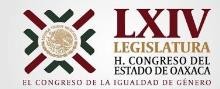 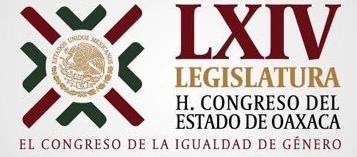 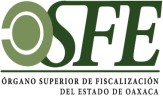 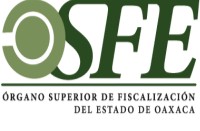 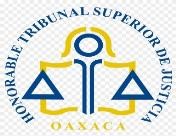 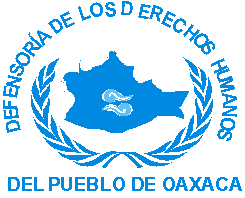 FUENTE: DEFENSORÍA DE LOS DERECHOS HUMANOS DEL PUEBLO DE OAXACANOTA: Tabulador de Remuneraciones vigente a partir del 01 de enero de 2021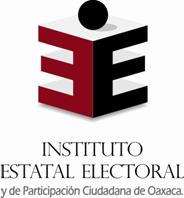 *En las Percepciones totales se consideró sueldo base, remuneración al desempeño laboral y prestaciones.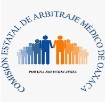 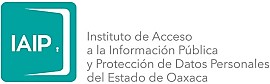 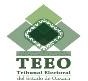 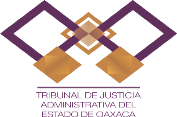 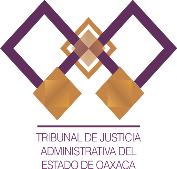 NOTA:EN PRESTACIONES SE CONSIDERA PARA BASE LAS DEL CONTRATO COLECTIVO DE TRABAJO. PARA LAS OTRAS MODALIDADES, LAS AUTORIZADAS POR LA SEMS.LAS HORAS SEMANA MES AUTORIZADAS EN EL ANEXO DE EJECUCIÓN (16,608) ESTÁN DISTRIBUIDAS EN LAS CATEGORÍAS DE DOCENTES Y TÉCNICOS DOCENTES DE LAS DIFERENTES MODALIDADESNO SE CONSIDERARON, LOS SIGUIENTES:INCREMENTO SALARIAL 2020 Y 2021CUOTAS PATRONALES BIMESTRALES, 3% IMPUESTO SOBRE NOMINA Y CUOTAS AL ISSSTEEVENTO INTERLABORAL.OBSERVACIÓN GENERAL 1: SE UTILIZARON LOS SALARIOS TABULARES VIGENTES 2020 SIN INCREMENTO SALARIALOBSERVACIÓN GENERAL 2: EN EL CÁLCULO DE LAS REMUNERACIONES TOTALES ANUALES SE INCLUYEN LAS PRESTACIONES ODES Y CONTRACTUALES SEGÚN CORRESPONDA LA PLAZA.1/ INCLUYE 40 HRS DE PROF. EMSAD III (APOYO DOCENCIA) TITULAR "A" 1/2 T2/ INCLUYE 72 HORAS PROF. CECYT I (APOYO DOCENCIA) ASOCIADO "B" MT Y 460 HRS. PROF. EMSAD I (APOYO DOCENCIA) ASOCIADO "B" 1/2 T3/ INCLUYE 474 HRS. PROF. CECYT I (APOYO DOCENCIA) ASOCIADO "B" TT, 168 HRS. PROF. EMSAD I (APOYO DOCENCIA)ASOCIADO "B" 3/4 T Y 8 HRS. PROF. EMSAD IV (APOYO DOCENCIA) TITULAR "B" 3/4 T4/ INCLUYE 84 HRS. PROF. CECYT II (APOYO DOCENCIA) ASOCIADO "C" MT Y 312 HRS PROF. EMSAD II (APOYO DOCENCIA) ASOCIADO "C" 1/2 T5/ INCLUYE 32 HRS PROF. CECYT II (APOYO DOCENCIA) ASOCIADO "C" TC Y 56 HRS. PROF. CECYT II (APOYO DOCENCIA) ASOCIADO "C" TC6/ INCLUYE 1,164 HRS PROF. CECYT II (APOYO DOCENCIA) ASOCIADO "C" TT Y 306 HRS PROF. EMSAD II (APOYO DOCENCIA) ASOCIADO "C" 3/4 T7/ CORRESPONDEN A 5,813 HRS. CECYTE I, 3,019 HRS EMSAD I y 1,121 HRS ADICIONALES CECYTE I, II, III y IV Y ADICIONALES EMSAD I, II, III y IV CON LAS QUE SE CUBRE LA CONTRATACIÓN DE 331 DOCENTES INTERINOS8/ CORRESPONDEN A 268 HRS CECYTE II y III Y EMSAD II y III CON LAS QUE SE CONTRATAN 2 DOCENTES HORAS CLASE9/ INCLUYE 20 HRS PROF. CECYT III (APOYO DOCENCIA) TITULAR "A" MT10/ INCLUYE 100 HRS PROF. CECYT III (APOYO DOCENCIA) TITULAR "A" TC Y 10 HRS PROF. EMSAD III (APOYO DOCENCIA) TITULAR "A" TC.11/ INCLUYE 376 HRS PROF. CECYT III (APOYO DOCENCIA) TITULAR "A" TT Y 48 HRS PROF. EMSAD III (APOYO DOCENCIA) TITULAR "A" 3/4 T12/ INCLUYE 32 HRS PROF. CECYT IV (APOYO DOCENCIA) TITULAR "B" TTOBSERVACIÓN GENERAL 1: SE UTILIZARON LOS SALARIOS TABULARES VIGENTES 2020 SIN INCREMENTO SALARIALOBSERVACIÓN GENERAL 2: EN EL CÁLCULO DE LAS REMUNERACIONES TOTALES ANUALES SE INCLUYEN LAS PRESTACIONES ODES Y CONTRACTUALES SEGÚN CORRESPONDA LA PLAZA.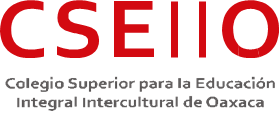 	NOTA: * No se están considerando los incrementos salariales 2020. 	* El personal de base (asesores) y confianza(directores) con el mismo nivel, corresponde a los que tienen                               0,1,2 o 3 quinquenios.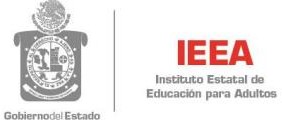 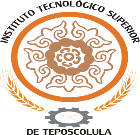 NOTA: EN ESTE ANALITICO NO SE ESTA CONSIDERANDO EL INCREMENTO SALARIAL 2020.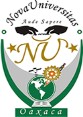 1) EL ACTUAL RECTOR NO PERCIBE EL SALARIO DEL RECTOR EN ESTA INSTITUCIÓN2) FONDO DE AHORRO: EL IMPORTE DE ESTA PRESTACIÓN PATRONAL, ES DEL 8.3333% SOBRE EL SUELDO BASE QUE PERCIBE EL TRABAJADORACUMULABLE DURANTE EL PERIODO DE UN AÑO.INICIANDO EN EL MES DE JULIO Y CULMINANDO EN EL MES DE JUNIO DEL SIGUIENTE AÑO, EL IMPORTE ACUMULADO SE LE ENTREGA AL TRABAJADOR EN EL MES DE JULIO.3)	I. S. R.  y  S. al E.:     ESTE IMPORTE ESTA SUJETO A VARIACIONES, DE ACUERDO A LA TARIFA Y TABLAS QUE PUBLIQUE LA S.H.C.P. EN FORMA ANUAL.4)	I.M.S.S. Y  RCV  :    ESTE IMPORTE ESTA SUJETO A EL INCREMENTO SALARIAL ANUAL Y AL  INCREMENTO DE LA U.M.A.  Y TIENE UN TOPE DE 25 S.M.G5) EL TABULADOR PRESENTADO 2021, NO CONTEMPLA EL INCREMENTO SALARIAL, DEBIDO A QUE NUESTRA INSTITUCIÓN TOMA DE REFENCIA EL INCREMENTO SALARIAL DE LA UNAM QUE SE PUBLICAEN OCTUBRE-NOVIEMBRE DE CADA AÑO, LO CUAL NOS HA EVITADO PROBLEMAS DE TIPO LABORAL, Y DICHO INCREMENTO ES AUTORIZADO POR NUESTRO H. CONSEJO ACADÉMICO EN DICIEMBREDE CADA AÑO, PARA EL SIGUIENTE EJERCICIO.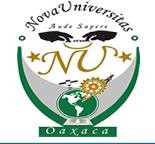 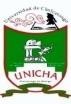 *El Rector no devenga salario alguno en esta Universidad.Notas:El tabulador presentado para el ejercicio fiscal 2021, no contempla el incremento salarial debido a que nuestra institución toma de referencia el incremento salarial de la UNAM, mismo que se publica en los meses de octubre y noviembre de cada año, lo cual nos ha evitado problemas de tipo laboral; dicho incremento es autorizado por el Consejo Académico en el mes de diciembre para que sea aplicado a partir del 1° de enero.El concepto de prestaciones incluye:* FONDO DE AHORRO: EL IMPORTE DE ESTA PRESTACIÓN PATRONAL, ES DE 8.3333% SOBRE EL SUELDO BASE QUE PERCIBE EL TRABAJADOR.DESPENSA: EL IMPORTE ES DE $347.00 MENSUALAGUINALDO: EL IMPORTE ES DE 30 DÍAS POR LA CUOTA DIARIAPRIMA VACACIONAL: EL TRABAJADOR DURANTE EL AÑO DISFRUTA DE 25 DÍAS DE VACACIONES Y UNA PRIMA DEL 25%.QUINQUENIO: EL IMPORTE ES SOBRE EL SUELDO BASE DEL TRABAJADOR, A PARTIR DEL INICIO EL SEXTO AÑO DE LABORES.A LOS JEFES DE CARRERA SE LES OTORGA UNA COMPENSACIÓN ADICIONAL ANUAL A CADA UNO DE: $28,418.90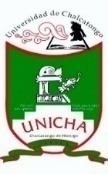 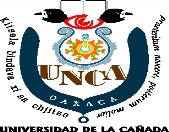 	* EL RECTOR NO DEVENGA SUELDO ALGUNO EN LA UNIVERSIDAD DE LA CAÑADA POR SER UN PUESTO HONORÍFICO.NOTA: Aún no se incluyen las recategorizaciones para el ejercicio 2021 dado que estas se autorizan ante Consejo Académico y pueden ser autorizadas en los meses de agosto a diciembre.				NOTAS:EL RECTOR NO DEVENGA SALARIO ALGUNO EN ESTA UNIVERSIDAD.EL TABULADOR PRESENTADO PARA EL EJERCICIO FISCAL 2021, NO CONTEMPLA EL INCREMENTO SALARIAL DEBIDO A QUE NUESTRA INSTITUCIÓN TOMA DE REFERENCIALAS PRESTACIONES INCLUYEN: FONDO DE AHORRO, QUINQUENIO, VALES DE DESPENSA, AGUINALDO, PRIMA VACACIONAL, COMPENSACIONES Y ESTÍMULOS.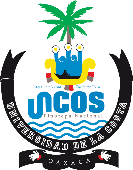 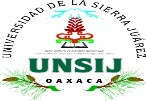 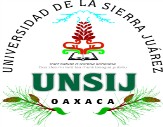 (1) El Rector no devenga salario alguno en la Universidad de la Sierra SurNotas:El cálculo del ISR y subsidio se determinó con tablas de 2020. La determinación de las cuotas y aportaciones de IMSS y de RCV, se realizó con tablas y porcentajes de 2020.El tabulador 2021 se proyectó sin incremento debido a que nuestra institución toma de referencia el incremento salarial de la UNAM que aún no se define. Dicho incremento es autorizado por el Consejo Académico de esta universidad para evitar problemas laborales y entra en vigor a partir del 1 de enero de 2021.En prestaciones incluye: Fondo de Ahorro, Vales de despensa, Prima Vacacional, Aguinaldo, Quinquenio, Estímulos y Compensaciones.PERSONAL ACADEMICOPERSONAL TÉCNICONotas:El cálculo del ISR y subsidio se determinó con tablas de 2020. La determinación de las cuotas y aportaciones de IMSS y de RCV, se realizó con tablas y porcentajes de 2020.El tabulador 2021 se proyectó sin incremento debido a que nuestra institución toma de referencia el incremento salarial de la UNAM que aún no se define. Dicho incremento es autorizado por el Consejo Académico de esta universidad para evitar problemas laborales y entra en vigor a partir del 1 de enero de 2021.En prestaciones incluye: Fondo de Ahorro, Vales de despensa, Prima Vacacional, Aguinaldo, Quinquenio, Estímulos y Compensaciones.PERSONAL OPERATIVONotas:El cálculo del ISR y subsidio se determinó con tablas de 2020. La determinación de las cuotas y aportaciones de IMSS y de RCV, se realizó con tablas y porcentajes de 2020.El tabulador 2021 se proyectó sin incremento debido a que nuestra institución toma de referencia el incremento salarial de la UNAM que aún no se define. Dicho incremento es autorizado por el Consejo Académico de esta universidad para evitar problemas laborales y entra en vigor a partir del 1 de enero de 2021.En prestaciones incluye: Fondo de Ahorro, Vales de despensa, Prima Vacacional, Aguinaldo, Quinquenio, Estímulos y Compensaciones.PERSONAL CLÍNICA UNIVERSITARIANotas:El cálculo del ISR y subsidio se determinó con tablas de 2020. La determinación de las cuotas y aportaciones de IMSS y de RCV, se realizó con tablas y porcentajes de 2020.El tabulador 2021 se proyectó sin incremento debido a que nuestra institución toma de referencia el incremento salarial de la UNAM que aún no se define. Dicho incremento es autorizado por el Consejo Académico de esta universidad para evitar problemas laborales y entra en vigor a partir del 1 de enero de 2021.En prestaciones incluye: Fondo de Ahorro, Vales de despensa, Prima Vacacional, Prima dominical, Aguinaldo, Quinquenio, Estímulos y Compensaciones.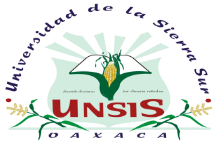 (1) El Rector no devenga salario alguno en la Universidad de la Sierra Sur Notas:El tabulador 2021 se proyectó sin incremento debido a que nuestra institución toma de referencia el incremento salarial de la UNAM que aún no se define. Dicho incremento es autorizado por el Consejo Académico de esta universidad para evitar problemas laborales y entra en vigor a partir del 1 de enero de 2021.(1) El Rector no devenga salario alguno en la UNISTMO Notas:El cálculo del ISR y subsidio se determinó con tablas de 2020. La determinación de las cuotas y aportaciones de IMSS y de RCV, se realizó con tablas y porcentajes de 2020El tabulador 2021 se proyectó sin incremento debido a que nuestra institución toma de referencia el incremento salarial de la UNAM que aún no se define. Dicho incremento es autorizado por el ConsejoAcadémico de esta universidad para evitar problemas laborales y entra en vigor a partir del 1 de enero de 2021En prestaciones incluye: Fondo de Ahorro, Vales de despensa, Prima Vacacional, Aguinaldo, Quinquenio, Estímulos y CompensacionesPersonal AcadémicoNotas:El cálculo del ISR y subsidio se determinó con tablas de 2020. La determinación de las cuotas y aportaciones de IMSS y de RCV, se realizó con tablas y porcentajes de 2020El tabulador 2021 se proyectó sin incremento debido a que nuestra institución toma de referencia el incremento salarial de la UNAM que aún no se define. Dicho incremento es autorizado por el ConsejoAcadémico de esta universidad para evitar problemas laborales y entra en vigor a partir del 1 de enero de 2021En prestaciones incluye: Fondo de Ahorro, Vales de despensa, Prima Vacacional, Aguinaldo, Quinquenio, Estímulos y Compensaciones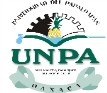 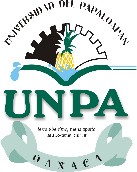 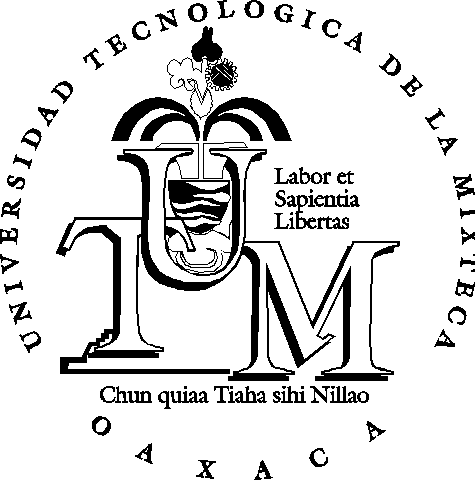 TOTAL DE PLAZAS SALARIOS	522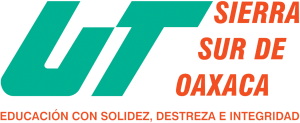 Se están considerando prima vacacional, aguinaldo, vales de despensa y material didáctico. Todas calculadas de manera mensual. Nota: Este tabulador de sueldos y salarios de la Universidad Tecnológica de la Sierra Sur de Oaxaca, no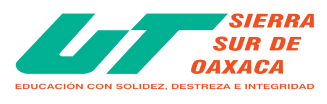 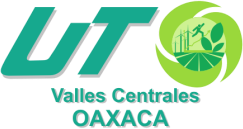 Nota: Este tabulador de sueldos y salarios NO incluye incremento salarial 2020.Nota: Las remuneraciones mensuales contemplan el sueldo base según el tabulador + prestaciones adicionales (ayuda de despensa, material didáctico, gratificación de fin de año y prima vacacional).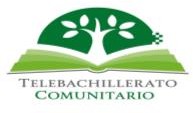 TABULADOR DE SUELDOS Y SALARIOS 2021TABULADOR DE SUELDOS Y SALARIOS 2021TABULADOR DE SUELDOS Y SALARIOS 2021TABULADOR DE SUELDOS Y SALARIOS 2021TABULADOR DE SUELDOS Y SALARIOS 2021TABULADOR DE SUELDOS Y SALARIOS 2021TABULADOR DE SUELDOS Y SALARIOS 2021TABULADOR DE SUELDOS Y SALARIOS 2021TABULADOR DE SUELDOS Y SALARIOS 2021Plaza / PuestoRelación laboralNivelSueldos y SalariosSueldos y SalariosPrestacionesPrestacionesPercepciones TotalesPercepciones TotalesPlaza / PuestoRelación laboralNivelMínimoMáximoMínimoMáximoMínimoMáximoABOGADOBASE13A197,715.6039,301.20237,016.80ABOGADOBASE13B200,769.6040,135.40240,905.00ABOGADOBASE13C203,784.0040,959.80244,743.80ABOGADOCONFIANZA13130,702.8020,977.40151,680.20ABOGADOCONTRATOCONFIANZA12122,841.6018,750.60141,592.20ABOGADO ASESORCONTRATOCONFIANZA15140,352.0022,766.50163,118.50ACTUARIO NOTIFICADORBASE10A171,027.6032,811.20203,838.80ACTUARIO NOTIFICADORBASE11A179,397.6034,653.60214,051.20ACTUARIO NOTIFICADORBASE11C182,818.8035,588.40218,407.20ACTUARIO NOTIFICADORBASE12A185,750.4036,379.20222,129.60ACTUARIO NOTIFICADORBASE12C193,480.8038,481.40231,962.20ACTUARIO NOTIFICADORCONFIANZA10114,631.2016,993.80131,625.00ADMINISTRATIVOCONFIANZA0499,714.0013,142.50112,856.50ADMINISTRATIVOCONFIANZA05100,740.0013,389.10114,129.10ADMINISTRATIVOCONFIANZA06102,322.8013,750.10116,072.90ADMINISTRATIVOCONFIANZA09110,173.2015,753.20125,926.40ADMINISTRATIVOCONTRATOCONFIANZA0398,386.8012,823.50111,210.30ADMINISTRATIVOCONTRATOCONFIANZA0499,714.0013,142.50112,856.50ADMINISTRATIVOCONTRATOCONFIANZA05100,740.0013,389.10114,129.10ADMINISTRATIVOCONTRATOCONFIANZA08106,356.0014,799.80121,155.80AEROMÉDICOMANDOS MEDIOS17A95,422.8057,432.70152,855.50AGENTE ESTATAL DEINVESTIGACIONESCONFIANZA05100,740.0013,389.10114,129.10AGENTE FISCALCONFIANZA0499,714.0013,142.50112,856.50AGENTE FISCALCONFIANZA05100,740.0013,389.10114,129.10AGENTE FISCALCONTRATOCONFIANZA0398,386.8012,823.50111,210.30AGENTE FISCALCONTRATOCONFIANZA0499,714.0013,142.50112,856.50AGENTES DEL MINISTERIO PUBLICONFIANZA15140,352.0022,766.50163,118.50AGRÓNOMOBASE13C203,784.0040,959.80244,743.80ANALISTABASE13A197,715.6039,301.20237,016.80ANALISTABASE13A197,715.6039,301.20237,016.80ANALISTABASE13B200,769.6040,135.40240,905.00ANALISTABASE13B200,769.6040,135.40240,905.00ANALISTABASE13C203,784.0040,959.80244,743.80ANALISTABASE13C203,784.0040,959.80244,743.80ANALISTACONFIANZA13130,702.8020,977.40151,680.20ANALISTACONFIANZA13130,702.8020,977.40151,680.20ANALISTACONTRATO12103,340.4010,489.10113,829.50ANALISTACONTRATOCONFIANZA12122,841.6018,750.60141,592.20ANALISTACONTRATOCONFIANZA12122,841.6018,750.60141,592.20ANALISTACONTRATOCONFIANZA13130,702.8020,977.40151,680.20TABULADOR DE SUELDOS Y SALARIOS 2021TABULADOR DE SUELDOS Y SALARIOS 2021TABULADOR DE SUELDOS Y SALARIOS 2021TABULADOR DE SUELDOS Y SALARIOS 2021TABULADOR DE SUELDOS Y SALARIOS 2021TABULADOR DE SUELDOS Y SALARIOS 2021TABULADOR DE SUELDOS Y SALARIOS 2021TABULADOR DE SUELDOS Y SALARIOS 2021TABULADOR DE SUELDOS Y SALARIOS 2021Plaza / PuestoRelación laboralNivelSueldos y SalariosSueldos y SalariosPrestacionesPrestacionesPercepciones TotalesPercepciones TotalesPlaza / PuestoRelación laboralNivelMínimoMáximoMínimoMáximoMínimoMáximoANALISTACONTRATOCONFIANZA14136,663.2022,052.30158,715.50APLICADOR PSICOLÓGICOMANDOS MEDIOS17A95,422.8057,432.70152,855.50ARCHIVISTACONTRATO0383,352.007,364.5090,716.50ASESORCONFIANZA14136,663.2022,052.30158,715.50ASESORCONTRATOCONFIANZA13130,702.8020,977.40151,680.20ASESORMANDOS MEDIOS16A79,309.2051,795.30131,104.50ASESORMANDOS MEDIOS17A95,422.8057,432.70152,855.50ASESORMANDOS MEDIOS17B104,211.6060,285.50164,497.10ASESORMANDOS MEDIOS18A113,732.4063,360.40177,092.80ASESORMANDOS MEDIOS18A113,732.4063,360.40177,092.80ASESORMANDOS MEDIOS19A120,864.0065,681.90186,545.90ASESORMANDOS MEDIOS20A130,684.8068,857.50199,542.30ASESORMANDOS MEDIOS21A149,739.6077,748.00227,487.60ASESORMANDOS MEDIOS22A302,014.80159,086.90461,101.70ASESORMANDOS MEDIOS23A376,245.60197,355.30573,600.90ASISTENTECONFIANZA12122,841.6018,750.60141,592.20ASISTENTECONTRATOCONFIANZA11118,438.8017,946.70136,385.50ASISTENTEMANDOS MEDIOS17A95,422.8057,432.70152,855.50AUDITORCONFIANZA13130,702.8020,977.40151,680.20AUDITORCONTRATOCONFIANZA12122,841.6018,750.60141,592.20AUXILIARBASE01A137,059.2024,631.20161,690.40AUXILIARBASE01C138,344.4024,813.20163,157.60AUXILIARBASE02A139,069.2024,916.20163,985.40AUXILIARBASE02B140,024.4025,052.40165,076.80AUXILIARBASE03A141,552.0025,443.40166,995.40TABULADOR DE SUELDOS Y SALARIOS 2021TABULADOR DE SUELDOS Y SALARIOS 2021TABULADOR DE SUELDOS Y SALARIOS 2021TABULADOR DE SUELDOS Y SALARIOS 2021TABULADOR DE SUELDOS Y SALARIOS 2021TABULADOR DE SUELDOS Y SALARIOS 2021TABULADOR DE SUELDOS Y SALARIOS 2021TABULADOR DE SUELDOS Y SALARIOS 2021TABULADOR DE SUELDOS Y SALARIOS 2021Plaza / PuestoRelación laboralNivelSueldos y SalariosSueldos y SalariosPrestacionesPrestacionesPercepciones TotalesPercepciones TotalesPlaza / PuestoRelación laboralNivelMínimoMáximoMínimoMáximoMínimoMáximoAUXILIARBASE03B142,372.8025,663.80168,036.60AUXILIARBASE03C143,382.0025,923.20169,305.20AUXILIARCONFIANZA0196,180.0012,229.30108,409.30AUXILIARCONFIANZA0398,386.8012,823.50111,210.30AUXILIARCONTRATO0181,705.607,039.4088,745.00AUXILIARCONTRATOCONFIANZA0196,180.0012,229.30108,409.30AUXILIARCONTRATOCONFIANZA0297,006.8012,512.20109,519.00AUXILIAR DE ANALISTACONTRATO0989,379.608,584.3097,963.90AUXILIAR DE DIRECTORCONTRATOCONFIANZA0196,180.0012,229.30108,409.30AUXILIAR DE OFICINABASE01A137,059.2024,631.20161,690.40AUXILIAR DE OFICINABASE01C138,344.4024,813.20163,157.60AUXILIAR DE OFICINABASE02A139,069.2024,916.20163,985.40AUXILIAR DE OFICINABASE02C140,619.6025,198.80165,818.40AUXILIAR DE OFICINABASE03A141,552.0025,443.40166,995.40AUXILIAR DE OFICINABASE03B142,372.8025,663.80168,036.60AUXILIAR DE OFICINABASE10A171,027.6032,811.20203,838.80AUXILIAR DE OFICINABASE10A171,027.6032,811.20203,838.80AUXILIAR DE OFICINABASE11A179,397.6034,653.60214,051.20AUXILIAR DE OFICINABASE11A179,397.6034,653.60214,051.20AUXILIAR DE OFICINACONFIANZA0196,180.0012,229.30108,409.30AUXILIAR DE OFICINACONFIANZA0297,006.8012,512.20109,519.00AUXILIAR DE OFICINACONFIANZA0398,386.8012,823.50111,210.30AUXILIAR DE OFICINACONFIANZA05100,740.0013,389.10114,129.10AUXILIAR DE OFICINACONFIANZA05100,740.0013,389.10114,129.10AUXILIAR DE OFICINACONFIANZA10114,631.2016,993.80131,625.00AUXILIAR DE OFICINACONFIANZA14136,663.2022,052.30158,715.50AUXILIAR DE OFICINACONTRATO0181,705.607,039.4088,745.00AUXILIAR DE OFICINACONTRATO0181,705.607,039.4088,745.00AUXILIAR DE OFICINACONTRATO0889,631.608,245.2097,876.80AUXILIAR DE OFICINACONTRATO1096,796.809,377.60106,174.40AUXILIAR DE OFICINACONTRATOCONFIANZA0196,180.0012,229.30108,409.30AUXILIAR DE OFICINACONTRATOCONFIANZA0297,006.8012,512.20109,519.00AUXILIAR DE OFICINACONTRATOCONFIANZA0499,714.0013,142.50112,856.50AUXILIAR DE OFICINACONTRATOCONFIANZA09110,173.2015,753.20125,926.40AUXILIAR DE OFICINACONTRATOCONFIANZA13130,702.8020,977.40151,680.20AUXILIAR TÉCNICOBASE04A144,303.6026,169.60170,473.20AUXILIAR TÉCNICOBASE04B144,778.8026,299.40171,078.20AUXILIAR TÉCNICOBASE04C145,417.2026,464.60171,881.80AUXILIAR TÉCNICOCONTRATO0383,352.007,364.5090,716.50AYUDANTE DE RECAUDADORCONFIANZA13130,702.8020,977.40151,680.20AYUDANTE DE RECAUDADORCONTRATOCONFIANZA12122,841.6018,750.60141,592.20BOMBEROHABERES POLICÍAESTATAL02A99,669.6014,943.10114,612.70TABULADOR DE SUELDOS Y SALARIOS 2021TABULADOR DE SUELDOS Y SALARIOS 2021TABULADOR DE SUELDOS Y SALARIOS 2021TABULADOR DE SUELDOS Y SALARIOS 2021TABULADOR DE SUELDOS Y SALARIOS 2021TABULADOR DE SUELDOS Y SALARIOS 2021TABULADOR DE SUELDOS Y SALARIOS 2021TABULADOR DE SUELDOS Y SALARIOS 2021TABULADOR DE SUELDOS Y SALARIOS 2021Plaza / PuestoRelación laboralNivelSueldos y SalariosSueldos y SalariosPrestacionesPrestacionesPercepciones TotalesPercepciones TotalesPlaza / PuestoRelación laboralNivelMínimoMáximoMínimoMáximoMínimoMáximoBOMBEROHABERES POLICÍAESTATAL02B100,534.8015,156.80115,691.60BOMBEROHABERES POLICÍAESTATAL03A101,486.4015,398.00116,884.40BOMBEROHABERES POLICÍAESTATAL03B102,457.2015,640.20118,097.40BOMBEROHABERES POLICÍAESTATAL03C103,441.2015,890.80119,332.00CAPTURISTA DE DATOSBASE05A145,753.2026,560.40172,313.60CAPTURISTA DE DATOSCONFIANZA05100,740.0013,389.10114,129.10CAPTURISTA DE DATOSCONTRATO0484,690.007,584.5092,274.50CAPTURISTA DE DATOSCONTRATOCONFIANZA0499,714.0013,142.50112,856.50CARPINTEROBASE04B144,778.8026,299.40171,078.20CHOFERCONFIANZA0297,006.8012,512.20109,519.00CHOFERCONFIANZA0398,386.8012,823.50111,210.30CHOFERCONFIANZA0398,386.8012,823.50111,210.30CHOFERCONFIANZA0499,714.0013,142.50112,856.50CHOFERCONFIANZA06102,322.8013,750.10116,072.90CHOFERCONTRATOCONFIANZA0196,180.0012,229.30108,409.30CHOFERCONTRATOCONFIANZA0297,006.8012,512.20109,519.00CHOFERCONTRATOCONFIANZA0297,006.8012,512.20109,519.00CHOFERCONTRATOCONFIANZA0398,386.8012,823.50111,210.30CHOFERCONTRATOCONFIANZA0398,386.8012,823.50111,210.30CHOFERCONTRATOCONFIANZA05100,740.0013,389.10114,129.10CHOFERCONTRATOCONFIANZA06102,322.8013,750.10116,072.90CHOFERCONTRATOCONFIANZA06102,322.8013,750.10116,072.90COLECTORCONFIANZA05100,740.0013,389.10114,129.10COLECTORCONFIANZA13130,702.8020,977.40151,680.20COLECTORCONTRATOCONFIANZA12122,841.6018,750.60141,592.20COMANDANTECONFIANZA09110,173.2015,753.20125,926.40COMANDANTEMANDOS MEDIOS20A130,684.8068,857.50199,542.30COMANDANTEOFICIALIDADHABERES07106,082.4016,657.20122,739.60COMANDANTEOFICIALIDAD PABIC07108,399.6015,127.20123,526.80COMISIONADOMANDOS MEDIOS20A130,684.8068,857.50199,542.30COMISIONADOMANDOS MEDIOS23A376,245.60197,355.30573,600.90CONCILIADORCONFIANZA12122,841.6018,750.60141,592.20CONCILIADORCONFIANZA13130,702.8020,977.40151,680.20TABULADOR DE SUELDOS Y SALARIOS 2021TABULADOR DE SUELDOS Y SALARIOS 2021TABULADOR DE SUELDOS Y SALARIOS 2021TABULADOR DE SUELDOS Y SALARIOS 2021TABULADOR DE SUELDOS Y SALARIOS 2021TABULADOR DE SUELDOS Y SALARIOS 2021TABULADOR DE SUELDOS Y SALARIOS 2021TABULADOR DE SUELDOS Y SALARIOS 2021TABULADOR DE SUELDOS Y SALARIOS 2021Plaza / PuestoRelación laboralNivelSueldos y SalariosSueldos y SalariosPrestacionesPrestacionesPercepciones TotalesPercepciones TotalesPlaza / PuestoRelación laboralNivelMínimoMáximoMínimoMáximoMínimoMáximoCONCILIADORCONTRATOCONFIANZA11118,438.8017,946.70136,385.50CONCILIADORCONTRATOCONFIANZA12122,841.6018,750.60141,592.20CONCILIADORCONTRATOCONFIANZA13130,702.8020,977.40151,680.20CONCILIADORMANDOS MEDIOS16B82,734.0052,920.00135,654.00CONCILIADORMANDOS MEDIOS19A120,864.0065,681.90186,545.90CONCILIADORMANDOS MEDIOS19A120,864.0065,681.90186,545.90CONCILIADORMANDOS MEDIOS20A130,684.8068,857.50199,542.30CONCILIADORMANDOS MEDIOS21A149,739.6077,748.00227,487.60CONSEJERO JURÍDICO DELGOB. DEL EDOMANDOS MEDIOS24A413,870.40216,488.10630,358.50CONTADORBASE13A197,715.6039,301.20237,016.80CONTADORBASE13B200,769.6040,135.40240,905.00CONTADORBASE13C203,784.0040,959.80244,743.80CONTADORCONTRATOCONFIANZA12122,841.6018,750.60141,592.20CONTRALOR INTERNOMANDOS MEDIOS22A302,014.80159,086.90461,101.70COORDINADORMANDOS MEDIOS17A95,422.8057,432.70152,855.50COORDINADORMANDOS MEDIOS18A113,732.4063,360.40177,092.80COORDINADORMANDOS MEDIOS19A120,864.0065,681.90186,545.90COORDINADORMANDOS MEDIOS20A130,684.8068,857.50199,542.30COORDINADORMANDOS MEDIOS21A149,739.6077,748.00227,487.60COORDINADORMANDOS MEDIOS21A149,739.6077,748.00227,487.60COORDINADORMANDOS MEDIOS22A302,014.80159,086.90461,101.70COORDINADORMANDOS MEDIOS22A302,014.80159,086.90461,101.70COORDINADORMANDOS MEDIOS22B302,014.80159,086.90461,101.70COORDINADORMANDOS MEDIOS23A376,245.60197,355.30573,600.90COORDINADORMANDOS MEDIOS23A376,245.60197,355.30573,600.90COORDINADORMANDOS MEDIOS24A413,870.40216,488.10630,358.50CUSTODIO PENITENCIARIOCONFIANZA0398,386.8012,823.50111,210.30CUSTODIO PENITENCIARIOCONFIANZA0499,714.0013,142.50112,856.50CUSTODIO PENITENCIARIOCONTRATOCONFIANZA0297,006.8012,512.20109,519.00TABULADOR DE SUELDOS Y SALARIOS 2021TABULADOR DE SUELDOS Y SALARIOS 2021TABULADOR DE SUELDOS Y SALARIOS 2021TABULADOR DE SUELDOS Y SALARIOS 2021TABULADOR DE SUELDOS Y SALARIOS 2021TABULADOR DE SUELDOS Y SALARIOS 2021TABULADOR DE SUELDOS Y SALARIOS 2021TABULADOR DE SUELDOS Y SALARIOS 2021TABULADOR DE SUELDOS Y SALARIOS 2021Plaza / PuestoRelación laboralNivelSueldos y SalariosSueldos y SalariosPrestacionesPrestacionesPercepciones TotalesPercepciones TotalesPlaza / PuestoRelación laboralNivelMínimoMáximoMínimoMáximoMínimoMáximoCUSTODIO PENITENCIARIOCONTRATOCONFIANZA0398,386.8012,823.50111,210.30DACTILOSCOPISTACONFIANZA13130,702.8020,977.40151,680.20DEFENSOR PUBLICOCONFIANZA15140,352.0022,766.50163,118.50DEFENSOR PUBLICOCONTRATOCONFIANZA15140,352.0022,766.50163,118.50DELEGADOCONFIANZA07104,098.8014,276.80118,375.60DELEGADOMANDOS MEDIOS16A79,309.2051,795.30131,104.50DELEGADOMANDOS MEDIOS17A95,422.8057,432.70152,855.50DELEGADOMANDOS MEDIOS20A130,684.8068,857.50199,542.30DELEGADO DE TRÁNSITO DELESTADOCONFIANZA13130,702.8020,977.40151,680.20DESPACHADOR DE VUELOSMANDOS MEDIOS18A113,732.4063,360.40177,092.80DIBUJANTEBASE04A144,303.6026,169.60170,473.20DIBUJANTEBASE10A171,027.6032,811.20203,838.80DICTAMINADORCONFIANZA14136,663.2022,052.30158,715.50DICTAMINADORCONTRATOCONFIANZA13130,702.8020,977.40151,680.20DIRECTORMANDOS MEDIOS17A95,422.8057,432.70152,855.50DIRECTORMANDOS MEDIOS18A113,732.4063,360.40177,092.80DIRECTORMANDOS MEDIOS19A120,864.0065,681.90186,545.90DIRECTORMANDOS MEDIOS20A130,684.8068,857.50199,542.30DIRECTORMANDOS MEDIOS21A149,739.6077,748.00227,487.60DIRECTORMANDOS MEDIOS22A302,014.80159,086.90461,101.70DIRECTORMANDOS MEDIOS22A302,014.80159,086.90461,101.70DIRECTORMANDOS MEDIOS22B302,014.80159,086.90461,101.70DIRECTORMANDOS MEDIOS23A376,245.60197,355.30573,600.90ENFERMERACONFIANZA10114,631.2016,993.80131,625.00ENLACE ADMINISTRATIVOCONFIANZA15140,352.0022,766.50163,118.50ENLACE ADMINISTRATIVOCONTRATOCONFIANZA15140,352.0022,766.50163,118.50ENLACE ADMINISTRATIVOMANDOS MEDIOS16A79,309.2051,795.30131,104.50ENLACE SOCIAL AEROMÉDICOMANDOS MEDIOS17A95,422.8057,432.70152,855.50ENTORNISTAMANDOS MEDIOS17A95,422.8057,432.70152,855.50EVALUADORCONTRATOCONFIANZA11118,438.8017,946.70136,385.50TABULADOR DE SUELDOS Y SALARIOS 2021TABULADOR DE SUELDOS Y SALARIOS 2021TABULADOR DE SUELDOS Y SALARIOS 2021TABULADOR DE SUELDOS Y SALARIOS 2021TABULADOR DE SUELDOS Y SALARIOS 2021TABULADOR DE SUELDOS Y SALARIOS 2021TABULADOR DE SUELDOS Y SALARIOS 2021TABULADOR DE SUELDOS Y SALARIOS 2021TABULADOR DE SUELDOS Y SALARIOS 2021Plaza / PuestoRelación laboralNivelSueldos y SalariosSueldos y SalariosPrestacionesPrestacionesPercepciones TotalesPercepciones TotalesPlaza / PuestoRelación laboralNivelMínimoMáximoMínimoMáximoMínimoMáximoEVALUADORMANDOS MEDIOS17A95,422.8057,432.70152,855.50EVALUADORMANDOS MEDIOS17A95,422.8057,432.70152,855.50EVALUADORMANDOS MEDIOS17A95,422.8057,432.70152,855.50FISCALMANDOS MEDIOS20A130,684.8068,857.50199,542.30FISCALMANDOS MEDIOS22A302,014.80159,086.90461,101.70FISCALMANDOS MEDIOS23A376,245.60197,355.30573,600.90FISCALMANDOS MEDIOS23A376,245.60197,355.30573,600.90FISCALMANDOS MEDIOS24A413,870.40216,488.10630,358.50GESTOR ADMINISTRATIVO DEDIRECCIÓNCONFIANZA13130,702.8020,977.40151,680.20GESTOR ADMINISTRATIVO DEDIRECCIÓNCONTRATOCONFIANZA12122,841.6018,750.60141,592.20GOBERNADORCONSTITUCIONAL DEL EDOMANDOS MEDIOS25A554,624.40639,046.301,193,670.70INGENIEROBASE13A197,715.6039,301.20237,016.80INGENIEROBASE13C203,784.0040,959.80244,743.80INGENIEROCONTRATO12103,340.4010,489.10113,829.50INSPECTOR DE PERSONALCONFIANZA12122,841.6018,750.60141,592.20INSPECTOR DE PERSONALCONTRATOCONFIANZA11118,438.8017,946.70136,385.50INSTRUCTOR DE CAPACITACIÓNCONFIANZA14136,663.2022,052.30158,715.50INSTRUCTOR DE CAPACITACIÓNCONTRATOCONFIANZA13130,702.8020,977.40151,680.20INSTRUCTOR DEPORTIVOCONTRATOCONFIANZA12122,841.6018,750.60141,592.20INTENDENTECONFIANZA0196,180.0012,229.30108,409.30INTENDENTECONTRATO0181,705.607,039.4088,745.00INTENDENTECONTRATOCONFIANZA0196,180.0012,229.30108,409.30JEFE DE DEPARTAMENTOMANDOS MEDIOS16A79,309.2051,795.30131,104.50JEFE DE DEPARTAMENTOMANDOS MEDIOS16B82,734.0052,920.00135,654.00JEFE DE DEPARTAMENTOMANDOS MEDIOS17A95,422.8057,432.70152,855.50JEFE DE DEPARTAMENTOMANDOS MEDIOS17A95,422.8057,432.70152,855.50JEFE DE DEPARTAMENTOMANDOS MEDIOS17B104,211.6060,285.50164,497.10JEFE DE DEPARTAMENTOMANDOS MEDIOS18A113,732.4063,360.40177,092.80JEFE DE DEPARTAMENTOMANDOS MEDIOS19A120,864.0065,681.90186,545.90TABULADOR DE SUELDOS Y SALARIOS 2021TABULADOR DE SUELDOS Y SALARIOS 2021TABULADOR DE SUELDOS Y SALARIOS 2021TABULADOR DE SUELDOS Y SALARIOS 2021TABULADOR DE SUELDOS Y SALARIOS 2021TABULADOR DE SUELDOS Y SALARIOS 2021TABULADOR DE SUELDOS Y SALARIOS 2021TABULADOR DE SUELDOS Y SALARIOS 2021TABULADOR DE SUELDOS Y SALARIOS 2021Plaza / PuestoRelación laboralNivelSueldos y SalariosSueldos y SalariosPrestacionesPrestacionesPercepciones TotalesPercepciones TotalesPlaza / PuestoRelación laboralNivelMínimoMáximoMínimoMáximoMínimoMáximoJEFE DE ESTADO MAYORMANDOS MEDIOS22A302,014.80159,086.90461,101.70JEFE DE GRUPOCONFIANZA07104,098.8014,276.80118,375.60JEFE DE LA GUBERNATURAMANDOS MEDIOS24A413,870.40216,488.10630,358.50JEFE DE LA UNIDADMANDOS MEDIOS16A79,309.2051,795.30131,104.50JEFE DE LA UNIDADMANDOS MEDIOS21A149,739.6077,748.00227,487.60JEFE DE MÓDULOMANDOS MEDIOS20A130,684.8068,857.50199,542.30JEFE DE OFICINACONFIANZA15140,352.0022,766.50163,118.50JEFE DE OFICINACONFIANZA15140,352.0022,766.50163,118.50JEFE DE OFICINACONFIANZA15140,352.0022,766.50163,118.50JEFE DE OFICINACONTRATOCONFIANZA15140,352.0022,766.50163,118.50JEFE DE OFICINACONTRATOCONFIANZA15140,352.0022,766.50163,118.50JEFE DE OFICINACONTRATOCONFIANZA15140,352.0022,766.50163,118.50JEFE DE UNIDADMANDOS MEDIOS18A113,732.4063,360.40177,092.80JEFE DE UNIDADMANDOS MEDIOS19A120,864.0065,681.90186,545.90JEFE DE UNIDADMANDOS MEDIOS20A130,684.8068,857.50199,542.30JEFE DE VIGILANCIACONFIANZA15140,352.0022,766.50163,118.50JEFE DE VIGILANCIACONTRATOCONFIANZA15140,352.0022,766.50163,118.50MAGISTRADO PDTE. JTA CONCAGRARIAMANDOS MEDIOS22A302,014.80159,086.90461,101.70MANEJADOR DE FONDOSCONFIANZA07104,098.8014,276.80118,375.60MECÁNICOMANDOS MEDIOS17A95,422.8057,432.70152,855.50MÉDICO ESPECIALISTACONTRATOCONFIANZA15140,352.0022,766.50163,118.50MÉDICO GENERALCONFIANZA13130,702.8020,977.40151,680.20MÉDICO GENERALCONTRATOCONFIANZA12122,841.6018,750.60141,592.20MÉDICO LEGISTACONFIANZA13130,702.8020,977.40151,680.20MÉDICO LEGISTACONTRATOCONFIANZA12119,539.2018,750.60138,289.80MÉDICO OFICIALBASE13A197,715.6039,301.20237,016.80MÉDICO OFICIALBASE13C203,784.0040,959.80244,743.80MÉDICO OFICIALCONFIANZA13130,702.8020,977.40151,680.20MÚSICOCONFIANZA10114,631.2016,993.80131,625.00MÚSICOCONFIANZA11118,438.8017,946.70136,385.50MÚSICOCONFIANZA12122,841.6018,750.60141,592.20MÚSICOCONTRATO0991,770.008,584.30100,354.30MÚSICOCONTRATOCONFIANZA09110,173.2015,753.20125,926.40MÚSICOCONTRATOCONFIANZA10114,631.2016,993.80131,625.00TABULADOR DE SUELDOS Y SALARIOS 2021TABULADOR DE SUELDOS Y SALARIOS 2021TABULADOR DE SUELDOS Y SALARIOS 2021TABULADOR DE SUELDOS Y SALARIOS 2021TABULADOR DE SUELDOS Y SALARIOS 2021TABULADOR DE SUELDOS Y SALARIOS 2021TABULADOR DE SUELDOS Y SALARIOS 2021TABULADOR DE SUELDOS Y SALARIOS 2021TABULADOR DE SUELDOS Y SALARIOS 2021Plaza / PuestoRelación laboralNivelSueldos y SalariosSueldos y SalariosPrestacionesPrestacionesPercepciones TotalesPercepciones TotalesPlaza / PuestoRelación laboralNivelMínimoMáximoMínimoMáximoMínimoMáximoODONTÓLOGOBASE13A197,715.6039,301.20237,016.80ODONTÓLOGOBASE13C203,784.0040,959.80244,743.80OFICIALOFICIALIDADHABERES05102,334.8015,749.20118,084.00OFICIALOFICIALIDAD PABIC05104,815.2014,342.10119,157.30OFICIAL ADMINISTRATIVOBASE04A144,303.6026,169.60170,473.20OFICIAL ADMINISTRATIVOBASE04B144,778.8026,299.40171,078.20OFICIAL ADMINISTRATIVOBASE04C145,417.2026,464.60171,881.80OFICIAL ADMINISTRATIVOBASE05A145,753.2026,560.40172,313.60OFICIAL ADMINISTRATIVOBASE05B146,613.6026,788.00173,401.60OFICIAL ADMINISTRATIVOBASE05C147,516.0027,020.40174,536.40OFICIAL ADMINISTRATIVOBASE06A148,356.0027,241.20175,597.20OFICIAL ADMINISTRATIVOBASE06B149,510.4027,540.80177,051.20OFICIAL ADMINISTRATIVOBASE06C150,992.4027,859.40178,851.80OFICIAL ADMINISTRATIVOBASE07A152,192.4028,123.00180,315.40OFICIAL ADMINISTRATIVOBASE07B153,549.6028,420.00181,969.60OFICIAL ADMINISTRATIVOBASE07C154,707.6028,673.80183,381.40OFICIAL ADMINISTRATIVOBASE08A156,026.4029,004.80185,031.20OFICIAL ADMINISTRATIVOBASE08B157,726.8029,455.60187,182.40OFICIAL ADMINISTRATIVOBASE08C158,938.8029,781.60188,720.40OFICIAL ADMINISTRATIVOBASE09A160,291.2030,146.00190,437.20OFICIAL ADMINISTRATIVOBASE09B165,613.2031,565.00197,178.20OFICIAL ADMINISTRATIVOBASE09C167,766.0032,137.60199,903.60OFICIAL ADMINISTRATIVOCONTRATO0383,352.007,364.5090,716.50OFICIAL ADMINISTRATIVOCONTRATO0585,395.607,705.5093,101.10OFICIAL DE POLICÍA Y OTRANSITOCONFIANZA05100,740.0013,389.10114,129.10OFICIAL DE REGISTRO CIVILCONFIANZA13130,702.8020,977.40151,680.20OFICIAL DE REGISTRO CIVILCONFIANZA15140,352.0022,766.50163,118.50OFICIAL DE TRANSPORTEBASE03B142,372.8025,663.80168,036.60OFICIAL DE TRANSPORTEBASE06A148,356.0027,241.20175,597.20OFICIAL DE TRANSPORTEBASE07A152,192.4028,123.00180,315.40OFICIAL DE TRANSPORTEBASE08A156,026.4029,004.80185,031.20OFICIAL DE TRANSPORTECONTRATO0282,558.807,177.5089,736.30OFICIAL MAYORMANDOS MEDIOS22A302,014.80159,086.90461,101.70OPERADOR AEROMÉDICOMANDOS MEDIOS17A95,422.8057,432.70152,855.50OPERADOR DE COMPUTADORACONFIANZA10114,631.2016,993.80131,625.00OPERADOR DE COMPUTADORACONTRATO0991,770.008,584.30100,354.30OPERADOR DE MAQ PESADABASE05A145,753.2026,560.40172,313.60OPERADOR DE MAQ PESADABASE06A148,356.0027,241.20175,597.20OPERADOR DE MAQ PESADABASE07A152,192.4028,123.00180,315.40OPERADOR DE MAQ PESADABASE07B153,549.6028,420.00181,969.60PERITOCONFIANZA0499,714.0013,142.50112,856.50PERITOCONFIANZA11118,438.8017,946.70136,385.50TABULADOR DE SUELDOS Y SALARIOS 2021TABULADOR DE SUELDOS Y SALARIOS 2021TABULADOR DE SUELDOS Y SALARIOS 2021TABULADOR DE SUELDOS Y SALARIOS 2021TABULADOR DE SUELDOS Y SALARIOS 2021TABULADOR DE SUELDOS Y SALARIOS 2021TABULADOR DE SUELDOS Y SALARIOS 2021TABULADOR DE SUELDOS Y SALARIOS 2021TABULADOR DE SUELDOS Y SALARIOS 2021Plaza / PuestoRelación laboralNivelSueldos y SalariosSueldos y SalariosPrestacionesPrestacionesPercepciones TotalesPercepciones TotalesPlaza / PuestoRelación laboralNivelMínimoMáximoMínimoMáximoMínimoMáximoPERITOCONFIANZA12122,841.6018,750.60141,592.20PERITOCONTRATOCONFIANZA10114,631.2016,993.80131,625.00PILOTOMANDOS MEDIOS18A113,732.4063,360.40177,092.80PSICÓLOGOBASE13A197,715.6039,301.20237,016.80PSICÓLOGOBASE13C203,784.0040,959.80244,743.80PSICÓLOGOCONTRATO12103,340.4010,489.10113,829.50PSICÓLOGOCONTRATOCONFIANZA12122,841.6018,750.60141,592.20PSICÓLOGOMANDOS MEDIOS17A95,422.8057,432.70152,855.50POL. VIAL EST.HABERES POLICÍAESTATAL02A99,669.6014,943.10114,612.70POL. VIAL EST.HABERES POLICÍAESTATAL02B100,534.8015,156.80115,691.60POL. VIAL EST.HABERES POLICÍAESTATAL03A101,486.4015,398.00116,884.40POL. VIAL EST.HABERES POLICÍAESTATAL03B102,457.2015,640.20118,097.40POL. VIAL EST.HABERES POLICÍAESTATAL03C103,441.2015,890.80119,332.00POLICÍAHABERES PABIC02A92,790.0013,611.90106,401.90POLICÍAHABERES PABIC02B93,728.4013,824.50107,552.90POLICÍAHABERES PABIC03A94,473.6013,992.10108,465.70POLICÍAHABERES PABIC03B95,293.2014,177.50109,470.70POLICÍAHABERES PABIC03C96,253.2014,400.90110,654.10POLICÍAHABERES POLICÍAESTATAL02A99,693.6014,943.10114,636.70POLICÍAHABERES POLICÍAESTATAL02B100,534.8015,156.80115,691.60POLICÍAHABERES POLICÍAESTATAL03A101,486.4015,398.00116,884.40POLICÍAHABERES POLICÍAESTATAL03B102,457.2015,640.20118,097.40POLICÍAHABERES POLICÍAESTATAL03C103,441.2015,890.80119,332.00POLIGRAFISTAMANDOS MEDIOS17A95,422.8057,432.70152,855.50PRESIDENTE DE JUNTACONFIANZA15140,352.0022,766.50163,118.50PRESIDENTE DE JUNTAMANDOS MEDIOS22A302,014.80159,086.90461,101.70PROCURADORMANDOS MEDIOS17A95,422.8057,432.70152,855.50PROCURADORMANDOS MEDIOS22A302,014.80159,086.90461,101.70PROGRAMADO DECOMPUTADORABASE12A185,750.4036,379.20222,129.60PROGRAMADO DECOMPUTADORABASE12C193,480.8038,481.40231,962.20PROGRAMADO DECOMPUTADORACONFIANZA12122,841.6018,750.60141,592.20TABULADOR DE SUELDOS Y SALARIOS 2021TABULADOR DE SUELDOS Y SALARIOS 2021TABULADOR DE SUELDOS Y SALARIOS 2021TABULADOR DE SUELDOS Y SALARIOS 2021TABULADOR DE SUELDOS Y SALARIOS 2021TABULADOR DE SUELDOS Y SALARIOS 2021TABULADOR DE SUELDOS Y SALARIOS 2021TABULADOR DE SUELDOS Y SALARIOS 2021TABULADOR DE SUELDOS Y SALARIOS 2021Plaza / PuestoRelación laboralNivelSueldos y SalariosSueldos y SalariosPrestacionesPrestacionesPercepciones TotalesPercepciones TotalesPlaza / PuestoRelación laboralNivelMínimoMáximoMínimoMáximoMínimoMáximoPROGRAMADO DECOMPUTADORACONTRATOCONFIANZA11118,438.8017,946.70136,385.50PROMOTORCONFIANZA07104,098.8014,276.80118,375.60PROYECTISTABASE13A197,715.6039,301.20237,016.80PROYECTISTABASE13B200,769.6040,135.40240,905.00PROYECTISTABASE13C203,784.0040,959.80244,743.80RECEPCIONISTACONTRATOCONFIANZA0297,006.8012,512.20109,519.00REPORTEROBASE13C203,784.0040,959.80244,743.80REPORTEROCONFIANZA10114,631.2016,993.80131,625.00REPORTEROCONTRATOCONFIANZA09110,173.2015,753.20125,926.40REPRESENTANTEMANDOS MEDIOS17A95,422.8057,432.70152,855.50SECRETARIACONFIANZA07104,098.8014,276.80118,375.60SECRETARIACONFIANZA10114,631.2016,993.80131,625.00SECRETARIACONTRATOCONFIANZA0297,006.8012,512.20109,519.00SECRETARIACONTRATOCONFIANZA05100,740.0013,389.10114,129.10SECRETARIACONTRATOCONFIANZA06102,322.8013,750.10116,072.90SECRETARIACONTRATOCONFIANZA06102,322.8013,750.10116,072.90SECRETARIACONTRATOCONFIANZA09110,173.2015,753.20125,926.40SECRETARIA EJECUTIVACONFIANZA08106,356.0014,799.80121,155.80SECRETARIA EJECUTIVACONFIANZA08106,356.0014,799.80121,155.80SECRETARIA EJECUTIVACONTRATOCONFIANZA07104,098.8014,276.80118,375.60SECRETARIA EJECUTIVACONTRATOCONFIANZA07104,098.8014,276.80118,375.60SECRETARIA EJECUTIVACONTRATOCONFIANZA08106,356.0014,799.80121,155.80SECRETARIA EJECUTIVAMANDOS MEDIOS16A79,309.2051,795.30131,104.50SECRETARIO DE ACUERDOSCONFIANZA13130,702.8020,977.40151,680.20SECRETARIO DE ACUERDOSMANDOS MEDIOS17A95,422.8057,432.70152,855.50SECRETARIO DE ACUERDOSMANDOS MEDIOS18A113,732.4063,360.40177,092.80SECRETARIO DE LA COMISIÓNDE LIMITEMANDOS MEDIOS22A302,014.80159,086.90461,101.70SECRETARIO EJECUTIVOMANDOS MEDIOS22A302,014.80159,086.90461,101.70SECRETARIO EJECUTIVOMANDOS MEDIOS23A376,245.60197,355.30573,600.90SECRETARIO GENERALMANDOS MEDIOS18A113,732.4063,360.40177,092.80SECRETARIO MINISTERIALCONFIANZA12122,841.6018,750.60141,592.20SECRETARIO PARTICULARMANDOS MEDIOS16A79,309.2051,795.30131,104.50TABULADOR DE SUELDOS Y SALARIOS 2021TABULADOR DE SUELDOS Y SALARIOS 2021TABULADOR DE SUELDOS Y SALARIOS 2021TABULADOR DE SUELDOS Y SALARIOS 2021TABULADOR DE SUELDOS Y SALARIOS 2021TABULADOR DE SUELDOS Y SALARIOS 2021TABULADOR DE SUELDOS Y SALARIOS 2021TABULADOR DE SUELDOS Y SALARIOS 2021TABULADOR DE SUELDOS Y SALARIOS 2021Plaza / PuestoRelación laboralNivelSueldos y SalariosSueldos y SalariosPrestacionesPrestacionesPercepciones TotalesPercepciones TotalesPlaza / PuestoRelación laboralNivelMínimoMáximoMínimoMáximoMínimoMáximoSECRETARIO PARTICULARMANDOS MEDIOS17A95,422.8057,432.70152,855.50SECRETARIO PARTICULARMANDOS MEDIOS18A113,732.4063,360.40177,092.80SECRETARIO PARTICULARMANDOS MEDIOS19A120,864.0065,681.90186,545.90SECRETARIO PARTICULARMANDOS MEDIOS20A130,684.8068,857.50199,542.30SECRETARIO PARTICULAR DELEJECUTIVOMANDOS MEDIOS22A302,014.80159,086.90461,101.70SECRETARIO PRIVADO DELEJECUTIVOMANDOS MEDIOS24A413,870.40216,488.10630,358.50SECRETARIO TÉCNICOMANDOS MEDIOS18A113,732.4063,360.40177,092.80SECRETARIO TÉCNICOMANDOS MEDIOS19A120,864.0065,681.90186,545.90SECRETARIO TÉCNICOMANDOS MEDIOS22A302,014.80159,086.90461,101.70SRIO AUX JTA LOCAL CONC YARBMANDOS MEDIOS16B82,734.0052,920.00135,654.00SUBCOMANDANTEOFICIALIDADHABERES06103,988.4016,127.40120,115.80SUBCOMANDANTEOFICIALIDAD PABIC06106,402.8014,670.50121,073.30SUBDELEGADOMANDOS MEDIOS16A79,309.2051,795.30131,104.50SUBDIRECTORCONFIANZA14136,663.2022,052.30158,715.50SUBDIRECTORMANDOS MEDIOS18A113,732.4063,360.40177,092.80SUBDIRECTORMANDOS MEDIOS19A120,864.0065,681.90186,545.90SUBDIRECTORMANDOS MEDIOS20A130,684.8068,857.50199,542.30SUBOFICIALCONFIANZA0499,714.0013,142.50112,856.50SUBOFICIALOFICIALIDADHABERES04108,968.4015,504.90124,473.30SUBOFICIALOFICIALIDAD PABIC04103,858.8014,127.20117,986.00SUBSECRETARIOMANDOS MEDIOS23A376,245.60197,355.30573,600.90SUPERVISORMANDOS MEDIOS18A113,732.4063,360.40177,092.80SUPERVISOR DE ENFERMERÍACONTRATOCONFIANZA12122,841.6018,750.60141,592.20SUPERVISOR DE OBRACONFIANZA13130,702.8020,977.40151,680.20SUPERVISOR DE OBRACONTRATOCONFIANZA12122,841.6018,750.60141,592.20SUPERVISOR GENERALCONFIANZA09110,173.2015,753.20125,926.40SUPERVISOR REGIONAL DETRANSITOCONFIANZA13130,702.8020,977.40151,680.20TÉCNICOBASE10A171,027.6032,811.20203,838.80TÉCNICOBASE10B173,858.4033,328.20207,186.60TÉCNICOBASE10C176,619.6033,905.40210,525.00TABULADOR DE SUELDOS Y SALARIOS 2021TABULADOR DE SUELDOS Y SALARIOS 2021TABULADOR DE SUELDOS Y SALARIOS 2021TABULADOR DE SUELDOS Y SALARIOS 2021TABULADOR DE SUELDOS Y SALARIOS 2021TABULADOR DE SUELDOS Y SALARIOS 2021TABULADOR DE SUELDOS Y SALARIOS 2021TABULADOR DE SUELDOS Y SALARIOS 2021TABULADOR DE SUELDOS Y SALARIOS 2021Plaza / PuestoRelación laboralNivelSueldos y SalariosSueldos y SalariosPrestacionesPrestacionesPercepciones TotalesPercepciones TotalesPlaza / PuestoRelación laboralNivelMínimoMáximoMínimoMáximoMínimoMáximoTÉCNICOBASE11A179,397.6034,653.60214,051.20TÉCNICOBASE11B179,985.6034,814.00214,799.60TÉCNICOBASE11C182,818.8035,588.40218,407.20TÉCNICOBASE12A185,750.4036,379.20222,129.60TÉCNICOBASE12B188,616.0037,158.40225,774.40TÉCNICOBASE12C193,480.8038,481.40231,962.20TÉCNICOCONFIANZA08106,356.0014,799.80121,155.80TÉCNICOCONFIANZA10114,631.2016,993.80131,625.00TÉCNICOCONFIANZA11118,438.8017,946.70136,385.50TÉCNICOCONFIANZA12122,841.6018,750.60141,592.20TÉCNICOCONTRATO0991,770.008,584.30100,354.30TÉCNICOCONTRATO1096,796.809,377.60106,174.40TÉCNICOCONTRATO11100,218.009,998.20110,216.20TÉCNICOCONTRATOCONFIANZA07104,098.8014,276.80118,375.60TÉCNICOCONTRATOCONFIANZA09110,173.2015,753.20125,926.40TÉCNICOCONTRATOCONFIANZA10114,631.2016,993.80131,625.00TÉCNICOCONTRATOCONFIANZA11118,438.8017,946.70136,385.50TÉCNICO ADMINISTRATIVOBASE12A185,750.4036,379.20222,129.60TÉCNICO ADMINISTRATIVOCONFIANZA10114,631.2016,993.80131,625.00TÉCNICO ADMINISTRATIVOCONFIANZA11118,438.8017,946.70136,385.50TÉCNICO ADMINISTRATIVOCONFIANZA12122,841.6018,750.60141,592.20TÉCNICO ADMINISTRATIVOCONTRATOCONFIANZA09110,173.2015,753.20125,926.40TÉCNICO ADMINISTRATIVOCONTRATOCONFIANZA10114,631.2016,993.80131,625.00TÉCNICO ADMINISTRATIVOCONTRATOCONFIANZA11118,438.8017,946.70136,385.50TÉCNICO ESPECIALIZADOBASE13A197,715.6039,301.20237,016.80TÉCNICO ESPECIALIZADOBASE13B200,769.6040,135.40240,905.00TÉCNICO ESPECIALIZADOBASE13C203,784.0040,959.80244,743.80TÉCNICO ESPECIALIZADOCONFIANZA13130,702.8020,977.40151,680.20TÉCNICO ESPECIALIZADOCONTRATO12103,340.4010,489.10113,829.50TESOREROMANDOS MEDIOS22A302,014.80159,086.90461,101.70TITULAR DE LA SECRETARIAMANDOS MEDIOS24A413,870.40216,488.10630,358.50TRABAJADOR SOCIALBASE11A179,397.6034,653.60214,051.20TRABAJADOR SOCIALCONTRATOCONFIANZA10114,631.2016,993.80131,625.00VELADORBASE03A141,552.0025,443.40166,995.40VERIFICADORMANDOS MEDIOS16A79,309.2051,795.30131,104.50VETERINARIOBASE13A197,715.6039,301.20237,016.80VETERINARIOBASE13C203,784.0040,959.80244,743.80VICEFISCALMANDOS MEDIOS22B302,014.80159,086.90461,101.70VICEFISCALMANDOS MEDIOS23A376,245.60197,355.30573,600.90TABULADOR DE SUELDOS Y SALARIOS 2021TABULADOR DE SUELDOS Y SALARIOS 2021TABULADOR DE SUELDOS Y SALARIOS 2021TABULADOR DE SUELDOS Y SALARIOS 2021TABULADOR DE SUELDOS Y SALARIOS 2021TABULADOR DE SUELDOS Y SALARIOS 2021TABULADOR DE SUELDOS Y SALARIOS 2021TABULADOR DE SUELDOS Y SALARIOS 2021TABULADOR DE SUELDOS Y SALARIOS 2021Plaza / PuestoRelación laboralNivelSueldos y SalariosSueldos y SalariosPrestacionesPrestacionesPercepciones TotalesPercepciones TotalesPlaza / PuestoRelación laboralNivelMínimoMáximoMínimoMáximoMínimoMáximoVICEFISCALMANDOS MEDIOS23A376,245.60197,355.30573,600.90VIGILANTECONFIANZA0398,386.8012,823.50111,210.30VISITADORMANDOS MEDIOS17A95,422.8057,432.70152,855.50VISITADORMANDOS MEDIOS19A120,864.0065,681.90186,545.90VISITADORMANDOS MEDIOS21A149,739.6077,748.00227,487.60VISITADORMANDOS MEDIOS21A149,739.6077,748.00227,487.60ANALÍTICO DE PLAZAS 2021.ANALÍTICO DE PLAZAS 2021.ANALÍTICO DE PLAZAS 2021.ANALÍTICO DE PLAZAS 2021.Plaza / PuestoNúmero deplazasRemuneracionesRemuneracionesPlaza / PuestoNúmero deplazasDeHastaABOGADO47122,841.60203,784.00ABOGADO ASESOR5140,352.00140,352.00ACTUARIO NOTIFICADOR22114,631.20193,480.80ADMINISTRATIVO24298,386.80110,173.20AEROMÉDICO295,422.8095,422.80AGENTE ESTATAL DE INVESTIGACIONES1131100,740.00100,740.00AGENTE FISCAL2698,386.80100,740.00AGENTES DEL MINISTERIO PÚBLICO447140,352.00140,352.00AGRÓNOMO7203,784.00203,784.00ANALISTA1062103,340.40203,784.00APLICADOR PSICOLÓGICO395,422.8095,422.80ARCHIVISTA183,352.0083,352.00ASESOR11779,309.20376,245.60ASISTENTE395,422.80122,841.60AUDITOR83122,841.60130,702.80AUXILIAR173581,705.60143,382.00AUXILIAR DE OFICINA82481,705.60179,397.60AUXILIAR DE DIRECTOR1196,180.0096,180.00AUXILIAR DE ANALISTA189,379.6089,379.60AUXILIAR TÉCNICO48783,352.00145,417.20AYUDANTE DE RECAUDADOR18122,841.60130,702.80BOMBERO16599,669.60103,441.20CAPTURISTA DE DATOS784,690.00145,753.20CARPINTERO1144,778.80144,778.80CHOFER7296,180.00102,322.80COLECTOR6100,740.00130,702.80COMANDANTE35110,173.20130,684.80COMANDANTE26106,082.40108,399.60COMISIONADO2130,684.80376,245.60CONCILIADOR2882,734.00149,739.60CONSEJERO JURÍDICO DEL GOB. DEL EDO1413,870.40413,870.40CONTADOR48122,841.60203,784.00CONTRALOR INTERNO1302,014.80302,014.80COORDINADOR11095,422.80413,870.40ANALÍTICO DE PLAZAS 2021.ANALÍTICO DE PLAZAS 2021.ANALÍTICO DE PLAZAS 2021.ANALÍTICO DE PLAZAS 2021.Plaza / PuestoNúmero deplazasRemuneracionesRemuneracionesPlaza / PuestoNúmero deplazasDeHastaCUSTODIO PENITENCIARIO57197,006.8099,714.00DACTILOSCOPISTA1130,702.80130,702.80DEFENSOR PÚBLICO179140,352.00140,352.00DELEGADO5679,309.20130,684.80DELEGADO DE TRÁNSITO DEL ESTADO14130,702.80130,702.80DESPACHADOR DE VUELOS1113,732.40113,732.40DIBUJANTE2144,303.60171,027.60DICTAMINADOR13130,702.80136,663.20DIRECTOR22595,422.80376,245.60EVALUADOR1595,422.80118,438.80FISCAL26130,684.80413,870.40ENFERMERA1114,631.20114,631.20ENLACE ADMINISTRATIVO1979,309.20140,352.00ENLACE SOCIAL AEROMÉDICO195,422.8095,422.80ENTORNISTA1795,422.8095,422.80GESTOR ADMINISTRATIVO DE DIRECCIÓN37122,841.60130,702.80GOBERNADOR CONSTITUCIONAL DEL EDO1554,624.40554,624.40INGENIERO55103,340.40203,784.00INSPECTOR DE PERSONAL34118,438.80122,841.60INSTRUCTOR DE CAPACITACIÓN7130,702.80136,663.20INSTRUCTOR DEPORTIVO2122,841.60122,841.60INTENDENTE7981,705.6096,180.00JEFE DE DEPARTAMENTO94779,309.20120,864.00JEFE DE LA GUBERNATURA1413,870.40413,870.40JEFE DE OFICINA774140,352.00140,352.00JEFE DE VIGILANCIA25140,352.00140,352.00JEFE DE ESTADO MAYOR1302,014.80302,014.80JEFE DE GRUPO51104,098.80104,098.80JEFE DE LA UNIDAD379,309.20149,739.60JEFE DE UNIDAD100113,732.40130,684.80JEFE DE MODULO10130,684.80130,684.80MAGISTRADO PDTE. JTA CONC AGRARIA1302,014.80302,014.80MANEJADOR DE FONDOS2104,098.80104,098.80ANALÍTICO DE PLAZAS 2021.ANALÍTICO DE PLAZAS 2021.ANALÍTICO DE PLAZAS 2021.ANALÍTICO DE PLAZAS 2021.Plaza / PuestoNúmero deplazasRemuneracionesRemuneracionesPlaza / PuestoNúmero deplazasDeHastaMECÁNICO495,422.8095,422.80MÉDICO ESPECIALISTA7140,352.00140,352.00MÉDICO GENERAL14122,841.60130,702.80MÉDICO LEGISTA3119,539.20130,702.80MÉDICO OFICIAL33130,702.80203,784.00MÚSICO12591,770.00122,841.60ODONTÓLOGO3197,715.60203,784.00OFICIAL MAYOR2302,014.80302,014.80OFICIAL ADMINISTRATIVO372383,352.00167,766.00OFICIAL0102,334.80104,815.20OFICIAL DE POLICÍA Y O TRANSITO74100,740.00100,740.00OFICIAL DE REGISTRO CIVIL222130,702.80140,352.00OFICIAL DE TRANSPORTE1282,558.80156,026.40OPERADOR AEROMÉDICO195,422.8095,422.80OPERADOR DE COMPUTADORA391,770.00114,631.20OPERADOR DE MAQ PESADA5145,753.20153,549.60PERITO20699,714.00122,841.60PILOTO14113,732.40113,732.40POLIGRAFISTA2695,422.8095,422.80PRESIDENTE DE JUNTA13140,352.00302,014.80PROCURADOR295,422.80302,014.80PROGRAMADOR DE COMPUTADORA5118,438.80193,480.80PROMOTOR1104,098.80104,098.80PROYECTISTA25197,715.60203,784.00PSICÓLOGO2995,422.80203,784.00POLICÍA595892,790.00103,441.20POL. VIAL EST.49499,669.60103,441.20RECEPCIONISTA197,006.8097,006.80REPORTERO3110,173.20203,784.00REPRESENTANTE2195,422.8095,422.80SECRETARIA3997,006.80114,631.20SECRETARIA EJECUTIVA2979,309.20106,356.00SECRETARIO PARTICULAR DEL EJECUTIVO1302,014.80302,014.80SECRETARIO PRIVADO DEL EJECUTIVO1413,870.40413,870.40ANALÍTICO DE PLAZAS 2021.ANALÍTICO DE PLAZAS 2021.ANALÍTICO DE PLAZAS 2021.ANALÍTICO DE PLAZAS 2021.Plaza / PuestoNúmero deplazasRemuneracionesRemuneracionesPlaza / PuestoNúmero deplazasDeHastaSRIO AUX JTA LOCAL CONC Y ARB382,734.0082,734.00SECRETARIO DE ACUERDOS1195,422.80130,702.80SECRETARIO DE LA COMISIÓN DE LIMITE1302,014.80302,014.80SECRETARIO EJECUTIVO3302,014.80376,245.60SECRETARIO GENERAL3113,732.40113,732.40SECRETARIO MINISTERIAL167122,841.60122,841.60SECRETARIO PARTICULAR2179,309.20130,684.80SECRETARIO TÉCNICO3113,732.40302,014.80SUBOFICIAL7499,714.00108,968.40SUBCOMANDANTE0103,988.40106,402.80SUBDELEGADO479,309.2079,309.20SUBDIRECTOR42113,732.40136,663.20SUBSECRETARIO37376,245.60376,245.60SUPERVISOR GENERAL3110,173.20110,173.20SUPERVISOR DE ENFERMERÍA2122,841.60122,841.60SUPERVISOR DE OBRA23122,841.60130,702.80SUPERVISOR REGIONAL DE TRÁNSITO5130,702.80130,702.80SUPERVISOR17113,732.40113,732.40TÉCNICO259991,770.00193,480.80TÉCNICO ADMINISTRATIVO114110,173.20185,750.40TÉCNICO ESPECIALIZADO2158103,340.40203,784.00TESORERO1302,014.80302,014.80TITULAR DE LA SECRETARIA15413,870.40413,870.40TRABAJADOR SOCIAL7114,631.20179,397.60VELADOR1141,552.00141,552.00VERIFICADOR479,309.2079,309.20VETERINARIO16197,715.60203,784.00VICEFISCAL7302,014.80376,245.60VIGILANTE198,386.8098,386.80VISITADOR595,422.80149,739.60TABULADOR DE SUELDOS Y SALARIOS 2021TABULADOR DE SUELDOS Y SALARIOS 2021TABULADOR DE SUELDOS Y SALARIOS 2021TABULADOR DE SUELDOS Y SALARIOS 2021TABULADOR DE SUELDOS Y SALARIOS 2021TABULADOR DE SUELDOS Y SALARIOS 2021TABULADOR DE SUELDOS Y SALARIOS 2021TABULADOR DE SUELDOS Y SALARIOS 2021TABULADOR DE SUELDOS Y SALARIOS 2021Plaza / PuestoRelación laboralNivelSueldos y SalariosSueldos y SalariosPrestacionesPrestacionesPercepciones TotalesPercepciones TotalesPlaza / PuestoRelación laboralNivelMínimoMáximoMínimoMáximoMínimoMáximoANALISTABASE10A763,966.35777,941.55596,832.86596,832.861,360,799.211,374,774.41TÉCNICO ESPECIALIZADOBASE12A327,098.52342,820.92245,860.59245,860.59572,959.11588,681.51TÉCNICOBASE12C364,116.06380,769.66283,103.04283,103.04647,219.10663,872.70TÉCNICOBASE13A558,041.40575,058.60403,254.37403,254.37961,295.77978,312.97TÉCNICOBASE13C29,300,705.9129,318,455.1124,695,643.6224,695,643.6253,996,349.5354,014,098.73TITULAR OIC 24AMANDOS MEDIOS Y SUPERIORES24A346,599.54346,599.54380,367.13380,367.13726,966.67726,966.67SECRETARIO SERV. ADM.24AMANDOS MEDIOS YSUPERIORES24A346,599.54346,599.54416,180.74416,180.74762,780.28762,780.28SECRETARIO SERV. PARL.24AMANDOS MEDIOS YSUPERIORES24A346,599.54346,599.54380,367.13380,367.13726,966.67726,966.67DIRECTORMANDOS MEDIOS Y SUPERIORES20A2,028,688.202,028,688.202,413,212.422,413,212.424,441,900.624,441,900.62JEFE DE UNIDADMANDOS MEDIOS Y SUPERIORES18A733,471.20733,471.20693,304.92693,304.921,426,776.121,426,776.12JEFE DE DEPARTAMENTOMANDOS MEDIOS YSUPERIORES17A4,284,270.904,284,270.902,913,490.982,913,490.987,197,761.887,197,761.88JEFE DE OFICINACONFIANZA15331,371.81342,879.81265,334.27265,334.27596,706.08608,214.08ANALISTACONFIANZA131,400,263.201,421,203.201,193,002.021,193,002.022,593,265.222,614,205.22TÉCNICOCONFIANZA102,660,685.302,676,064.502,626,522.792,626,522.795,287,208.095,302,587.29CHOFER TITULAR DE SECRETARIOCONFIANZA07327,111.75339,968.55361,429.27361,429.27688,541.02701,397.82SECRETARIA DE JEFE DE UNIDADCONFIANZA0765,422.3578,279.1572,285.8572,285.85137,708.20150,565.00ADMINISTRATIVOCONFIANZA0662,921.8875,287.8871,294.0471,294.04134,215.92146,581.92ANALISTACONTRATOCONFIANZA131,100,206.801,100,206.80843,055.29843,055.291,943,262.091,943,262.09TÉCNICOADMINISTRATIVOCONTRATOCONFIANZA11165,507.30165,507.30141,807.96141,807.96307,315.26307,315.26TÉCNICOCONTRATO CONFIANZA10782,554.50782,554.50696,169.22696,169.221,478,723.721,478,723.72ADMINISTRATIVOCONTRATO CONFIANZA0561,228.4461,228.4464,898.6664,898.66126,127.10126,127.10AUXILIARCONTRATO CONFIANZA01501,760.98501,760.98572,442.92572,442.921,074,203.901,074,203.90ANALÍTICO DE PLAZAS 2021.ANALÍTICO DE PLAZAS 2021.ANALÍTICO DE PLAZAS 2021.ANALÍTICO DE PLAZAS 2021.Plaza / PuestoNúmero de plazasRemuneracionesRemuneracionesPlaza / PuestoNúmero de plazasDeHastaAUXILIAR DE OFICINA 01A1206,555.58216,676.38ANALISTA 10A51,360,799.211,374,774.41TÉCNICO ESPECIALIZADO 12A2572,959.11588,681.51TÉCNICO 12C2647,219.10663,872.70TÉCNICO 13A3961,295.77978,312.97TÉCNICO 13C15153,996,349.5354,014,098.73TITULAR OIC 24A1726,966.67726,966.67SECRETARIO SERV. ADM. 24A1762,780.28762,780.28SECRETARIO SERV. PARL. 24A1726,966.67726,966.67DIRECTOR 20A224,441,900.624,441,900.62JEFE DE UNIDAD 18A81,426,776.121,426,776.12JEFE DE DEPARTAMENTO 17A477,197,761.887,197,761.88JEFE DE OFICINA 153596,706.08608,214.08ANALISTA 13142,593,265.222,614,205.22TÉCNICO 10345,287,208.095,302,587.29CHOFER TITULAR DE SECRETARIO 075688,541.02701,397.82SECRETARIA DE JEFE DE UNIDAD 071137,708.20150,565.00ADMINISTRATIVO 061134,215.92146,581.92ANALISTA 13111,943,262.091,943,262.09TÉCNICO ADMINISTRATIVO 112307,315.26307,315.26TÉCNICO 10101,478,723.721,478,723.72ADMINISTRATIVO 051126,127.10126,127.10AUXILIAR 0191,074,203.901,074,203.90TABULADOR DE SUELDOS Y SALARIOS EJERCICIO 2021.TABULADOR DE SUELDOS Y SALARIOS EJERCICIO 2021.TABULADOR DE SUELDOS Y SALARIOS EJERCICIO 2021.TABULADOR DE SUELDOS Y SALARIOS EJERCICIO 2021.TABULADOR DE SUELDOS Y SALARIOS EJERCICIO 2021.TABULADOR DE SUELDOS Y SALARIOS EJERCICIO 2021.TABULADOR DE SUELDOS Y SALARIOS EJERCICIO 2021.TABULADOR DE SUELDOS Y SALARIOS EJERCICIO 2021.TABULADOR DE SUELDOS Y SALARIOS EJERCICIO 2021.Plaza / PuestoRelación laboralNivelSueldos y SalariosSueldos y SalariosPrestacionesPrestacionesPercepciones TotalesPercepciones TotalesPlaza / PuestoRelación laboralNivelMínimoMáximoMínimoMáximoMínimoMáximoTITULAR DE ÓRGANO DEFISCALIZACIÓNMMYS24A409,598.16409,598.161,384,625.001,384,625.001,794,223.161,794,223.16SUBAUDITORMMYS23A371,318.64371,318.641,093,806.461,093,806.461,465,125.101,465,125.10AUDITOR ESPECIALMMYS23A371,318.64371,318.641,093,806.461,093,806.461,465,125.101,465,125.10SECRETARIO TÉCNICOMMYS22A294,615.60294,615.60521,732.40521,732.40816,348.00816,348.00DIRECTORMMYS22A294,615.60294,615.60521,732.40521,732.40816,348.00816,348.00JEFE DE DEPARTAMENTOMMYS17A94,570.8094,570.80244,117.70244,117.70338,688.50338,688.50TOTAL PLAZAS MANDOS MEDIOS Y SUPERIORESAUDITORCONFIANZA13122,880.96122,880.9621,598.1021,598.10144,479.06144,479.06TOTAL PLAZASNOMBRAMIENTO CONFIANZAAUDITORCONTRATOCONFIANZA15136,222.32136,222.3221,052.4021,052.40157,274.72157,274.72AUDITORCONTRATOCONFIANZA13126,963.36126,963.3621,598.1021,598.10148,561.46148,561.46TOTAL PLAZAS CONTRATOCONFIANZACONTADOR 13CBASE13C198,984.00198,984.0040,831.2040,831.20239,815.20239,815.20TÉCNICO ESPECIALIZADO13CBASE13C198,984.00198,984.0040,831.2040,831.20239,815.20239,815.20ANALISTA 13CBASE13C198,984.00198,984.0040,831.2040,831.20239,815.20239,815.20INGENIERO 13CBASE13C198,984.00198,984.0040,831.2040,831.20239,815.20239,815.20TÉCNICO ESPECIALIZADO13BBASE13B195,969.60195,969.6040,135.4040,135.40236,105.00236,105.00TÉCNICO ESPECIALIZADO13ABASE13A192,915.12192,915.1239,301.2039,301.20232,216.32232,216.32TÉCNICO 12BBASE12B185,015.52185,015.5237,158.4037,158.40222,173.92222,173.92TÉCNICO 12ABASE12A182,151.12182,151.1236,379.2036,379.20218,530.32218,530.32TÉCNICO 11BBASE11B176,385.84176,385.8434,814.0034,814.00211,199.84211,199.84TÉCNICO 11ABASE11A175,797.12175,797.1234,653.6034,653.60210,450.72210,450.72TÉCNICO 10CBASE10C173,019.84173,019.8433,905.4033,905.40206,925.24206,925.24TÉCNICO 10ABASE10A167,426.88167,426.8832,811.2032,811.20200,238.08200,238.08TOTAL PLAZAS BASEANALISTA TÉCNICOESPECIALIZADOHONORARIOS240,000.00360,000.00240,000.00360,000.00JEFE DE DEPARTAMENTOHONORARIOS247,200.00247,200.00247,200.00247,200.00ANALISTA TÉCNICOHONORARIOS156,000.00180,000.00156,000.00180,000.00ANALISTAHONORARIOS126,000.00144,800.00126,000.00144,800.00AUDITORHONORARIOS108,000.00120,000.00108,000.00120,000.00OFICIAL ADMINISTRATIVOHONORARIOS102,000.00102,000.00102,000.00102,000.00AUXILIARHONORARIOS72,000.0096,000.0072,000.0096,000.00TOTAL PLAZASHONORARIOSANALÍTICO DE PLAZAS 2021.ANALÍTICO DE PLAZAS 2021.ANALÍTICO DE PLAZAS 2021.ANALÍTICO DE PLAZAS 2021.Plaza / PuestoNúmero de plazasRemuneracionesRemuneracionesPlaza / PuestoNúmero de plazasDeHastaMANDOS MEDIOS Y SUPERIORESMANDOS MEDIOS Y SUPERIORESMANDOS MEDIOS Y SUPERIORESMANDOS MEDIOS Y SUPERIORESTITULAR DE ÓRGANO DE FISCALIZACIÓN1409,598.16409,598.16SUBAUDITOR3371,318.64371,318.64AUDITOR ESPECIAL2371,318.64371,318.64DIRECTORES13294,615.60294,615.60SECRETARIO TÉCNICO1294,615.60294,615.60JEFES DE DEPARTAMENTO 17A3094,570.8094,570.80NOMBRAMIENTO CONFIANZANOMBRAMIENTO CONFIANZANOMBRAMIENTO CONFIANZANOMBRAMIENTO CONFIANZAAUDITOR 131122,880.96122,880.96CONTRATO CONFIANZACONTRATO CONFIANZACONTRATO CONFIANZACONTRATO CONFIANZAAUDITOR 1510136,222.32136,222.32AUDITOR 1354126,963.36126,963.36BASEBASEBASEBASECONTADOR 13C12198,984.12198,984.12TÉCNICO ESPECIALIZADO 13C10198,984.12198,984.12ANALISTA 13C4198,984.12198,984.12INGENIERO 13C1198,984.12198,984.12TÉCNICO ESPECIALIZADO 13B1195,969.60195,969.60TÉCNICO ESPECIALIZADO 13A1192,915.12192,915.12TÉCNICO 12B1185,015.64185,015.64TÉCNICO 12A3182,151.24182,151.24TÉCNICO 11B1176,385.84176,385.84TÉCNICO 11A2175,797.12175,797.12TÉCNICO 10C1173,019.84173,019.84TÉCNICO 10A2167,426.88167,426.88HONORARIOSHONORARIOSHONORARIOSHONORARIOSANALISTA TÉCNICO ESPECIALIZADO3240,000.00360,000.00JEFE DE DEPARTAMENTO9247,200.00247,200.00ANALISTA TÉCNICO7156,000.00180,000.00ANALISTA7126,000.00144,800.00AUDITOR102108,000.00120,000.00OFICIAL ADMINISTRATIVO5102,000.00102,000.00AUXILIAR3072,000.0096,000.00TABULADOR DE SUELDOS Y SALARIOS EJERCICIO 2021.TABULADOR DE SUELDOS Y SALARIOS EJERCICIO 2021.TABULADOR DE SUELDOS Y SALARIOS EJERCICIO 2021.TABULADOR DE SUELDOS Y SALARIOS EJERCICIO 2021.TABULADOR DE SUELDOS Y SALARIOS EJERCICIO 2021.TABULADOR DE SUELDOS Y SALARIOS EJERCICIO 2021.TABULADOR DE SUELDOS Y SALARIOS EJERCICIO 2021.TABULADOR DE SUELDOS Y SALARIOS EJERCICIO 2021.TABULADOR DE SUELDOS Y SALARIOS EJERCICIO 2021.Plaza / PuestoRelación laboralNivelSueldos y SalariosSueldos y SalariosPrestacionesPrestacionesPercepciones TotalesPercepciones TotalesPlaza / PuestoRelación laboralNivelMínimoMáximoMínimoMáximoMínimoMáximoMAGISTRADO PRESIDENTEMMyS25 A1422,040.002,876,059.203,298,099.20966,683.7010,716.00MAGISTRADOMMyS23 A286,125,280.0056,260,018.4062,385,298.4018,037,381.60252,476.00SECRETARIO GENERAL DE ACUERDOSMMyS22 A1218,760.001,019,103.001,237,863.00315,011.109,017.00DIRECTORMMyS21 B3283,860.002,431,911.002,715,771.00646,457.4011,700.00DIRECTORMMyS21 A194,620.00541,158.00635,778.00130,387.003,900.00SECRETARIO PRIVADOMMyS21 A194,620.00530,718.00625,338.00126,697.003,900.00SECRETARIO PARTICULARMMyS20 A183,640.00680,221.60763,861.60169,086.303,448.00JEFE DE UNIDADMMyS18 A183,160.00337,022.20420,182.2074,152.403,428.00ASESORMMyS17 C4331,680.001,965,600.002,297,280.00463,086.4013,672.00SECRETARIO AUXILIARMMyS17 C2165,840.00961,588.001,127,428.00223,052.606,836.00JEFE DE DEPARTAMENTOMMyS17 A9744,120.002,141,373.002,885,493.00427,451.4030,672.00ASESORMMyS17 A2165,360.00487,134.00652,494.0093,690.806,816.00SECRETARIO DE ESTUDIO Y CUENTAMMyS16 A715,836,200.0019,056,126.6024,892,326.603,900,335.30240,548.00SECRETARIO DE ACUERDOS DE SALAMMyS16 A8657,600.002,954,319.603,611,919.60604,827.2027,104.00SECRETARIO DEACUERDOS AUXILIAR DE SALACONF15 C131,399,632.002,869,915.004,269,547.00480,603.5057,694.00JEFE DE OFICINACONF15121,291,968.001,276,824.002,568,792.00199,168.8053,256.00ACTUARIO JUDICIALCONF14 B8830,848.001,201,556.002,032,404.00177,061.6034,248.00ANALISTACONF138779,936.00905,152.001,685,088.00111,004.0032,152.00TÉCNICO ADMINISTRATIVOCONF12186,108.00118,486.00204,594.0011,807.803,549.00ACTUARIO JUDICIALCONF107533,932.00745,413.001,279,345.0069,070.4022,008.00TÉCNICOCONF108610,208.00799,440.001,409,648.0078,937.6025,152.00TABULADOR DE SUELDOS Y SALARIOS EJERCICIO 2021.TABULADOR DE SUELDOS Y SALARIOS EJERCICIO 2021.TABULADOR DE SUELDOS Y SALARIOS EJERCICIO 2021.TABULADOR DE SUELDOS Y SALARIOS EJERCICIO 2021.TABULADOR DE SUELDOS Y SALARIOS EJERCICIO 2021.TABULADOR DE SUELDOS Y SALARIOS EJERCICIO 2021.TABULADOR DE SUELDOS Y SALARIOS EJERCICIO 2021.TABULADOR DE SUELDOS Y SALARIOS EJERCICIO 2021.TABULADOR DE SUELDOS Y SALARIOS EJERCICIO 2021.Plaza / PuestoRelación laboralNivelSueldos y SalariosSueldos y SalariosPrestacionesPrestacionesPercepciones TotalesPercepciones TotalesPlaza / PuestoRelación laboralNivelMínimoMáximoMínimoMáximoMínimoMáximoSECRETARIA EJECUTIVA DE DIRECTORCONF8166,172.0099,835.00166,007.008,961.302,728.00CHOFERCONF74255,088.00402,481.20657,569.2031,416.8010,516.00CAPTURISTA DE DATOSCONF56358,128.00539,663.20897,791.2041,273.4014,760.00OFICIAL ADMINISTRATIVOCONF4382,224,520.003,383,102.805,607,622.80253,239.6091,694.00AUXILIARCONF13163,020.00267,791.00430,811.0018,372.606,720.00ANALISTABASE13 C71,323,952.001,468,034.702,791,986.70234,991.4054,572.00ACTUARIO JUDICIALBASE13 C1189,136.00190,412.50379,548.5032,801.207,796.00TÉCNICO ESPECIALIZADOBASE13 C224,160,992.004,944,747.009,105,739.00747,003.40171,512.00ABOGADOBASE13 C4756,544.001,002,381.601,758,925.60185,073.2031,184.00TÉCNICO ESPECIALIZADOBASE13 B2370,512.00410,000.60780,512.6063,669.8015,272.00ABOGADOBASE13 A1181,316.00223,198.00404,514.0030,854.007,474.00TÉCNICO ESPECIALIZADOBASE13 A132,357,108.002,595,830.004,952,938.00434,423.6097,162.00ANALISTABASE13 A1181,316.00176,754.00358,070.0030,854.007,474.00TÉCNICOBASE12 C4709,792.00736,264.001,446,056.00119,561.2029,256.00TÉCNICOBASE12 B2342,448.00451,672.80794,120.8058,218.8014,116.00TÉCNICOBASE12 A71,172,892.001,359,644.302,532,536.30200,062.1048,342.00TÉCNICOBASE11 C4655,312.00705,564.001,360,876.00152,655.2027,012.00ACTUARIO JUDICIALBASE11 A1159,416.00174,828.70334,244.7025,399.606,571.00TÉCNICOBASE11 A4637,664.00687,598.801,325,262.80146,998.0026,284.00TÉCNICOBASE10 C5779,400.00843,246.001,622,646.00118,620.0032,125.00TÉCNICOBASE10 A4595,728.00639,516.401,235,244.4091,050.8024,556.00OFICIAL ADMINISTRATIVOBASE9 C4579,744.00610,064.401,189,808.4083,994.0023,896.00TABULADOR DE SUELDOS Y SALARIOS EJERCICIO 2021.TABULADOR DE SUELDOS Y SALARIOS EJERCICIO 2021.TABULADOR DE SUELDOS Y SALARIOS EJERCICIO 2021.TABULADOR DE SUELDOS Y SALARIOS EJERCICIO 2021.TABULADOR DE SUELDOS Y SALARIOS EJERCICIO 2021.TABULADOR DE SUELDOS Y SALARIOS EJERCICIO 2021.TABULADOR DE SUELDOS Y SALARIOS EJERCICIO 2021.TABULADOR DE SUELDOS Y SALARIOS EJERCICIO 2021.TABULADOR DE SUELDOS Y SALARIOS EJERCICIO 2021.Plaza / PuestoRelación laboralNivelSueldos y SalariosSueldos y SalariosPrestacionesPrestacionesPercepciones TotalesPercepciones TotalesPlaza / PuestoRelación laboralNivelMínimoMáximoMínimoMáximoMínimoMáximoOFICIAL ADMINISTRATIVOBASE9 A3407,256.00460,461.30867,717.3056,134.5016,788.00OFICIAL ADMINISTRATIVOBASE8 C3402,216.00466,209.10868,425.1054,878.7016,578.00OFICIAL ADMINISTRATIVOBASE8 B1132,572.00167,863.10300,435.1017,919.005,464.00OFICIAL ADMINISTRATIVOBASE8 A4521,952.00545,692.001,067,644.0069,600.4021,516.00OFICIAL ADMINISTRATIVOBASE7 C2257,760.00274,565.80532,325.8033,999.6010,624.00OFICIAL ADMINISTRATIVOBASE7 B2254,968.00292,597.20547,565.2033,303.6010,510.00OFICIAL ADMINISTRATIVOBASE7 A5629,200.00728,915.501,358,115.5081,212.0025,935.00OFICIAL ADMINISTRATIVOBASE6 C3373,152.00427,274.80800,426.8047,639.1015,381.00OFICIAL ADMINISTRATIVOBASE6 A7848,652.00953,745.401,802,397.40105,861.7034,979.00OFICIAL ADMINISTRATIVOBASE5 C1120,208.00131,713.90251,921.9014,908.004,955.00OFICIAL ADMINISTRATIVOBASE5 A6708,744.00795,915.001,504,659.0086,834.4029,214.00OFICIAL ADMINISTRATIVOBASE4 C1117,688.00120,261.00237,949.0014,381.704,851.00OFICIAL ADMINISTRATIVOBASE4 A6698,040.00757,808.401,455,848.4084,599.4028,770.00AUXILIARBASE1 A1107,844.00171,597.40279,441.4012,324.704,445.00MAGISTRADO JUBILADOMMyS22 B2313,540,536.002,611,374.0016,151,910.00738,973.00246,468.00ANALÍTICO DE PLAZAS 2021.ANALÍTICO DE PLAZAS 2021.ANALÍTICO DE PLAZAS 2021.ANALÍTICO DE PLAZAS 2021.Plaza / PuestoNúmero deplazasRemuneracionesRemuneracionesPlaza / PuestoNúmero deplazasDeHastaMAGISTRADO PRESIDENTE 25 A13,298,099.203,298,099.20MAGISTRADO 23 A282,151,440.802,322,836.80SECRETARIO GENERAL DE ACUERDOS 22 A11,237,863.001,237,863.00DIRECTOR 21 B3892,433.00932,680.00DIRECTOR 21 A1635,778.00635,778.00SECRETARIO PRIVADO 21 A1625,338.00625,338.00SECRETARIO PARTICULAR 20 A1763,861.60763,861.60JEFE DE UNIDAD 18 A1420,182.20420,182.20ASESOR 17 C4569,778.00586,086.00SECRETARIO AUXILIAR 17 C2555,493.00571,935.00JEFE DE DEPARTAMENTO 17 A9304,137.00367,929.00ASESOR 17 A2320,397.00332,097.00SECRETARIO DE ESTUDIO Y CUENTA 16 A71334,298.60406,010.60SECRETARIO DE ACUERDOS DE SALA 16 A8434,395.20483,727.20SECRETARIO DE ACUERDOS AUXILIAR DE SALA 15 C13313,603.00336,003.00JEFE DE OFICINA 1512204,230.00252,327.60ACTUARIO JUDICIAL 14 B8212,056.00268,912.00ANALISTA 138189,686.00225,562.40TÉCNICO ADMINISTRATIVO 121184,870.00184,870.00ACTUARIO JUDICIAL 107161,373.00196,653.00TÉCNICO 108161,863.00195,987.00SECRETARIA EJECUTIVA DE DIRECTOR 81154,737.00183,439.40CHOFER 74159,311.00175,019.40CAPTURISTA DE DATOS 56139,920.00164,911.20OFICIAL ADMINISTRATIVO 438138,394.00178,937.20AUXILIAR 13132,293.00159,850.20ANALISTA 13 C7340,836.50457,700.10ACTUARIO JUDICIAL 13 C1379,548.50379,548.50TÉCNICO ESPECIALIZADO 13 C22356,992.50517,210.90ABOGADO 13 C4389,490.50479,419.30TÉCNICO ESPECIALIZADO 13 B2359,276.50453,095.30ABOGADO 13 A1360,284.00431,763.00TÉCNICO ESPECIALIZADO 13 A13329,084.00448,023.00ANALISTA 13 A1329,084.00365,124.00TÉCNICO 12 C4346,864.50434,411.30TÉCNICO 12 B2341,632.40443,932.40TÉCNICO 12 A7333,801.70392,183.70TÉCNICO 11 C4322,450.00403,468.00ACTUARIO JUDICIAL 11 A1315,582.70344,876.70TÉCNICO 11 A4316,392.70398,115.70TÉCNICO 10 C5308,824.00354,906.00ANALÍTICO DE PLAZAS 2021.ANALÍTICO DE PLAZAS 2021.ANALÍTICO DE PLAZAS 2021.ANALÍTICO DE PLAZAS 2021.Plaza / PuestoNúmero deplazasRemuneracionesRemuneracionesPlaza / PuestoNúmero deplazasDeHastaTÉCNICO 10 A4281,159.60349,692.80OFICIAL ADMINISTRATIVO 9 C4293,250.10324,874.10OFICIAL ADMINISTRATIVO 9 A3274,561.10303,539.10OFICIAL ADMINISTRATIVO 8 C3274,161.70320,495.70OFICIAL ADMINISTRATIVO 8 B1282,951.10300,435.10OFICIAL ADMINISTRATIVO 8 A4251,498.00310,012.00OFICIAL ADMINISTRATIVO 7 C2263,757.90279,247.90OFICIAL ADMINISTRATIVO 7 B2263,568.60287,992.60OFICIAL ADMINISTRATIVO 7 A5246,183.70293,133.70OFICIAL ADMINISTRATIVO 6 C3258,771.60273,281.60OFICIAL ADMINISTRATIVO 6 A7239,794.20281,014.20OFICIAL ADMINISTRATIVO 5 C1250,971.90254,129.90OFICIAL ADMINISTRATIVO 5 A6233,423.00292,075.00OFICIAL ADMINISTRATIVO 4 C1232,819.00271,113.00OFICIAL ADMINISTRATIVO 4 A6230,346.40290,736.40AUXILIAR 1 A1240,346.40280,097.40MAGISTRADO JUBILADO 22 B23551,058.00727,194.00TABULADOR DE SUELDOS Y SALARIOS EJERCICIO 2021.TABULADOR DE SUELDOS Y SALARIOS EJERCICIO 2021.TABULADOR DE SUELDOS Y SALARIOS EJERCICIO 2021.TABULADOR DE SUELDOS Y SALARIOS EJERCICIO 2021.TABULADOR DE SUELDOS Y SALARIOS EJERCICIO 2021.TABULADOR DE SUELDOS Y SALARIOS EJERCICIO 2021.TABULADOR DE SUELDOS Y SALARIOS EJERCICIO 2021.TABULADOR DE SUELDOS Y SALARIOS EJERCICIO 2021.TABULADOR DE SUELDOS Y SALARIOS EJERCICIO 2021.Plaza / PuestoRelación laboralNivelSueldos y SalariosSueldos y SalariosPrestacionesPrestacionesPercepciones TotalesPercepciones TotalesPlaza / PuestoRelación laboralNivelMínimoMáximoMínimoMáximoMínimoMáximoCONSEJEROMMyS23 A4875,040.008,016,277.208,891,317.202,597,120.0036,068.00SECRETARIO EJECUTIVOMMyS22 A1218,760.00994,311.001,213,071.00306,581.809,017.00DIRECTORMMyS21 C8756,960.008,595,215.209,352,175.202,403,014.4031,200.00DIRECTORMMyS21 B3283,860.002,449,142.002,733,002.00646,457.4011,700.00VISITADOR GENERALMMyS21 B194,620.00824,006.00918,626.00215,530.303,900.00VISITADORMMyS18 B4332,640.002,662,788.002,995,428.00628,450.0013,712.00JEFE DE UNIDADMMyS18 A8665,280.002,733,679.603,398,959.60593,219.2027,424.00ADMINISTRADOR REGIONALMMyS18 A7582,120.002,437,587.403,019,707.40514,503.5023,996.00ADMINISTRATIVO DE CONSEJOMMyS17 C182,920.00472,573.00555,493.00106,593.703,418.00SECRETARIO AUXILIAREJECUTIVOMMyS17 C182,920.00488,881.00571,801.00111,486.103,418.00JUEZMMyS17 C17814,759,760.0091,646,571.20106,406,331.2021,503,956.40608,404.00SECRETARIO AUXILIARMMyS17 C182,920.00481,969.00564,889.00111,526.303,418.00COORDINADORMMyS17 B182,920.00415,450.60498,370.6089,457.003,418.00JEFE DE DEPARTAMENTOMMyS17 A1008,268,000.0023,119,752.0031,387,752.004,696,355.20340,800.00MEDIADORMMyS16 A161,315,200.004,257,317.605,572,517.60873,161.6054,208.00SECRETARIO DE ACUERDOS DE SALAMMyS16 A182,200.00353,575.20435,775.2075,603.403,388.00SECRETARIO DE ESTUDIO YCUENTAMMyS16 A182,200.00267,386.60349,586.6054,934.303,388.00SECRETARIO DE CONSEJOMMyS16 A8657,600.002,082,140.802,739,740.80431,410.4027,104.00SECRETARIO DE ACUERDOSCONF15 C18720,133,168.0041,799,139.0061,932,307.006,913,296.50829,906.00PERITO JUDICIALCONF15 B202,153,280.002,858,630.005,011,910.00403,640.0088,760.00AUDITORCONF15 B131,399,632.001,842,780.803,242,412.80262,366.0057,694.00GESTOR ADMINISTRATIVOCONF151107,664.0096,566.00204,230.0013,803.404,438.00JEFE DE OFICINACONF1525026,916,000.0028,068,058.4054,984,058.404,149,350.001,109,500.00ACTUARIO JUDICIALCONF14 B303,115,680.004,642,378.007,758,058.00663,981.00128,430.00ANALISTACONF1318017,548,560.0019,210,410.0036,758,970.002,497,590.00723,420.00TÉCNICO ADMINISTRATIVOCONF12141,205,512.001,608,446.002,813,958.00165,309.2049,686.00TRABAJADORA SOCIALCONF114322,624.00371,250.00693,874.0032,444.0013,300.00ACTUARIO JUDICIALCONF10866,559,736.008,253,290.0014,813,026.00848,579.20270,384.00TÉCNICOCONF10272,059,452.002,859,895.004,919,347.00266,414.4084,888.00SECRETARIA EJECUTIVA DEDIRECTORCONF88529,376.00895,200.801,424,576.8071,690.4021,824.00CHOFERCONF711701,492.001,119,428.601,820,920.6086,396.2028,919.00CAPTURISTA DE DATOSCONF5241,432,512.002,154,465.603,586,977.60165,093.6059,040.00OFICIAL DE POLICÍACONF513775,944.001,552,145.002,328,089.00104,174.2031,980.00OFICIAL ADMINISTRATIVOCONF428016,391,200.0024,695,174.8041,086,374.801,865,976.00675,640.00AUXILIARCONF1683,695,120.005,837,347.209,532,467.20416,445.60152,320.00ABOGADOBASE13 C213,971,856.004,842,966.108,814,822.10971,634.30163,716.00CONTADORBASE13 C1189,136.00211,928.50401,064.5032,801.207,796.00TABULADOR DE SUELDOS Y SALARIOS EJERCICIO 2021.TABULADOR DE SUELDOS Y SALARIOS EJERCICIO 2021.TABULADOR DE SUELDOS Y SALARIOS EJERCICIO 2021.TABULADOR DE SUELDOS Y SALARIOS EJERCICIO 2021.TABULADOR DE SUELDOS Y SALARIOS EJERCICIO 2021.TABULADOR DE SUELDOS Y SALARIOS EJERCICIO 2021.TABULADOR DE SUELDOS Y SALARIOS EJERCICIO 2021.TABULADOR DE SUELDOS Y SALARIOS EJERCICIO 2021.TABULADOR DE SUELDOS Y SALARIOS EJERCICIO 2021.Plaza / PuestoRelación laboralNivelSueldos y SalariosSueldos y SalariosPrestacionesPrestacionesPercepciones TotalesPercepciones TotalesPlaza / PuestoRelación laboralNivelMínimoMáximoMínimoMáximoMínimoMáximoANALISTABASE13 C254,728,400.004,867,097.309,595,497.30839,255.00194,900.00TÉCNICO ESPECIALIZADOBASE13 C6211,726,432.0014,058,869.0025,785,301.002,105,191.40483,352.00EDUCADORABASE13 C1189,136.00207,552.50396,688.5032,801.207,796.00TÉCNICO ESPECIALIZADOBASE13 B132,408,328.002,686,659.905,094,987.90413,853.7099,268.00ANALISTABASE13 B3555,768.00588,088.501,143,856.5095,504.7022,908.00ABOGADOBASE13 A152,719,740.003,332,821.006,052,561.00462,810.00112,110.00TÉCNICO ESPECIALIZADOBASE13 A468,340,536.009,271,955.0017,612,491.001,537,191.20343,804.00ANALISTABASE13 A4725,264.00675,008.001,400,272.00123,416.0029,896.00TÉCNICOBASE12 C111,951,928.002,123,737.504,075,665.50328,793.3080,454.00ACTUARIO JUDICIALBASE12 C3532,344.00558,549.501,090,893.5089,670.9021,942.00ACTUARIO JUDICIALBASE12 B1171,224.00176,970.40348,194.4028,340.407,058.00TÉCNICOBASE12 B71,198,568.001,296,567.202,495,135.20203,765.8049,406.00ACTUARIO JUDICIALBASE12 A132,178,228.002,388,420.104,566,648.10356,549.7089,778.00TÉCNICOBASE12 A376,199,572.006,729,607.3012,929,179.301,057,471.10255,522.00TÉCNICOBASE11 C132,129,764.002,312,326.004,442,090.00496,129.4087,789.00ACTUARIO JUDICIALBASE11 C1163,828.00142,118.00305,946.0026,498.706,753.00TÉCNICOBASE11 B71,121,120.001,377,470.602,498,590.60258,912.5046,214.00ACTUARIO JUDICIALBASE11 B2320,320.00331,588.00651,908.0051,169.4013,204.00TÉCNICOBASE11 A386,057,808.006,619,270.4012,677,078.401,396,481.00249,698.00ACTUARIO JUDICIALBASE11 A5797,080.00870,281.501,667,361.50126,998.0032,855.00TÉCNICOBASE10 C121,870,560.001,998,766.003,869,326.00284,688.0077,100.00TÉCNICOBASE10 B81,219,392.001,311,974.402,531,366.40182,904.8050,264.00ACTUARIO JUDICIALBASE10 B1152,424.00139,495.80291,919.8023,465.506,283.00ACTUARIO JUDICIALBASE10 A2297,864.00370,755.20668,619.2044,807.8012,278.00TÉCNICOBASE10 A314,616,892.005,287,994.009,904,886.00705,643.70190,309.00OFICIAL ADMINISTRATIVOBASE9 C3434,808.00498,354.30933,162.3062,995.5017,922.00OFICIAL ADMINISTRATIVOBASE9 B1142,284.00159,989.70302,273.7020,337.905,865.00OFICIAL ADMINISTRATIVOBASE9 A243,258,048.003,659,906.406,917,954.40449,076.00134,304.00OFICIAL ADMINISTRATIVOBASE8 C4536,288.00632,564.801,168,852.8073,171.6022,104.00OFICIAL ADMINISTRATIVOBASE8 B2265,144.00301,474.20566,618.2035,838.0010,928.00OFICIAL ADMINISTRATIVOBASE8 A455,871,960.006,498,947.0012,370,907.00783,004.50242,055.00OFICIAL ADMINISTRATIVOBASE7 C2257,760.00294,507.80552,267.8033,999.6010,624.00OFICIAL ADMINISTRATIVOBASE7 B3382,452.00439,823.80822,275.8049,955.4015,765.00OFICIAL ADMINISTRATIVOBASE7 A425,285,280.005,905,274.4011,190,554.40682,180.80217,854.00OFICIAL ADMINISTRATIVOBASE6 C5621,920.00737,742.001,359,662.0079,398.5025,635.00OFICIAL ADMINISTRATIVOBASE6 B6735,792.00895,432.801,631,224.8092,660.4030,330.00OFICIAL ADMINISTRATIVOBASE6 A506,061,800.006,856,602.0012,918,402.00756,155.00249,850.00OFICIAL ADMINISTRATIVOBASE5 C4480,832.00527,651.601,008,483.6059,632.0019,820.00OFICIAL ADMINISTRATIVOBASE5 B3357,468.00436,439.90793,907.9044,064.6014,733.00OFICIAL ADMINISTRATIVOBASE5 A505,906,200.006,656,936.0012,563,136.00723,620.00243,450.00OFICIAL ADMINISTRATIVOBASE4 C7823,816.00906,897.001,730,713.00100,671.9033,957.00TABULADOR DE SUELDOS Y SALARIOS EJERCICIO 2021.TABULADOR DE SUELDOS Y SALARIOS EJERCICIO 2021.TABULADOR DE SUELDOS Y SALARIOS EJERCICIO 2021.TABULADOR DE SUELDOS Y SALARIOS EJERCICIO 2021.TABULADOR DE SUELDOS Y SALARIOS EJERCICIO 2021.TABULADOR DE SUELDOS Y SALARIOS EJERCICIO 2021.TABULADOR DE SUELDOS Y SALARIOS EJERCICIO 2021.TABULADOR DE SUELDOS Y SALARIOS EJERCICIO 2021.TABULADOR DE SUELDOS Y SALARIOS EJERCICIO 2021.Plaza / PuestoRelación laboralNivelSueldos y SalariosSueldos y SalariosPrestacionesPrestacionesPercepciones TotalesPercepciones TotalesPlaza / PuestoRelación laboralNivelMínimoMáximoMínimoMáximoMínimoMáximoOFICIAL ADMINISTRATIVOBASE4 B6701,640.00762,130.201,463,770.2085,352.4028,920.00OFICIAL ADMINISTRATIVOBASE4 A526,049,680.006,861,402.0012,911,082.00733,194.80249,340.00AUXILIAR TÉCNICOBASE4 A1116,340.00131,386.40247,726.4014,099.904,795.00AUXILIARBASE3 A7791,336.00964,614.901,755,950.9093,885.4032,620.00AUXILIARBASE1 A101,078,440.001,521,137.002,599,577.00123,247.0044,450.00ANALÍTICO DE PLAZAS 2021.ANALÍTICO DE PLAZAS 2021.ANALÍTICO DE PLAZAS 2021.ANALÍTICO DE PLAZAS 2021.Plaza / PuestoNúmero deplazasRemuneracionesRemuneracionesPlaza / PuestoNúmero deplazasDeHastaCONSEJERO 23 A42,195,482.802,275,696.80SECRETARIO EJECUTIVO 22 A11,213,071.001,213,071.00DIRECTOR 21 C81,162,003.401,202,695.40DIRECTOR 21 B3892,433.00932,680.00VISITADOR GENERAL 21 B1918,626.00918,626.00VISITADOR 18 B4732,225.00761,331.00JEFE DE UNIDAD 18 A8420,182.20436,538.20ADMINISTRADOR REGIONAL 18 A7429,602.20433,766.20SECRETARIO ADMINISTRATIVO DE CONSEJO 17 C1555,493.00555,493.00SECRETARIO AUXILIAR EJECUTIVO 17 C1571,801.00571,801.00JUEZ 17 C178576,353.00683,153.40SECRETARIO AUXILIAR 17 C1555,493.00555,493.00COORDINADOR 17 B1498,370.60498,370.60JEFE DE DEPARTAMENTO 17 A100304,137.00367,929.00MEDIADOR 16 A16343,610.60389,570.60SECRETARIO DE ACUERDOS DE SALA 16 A1434,395.20434,395.20SECRETARIO DE ESTUDIO Y CUENTA 16 A1334,298.60334,298.60SECRETARIO DE CONSEJO 16 A8334,298.60350,462.60SECRETARIO DE ACUERDOS 15 C187298,733.00389,711.00PERITO JUDICIAL 15 B20236,263.60262,073.60AUDITOR 15 B13235,403.60269,969.60GESTOR ADMINISTRATIVO 151204,230.00204,230.00JEFE DE OFICINA 15250204,230.00252,327.60ACTUARIO JUDICIAL 1430212,056.00268,912.00ANALISTA 13180189,686.00225,562.40TÉCNICO ADMINISTRATIVO 1214184,870.00210,114.00TRABAJADORA SOCIAL 114167,559.00180,713.00ACTUARIO JUDICIAL 1086161,373.00196,653.00TÉCNICO 1027161,863.00195,987.00SECRETARIA EJECUTIVA DE DIRECTOR 88154,737.00183,439.40CHOFER 711159,311.00175,019.40CAPTURISTA DE DATOS 524139,920.00164,911.20OFICIAL DE POLICÍA 513166,132.00198,440.00OFICIAL ADMINISTRATIVO 4280138,394.00178,937.20AUXILIAR 168132,293.00159,850.20ABOGADO 13 C21389,490.50479,419.30CONTADOR 13 C1401,064.50401,064.50ANALISTA 13 C25340,836.50457,700.10TÉCNICO ESPECIALIZADO 13 C62356,992.50517,210.90EDUCADORA 13 C1396,688.50396,688.50TÉCNICO ESPECIALIZADO 13 B13359,276.50453,095.30ANALISTA 13 B3372,014.50398,411.50ANALÍTICO DE PLAZAS 2021.ANALÍTICO DE PLAZAS 2021.ANALÍTICO DE PLAZAS 2021.ANALÍTICO DE PLAZAS 2021.Plaza / PuestoNúmero deplazasRemuneracionesRemuneracionesPlaza / PuestoNúmero deplazasDeHastaABOGADO 13 A15360,284.00431,763.00TÉCNICO ESPECIALIZADO 13 A46329,084.00448,023.00ANALISTA 13 A4329,084.00365,124.00TÉCNICO 12 C11346,864.50434,411.30ACTUARIO JUDICIAL 12 C3359,500.50371,036.50ACTUARIO JUDICIAL 12 B1348,194.40348,194.40TÉCNICO 12 B7341,632.40443,932.40ACTUARIO JUDICIAL 12 A13336,701.70389,143.70TÉCNICO 12 A37333,801.70392,183.70TÉCNICO 11 C13322,450.00403,468.00ACTUARIO JUDICIAL 11 C1305,946.00305,946.00TÉCNICO 11 B7320,529.00410,309.00ACTUARIO JUDICIAL 11 B2324,949.00326,959.00TÉCNICO 11 A38316,392.70398,115.70ACTUARIO JUDICIAL 11 A5315,582.70344,876.70TÉCNICO 10 C12308,824.00354,906.00TÉCNICO 10 B8305,155.80332,585.80ACTUARIO JUDICIAL 10 B1291,919.80291,919.80ACTUARIO JUDICIAL 10 A2327,621.60340,997.60TÉCNICO 10 A31281,159.60349,692.80OFICIAL ADMINISTRATIVO 9 C3293,250.10324,874.10OFICIAL ADMINISTRATIVO 9 B1302,273.70302,273.70OFICIAL ADMINISTRATIVO 9 A24274,561.10303,539.10OFICIAL ADMINISTRATIVO 8 C4274,161.70320,495.70OFICIAL ADMINISTRATIVO 8 B2282,951.10300,435.10OFICIAL ADMINISTRATIVO 8 A45251,498.00310,012.00OFICIAL ADMINISTRATIVO 7 C2263,757.90279,247.90OFICIAL ADMINISTRATIVO 7 B3263,568.60287,992.60OFICIAL ADMINISTRATIVO 7 A42246,183.70293,133.70OFICIAL ADMINISTRATIVO 6 C5258,771.60273,281.60OFICIAL ADMINISTRATIVO 6 B6256,585.30291,485.30OFICIAL ADMINISTRATIVO 6 A50239,794.20281,014.20OFICIAL ADMINISTRATIVO 5 C4250,971.90254,129.90OFICIAL ADMINISTRATIVO 5 B3252,951.30279,995.30OFICIAL ADMINISTRATIVO 5 A50233,423.00292,075.00OFICIAL ADMINISTRATIVO 4 C7232,819.00271,113.00OFICIAL ADMINISTRATIVO 4 B6231,706.70264,152.70OFICIAL ADMINISTRATIVO 4 A52230,346.40290,736.40AUXILIAR TÉCNICO 4 A1247,726.40247,726.40AUXILIAR 3 A7235,660.70281,616.70AUXILIAR 1 A10240,346.40280,097.40TABULADOR DE SUELDOS Y SALARIOS EJERCICIO 2021.TABULADOR DE SUELDOS Y SALARIOS EJERCICIO 2021.TABULADOR DE SUELDOS Y SALARIOS EJERCICIO 2021.TABULADOR DE SUELDOS Y SALARIOS EJERCICIO 2021.TABULADOR DE SUELDOS Y SALARIOS EJERCICIO 2021.TABULADOR DE SUELDOS Y SALARIOS EJERCICIO 2021.TABULADOR DE SUELDOS Y SALARIOS EJERCICIO 2021.TABULADOR DE SUELDOS Y SALARIOS EJERCICIO 2021.TABULADOR DE SUELDOS Y SALARIOS EJERCICIO 2021.Plaza / PuestoRelación laboralNivelSueldos y SalariosSueldos y SalariosPrestacionesPrestacionesPercepciones TotalesPercepciones TotalesPlaza / PuestoRelación laboralNivelMínimoMáximoMínimoMáximoMínimoMáximoDEFENSOR/ACONFIANZAA1451,729.16451,729.16285,428.00285,428.00737,157.16737,157.16COORDINADOR/AGENERALCONFIANZAB1450,823.38450,823.38284,779.46284,779.46735,602.84735,602.84CONTRALOR/AINTERNO/ACONFIANZAB2290,220.66290,220.66170,345.14170,345.14460,565.79460,565.79DIRECTOR/ACONFIANZAB3290,220.66290,220.66170,345.14170,345.14460,565.79460,565.79SECRETARIO/AEJECUTIVO/ACONFIANZAB4290,220.66290,220.66170,345.14170,345.14460,565.79460,565.79CONSULTOR/ACONFIANZAB5290,220.66290,220.66170,345.14170,345.14460,565.79460,565.79SECRETARIO/ATÉCNICO/ACONFIANZAC1252,754.55252,754.55146,455.40146,455.40399,209.95399,209.95SECRETARIO/APARTICULARCONFIANZAC2234,357.48234,357.48134,749.47134,749.47369,106.95369,106.95COORDINADOR/ACONFIANZAC3226,877.76226,877.76130,000.00130,000.00356,877.76356,877.76COORDINADOR/ACONFIANZAC4196,536.64196,536.64110,734.00110,734.00307,270.64307,270.64COORDINADOR/ACONFIANZAC5168,835.10168,835.1093,600.0093,600.00262,435.10262,435.10COORDINADOR/ACONFIANZAC6143,312.44143,312.4478,000.0078,000.00221,312.44221,312.44DEFENSOR/AREGIONALCONFIANZAD1151,890.48151,890.4883,200.0083,200.00235,090.48235,090.48DEFENSOR/AREGIONALCONFIANZAD2130,273.83130,273.8370,096.0070,096.00200,369.83200,369.83DEFENSOR/AESPECIALIZADO/ACONFIANZAD3143,312.44143,312.4478,000.0078,000.00221,312.44221,312.44DEFENSOR/AESPECIALIZADO/ACONFIANZAD4130,273.83130,273.8370,096.0070,096.00200,369.83200,369.83JEFE/A DE LA UNIDADCONFIANZAE1117,554.31117,554.3162,400.0062,400.00179,954.31179,954.31DEFENSOR/AADJUNTOCONFIANZAF1113,251.53113,251.5359,800.0059,800.00173,051.53173,051.53TOTAL MANDOS MEDIOS Y SUPERIORCONFIANZA4,072,665.554,072,665.552,368,718.872,368,718.876,441,384.426,441,384.42TÉCNICO/AESPECIALIZADO/ACONFIANZAF2108,948.75108,948.7557,200.0057,200.00166,148.75166,148.75TÉCNICO/AESPECIALIZADO/ACONFIANZAF3100,191.78100,191.7852,000.0052,000.00152,191.78152,191.78AUXILIAR JURÍDICO/ACONFIANZAF4100,191.78100,191.7852,000.0052,000.00152,191.78152,191.78AUXILIAR JURÍDICO/A ADMINISTRAIVO/ACONFIANZAF5100,191.78100,191.7852,000.0052,000.00152,191.78152,191.78OFICIAL ADMINISTRATIVO/ACONFIANZAG1100,191.78100,191.7852,000.0052,000.00152,191.78152,191.78OFICIALADMINISTRATIVO/ACONFIANZAG295,653.3295,653.3249,400.0049,400.00145,053.32145,053.32OFICIAL DETRANSPORTECONFIANZAG383,410.4683,410.4642,328.0042,328.00125,738.46125,738.46TÉCNICO/ACONFIANZAH182,101.7082,101.7041,600.0041,600.00123,701.70123,701.70SECRETARIO/ACONFIANZAI174,894.2774,894.2736,036.0036,036.00110,930.27110,930.27NOTIFICADOR/ACONFIANZAJ167,143.7967,143.7931,720.0031,720.0098,863.7998,863.79INTENDENTE/ACONFIANZAK156,441.7156,441.7126,000.0026,000.0082,441.7182,441.71ANALÍTICO DE PLAZAS 2021.ANALÍTICO DE PLAZAS 2021.ANALÍTICO DE PLAZAS 2021.ANALÍTICO DE PLAZAS 2021.Plaza / PuestoNúmero de plazasRemuneracionesRemuneracionesPlaza / PuestoNúmero de plazasDeHastaDEFENSOR/A1944,108.00944,108.00COORDINADOR/A GENERAL2941,962.82941,962.82CONTRALOR/A INTERNO/A1563,449.30563,449.30DIRECTOR/A6563,449.30563,449.30SECRETARIO/A EJECUTIVO/A1563,449.30563,449.30CONSULTOR/A6563,449.30563,449.30SECRETARIO/A TÉCNICO/A1484,429.40484,429.40SECRETARIO/A PARTICULAR1445,709.79445,709.79COORDINADOR/A4430,000.00430,000.00COORDINADOR/A6366,274.00366,274.00COORDINADOR/A4309,600.00309,600.00COORDINADOR/A4258,000.00258,000.00DEFENSOR/A REGIONAL10275,200.00275,200.00DEFENSOR/A REGIONAL7231,856.00231,856.00DEFENSOR/A ESPECIALIZADO/A5258,000.00258,000.00DEFENSOR/A ESPECIALIZADO/A5231,856.00231,856.00JEFE/A DE LA UNIDAD3206,400.00206,400.00DEFENSOR/A ADJUNTO10197,800.00197,800.00TÉCNICO/A ESPECIALIZADO/A8189,200.00189,200.00TÉCNICO/A ESPECIALIZADO/A14172,000.00172,000.00AUXILIAR JURÍDICO/A15172,000.00172,000.00AUXILIAR JURÍDICO/A ADMINISTRAIVO/A8172,000.00172,000.00OFICIAL ADMINISTRATIVO/A30172,000.00172,000.00OFICIAL ADMINISTRATIVO/A20163,400.00163,400.00OFICIAL DE TRANSPORTE10140,008.00140,008.00TÉCNICO/A24137,600.00137,600.00SECRETARIO/A8119,196.00119,196.00NOTIFICADOR/A4104,920.00104,920.00INTENDENTE/A686,000.0086,000.00FUENTE: DEFENSORÍA DE LOS DERECHOS HUMANOS DEL PUEBLO DE OAXACAFUENTE: DEFENSORÍA DE LOS DERECHOS HUMANOS DEL PUEBLO DE OAXACAFUENTE: DEFENSORÍA DE LOS DERECHOS HUMANOS DEL PUEBLO DE OAXACAFUENTE: DEFENSORÍA DE LOS DERECHOS HUMANOS DEL PUEBLO DE OAXACATABULADOR DE SUELDOS Y SALARIOS EJERCICIO 2021.TABULADOR DE SUELDOS Y SALARIOS EJERCICIO 2021.TABULADOR DE SUELDOS Y SALARIOS EJERCICIO 2021.TABULADOR DE SUELDOS Y SALARIOS EJERCICIO 2021.TABULADOR DE SUELDOS Y SALARIOS EJERCICIO 2021.TABULADOR DE SUELDOS Y SALARIOS EJERCICIO 2021.TABULADOR DE SUELDOS Y SALARIOS EJERCICIO 2021.TABULADOR DE SUELDOS Y SALARIOS EJERCICIO 2021.TABULADOR DE SUELDOS Y SALARIOS EJERCICIO 2021.Plaza / PuestoRelación laboralNivelSueldos y SalariosSueldos y SalariosPrestacionesPrestacionesPercepciones TotalesPercepciones TotalesPlaza / PuestoRelación laboralNivelMínimoMáximoMínimoMáximoMínimoMáximoCONSEJERO PRESIDENTECONFIANZA365,491.09365,491.091,059,708.551,059,708.551,425,199.651,425,199.65CONSEJERA O CONSEJERO ELECTORALCONFIANZA365,491.09365,491.09633,762.83633,762.83999,253.93999,253.93TITULAR DE LA SECRETARIA EJECUTIVACONFIANZA310,031.22310,031.22545,561.64545,561.64855,592.86855,592.86TITULAR DE LA COORDINACIÓN ADMINISTRATIVACONFIANZA182,983.92182,983.92471,350.35471,350.35654,334.27654,334.27TITULAR DE DIRECCIÓN EJECUTIVA / TITULAR DE LA CONTRALORÍA GENERALCONFIANZA182,983.92182,983.92515,959.94429,511.96428,376.04612,495.88ASESORA O ASESORCONFIANZA173,766.60173,766.60232,348.52301,392.80406,115.12475,159.40TITULAR DE JEFATURA DE DEPARTAMENTOCONFIANZA136,097.96136,097.96309,854.10309,854.10445,952.06445,952.06TITULAR DE UNIDAD TÉCNICACONFIANZA136,097.96136,097.96275,634.69244,465.56243,329.64380,563.52COORDINACIÓN DE PLANEACIÓN E IGUALDADSUSTANTIVACONFIANZA173,766.60173,766.60223,493.05223,493.05243,329.64397,259.65COORDINACIÓN DE LOGÍSTICACONFIANZA105,688.94105,688.94254,700.97285,455.04360,389.90391,143.98COORDINACIÓN DEL SECRETARIADOCONFIANZA105,688.94105,688.94254,700.97285,455.04360,389.90391,143.98COORDINADORA O COORDINADOR SPENCONFIANZA105,718.74105,718.74211,600.80211,600.80317,319.53317,319.53SUPERVISORA O SUPERVISORCONFIANZA103,105.91103,105.91194,723.54210,016.00297,829.45313,121.91COORDINACIÓN DE QUEJAS Y DENUNCIASCONFIANZA103,105.91103,105.91194,723.54210,016.00297,829.45313,121.91JEFATURA DE OFICINACONFIANZA98,151.5098,151.50168,215.42168,215.42266,366.92266,366.92ESPECIALISTACONFIANZA98,151.5098,151.50165,996.20194,723.54264,147.70292,875.04ANALISTACONFIANZA86,590.8986,590.89130,254.20309,854.10216,845.09396,444.99SUPERVISORA O SUPERVISOR PPCONFIANZA--128,793.72128,793.72128,793.72128,793.72ASISTENTE SECRETARIALCONFIANZA86,542.0286,542.02126,146.36126,146.36212,688.38212,688.38TÉCNICA O TÉCNICO SPENCONFIANZA86,578.7386,578.73112,889.08112,889.08199,467.81199,467.81AUXILIAR TÉCNICOCONFIANZA68,016.6768,016.67110,669.86118,970.80178,686.53186,987.47AUXILIAR DE OFICINACONFIANZA68,016.6768,016.67110,669.86118,970.80178,686.53186,987.47CHOFERCONFIANZA67,989.3167,989.31131,930.97131,930.97199,920.28199,920.28AUXILIAR GENERALCONFIANZA56,728.1756,728.1787,388.45129,048.27144,116.62185,776.44AUXILIAR ADMINISTRATIVOCONFIANZA49,085.0249,085.0279,583.7779,583.77128,668.78128,668.78AUXILIAR DE INTENDENCIACONFIANZA48,544.8048,544.8079,583.7779,583.77128,128.57128,128.57ANALÍTICO DE PLAZAS 2021.ANALÍTICO DE PLAZAS 2021.ANALÍTICO DE PLAZAS 2021.ANALÍTICO DE PLAZAS 2021.Plaza / PuestoNúmero de plazasRemuneracionesRemuneracionesPlaza / PuestoNúmero de plazasDeHastaCONSEJERO PRESIDENTE11,425,199.651,425,199.65CONSEJERA O CONSEJERO ELECTORAL6999,253.93999,253.93TITULAR DE LA SECRETARIA EJECUTIVA1855,592.86855,592.86TITULAR DE LA COORDINACIÓN ADMINISTRATIVA1654,334.27654,334.27TITULAR DE DIRECCIÓN EJECUTIVA / TITULAR DELA CONTRALORÍA GENERAL5428,376.04612,495.88ASESORA O ASESOR3406,115.12475,159.40TITULAR DE JEFATURA DE DEPARTAMENTO3445,952.06445,952.06TITULAR DE UNIDAD TÉCNICA4243,329.64380,563.52COORDINACIÓN DE PLANEACIÓN E IGUALDADSUSTANTIVA1243,329.64397,259.65COORDINACIÓN DE LOGÍSTICA5360,389.90391,143.98COORDINACIÓN DEL SECRETARIADO1360,389.90391,143.98COORDINADORA O COORDINADOR SPEN8317,319.53317,319.53SUPERVISORA O SUPERVISOR5297,829.45313,121.91COORDINACIÓN DE QUEJAS Y DENUNCIAS1297,829.45313,121.91JEFATURA DE OFICINA4266,366.92266,366.92ESPECIALISTA8264,147.70292,875.04ANALISTA12216,845.09396,444.99SUPERVISORA O SUPERVISOR PP10128,793.72128,793.72ASISTENTE SECRETARIAL2212,688.38212,688.38TÉCNICA O TÉCNICO SPEN14199,467.81199,467.81AUXILIAR TÉCNICO4178,686.53186,987.47AUXILIAR DE OFICINA1178,686.53186,987.47CHOFER5199,920.28199,920.28AUXILIAR GENERAL2144,116.62185,776.44AUXILIAR ADMINISTRATIVO1128,668.78128,668.78AUXILIAR DE INTENDENCIA2128,128.57128,128.57TOTAL110* En las Percepciones totales se consideró sueldo base, remuneraciónal desempeño laboral y prestaciones.TABULADOR DE SUELDOS Y SALARIOS EJERCICIO 2021.TABULADOR DE SUELDOS Y SALARIOS EJERCICIO 2021.TABULADOR DE SUELDOS Y SALARIOS EJERCICIO 2021.TABULADOR DE SUELDOS Y SALARIOS EJERCICIO 2021.TABULADOR DE SUELDOS Y SALARIOS EJERCICIO 2021.TABULADOR DE SUELDOS Y SALARIOS EJERCICIO 2021.TABULADOR DE SUELDOS Y SALARIOS EJERCICIO 2021.TABULADOR DE SUELDOS Y SALARIOS EJERCICIO 2021.TABULADOR DE SUELDOS Y SALARIOS EJERCICIO 2021.Plaza / PuestoRelación laboralNivelSueldos y SalariosSueldos y SalariosPrestacionesPrestacionesPercepciones TotalesPercepciones TotalesPlaza / PuestoRelación laboralNivelMínimoMáximoMínimoMáximoMínimoMáximoAFANADORABASENA61,436.1661,436.1664,654.0994,649.53126,090.25156,085.69AFANADORABASENA61,436.4061,436.1640,249.74113,719.96101,686.14175,156.12ALMACENISTABASENA64,990.0864,990.0874,991.4898,410.88139,981.56163,400.96ARCHIVISTABASENA72,393.6072,393.6057,358.1886,279.10129,751.78158,672.70ASIGNATURA "A" (hom.)BASENA20,008.80160,069.9250,021.98290,066.9870,030.78450,136.90ASIGNATURA "A" (hom.)BASENA12,005.28160,069.9240,549.75247,221.6052,555.03407,291.52ASIGNATURA "A" NHBASENA18,990.9675,963.8449,475.54136,587.1968,466.50212,551.03ASIGNATURA "A" NHBASENA24,416.88120,702.7250,246.44148,975.8774,663.32269,678.59ASIGNATURA "B" (hom.)BASENA18,702.24182,345.2839,708.31326,924.4558,410.55509,269.73ASIGNATURA "B" (hom.)BASENA9,351.12273,672.4837,052.31315,723.1446,403.43589,395.62ASIGNATURA "B" NHBASENA8,487.12101,845.2035,414.93161,739.2643,902.05263,584.46ASIGNATURA "B" NHBASENA8,487.12118,819.4434,424.06190,008.7142,911.18308,828.15ASIGNATURA "C" NHBASENA6,035.28120,706.8028,523.62187,024.5234,558.90307,731.32ASIGNATURA "C" NHBASENA0.24181,126.8025,210.09276,426.8625,210.33457,553.66AUXILIAR BIBLIOTECARIOBASENA62,889.1262,889.1253,176.2291,240.46116,065.34154,129.58AUXILIAR BIBLIOTECARIOBASENA62,889.3662,889.1240,598.44113,250.59103,487.80176,139.71AUXILIAR DE ANFITEATROBASENA64,998.4864,998.4874,998.2374,998.23139,996.71139,996.71AUXILIAR DE CLÍNICABASENA67,155.1267,155.1241,622.2492,260.77108,777.36159,415.89AUXILIAR DE IMPRENTABASENA66,223.9266,223.9254,643.5254,643.52120,867.44120,867.44AUXILIAR DEMANTENIMIENTOBASENA60,209.5260,209.5251,997.1887,242.35112,206.70147,451.87AUXILIAR DE SERVICIOSBASENA61,106.4061,106.4052,391.82162,351.61113,498.22223,458.01AUXILIAR DE SERVICIOSBASENA61,106.6461,106.4040,170.60125,126.88101,277.24186,233.28AYUDANTE DEINVESTIGADORBASENA93,842.4093,842.4062,590.5683,811.68156,432.96177,654.08BIBLIOTECARIOBASENA79,049.2879,049.2879,933.79176,686.52158,983.07255,735.80BIBLIOTECARIOBASENA79,049.2879,049.2877,976.92144,612.97157,026.20223,662.25DISEÑADOR GRAFICOBASENA103,811.52103,811.5288,993.4588,993.45192,804.97192,804.97ENCARG.DE ÁREA SEC.EDITORIALBASENA77,982.0077,982.0088,942.19125,204.07166,924.19203,186.07ENCARGADO DE ANFITEATROBASENA67,769.2867,769.2882,396.98120,059.58150,166.26187,828.86ENCARGADO DE ARCHIVOBASENA89,891.5289,891.52105,378.13130,279.93195,269.65220,171.45ENCARGADO DE CLÍNICABASENA70,384.5670,384.5673,967.92124,662.08144,352.48195,046.64TABULADOR DE SUELDOS Y SALARIOS EJERCICIO 2021.TABULADOR DE SUELDOS Y SALARIOS EJERCICIO 2021.TABULADOR DE SUELDOS Y SALARIOS EJERCICIO 2021.TABULADOR DE SUELDOS Y SALARIOS EJERCICIO 2021.TABULADOR DE SUELDOS Y SALARIOS EJERCICIO 2021.TABULADOR DE SUELDOS Y SALARIOS EJERCICIO 2021.TABULADOR DE SUELDOS Y SALARIOS EJERCICIO 2021.TABULADOR DE SUELDOS Y SALARIOS EJERCICIO 2021.TABULADOR DE SUELDOS Y SALARIOS EJERCICIO 2021.Plaza / PuestoRelación laboralNivelSueldos y SalariosSueldos y SalariosPrestacionesPrestacionesPercepciones TotalesPercepciones TotalesPlaza / PuestoRelación laboralNivelMínimoMáximoMínimoMáximoMínimoMáximoENCARGADO DELCONMUTADORBASENA61,617.6061,617.6084,230.2284,230.22145,847.82145,847.82ENCUADERNADORBASENA65,812.8065,812.80127,379.58127,379.58193,192.38193,192.38ENFERMERABASENA90,612.7290,612.7299,216.7499,216.74189,829.46189,829.46ENFERMERABASENA90,612.4890,612.7247,252.00151,931.59137,864.48242,544.31JARDINEROBASENA61,436.4061,436.4052,537.02113,720.09113,973.42175,156.49JARDINEROBASENA61,436.4061,436.4052,537.02125,665.22113,973.42187,101.62LOCUTORBASENA67,779.1267,779.1270,495.73155,131.86138,274.85222,910.98MECANÓGRAFABASENA64,995.3664,995.3654,102.9566,921.91119,098.31131,917.27MECANÓGRAFABASENA64,995.3664,995.3641,103.8887,449.28106,099.24152,444.64MÉDICOBASENA103,812.00103,811.5250,419.88194,749.80154,231.88298,561.32MULTICOPISTABASENA64,992.7264,992.7241,103.25123,433.21106,095.97188,425.93OFICIAL DE CORRESPONDENCIABASENA64,993.6864,478.1692,147.66118,088.20157,141.34182,566.36OFICIAL DE IMPRENTABASENA77,982.0077,982.0059,817.0879,198.77137,799.08157,180.77OFICIAL DE MANTENIMIENTOBASENA65,391.6065,391.6073,596.28119,399.46138,987.88184,791.06OFICIAL DE SERVICIOSBASENA64,991.7664,991.7665,252.02135,030.33130,243.78200,022.09OFICIAL DE SERVICIOSBASENA64,991.7664,991.7641,103.02155,224.26106,094.78220,216.02OFICIAL DE TRANSPORTEBASENA67,416.9667,416.9655,168.4555,168.45122,585.41122,585.41OFICIAL DE TRANSPORTEBASENA67,416.4867,416.9641,684.95156,314.61109,101.43223,731.57OFICIAL JARDINEROBASENA64,995.3664,995.3684,970.6599,199.97149,966.01164,195.33OFICINISTA ADMINISTRATIVOBASENA75,579.6089,891.5297,536.65136,097.13173,116.25225,988.65OFICINISTA DE PERSONALBASENA103,811.52103,811.52112,654.55203,299.91216,466.07307,111.43OP.EQUIPO ELECT.DECOMPUTACIONBASENA81,320.8881,320.8845,022.0197,762.58126,342.89179,083.46OPERADOR DE EQ.DE COMPUTO "A"BASENA90,205.6890,205.6894,192.0398,885.56184,397.71189,091.24OPERADOR DE EQ.DE COMPUTO "B"BASENA177,615.60177,615.60273,321.21273,321.21450,936.81450,936.81OPERADOR DE RADIO DIFUSIONBASENA59,386.5659,386.5651,635.0894,272.74111,021.64153,659.30P E N S I O N I S T A SBASENA36,803.52501,817.6831,895.97116,373.5568,699.49618,191.23PRODUCTOR DE PROGRMASBASENA61,618.3261,618.0840,293.4092,383.43101,911.72154,001.51PROMOTOR DE USUARIOSBASENA103,811.52103,811.52133,201.79215,381.46237,013.31319,192.98REDACTORBASENA61,617.6061,617.6067,931.13104,283.01129,548.73165,900.61TABULADOR DE SUELDOS Y SALARIOS EJERCICIO 2021.TABULADOR DE SUELDOS Y SALARIOS EJERCICIO 2021.TABULADOR DE SUELDOS Y SALARIOS EJERCICIO 2021.TABULADOR DE SUELDOS Y SALARIOS EJERCICIO 2021.TABULADOR DE SUELDOS Y SALARIOS EJERCICIO 2021.TABULADOR DE SUELDOS Y SALARIOS EJERCICIO 2021.TABULADOR DE SUELDOS Y SALARIOS EJERCICIO 2021.TABULADOR DE SUELDOS Y SALARIOS EJERCICIO 2021.TABULADOR DE SUELDOS Y SALARIOS EJERCICIO 2021.Plaza / PuestoRelación laboralNivelSueldos y SalariosSueldos y SalariosPrestacionesPrestacionesPercepciones TotalesPercepciones TotalesPlaza / PuestoRelación laboralNivelMínimoMáximoMínimoMáximoMínimoMáximoRESPONSABLE DE MESA DE SIS.ESCBASENA66,891.8466,891.8454,937.4281,660.41121,829.26148,552.25SECRET.AUX.SERVICIOS ESCOLARESBASENA77,493.3677,493.36107,766.92107,766.92185,260.28185,260.28SECRETARIABASENA89,891.5289,891.5265,057.26187,420.62154,948.78277,312.14SECRETARIABASENA66,891.8489,891.5279,920.12212,423.87146,811.96302,315.39TAQUIMECANOGRAFABASENA66,891.8466,891.8454,937.4278,180.14121,829.26145,071.98TAQUIMECANOGRAFABASENA66,891.8466,891.8454,937.4289,256.90121,829.26156,148.74TC PI ASISTENTE ABASENA97,878.2497,878.2483,872.41187,162.74181,750.65285,040.98TC PI ASISTENTE ABASENA97,878.2497,878.2478,953.63168,718.18176,831.87266,596.42TC PI ASISTENTE A NHBASENA78,126.7287,212.6466,145.59109,379.96144,272.31196,592.60TC PI ASISTENTE BBASENA117,953.76117,953.76220,380.09220,380.09338,333.85338,333.85TC PI ASISTENTE BBASENA117,953.76117,953.76141,891.85167,033.44259,845.61284,987.20TC PI ASISTENTE B NHBASENA87,474.48276,916.32114,904.4175,516.46202,378.89352,432.78TC PI ASISTENTE CBASENA131,133.84131,133.84107,098.98242,188.48238,232.82373,322.32TC PI ASISTENTE CBASENA131,133.84250,748.4077,444.98175,493.91208,578.82426,242.31TC PI ASOCIADO ABASENA173,583.36173,583.36188,125.15312,426.72361,708.51486,010.08TC PI ASOCIADO ABASENA173,583.36173,583.3694,354.04290,619.43267,937.40464,202.79TC PI ASOCIADO A NHBASENA122,074.32122,074.3247,386.8347,386.83169,461.15169,461.15TC PI ASOCIADO BBASENA195,946.56195,946.56137,725.47349,429.74333,672.03545,376.30TC PI ASOCIADO CBASENA288,566.16218,610.9677,632.85386,931.10366,199.01605,542.06TC PI TITULAR ABASENA250,748.40250,748.40440,106.75440,106.75690,855.15690,855.15TC PI TITULAR ABASENA250,748.40250,748.40125,091.45440,106.75375,839.85690,855.15TC PI TITULAR BBASENA296,301.12296,301.12403,806.54515,479.77700,107.66811,780.89TC PI TITULAR BBASENA296,301.12296,301.12195,350.60515,479.77491,651.72811,780.89TC PI TITULAR B NHBASENA243,952.08243,952.08348,861.77348,861.77592,813.85592,813.85TC PI TITULAR CBASENA341,853.36341,853.36590,852.03784,113.24932,705.391,125,966.60TC PI TITULAR CBASENA341,853.36341,853.3687,313.36694,653.82429,166.721,036,507.18TC PI TITULAR C NHBASENA144,775.20262,818.72163,189.1072,955.40307,964.30335,774.12TC TA ASISTENTE A NHBASENA57,410.4057,410.4084,077.3084,077.30141,487.70141,487.70TC TA ASISTENTE B NHBASENA57,956.40130,466.4048,295.97174,712.39106,252.37305,178.79TC TA ASISTENTE C NHBASENA60,150.00120,300.4886,886.3447,064.59147,036.34167,365.07TC TA ASOCIADO A NHBASENA75,755.5275,755.5297,409.17107,453.14173,164.69183,208.66TC TA ASOCIADO B NHBASENA79,383.3679,383.36100,867.36100,867.36180,250.72180,250.72TABULADOR DE SUELDOS Y SALARIOS EJERCICIO 2021.TABULADOR DE SUELDOS Y SALARIOS EJERCICIO 2021.TABULADOR DE SUELDOS Y SALARIOS EJERCICIO 2021.TABULADOR DE SUELDOS Y SALARIOS EJERCICIO 2021.TABULADOR DE SUELDOS Y SALARIOS EJERCICIO 2021.TABULADOR DE SUELDOS Y SALARIOS EJERCICIO 2021.TABULADOR DE SUELDOS Y SALARIOS EJERCICIO 2021.TABULADOR DE SUELDOS Y SALARIOS EJERCICIO 2021.TABULADOR DE SUELDOS Y SALARIOS EJERCICIO 2021.Plaza / PuestoRelación laboralNivelSueldos y SalariosSueldos y SalariosPrestacionesPrestacionesPercepciones TotalesPercepciones TotalesPlaza / PuestoRelación laboralNivelMínimoMáximoMínimoMáximoMínimoMáximoTC TA ASOCIADO C NHBASENA76,546.08118,723.6898,162.53164,118.49174,708.61282,842.17TEC PRENSISTA EN SISTEMAOFSETBASENA195,643.20195,643.20155,194.24155,194.24350,837.44350,837.44TÉCNICO BIBLIOTECARIOBASENA90,205.6890,205.68100,603.80212,590.64190,809.48302,796.32TÉCNICO DE IMPRENTABASENA77,982.0077,982.00128,963.76128,963.76206,945.76206,945.76TÉCNICO DEMANTENIMIENTOBASENA61,617.6061,617.6086,681.38113,980.61148,298.98175,598.21VELADORBASENA62,512.3262,512.3253,010.41139,843.51115,522.73202,355.83VELADORBASENA62,512.3262,512.3243,642.28150,275.71106,154.60212,788.03ASESOR ESPECIALIZADO EN INFORMCONFIANZANA61,292.1661,292.1670,581.8670,581.86131,874.02131,874.02ASESOR ESPECIALIZADO ENINFORMCONFIANZANA76,142.40248,538.4883,483.60259,454.28159,626.00507,992.76AUXILIAR ADMINISTRATIVOCONFIANZANA105,329.28105,329.2871,849.89143,663.01177,179.17248,992.29AUXILIAR CONTABLECONFIANZANA105,329.28105,329.2871,849.89171,593.08177,179.17276,922.36CAJERA GENERALCONFIANZANA94,570.5694,570.5690,620.91115,636.03185,191.47210,206.59COORD. ACADÉMICOCONFIANZANA128,756.88128,756.8882,158.02139,911.82210,914.90268,668.70COORD. ACADÉMICOCONFIANZANA123,923.52128,756.8880,031.35159,080.96203,954.87287,837.84COORD. ADMINISTRATIVOCONFIANZANA128,756.88128,756.8882,158.02153,495.81210,914.90282,252.69COORD. ADMINISTRATIVOCONFIANZANA128,756.88187,386.9682,158.02243,918.06210,914.90431,305.02EX-DIRECTOR MEDIA SUPERIORCONFIANZANA273,677.04273,677.04145,922.91418,473.29419,599.95692,150.33EX-DIRECTOR MEDIA SUPERIORCONFIANZANA273,677.04305,634.96268,680.43344,973.84542,357.47650,608.80EX-DIRECTOR SUPERIORCONFIANZANA315,782.40315,782.40306,093.32653,862.79621,875.72969,645.19EX-DIRECTOR SUPERIORCONFIANZANA315,782.40303,929.04242,934.38437,206.36558,716.78741,135.40JEFECONFIANZANA140,940.00243,445.2087,518.60375,063.64228,458.60618,508.84OFICIAL MAYORCONFIANZANA140,940.00140,940.0087,518.60188,707.57228,458.60329,647.57REPORTEROCONFIANZANA129,969.36129,969.36127,851.49127,851.49257,820.85257,820.85SECRETARIA EJECUTIVACONFIANZANA89,891.5289,891.5265,057.26133,885.11154,948.78223,776.63SECRETARIA EJECUTIVACONFIANZANA89,891.5289,891.5247,078.96179,459.86136,970.48269,351.38SUB-JEFECONFIANZANA128,756.88213,583.2082,158.02226,551.29210,914.90440,134.49SUPERVISOR DE PERSONALCONFIANZANA104,027.76104,027.76107,423.50107,423.50211,451.26211,451.26SUPERVISOR DE PERSONALCONFIANZANA88,241.28128,756.8864,331.17157,529.38152,572.45286,286.26ADMINISTRATIVO "B"MANDOSMEDNA230,741.28162,938.8867,423.00252,843.57298,164.28415,782.45ADMINISTRATIVO "D"MANDOSMEDNA312,319.92380,071.44162,925.76192,736.44475,245.68572,807.88ADMINISTRATIVO "E"MANDOSMEDNA296,567.52296,567.52403,127.97403,127.97699,695.49699,695.49TABULADOR DE SUELDOS Y SALARIOS EJERCICIO 2021.TABULADOR DE SUELDOS Y SALARIOS EJERCICIO 2021.TABULADOR DE SUELDOS Y SALARIOS EJERCICIO 2021.TABULADOR DE SUELDOS Y SALARIOS EJERCICIO 2021.TABULADOR DE SUELDOS Y SALARIOS EJERCICIO 2021.TABULADOR DE SUELDOS Y SALARIOS EJERCICIO 2021.TABULADOR DE SUELDOS Y SALARIOS EJERCICIO 2021.TABULADOR DE SUELDOS Y SALARIOS EJERCICIO 2021.TABULADOR DE SUELDOS Y SALARIOS EJERCICIO 2021.Plaza / PuestoRelación laboralNivelSueldos y SalariosSueldos y SalariosPrestacionesPrestacionesPercepciones TotalesPercepciones TotalesPlaza / PuestoRelación laboralNivelMínimoMáximoMínimoMáximoMínimoMáximoADMINISTRATIVO "E"MANDOSMEDNA166,455.84273,677.0455,744.48556,522.28222,200.32830,199.32DIRECTOR DE ESCUELAMANDOSMEDNA273,677.04273,677.04145,922.91396,226.88419,599.95669,903.92DIRECTOR DE ESCUELAMANDOSMEDNA273,677.04273,677.04145,922.91241,016.44419,599.95514,693.48DIRECTOR DE FACULTADMANDOSMEDNA315,782.40315,782.40226,730.78226,730.78542,513.18542,513.18DIRECTOR DE FACULTADMANDOSMEDNA305,634.96305,398.56159,984.37527,590.37465,619.33832,988.93ANALÍTICO DE PLAZAS 2021.ANALÍTICO DE PLAZAS 2021.ANALÍTICO DE PLAZAS 2021.ANALÍTICO DE PLAZAS 2021.Plaza / PuestoNúmero de plazasRemuneracionesRemuneracionesPlaza / PuestoNúmero de plazasDeHastaADMINISTRATIVO "B"253,720.0853,720.08ADMINISTRATIVO "D"411,383,580.671,383,580.67ADMINISTRATIVO "E"20578,992.33578,992.33AFANADORA1021,058,425.001,058,425.00ALMACENISTA224,340.0824,340.08ARCHIVISTA10107,797.75107,797.75ASESOR ESPECIALIZADO EN INFORM40767,396.75767,396.75ASIGNATURA "A"	(hom.)2223,850,308.583,850,308.58ASIGNATURA "A" NH47545,690.75545,690.75ASIGNATURA "B"	(hom.)2906,384,519.086,384,519.08ASIGNATURA "B" NH50566,889.58566,889.58ASIGNATURA "C" NH12289,191,227.679,191,227.67AUXILIAR ADMINISTRATIVO698,275.3398,275.33AUXILIAR BIBLIOTECARIO72681,316.25681,316.25AUXILIAR CONTABLE20341,862.75341,862.75AUXILIAR DE ANFITEATRO110,724.4210,724.42AUXILIAR DE CLÍNICA35358,590.50358,590.50AUXILIAR DE IMPRENTA19,534.589,534.58AUXILIAR DE MANTENIMIENTO877,849.6777,849.67AUXILIAR DE SERVICIOS4794,441,807.504,441,807.50AYUDANTE DE INVESTIGADOR11132,712.67132,712.67BIBLIOTECARIO52729,508.08729,508.08CAJERA GENERAL231,335.1731,335.17COORD. ACADÉMICO46752,884.33752,884.33COORD. ADMINISTRATIVO701,427,623.331,427,623.33DIRECTOR DE ESCUELA11374,604.58374,604.58DIRECTOR DE FACULTAD13549,406.67549,406.67DISEÑADOR GRAFICO114,314.8314,314.83ENCARG.DE AREA SEC.EDITORIAL345,508.8345,508.83ENCARGADO DE ANFITEATRO339,012.5839,012.58ENCARGADO DE ARCHIVO10167,269.75167,269.75ENCARGADO DE CLÍNICA792,680.2592,680.25ENCARGADO DEL CONMUTADOR112,154.0012,154.00ANALÍTICO DE PLAZAS 2021.ANALÍTICO DE PLAZAS 2021.ANALÍTICO DE PLAZAS 2021.ANALÍTICO DE PLAZAS 2021.Plaza / PuestoNúmero de plazasRemuneracionesRemuneracionesPlaza / PuestoNúmero de plazasDeHastaENCUADERNADOR114,373.6714,373.67ENFERMERA12187,254.17187,254.17EX-DIRECTOR MEDIA SUPERIOR12449,514.08449,514.08EX-DIRECTOR SUPERIOR11470,938.42470,938.42JARDINERO47490,997.08490,997.08JEFE521,331,439.831,331,439.83LOCUTOR11151,300.00151,300.00MECANÓGRAFA1381,263,191.501,263,191.50MEDICO18328,647.17328,647.17MULTICOPISTA19195,833.83195,833.83OFICIAL DE CORRESPONDENCIA567,482.7567,482.75OFICIAL DE IMPRENTA446,032.6746,032.67OFICIAL DE MANTENIMIENTO26324,135.33324,135.33OFICIAL DE SERVICIOS1211,531,245.331,531,245.33OFICIAL DE TRANSPORTE32357,090.58357,090.58OFICIAL JARDINERO225,104.5825,104.58OFICIAL MAYOR244,110.3344,110.33OFICINISTA ADMINISTRATIVO585,439.9285,439.92OFICINISTA DE PERSONAL597,092.9297,092.92OP.EQUIPO ELECT.DE COMPUTACIÓN998,589.0098,589.00OPERADOR DE EQ.DE COMPUTO "A"227,850.7527,850.75OPERADOR DE EQ.DE COMPUTO "B"131,124.9231,124.92OPERADOR DE RADIO DIFUSION12124,987.50124,987.50P E N S I O N I S T A S25471,045.58471,045.58PRODUCTOR DE PROGRMAS329,019.9229,019.92PROMOTOR DE USUARIOS18373,526.25373,526.25REDACTOR336,619.8336,619.83REPORTERO118,584.0018,584.00RESPONSABLE DE MESA DE SIS.ESC883,254.8383,254.83SECRET.AUX.SERVICIOS ESCOLARES115,438.3315,438.33SECRETARIA3385,361,931.675,361,931.67SECRETARIA EJECUTIVA1071,496,600.921,496,600.92SUB-JEFE16345,231.83345,231.83ANALÍTICO DE PLAZAS 2021.ANALÍTICO DE PLAZAS 2021.ANALÍTICO DE PLAZAS 2021.ANALÍTICO DE PLAZAS 2021.Plaza / PuestoNúmero de plazasRemuneracionesRemuneracionesPlaza / PuestoNúmero de plazasDeHastaSUPERVISOR DE PERSONAL35561,457.42561,457.42TAQUIMECANOGRAFA30321,615.58321,615.58TC PI ASISTENTE A19328,927.00328,927.00TC PI ASISTENTE A NH560,446.7560,446.75TC PI ASISTENTE B6129,417.83129,417.83TC PI ASISTENTE B NH368,397.4268,397.42TC PI ASISTENTE C14326,364.00326,364.00TC PI ASOCIADO A491,425,549.501,425,549.50TC PI ASOCIADO A NH114,121.7514,121.75TC PI ASOCIADO B441,518,648.331,518,648.33TC PI ASOCIADO C662,514,274.922,514,274.92TC PI TITULAR A1204,746,677.924,746,677.92TC PI TITULAR B954,695,895.674,695,895.67TC PI TITULAR B NH149,401.1749,401.17TC PI TITULAR C543,397,688.923,397,688.92TC PI TITULAR C NH380,908.0880,908.08TC TA ASISTENTE A NH111,790.6711,790.67TC TA ASISTENTE B NH681,791.5081,791.50TC TA ASISTENTE C NH676,844.5076,844.50TC TA ASOCIADO A NH229,697.8329,697.83TC TA ASOCIADO B NH115,020.9215,020.92TC TA ASOCIADO C NH353,918.5053,918.50TEC PRENSISTA EN SISTEMA OFSET124,655.2524,655.25TÉCNICO BIBLIOTECARIO16284,937.83284,937.83TÉCNICO DE IMPRENTA117,245.5017,245.50TÉCNICO DE MANTENIMIENTO225,549.0025,549.00VELADOR1451,706,737.001,706,737.00TABULADOR DE SUELDOS Y SALARIOS EJERCICIO 2021.TABULADOR DE SUELDOS Y SALARIOS EJERCICIO 2021.TABULADOR DE SUELDOS Y SALARIOS EJERCICIO 2021.TABULADOR DE SUELDOS Y SALARIOS EJERCICIO 2021.TABULADOR DE SUELDOS Y SALARIOS EJERCICIO 2021.TABULADOR DE SUELDOS Y SALARIOS EJERCICIO 2021.TABULADOR DE SUELDOS Y SALARIOS EJERCICIO 2021.TABULADOR DE SUELDOS Y SALARIOS EJERCICIO 2021.TABULADOR DE SUELDOS Y SALARIOS EJERCICIO 2021.Plaza / PuestoRelación laboralNivelSueldos y SalariosSueldos y SalariosPrestacionesPrestacionesPercepciones TotalesPercepciones TotalesPlaza / PuestoRelación laboralNivelMínimoMáximoMínimoMáximoMínimoMáximoComisionado PresidenteConfianza1753,502.56997,629.84133,456.56133,456.56886,959.131,131,086.41SubcomisiónConfianza2410,838.76505,157.3284,678.9184,678.91495,517.68589,836.24DirectorConfianza3410,732.02505,004.7483,490.5783,490.57494,222.58588,495.30ConsultorConfianza4325,064.47372,955.9958,997.7658,997.76384,062.23431,953.75Jefe de DepartamentoConfianza5179,218.63179,754.5529,306.8729,306.87208,525.50209,061.42AnalistaConfianza6131,711.83131,711.8318,543.0618,543.06150,254.90150,254.90Secretaria de ÁreaConfianza797,792.15103,969.2716,308.5216,308.52114,100.68120,277.80Oficial de TransporteConfianza797,766.2397,766.2316,543.0616,543.06114,309.30114,309.30RecepcionistaConfianza797,792.1597,792.1516,511.7916,511.79114,303.95114,303.95VigilanteConfianza875,157.9075,157.9015,801.5015,801.5090,959.4190,959.41CONSEJO GENERALConsejeroHonorarios305,337.60339,264.00305,337.60339,264.00ANALÍTICO DE PLAZAS 2021.ANALÍTICO DE PLAZAS 2021.ANALÍTICO DE PLAZAS 2021.ANALÍTICO DE PLAZAS 2021.Plaza / PuestoNúmero de plazasRemuneracionesRemuneracionesPlaza / PuestoNúmero de plazasDeHastaCOMISIONADO PRESIDENTE1886,959.131,131,086.41SUBCOMISIÓN2991,035.351,179,672.47DIRECTOR2988,445.161,176,990.60CONSULTOR41,536,248.941,727,815.02JEFE DE DEPARTAMENTO3625,576.51627,184.27ANALISTA1150,254.90150,254.90SECRETARIA DE ÁREA5570,503.38601,388.98OFICIAL DE TRANSPORTE1114,309.30114,309.30RECEPCIONISTA1114,303.95114,303.95VIGILANTE2181,918.81181,918.81CONSEJERO82,442,700.802,714,112.00TOTAL DE PLAZAS308,602,256.239,719,036.71TABULADOR DE SUELDOS Y SALARIOS EJERCICIO 2021.TABULADOR DE SUELDOS Y SALARIOS EJERCICIO 2021.TABULADOR DE SUELDOS Y SALARIOS EJERCICIO 2021.TABULADOR DE SUELDOS Y SALARIOS EJERCICIO 2021.TABULADOR DE SUELDOS Y SALARIOS EJERCICIO 2021.TABULADOR DE SUELDOS Y SALARIOS EJERCICIO 2021.TABULADOR DE SUELDOS Y SALARIOS EJERCICIO 2021.TABULADOR DE SUELDOS Y SALARIOS EJERCICIO 2021.TABULADOR DE SUELDOS Y SALARIOS EJERCICIO 2021.Plaza / PuestoRelación laboralNivelSueldos y SalariosSueldos y SalariosPrestacionesPrestacionesPercepciones TotalesPercepciones TotalesPlaza / PuestoRelación laboralNivelMínimoMáximoMínimoMáximoMínimoMáximoCOMISIONADOCONFIANZA31,047,093.591,047,093.5991,556.9391,556.931,138,650.521,138,650.52CONTRALOR GENERALCONFIANZA1428,338.92428,338.9237,360.4837,360.48465,699.40465,699.40SECRETARIO GENERAL DE ACUERDOSCONFIANZA1389,847.03389,847.0335,831.9035,831.90425,678.93425,678.93SECRETARIO TÉCNICOCONFIANZA1389,847.03389,847.0335,831.9035,831.90425,678.93425,678.93DIRECTORCONFIANZA5389,847.03389,847.0335,831.9035,831.90425,678.93425,678.93SUBDIRECTORCONFIANZA2250,288.46250,288.4624,198.8224,198.82274,487.28274,487.28SECRETARIO DE ACUERDOSCONFIANZA3224,374.89224,374.8921,492.8721,492.87245,867.76245,867.76SUPERVISORCONFIANZA3196,640.14196,640.1418,464.4218,464.42215,104.56215,104.56SECRETARIO PARTICULARCONFIANZA3196,350.58196,350.5818,431.3318,431.33214,781.91214,781.91JEFE DE DEPARTAMENTOCONFIANZA14163,346.46163,346.4614,614.7914,614.79177,961.24177,961.24AUDITORCONFIANZA1146,419.31146,419.3113,151.7413,151.74159,571.05159,571.05ABOGADO AUXILIARCONFIANZA2143,530.23143,530.2312,884.8412,884.84156,415.08156,415.08DISEÑADORCONFIANZA1133,015.78133,015.7812,156.6712,156.67145,172.45145,172.45CAPACITADORCONFIANZA4133,015.78133,015.7812,156.6712,156.67145,172.45145,172.45ACTUARIOCONFIANZA3133,015.78133,015.7812,156.6712,156.67145,172.45145,172.45ANALISTACONFIANZA10122,102.69122,102.6911,230.0911,230.09133,332.78133,332.78AUXILIARCONFIANZA10102,410.69102,410.696,728.586,728.58109,139.27109,139.27OFICIAL DE PARTESCONFIANZA1100,119.62100,119.625,048.935,048.93105,168.55105,168.55ASISTENTECONFIANZA5100,119.62100,119.625,048.935,048.93105,168.55105,168.55ANALÍTICO DE PLAZAS 2021.ANALÍTICO DE PLAZAS 2021.ANALÍTICO DE PLAZAS 2021.ANALÍTICO DE PLAZAS 2021.Plaza / PuestoNúmero de plazasRemuneracionesRemuneracionesPlaza / PuestoNúmero de plazasDeHastaCOMISIONADO3.001,138,650.521,138,650.52CONTRALOR GENERAL1.00465,699.40465,699.40SECRETARIO GENERAL DEACUERDOS1.00425,678.93425,678.93SECRETARIO TÉCNICO1.00425,678.93425,678.93DIRECTOR5.00425,678.93425,678.93SUBDIRECTOR2.00274,487.28274,487.28SECRETARIO DE ACUERDOS3.00245,867.76245,867.76SUPERVISOR3.00215,104.56215,104.56SECRETARIO PARTICULAR3.00214,781.91214,781.91JEFE DE DEPARTAMENTO14.00177,961.24177,961.24AUDITOR1.00159,571.05159,571.05ABOGADO AUXILIAR2.00156,415.08156,415.08DISEÑADOR1.00145,172.45145,172.45CAPACITADOR4.00145,172.45145,172.45ACTUARIO3.00145,172.45145,172.45ANALISTA10.00133,332.78133,332.78AUXILIAR10.00109,139.27109,139.27OFICIAL DE PARTES1.00105,168.55105,168.55ASISTENTE5.00105,168.55105,168.55TABULADOR DE SUELDOS Y SALARIOS EJERCICIO 2021.TABULADOR DE SUELDOS Y SALARIOS EJERCICIO 2021.TABULADOR DE SUELDOS Y SALARIOS EJERCICIO 2021.TABULADOR DE SUELDOS Y SALARIOS EJERCICIO 2021.TABULADOR DE SUELDOS Y SALARIOS EJERCICIO 2021.TABULADOR DE SUELDOS Y SALARIOS EJERCICIO 2021.TABULADOR DE SUELDOS Y SALARIOS EJERCICIO 2021.TABULADOR DE SUELDOS Y SALARIOS EJERCICIO 2021.TABULADOR DE SUELDOS Y SALARIOS EJERCICIO 2021.Plaza / PuestoRelación laboralNivelSueldos y SalariosSueldos y SalariosPrestacionesPrestacionesPercepciones TotalesPercepciones TotalesPlaza / PuestoRelación laboralNivelMínimoMáximoMínimoMáximoMínimoMáximoINTENDENTECONTRATO146,068.0046,068.0042,035.9342,035.9386,205.5386,205.53AUXILIARCONTRATO146,068.0046,068.0042,035.9342,035.9386,205.5386,205.53ARCHIVISTACONTRATO348,204.0048,204.0041,843.0041,843.0088,059.8088,059.80OFICIAL ADMINISTRATIVOCONTRATO550,436.0050,436.0041,964.6041,964.6090,322.2090,322.20ANALISTACONTRATO1271,532.0071,532.0044,657.0044,657.00110,327.00110,327.00AUXILIAR DE DIRECTORCONTRATO-CONFIANZA150,568.0050,568.0051,800.1351,800.1398,199.3398,199.33INTENDENTECONTRATO- CONFIANZA150,568.0050,568.0051,800.1351,800.1398,199.3398,199.33AUXILIARCONTRATO- CONFIANZA150,568.0050,568.0051,800.1351,800.1398,199.3398,199.33AUXILIARCONTRATO- CONFIANZA251,780.0051,780.0051,656.4751,656.4799,166.8799,166.87SECRETARIA EJECUTIVA DE DIRECTORCONTRATO- CONFIANZA251,780.0051,780.0051,656.1751,656.1799,166.8799,166.87ADMINISTRATIVOCONTRATO- CONFIANZA353,112.0053,112.0051,866.6751,866.67100,601.07100,601.07ADMINISTRATIVOCONTRATO- CONFIANZA555,536.0055,536.0052,158.9352,158.93103,115.73103,115.73CHOFER AUXILIAR DE SECRETARIOCONTRATO- CONFIANZA555,536.0055,536.0052,158.9352,158.93103,115.73103,115.73CHOFER TITULAR DE SECRETARIOCONTRATO- CONFIANZA657,072.0057,072.0058,957.8758,957.87113,604.67113,604.67SECRETARIA EJECUTIVA DE DIRECTORCONTRATO- CONFIANZA759,340.0059,340.0052,947.6752,947.67107,396.47107,396.47TÉCNICOCONTRATO- CONFIANZA759,340.0059,340.0052,947.6752,947.67107,396.47107,396.47SECRETARIA EJECUTIVA DE SUBSECRETARIOCONTRATO- CONFIANZA861,572.0061,572.0053,480.8753,480.87109,976.87109,976.87TÉCNICOCONTRATO- CONFIANZA965,664.0065,664.0054,458.4054,458.40114,708.00114,708.00TÉCNICO ADMINISTRATIVOCONTRATO- CONFIANZA965,664.0065,664.0054,458.4054,458.40114,708.00114,708.00TÉCNICO ADMINISTRATIVOCONTRATO- CONFIANZA1065,664.0065,664.0055,728.3355,728.33115,977.93115,977.93TRABAJADOR SOCIALCONTRATO- CONFIANZA1070,980.0070,980.0055,728.3355,728.33120,857.13120,857.13TÉCNICO ADMINISTRATIVOCONTRATO- CONFIANZA1175,060.0075,060.0056,703.0056,703.00125,575.80125,575.80ANALISTA PROGRAMADORCONTRATO- CONFIANZA1280,124.0080,124.0057,912.7357,912.73131,431.93131,431.93ANALISTACONTRATO- CONFIANZA1280,124.0080,124.0057,912.7357,912.73131,431.93131,431.93TABULADOR DE SUELDOS Y SALARIOS EJERCICIO 2021.TABULADOR DE SUELDOS Y SALARIOS EJERCICIO 2021.TABULADOR DE SUELDOS Y SALARIOS EJERCICIO 2021.TABULADOR DE SUELDOS Y SALARIOS EJERCICIO 2021.TABULADOR DE SUELDOS Y SALARIOS EJERCICIO 2021.TABULADOR DE SUELDOS Y SALARIOS EJERCICIO 2021.TABULADOR DE SUELDOS Y SALARIOS EJERCICIO 2021.TABULADOR DE SUELDOS Y SALARIOS EJERCICIO 2021.TABULADOR DE SUELDOS Y SALARIOS EJERCICIO 2021.Plaza / PuestoRelación laboralNivelSueldos y SalariosSueldos y SalariosPrestacionesPrestacionesPercepciones TotalesPercepciones TotalesPlaza / PuestoRelación laboralNivelMínimoMáximoMínimoMáximoMínimoMáximoGESTOR ADMINISTRATIVO DE DIRECCIÓNCONTRATO- CONFIANZA1280,124.0080,124.0057,912.7357,912.73131,431.93131,431.93MEDICO LEGISTACONTRATO- CONFIANZA1280,124.0080,124.0057,912.7357,912.73131,431.93131,431.93JEFE DE OFICINACONTRATO- CONFIANZA15100,188.00100,188.0063,125.8063,125.80155,055.40155,055.40AUXILIARBASE01A100,356.00100,356.0080,304.6880,304.68159,523.88159,523.88AUXILIAR DE OFICINABASE01A100,356.00100,356.0080,304.6880,304.68159,523.88159,523.88AUXILIARBASE02A102,480.00102,480.0081,252.3381,252.33162,085.53162,085.53AUXILIARBASE3A105,192.00105,192.0082,460.7082,460.70165,272.70165,272.70AUXILIAR DE OFICINABASE03A105,192.00105,192.0082,460.7082,460.70165,272.70165,272.70AUXILIAR TÉCNICOBASE04A108,264.00108,264.0083,834.5783,834.57168,822.17168,822.17OFICIAL ADMINISTRATIVOBASE04A108,264.00108,264.0083,834.5783,834.57168,822.17168,822.17AUXILIAR TÉCNICOBASE04B108,816.00108,816.0083,918.5783,918.57168,721.37168,721.37OFICIAL ADMINISTRATIVOBASE04B108,816.00108,816.0084,061.9384,061.93169,440.73169,440.73AUXILIAR TÉCNICOBASE04C109,512.00109,512.0084,205.9384,205.93170,079.13170,079.13OFICIAL ADMINISTRATIVOBASE04C109,512.00109,512.0084,386.7084,386.70170,259.90170,259.90OFICIAL ADMINISTRATIVOBASE05A109,920.00109,920.0084,434.7084,434.70170,595.90170,595.90OFICIAL ADMINISTRATIVOBASE06A112,812.00112,812.0085,092.6785,092.67173,304.67173,304.67OFICIAL ADMINISTRATIVOBASE06B114,120.00114,120.0086,071.7886,071.78175,210.18175,210.18OFICIAL ADMINISTRATIVOBASE06C115,752.00115,752.0086,735.5086,735.50177,031.90177,031.90OFICIAL ADMINISTRATIVOBASE07A117,108.00117,108.0087,399.3787,399.37178,655.77178,655.77OFICIAL ADMINISTRATIVOBASE08A121,428.00121,428.0088,545.5588,545.55182,841.95182,841.95OFICIAL DE TRANSPORTEBASE08A121,428.00121,428.0089,665.5589,665.55183,963.95183,963.95OFICIAL ADMINISTRATIVOBASE08C124,764.00124,764.0090,277.5590,277.55186,876.35186,876.35OFICIAL ADMINISTRATIVOBASE09A126,324.00126,324.0091,419.9891,419.98189,095.18189,095.18TÉCNICOADMINISTRATIVOBASE09A126,324.00126,324.0091,825.1591,825.15189,500.35189,500.35OFICIAL ADMINISTRATIVOBASE09C134,868.00134,868.0095,628.2295,628.22199,194.22199,194.22TÉCNICOBASE10A138,588.00138,588.0097,290.3897,290.38203,421.98203,421.98TÉCNICOBASE10B141,840.00141,840.0098,723.0098,723.00207,097.40207,097.40TABULADOR DE SUELDOS Y SALARIOS EJERCICIO 2021.TABULADOR DE SUELDOS Y SALARIOS EJERCICIO 2021.TABULADOR DE SUELDOS Y SALARIOS EJERCICIO 2021.TABULADOR DE SUELDOS Y SALARIOS EJERCICIO 2021.TABULADOR DE SUELDOS Y SALARIOS EJERCICIO 2021.TABULADOR DE SUELDOS Y SALARIOS EJERCICIO 2021.TABULADOR DE SUELDOS Y SALARIOS EJERCICIO 2021.TABULADOR DE SUELDOS Y SALARIOS EJERCICIO 2021.TABULADOR DE SUELDOS Y SALARIOS EJERCICIO 2021.Plaza / PuestoRelación laboralNivelSueldos y SalariosSueldos y SalariosPrestacionesPrestacionesPercepciones TotalesPercepciones TotalesPlaza / PuestoRelación laboralNivelMínimoMáximoMínimoMáximoMínimoMáximoTÉCNICOBASE11A148,344.00148,344.00101,612.23101,612.23214,325.83214,325.83TÉCNICOBASE11C152,448.00152,448.00103,410.13103,410.13217,726.93217,726.93TÉCNICOBASE12A155,916.00155,916.00104,970.85104,970.85222,645.25222,645.25TÉCNICOBASE12C165,132.00165,132.00109,056.45109,056.45232,769.25232,769.25ANALISTABASE13A168,720.00168,720.00110,672.33110,672.33236,735.93236,735.93TÉCNICO ESPECIALIZADOBASE13A168,720.00168,720.00110,672.33110,672.33236,735.93236,735.93ANALISTABASE13B172,392.00172,392.00112,274.03112,274.03240,743.63240,743.63TÉCNICO ESPECIALIZADOBASE13B172,392.00172,392.00112,274.03112,274.03240,743.63240,743.63ANALISTABASE13C176,004.00176,004.00113,860.15113,860.15244,696.15244,696.15ANALISTA PROGRAMADORBASE13C176,004.00176,004.00113,860.15113,860.15244,694.95244,694.95TÉCNICO ESPECIALIZADOBASE13C176,004.00176,004.00113,860.15113,860.15244,696.15244,696.15AUXILIARCONFIANZA150,568.0050,568.0057,692.1357,692.13101,624.13101,624.13AUXILIARCONFIANZA353,112.0053,112.0057,962.6757,962.67104,106.27104,106.27CHOFERCONFIANZA353,112.0053,112.0057,962.6757,962.67104,106.27104,106.27ADMINISTRATIVOCONFIANZA454,468.0054,468.0058,257.8058,257.80105,578.60105,578.60AGENTE ESTATAL DE INVESTIGACIONESCONFIANZA555,536.0055,536.0069,450.9369,450.93117,162.93117,162.93AUXILIAR DE PERITOCONFIANZA555,536.0055,536.0058,470.9358,470.93106,719.33106,719.33JEFE DE GRUPOCONFIANZA759,340.0059,340.0075,183.6775,183.67125,262.07125,262.07SUPERVISOR GENERALCONFIANZA965,664.0065,664.0077,798.4077,798.40132,068.40132,068.40COMANDANTECONFIANZA965,664.0065,664.0077,798.4077,798.40132,068.40132,068.40PERITO QUÍMICOCONFIANZA1175,060.0075,060.007,473.007,473.00136,913.40136,913.40PROGRAMADOR DE COMPUTADORACONFIANZA1280,124.0080,124.0065,880.7365,880.73131,469.13131,469.13PERITOCONFIANZA1280,124.0080,124.0075,612.7375,612.73141,201.13141,201.13SECRETARIO MINISTERIALCONFIANZA1280,124.0080,124.0076,272.7376,272.73141,861.13141,861.13ANALISTACONFIANZA1390,720.0090,720.0069,516.0069,516.00140,470.80140,470.80AUDITORCONFIANZA1390,720.0090,720.0069,516.0069,516.00140,470.80140,470.80GESTORADMINISTRATIVO DE DIRECCIÓNCONFIANZA1390,720.0090,720.0069,516.0069,516.00140,470.80140,470.80TABULADOR DE SUELDOS Y SALARIOS EJERCICIO 2021.TABULADOR DE SUELDOS Y SALARIOS EJERCICIO 2021.TABULADOR DE SUELDOS Y SALARIOS EJERCICIO 2021.TABULADOR DE SUELDOS Y SALARIOS EJERCICIO 2021.TABULADOR DE SUELDOS Y SALARIOS EJERCICIO 2021.TABULADOR DE SUELDOS Y SALARIOS EJERCICIO 2021.TABULADOR DE SUELDOS Y SALARIOS EJERCICIO 2021.TABULADOR DE SUELDOS Y SALARIOS EJERCICIO 2021.TABULADOR DE SUELDOS Y SALARIOS EJERCICIO 2021.Plaza / PuestoRelación laboralNivelSueldos y SalariosSueldos y SalariosPrestacionesPrestacionesPercepciones TotalesPercepciones TotalesPlaza / PuestoRelación laboralNivelMínimoMáximoMínimoMáximoMínimoMáximoMÉDICO LEGISTACONFIANZA1390,720.0090,720.0081,276.0081,276.00152,230.80152,230.80MÉDICO OFICIALCONFIANZA1390,720.0090,720.0081,276.0081,276.00152,230.80152,230.80JEFE DE OFICINACONFIANZA15100,188.00100,188.0073,541.8073,541.80151,139.80151,139.80TABULADOR DE SUELDOS Y SALARIOS EJERCICIO 2021.TABULADOR DE SUELDOS Y SALARIOS EJERCICIO 2021.TABULADOR DE SUELDOS Y SALARIOS EJERCICIO 2021.TABULADOR DE SUELDOS Y SALARIOS EJERCICIO 2021.TABULADOR DE SUELDOS Y SALARIOS EJERCICIO 2021.TABULADOR DE SUELDOS Y SALARIOS EJERCICIO 2021.TABULADOR DE SUELDOS Y SALARIOS EJERCICIO 2021.TABULADOR DE SUELDOS Y SALARIOS EJERCICIO 2021.TABULADOR DE SUELDOS Y SALARIOS EJERCICIO 2021.Plaza / PuestoRelación laboralNivelSueldos y SalariosSueldos y SalariosPrestacionesPrestacionesPercepciones TotalesPercepciones TotalesPlaza / PuestoRelación laboralNivelMínimoMáximoMínimoMáximoMínimoMáximoAGENTE DEL MINISTERIO PÚBLICOCONFIANZA15100,188.00100,188.0099,653.8099,653.80176,831.80176,831.80JEFE DE DEPARTAMENTOMANDOS MEDIOS YSUPERIORES16A82,200.0082,200.0070,480.6770,480.67133,073.87133,073.87SECRETARIA EJECUTIVAMANDOS MEDIOS YSUPERIORES16A82,200.0082,200.0070,480.6770,480.67133,073.87133,073.87JEFE DE UNIDADMANDOS MEDIOS YSUPERIORES16A82,200.0082,200.0070,480.6770,480.67133,073.87133,073.87JEFE DE DEPARTAMENTOMANDOS MEDIOS YSUPERIORES16B82,440.0082,440.0075,902.0075,902.00137,984.00137,984.00JEFE DE DEPARTAMENTOMANDOS MEDIOS YSUPERIORES17A82,680.0082,680.0096,995.3396,995.33156,142.13156,142.13COORDINADORMANDOS MEDIOS YSUPERIORES18A83,160.0083,160.00127,010.00127,010.00182,002.40182,002.40JEFE DE UNIDADMANDOS MEDIOS YSUPERIORES18A83,160.0083,160.00127,010.00127,010.00182,002.40182,002.40ASESORMANDOS MEDIOS YSUPERIORES18A83,160.0083,160.00127,010.00127,010.00182,002.40182,002.40VISITADOR REGIONALMANDOS MEDIOS YSUPERIORES19A83,400.0083,400.00139,227.33139,227.33192,639.33192,639.33SUBDIRECTORMANDOS MEDIOS YSUPERIORES19A83,400.0083,400.00139,227.33139,227.33192,639.33192,639.33SECRETARIO PARTICULARMANDOS MEDIOS YSUPERIORES19A83,400.0083,400.00139,227.33139,227.33192,639.33192,639.33JEFE DE UNIDADMANDOS MEDIOS YSUPERIORES20A83,400.0083,400.00155,544.67155,544.67206,717.47206,717.47COORDINADORMANDOS MEDIOS YSUPERIORES20A83,640.0083,640.00155,544.67155,544.67206,717.47206,717.47SUBDIRECTORMANDOS MEDIOS YSUPERIORES20A83,640.0083,640.00170,004.67170,004.67221,177.47221,177.47DIRECTORMANDOS MEDIOS YSUPERIORES20A83,640.0083,640.00155,544.67155,544.67206,717.47206,717.47FISCALMANDOS MEDIOS YSUPERIORES20A83,640.0083,640.00170,004.67170,004.67221,177.47221,177.47COMANDANTE GENERALMANDOS MEDIOS YSUPERIORES20A83,640.0083,640.00170,004.67170,004.67221,177.47221,177.47VISITADOR GENERALMANDOS MEDIOS YSUPERIORES21A94,620.0094,620.00181,483.67181,483.67237,119.27237,119.27DIRECTORMANDOS MEDIOS YSUPERIORES21A94,620.0094,620.00181,483.67181,483.67237,119.27237,119.27DIRECTORMANDOS MEDIOS YSUPERIORES22A218,760.00218,760.00386,723.33386,723.33495,322.13495,322.13FISCAL ESPECIALIZADOMANDOS MEDIOS YSUPERIORES22A218,760.00218,760.00386,723.33386,723.33495,322.13495,322.13OFICIAL MAYORMANDOS MEDIOS YSUPERIORES22A218,760.00218,760.00386,723.33386,723.33495,322.13495,322.13CONTRALOR INTERNOMANDOS MEDIOS YSUPERIORES22A218,760.00218,760.00386,723.33386,723.33495,322.13495,322.13COORDINADOR GENERALMANDOS MEDIOS YSUPERIORES22B218,760.00218,760.00386,723.33386,723.33495,322.13495,322.13TABULADOR DE SUELDOS Y SALARIOS EJERCICIO 2021.TABULADOR DE SUELDOS Y SALARIOS EJERCICIO 2021.TABULADOR DE SUELDOS Y SALARIOS EJERCICIO 2021.TABULADOR DE SUELDOS Y SALARIOS EJERCICIO 2021.TABULADOR DE SUELDOS Y SALARIOS EJERCICIO 2021.TABULADOR DE SUELDOS Y SALARIOS EJERCICIO 2021.TABULADOR DE SUELDOS Y SALARIOS EJERCICIO 2021.TABULADOR DE SUELDOS Y SALARIOS EJERCICIO 2021.TABULADOR DE SUELDOS Y SALARIOS EJERCICIO 2021.Plaza / PuestoRelación laboralNivelSueldos y SalariosSueldos y SalariosPrestacionesPrestacionesPercepciones TotalesPercepciones TotalesPlaza / PuestoRelación laboralNivelMínimoMáximoMínimoMáximoMínimoMáximoVICEFISCAL GENERALMANDOS MEDIOS YSUPERIORES22B218,760.00218,760.00386,723.33386,723.33495,322.13495,322.13FISCAL ESPECIALIZADOMANDOS MEDIOS YSUPERIORES23A282,504.00282,504.00492,107.07492,107.07623,946.67623,946.67FISCAL ESPECIALMANDOS MEDIOS YSUPERIORES23A282,504.00282,504.00492,107.07492,107.07623,946.67623,946.67VICEFISCAL GENERALMANDOS MEDIOS YSUPERIORES23A282,504.00282,504.00492,107.07492,107.07623,946.67623,946.67VICEFISCAL REGIONALMANDOS MEDIOS YSUPERIORES23A282,504.00282,504.00492,107.07492,107.07623,946.67623,946.67FISCAL GENERALMANDOS MEDIOS YSUPERIORES24A314,376.00314,376.00544,804.93544,804.93688,771.33688,771.33ANALÍTICO DE PLAZAS 2021.ANALÍTICO DE PLAZAS 2021.ANALÍTICO DE PLAZAS 2021.ANALÍTICO DE PLAZAS 2021.Plaza / PuestoNúmero de plazasRemuneracionesRemuneracionesPlaza / PuestoNúmero de plazasDeHastaAUXILIAR2886,205.53165,272.70AUXILIAR DE DIRECTOR198,199.3398,199.33AUXILIAR DE OFICINA8159,523.88165,272.70INTENDENTE286,205.5398,199.33SECRETARIA DE DIRECTOR199,166.8799,166.87SECRETARIA EJECUTIVA DE DIRECTOR499,166.87107,396.47ADMINISTRATIVO4100,601.07105,578.60ARCHIVISTA188,059.8088,059.80CHOFER1104,106.27104,106.27AUXILIAR TÉCNICO20168,822.17170,079.13AGENTE ESTATAL DE INVESTIGACIONES1145117,162.93117,162.93AUXILIAR DE PERITO3106,719.33106,719.33CHOFER TITULAR DE SECRETARIO1113,604.67113,604.67CHOFER AUXILIAR DE SECRETARIO1103,115.73103,115.73OFICIAL ADMINISTRATIVO16690,322.20199,194.22JEFE DE GRUPO60125,262.07125,262.07TÉCNICO98107,396.47232,769.25SECRETARIA EJECUTIVA DE SUBSECRETARIO2109,976.87109,976.87OFICIAL DE TRANSPORTE2183,963.95183,963.95COMANDANTE40132,068.40132,068.40SUPERVISOR GENERAL1132,068.40132,068.40TÉCNICO ADMINISTRATIVO7114,708.00189,500.35TRABAJADOR SOCIAL2120,857.13120,857.13PERITO QUÍMICO12136,913.40136,913.40ANALISTA32110,327.00244,696.15ANALÍTICO DE PLAZAS 2021.ANALÍTICO DE PLAZAS 2021.ANALÍTICO DE PLAZAS 2021.ANALÍTICO DE PLAZAS 2021.Plaza / PuestoNúmero de plazasRemuneracionesRemuneracionesPlaza / PuestoNúmero de plazasDeHastaANALISTA PROGRAMADOR3131,431.93244,694.95GESTOR ADMINISTRATIVO DE DIRECCIÓN4131,431.93140,470.80MÉDICO LEGISTA3131,431.93152,230.80PERITO192141,201.13141,201.13PROGRAMADOR DE COMPUTADORA2131,469.13131,469.13SECRETARIO MINISTERIAL170141,861.13141,861.13AUDITOR1140,470.80140,470.80MÉDICO OFICIAL28152,230.80152,230.80AGENTE DEL MINISTERIO PÚBLICO456176,831.80176,831.80JEFE DE OFICINA20151,139.80155,055.40TÉCNICO ESPECIALIZADO70236,735.93244,696.15SECRETARIA EJECUTIVA1133,073.87133,073.87JEFE DE DEPARTAMENTO88133,073.87156,142.13JEFE DE UNIDAD23133,073.87206,717.47ASESOR7182,002.40182,002.40COORDINADOR3182,002.40206,717.47SECRETARIO PARTICULAR1192,639.33192,639.33SUBDIRECTOR16192,639.33221,177.47VISITADOR REGIONAL1192,639.33192,639.33COMANDANTE GENERAL4221,177.47221,177.47DIRECTOR15206,717.47495,322.13FISCAL21221,177.47221,177.47VISITADOR GENERAL1237,119.27237,119.27CONTRALOR INTERNO1495,322.13495,322.13FISCAL ESPECIALIZADO5495,322.13623,946.67ANALÍTICO DE PLAZAS 2021.ANALÍTICO DE PLAZAS 2021.ANALÍTICO DE PLAZAS 2021.ANALÍTICO DE PLAZAS 2021.Plaza / PuestoNúmero de plazasRemuneracionesRemuneracionesPlaza / PuestoNúmero de plazasDeHastaOFICIAL MAYOR1495,322.13495,322.13COORDINADOR GENERAL1495,322.13495,322.13VICEFISCAL GENERAL3495,322.13623,946.67FISCAL ESPECIAL1623,946.67623,946.67VICEFISCAL REGIONAL4623,946.67623,946.67FISCAL GENERAL1688,771.33688,771.33TABULADOR DE SUELDOS Y SALARIOS EJERCICIO 2021.TABULADOR DE SUELDOS Y SALARIOS EJERCICIO 2021.TABULADOR DE SUELDOS Y SALARIOS EJERCICIO 2021.TABULADOR DE SUELDOS Y SALARIOS EJERCICIO 2021.TABULADOR DE SUELDOS Y SALARIOS EJERCICIO 2021.TABULADOR DE SUELDOS Y SALARIOS EJERCICIO 2021.TABULADOR DE SUELDOS Y SALARIOS EJERCICIO 2021.TABULADOR DE SUELDOS Y SALARIOS EJERCICIO 2021.TABULADOR DE SUELDOS Y SALARIOS EJERCICIO 2021.Plaza / PuestoRelación laboralNivelSueldos y SalariosSueldos y SalariosPrestacionesPrestacionesPercepciones TotalesPercepciones TotalesPlaza / PuestoRelación laboralNivelMínimoMáximoMínimoMáximoMínimoMáximoMAGISTRADA PRESIDENTACONFIANZA241,960,236.971,960,236.97530,039.63530,039.632,490,276.602,490,276.60MAGISTRADOCONFIANZA23B3,920,473.433,920,473.431,060,079.171,060,079.174,980,552.604,980,552.60SECRETARIO GENERALCONFIANZA22A915,031.52915,031.52326,805.24326,805.241,241,836.761,241,836.76DIRECTORCONFIANZA21C1,237,102.681,237,102.68389,430.19389,430.191,626,532.871,626,532.87COORDINADOR DEPONENCIACONFIANZA202,628,433.322,628,433.32954,637.36954,637.363,583,070.683,583,070.68CONTRALOR INTERNOCONFIANZA18A371,114.90371,114.90152,824.40152,824.40523,939.30523,939.30TITULAR DE LA UNIDAD DETRANSPARENCIACONFIANZA18A520,741.28520,741.28212,080.71212,080.71732,821.99732,821.99JEFE DE UNIDADCONFIANZA18A---SECRETARIO AUXILIAR DESECRETARIA GENERALCONFIANZA17BJEFE DE DEPARTAMENTOCONFIANZA17A2,350,149.242,350,149.24965,839.99965,839.993,315,989.223,315,989.22OFICIAL DE PARTESCONFIANZA17A665,350.13665,350.13275,202.25275,202.25940,552.37940,552.37JEFE DE ACTUARIACONFIANZA17A---RESPONSABLE DELARCHIVO JUDICIALCONFIANZA17ASECRETARIO DE ESTUDIO YCUENTACONFIANZA16A7,241,626.007,241,626.002,990,788.932,990,788.9310,232,414.9310,232,414.93SECRETARIA PARTICULARCONFIANZA16A625,329.96625,329.96259,353.11259,353.11884,683.07884,683.07JEFE DE OFICINACONFIANZA15A532,587.67532,587.67222,624.52222,624.52755,212.20755,212.20SUB-JEFA DEDEPARTAMENTOCONFIANZA15A287,990.47287,990.47119,904.75119,904.75407,895.21407,895.21AUDITORCONFIANZA13ACTUARIOCONFIANZA10802,558.22802,558.22329,540.57329,540.571,132,098.791,132,098.79AUXILIAR CONTABLECONFIANZA10SECRETARIO EJECUTIVO DEPRESIDENCIACONFIANZA10ALMACENISTACONFIANZA10SECRETARIO EJECUTIVO DEDIRECCIÓNCONFIANZA8CHOFERCONFIANZA7560,886.36560,886.36239,683.92239,683.92800,570.28800,570.28OFICIAL DE SEGURIDADCONFIANZA5CAPTURISTA DE DATOSCONFIANZA5OFICIAL ADMINISTRATIVOCONFIANZA45,234,650.415,234,650.412,207,673.932,207,673.937,442,324.347,442,324.34OFICIAL DEMANTENIMIENTOCONFIANZA4143,066.16143,066.1662,510.5962,510.59205,576.75205,576.75RECEPCIONISTACONFIANZA4JARDINEROCONFIANZA2INTENDENTECONFIANZA1440,220.63440,220.63191,896.84191,896.84632,117.47632,117.47AUXILIARCONFIANZA1HONORARIOS ASIMILABLESEVENTUALESHONORARIOS16A6,341,602.426,341,602.42-6,341,602.426,341,602.42----36,779,151.7736,779,151.7711,490,916.0911,490,916.0948,270,067.8648,270,067.86ANALÍTICO DE PLAZAS 2021.ANALÍTICO DE PLAZAS 2021.ANALÍTICO DE PLAZAS 2021.ANALÍTICO DE PLAZAS 2021.Plaza / PuestoNúmero de plazasRemuneracionesRemuneracionesPlaza / PuestoNúmero de plazasDeHastaMAGISTRADA PRESIDENTA12,490,276.602,490,276.60MAGISTRADO24,980,552.604,980,552.60SECRETARIO GENERAL11,241,836.761,241,836.76DIRECTOR11,626,532.871,626,532.87COORDINADOR DE PONENCIA33,583,070.683,583,070.68CONTRALOR INTERNO1523,939.30523,939.30TITULAR DE LA UNIDAD DE TRANSPARENCIA1732,821.99732,821.99JEFE DE UNIDAD--SECRETARIO AUXILIAR DE SECRETARIA GENERALJEFE DE DEPARTAMENTO63,315,989.223,315,989.22OFICIAL DE PARTES2940,552.37940,552.37JEFE DE ACTUARIA--RESPONSABLE DEL ARCHIVO JUDICIALSECRETARIO DE ESTUDIO Y CUENTA2110,232,414.9310,232,414.93SECRETARIA PARTICULAR2884,683.07884,683.07JEFE DE OFICINA2755,212.20755,212.20SUB-JEFA DE DEPARTAMENTO1407,895.21407,895.21AUDITORACTUARIO21,132,098.791,132,098.79AUXILIAR CONTABLESECRETARIO EJECUTIVO DE PRESIDENCIAALMACENISTASECRETARIO EJECUTIVO DE DIRECCIÓNCHOFER3800,570.28800,570.28OFICIAL DE SEGURIDADCAPTURISTA DE DATOSOFICIAL ADMINISTRATIVO237,442,324.347,442,324.34OFICIAL DE MANTENIMIENTO1205,576.75205,576.75RECEPCIONISTAJARDINEROINTENDENTE3632,117.47632,117.47AUXILIARHONORARIOS ASIMILABLES206,341,602.426,341,602.42TABULADOR DE SUELDOS Y SALARIOS EJERCICIO 2021.TABULADOR DE SUELDOS Y SALARIOS EJERCICIO 2021.TABULADOR DE SUELDOS Y SALARIOS EJERCICIO 2021.TABULADOR DE SUELDOS Y SALARIOS EJERCICIO 2021.TABULADOR DE SUELDOS Y SALARIOS EJERCICIO 2021.TABULADOR DE SUELDOS Y SALARIOS EJERCICIO 2021.TABULADOR DE SUELDOS Y SALARIOS EJERCICIO 2021.TABULADOR DE SUELDOS Y SALARIOS EJERCICIO 2021.TABULADOR DE SUELDOS Y SALARIOS EJERCICIO 2021.Plaza / PuestoRelación laboralNivelSueldos y SalariosSueldos y SalariosPrestacionesPrestacionesPercepciones TotalesPercepciones TotalesPlaza / PuestoRelación laboralNivelMínimoMáximoMínimoMáximoMínimoMáximoMAGDO PRESIDENTEMMYS24A318,748.42318,748.422,735,181.382,735,181.382,103,017.102,103,017.10MAGISTRADO JUBILADOMMYS24A318,748.42318,748.42721,051.84721,051.84921,179.50921,179.50MAGISTRADOMMYS23A2,439,781.672,439,781.6719,229,796.5219,229,796.5215,288,340.2515,288,340.25MAGISTRADO JUBILADOMMYS23A887,193.32887,193.321,803,502.641,803,502.642,566,571.162,566,571.16PENSIONADAMMYS23A218,760.00218,760.00--218,760.00218,760.00SECRETARIA GENERAL DE ACUERDOSMMYS21B95,934.1795,934.17848,359.39848,359.39714,367.92714,367.92DIRECTORMMYS21A383,736.67383,736.672,217,089.562,217,089.562,031,963.672,031,963.67SECRETARIO PARTICULARMMYS21A95,934.1795,934.17554,272.39554,272.39507,990.92507,990.92JEFE DE UNIDADMMYS18A421,575.00421,575.001,735,844.501,735,844.501,748,869.101,748,869.10JEFE DE DEPARTAMENTOMMYS17A1,005,940.001,005,940.002,818,887.842,818,887.843,167,659.843,167,659.84ASESORMMYS17A251,485.00251,485.00703,758.96703,758.96790,951.96790,951.96SECRETARIO DE ACDOS DE SALAMMYS16A1,000,100.001,000,100.003,253,634.163,253,634.163,512,147.123,512,147.12SECRETARIO DE ESTUDIO Y CTAMMYS16A1,000,100.001,000,100.003,247,010.163,247,010.163,505,523.123,505,523.12SECRETARIO DE ACUERDOSCONFIANZA15C101,579.50101,579.50196,585.20196,585.20253,329.82253,329.82JEFE DE OFICINACONFIANZA15B507,897.50507,897.50755,584.80755,584.801,081,769.701,081,769.70JEFE DE OFICINACONFIANZA15A812,636.00812,636.00844,694.40844,694.401,436,866.401,436,866.40ANALISTACONFIANZA13A367,920.00367,920.00427,582.80427,582.80701,122.64701,122.64SECRETARIA EJECUTIVACONFIANZA10B71,953.6771,953.67104,896.06104,896.06158,314.49158,314.49EJECUTORCONFIANZA10A575,629.36575,629.36787,750.48787,750.481,222,994.881,222,994.88CHOFERCONFIANZA7A180,492.51180,492.51289,875.58289,875.58434,058.97434,058.97OFICIAL ADMINISTRATIVOCONFIANZA4A2,264,204.502,264,204.503,685,339.203,685,339.205,528,588.505,528,588.50AUXILIARCONFIANZA1A256,351.65256,351.65440,166.10440,166.10653,114.95653,114.95ANALÍTICO DE PLAZAS 2021.ANALÍTICO DE PLAZAS 2021.ANALÍTICO DE PLAZAS 2021.ANALÍTICO DE PLAZAS 2021.Plaza / PuestoNúmero deplazasRemuneracionesRemuneracionesPlaza / PuestoNúmero deplazasDeHastaPERSONAL MMYSMAGDO PRESIDENTE13,053,929.803,053,929.80MAGISTRADO JUBILADO11,039,800.261,039,800.26MAGISTRADO1121,669,578.1921,669,578.19MAGISTRADO JUBILADO42,690,695.962,690,695.96PENSIONADA1218,760.00218,760.00SECRETARIA GENERAL DE ACUERDOS1944,293.56944,293.56DIRECTOR42,600,826.232,600,826.23SECRETARIO PARTICULAR1650,206.56650,206.56JEFE DE UNIDAD52,157,419.502,157,419.50JEFE DE DEPARTAMENTO123,824,827.843,824,827.84ASESOR3955,243.96955,243.96SECRETARIO DE ACDOS DE SALA124,253,734.164,253,734.16SECRETARIO DE ESTUDIO Y CTA124,247,110.164,247,110.16SECRETARIO DE ACUERDOS1298,164.70298,164.70JEFE DE OFICINA51,263,482.301,263,482.30JEFE DE OFICINA81,657,330.401,657,330.40ANALISTA4795,502.80795,502.80SECRETARIA EJECUTIVA1176,849.73176,849.73EJECUTOR81,363,379.841,363,379.84CHOFER3470,368.09470,368.09OFICIAL ADMINISTRATIVO415,949,543.705,949,543.70AUXILIAR5696,517.75696,517.75PERSONAL DE CONFIANZASECRETARIO DE ACUERDOS121,669,578.1921,669,578.19JEFE DE OFICINA52,690,695.962,690,695.96JEFE DE OFICINA8218,760.00218,760.00ANALISTA4944,293.56944,293.56SECRETARIA EJECUTIVA12,600,826.232,600,826.23EJECUTOR8650,206.56650,206.56CHOFER32,157,419.502,157,419.50OFICIAL ADMINISTRATIVO413,824,827.843,824,827.84AUXILIAR5955,243.96955,243.96TABULADOR DE SUELDOS Y SALARIOS EJERCICIO 2021.TABULADOR DE SUELDOS Y SALARIOS EJERCICIO 2021.TABULADOR DE SUELDOS Y SALARIOS EJERCICIO 2021.TABULADOR DE SUELDOS Y SALARIOS EJERCICIO 2021.TABULADOR DE SUELDOS Y SALARIOS EJERCICIO 2021.TABULADOR DE SUELDOS Y SALARIOS EJERCICIO 2021.TABULADOR DE SUELDOS Y SALARIOS EJERCICIO 2021.TABULADOR DE SUELDOS Y SALARIOS EJERCICIO 2021.TABULADOR DE SUELDOS Y SALARIOS EJERCICIO 2021.Plaza / PuestoRelación laboralNivelSueldos y SalariosSueldos y SalariosPrestacionesPrestacionesPercepciones TotalesPercepciones TotalesPlaza / PuestoRelación laboralNivelMínimoMáximoMínimoMáximoMínimoMáximoDIRECTOR GRAL.DEL SIST.MMYSNA1435,612.67435,612.67201,807.90201,807.90637,420.57COORDINADORMMYSNA4340,647.41340,647.41157,692.18157,692.18498,339.59DIRECTOR DE AREAMMYSNA4340,647.41340,647.41157,692.18157,692.18498,339.59DIRECTOR DEPLANTEL AMMYSNA38317,818.96317,818.96147,268.31147,268.31465,087.28DIRECTOR DEPLANTEL BMMYSNA22358,362.72358,362.72165,921.72165,921.72524,284.44DIRECTOR DEPLANTEL CMMYSNA8404,495.80404,495.80187,352.66187,352.66591,848.46SUB-DIR DEPLANTEL BMMYSNA24273,245.79273,245.79127,865.88127,865.88401,111.67SUB-DIR DEPLANTEL CMMYSNA16319,506.00319,506.00143,771.33143,771.33463,277.33SUBDIRECTOR DEAREAMMYSNA6295,580.64295,580.64134,963.07134,963.07430,543.71JEFE DEDEPARTAMENTOMMYSNA26246,797.89246,797.89117,134.68117,134.68363,932.56JEFE DE MATERIAConfianzaNA33203,763.12203,763.12114,448.22114,448.22318,211.34AdministrativoBase31559,094.7759,094.7778,866.8678,866.86137,961.62AdministrativoBase47460,113.4460,113.4489,877.0089,877.00149,990.44AdministrativoBase58462,467.0262,467.0292,716.1192,716.11155,183.13AdministrativoBase65664,514.1964,514.1995,944.1295,944.12160,458.31AdministrativoBase72864,453.1464,453.14108,998.65108,998.65173,451.79AdministrativoBase86268,887.9068,887.90107,247.75107,247.75176,135.65AdministrativoBase95570,293.9470,293.94124,796.87124,796.87195,090.81AdministrativoBase105971,437.5771,437.57131,956.66131,956.66203,394.23AdministrativoBase114973,285.6873,285.68144,553.70144,553.70217,839.38AdministrativoBase1210674,808.5174,808.51156,866.33156,866.33231,674.84AdministrativoBase138477,937.7577,937.75168,963.21168,963.21246,900.95AdministrativoBase147382,092.1282,092.12177,457.75177,457.75259,549.87AdministrativoBase156985,242.4785,242.47195,126.95195,126.95280,369.42AdministrativoBase1612291,730.7091,730.70202,700.35202,700.35294,431.05AdministrativoBase16A8194,087.4694,087.46229,441.51229,441.51323,528.97AdministrativoBase16B89100,682.70100,682.70242,555.59242,555.59343,238.30AdministrativoBase16C66102,564.02102,564.02266,793.57266,793.57369,357.59AdministrativoBase16D118103,290.12103,290.12282,473.61282,473.61385,763.73AdministrativoContrato36256,714.5356,714.5327,823.4427,823.4484,537.97AdministrativoContrato44759,168.2659,168.2628,476.1828,476.1887,644.44AdministrativoContrato5561,908.2261,908.2229,211.9729,211.9791,120.19AdministrativoContrato6258,384.6658,384.6628,476.0728,476.0786,860.73AdministrativoContrato8172,648.8572,648.8531,855.2931,855.29104,504.14AdministrativoContrato10178,830.1778,830.1733,756.5933,756.59112,586.76TABULADOR DE SUELDOS Y SALARIOS EJERCICIO 2021.TABULADOR DE SUELDOS Y SALARIOS EJERCICIO 2021.TABULADOR DE SUELDOS Y SALARIOS EJERCICIO 2021.TABULADOR DE SUELDOS Y SALARIOS EJERCICIO 2021.TABULADOR DE SUELDOS Y SALARIOS EJERCICIO 2021.TABULADOR DE SUELDOS Y SALARIOS EJERCICIO 2021.TABULADOR DE SUELDOS Y SALARIOS EJERCICIO 2021.TABULADOR DE SUELDOS Y SALARIOS EJERCICIO 2021.TABULADOR DE SUELDOS Y SALARIOS EJERCICIO 2021.Plaza / PuestoRelación laboralNivelSueldos y SalariosSueldos y SalariosPrestacionesPrestacionesPercepciones TotalesPercepciones TotalesPlaza / PuestoRelación laboralNivelMínimoMáximoMínimoMáximoMínimoMáximoAdministrativoContrato11982,739.9882,739.9834,807.2434,807.24117,547.22AdministrativoContrato14696,913.8596,913.8538,884.2638,884.26135,798.11PROFR ASOC B 1_2 TBaseNA14108,474.98108,474.98189,397.79189,397.79297,872.76PROFR ASOC B 3_4 TBaseNA1128,978.16128,978.16206,375.53206,375.53335,353.69PROFR ASOC C 1_2 TBaseNA116102,067.57102,067.57206,266.67206,266.67308,334.24PROFR ASOC C 3_4 TBaseNA70120,896.02120,896.02279,253.83279,253.83400,149.86PROFR ASOC C T CBaseNA11130,576.97130,576.97297,986.90297,986.90428,563.87PROFR TITULAR A 1_2 TBaseNA94100,732.52100,732.52230,732.82230,732.82331,465.33PROFR TITULAR A 3_4 TBaseNA101134,475.07134,475.07313,211.34313,211.34447,686.41PROFR TITULAR A T CBaseNA87149,760.97149,760.97339,826.78339,826.78489,587.75PROFR TITULAR B 1_2 TBaseNA28107,233.13107,233.13285,458.85285,458.85392,691.98PROFR TITULAR B 3_4 TBaseNA42150,892.97150,892.97393,518.85393,518.85544,411.82PROFR TITULAR B T CBaseNA92169,545.05169,545.05434,322.58434,322.58603,867.63PROFR TITULAR C 1_2 TBaseNA6109,241.08109,241.08349,426.19349,426.19458,667.27PROFR TITULAR C 3_4 TBaseNA9159,462.19159,462.19439,605.36439,605.36599,067.55PROFR TITULAR C T CBaseNA68184,589.58184,589.58547,873.64547,873.64732,463.22DOCENTEBaseNA27084,649.5384,649.53139,748.49139,748.49224,398.02TEC DOC ASOC C1_2 TBaseNA2467,930.6067,930.60179,947.69179,947.69247,878.29TEC DOC ASOC C3_4 TBaseNA682,094.2082,094.20249,221.06249,221.06331,315.26TÉCNICO DOCENTEBaseNA13343,255.0243,255.0297,163.0697,163.06140,418.08DocenteBaseNA2389,711.2189,711.2155,494.3555,494.35145,205.55DocenteContratoNA21570,869.1470,869.1428,980.4828,980.4899,849.63TÉCNICO DOCENTEContratoNA6224,863.0324,863.0310,528.0810,528.0835,391.11TABULADOR DE SUELDOS Y SALARIOS EJERCICIO 2021.TABULADOR DE SUELDOS Y SALARIOS EJERCICIO 2021.TABULADOR DE SUELDOS Y SALARIOS EJERCICIO 2021.TABULADOR DE SUELDOS Y SALARIOS EJERCICIO 2021.TABULADOR DE SUELDOS Y SALARIOS EJERCICIO 2021.TABULADOR DE SUELDOS Y SALARIOS EJERCICIO 2021.TABULADOR DE SUELDOS Y SALARIOS EJERCICIO 2021.TABULADOR DE SUELDOS Y SALARIOS EJERCICIO 2021.TABULADOR DE SUELDOS Y SALARIOS EJERCICIO 2021.Plaza / PuestoRelación laboralNivelSueldos y SalariosSueldos y SalariosPrestacionesPrestacionesPercepciones TotalesPercepciones TotalesPlaza / PuestoRelación laboralNivelMínimoMáximoMínimoMáximoMínimoMáximoANALÍTICO DE PLAZAS 2021.ANALÍTICO DE PLAZAS 2021.ANALÍTICO DE PLAZAS 2021.ANALÍTICO DE PLAZAS 2021.Plaza / PuestoNúmero deplazasRemuneracionesRemuneracionesPlaza / PuestoNúmero deplazasDeHastaDIRECTOR GRAL DEL SIST1637,420.57637,420.57COORDINADOR4498,339.59498,339.59DIRECTOR DE ÁREA4498,339.59498,339.59DIRECTOR DE PLANTEL A38465,087.28465,087.28DIRECTOR DE PLANTEL B22524,284.44524,284.44DIRECTOR DE PLANTEL C8591,848.46591,848.46SUB-DIR DE PLANTEL B24401,111.67401,111.67SUB-DIR DE PLANTEL C16463,277.33463,277.33SUBDIRECTOR DE ÁREA6430,543.71430,543.71JEFE DE DEPARTAMENTO26363,932.56363,932.56JEFE DE MATERIA33318,211.34318,211.34NIVEL 315137,961.62137,961.62NIVEL 474149,990.44149,990.44NIVEL 584155,183.13155,183.13NIVEL 656160,458.31160,458.31NIVEL 728173,451.79173,451.79NIVEL 862176,135.65176,135.65NIVEL 955195,090.81195,090.81NIVEL 1059203,394.23203,394.23NIVEL 1149217,839.38217,839.38NIVEL 12106231,674.84231,674.84NIVEL 1384246,900.95246,900.95NIVEL 1473259,549.87259,549.87NIVEL 1569280,369.42280,369.42NIVEL 16122294,431.05294,431.05NIVEL 16A81323,528.97323,528.97NIVEL 16B89343,238.30343,238.30NIVEL 16C66369,357.59369,357.59NIVEL 16D118385,763.73385,763.73NIVEL 3 CONTRATO6284,537.9784,537.97NIVEL 4 CONTRATO4787,644.4487,644.44NIVEL 5 CONTRATO591,120.1991,120.19NIVEL 6 CONTRATO286,860.7386,860.73NIVEL 8 CONTRATO1104,504.14104,504.14NIVEL 10 CONTRATO1112,586.76112,586.76NIVEL 11 CONTRATO9117,547.22117,547.22NIVEL 14 CONTRATO6135,798.11135,798.11ANALÍTICO DE PLAZAS 2021.ANALÍTICO DE PLAZAS 2021.ANALÍTICO DE PLAZAS 2021.ANALÍTICO DE PLAZAS 2021.Plaza / PuestoNúmero deplazasRemuneracionesRemuneracionesPlaza / PuestoNúmero deplazasDeHastaPROFR ASOC B 1_2 T14297,872.76297,872.76PROFR ASOC B 3_4 T1335,353.69335,353.69PROFR ASOC C 1_2 T116308,334.24308,334.24PROFR ASOC C 3_4 T70400,149.86400,149.86PROFR ASOC C T C11428,563.87428,563.87PROFR TITULAR A 1_2 T94331,465.33331,465.33PROFR TITULAR A 3_4 T101447,686.41447,686.41PROFR TITULAR A T C87489,587.75489,587.75PROFR TITULAR B 1_2 T28392,691.98392,691.98PROFR TITULAR B 3_4 T42544,411.82544,411.82PROFR TITULAR B T C92603,867.63603,867.63PROFR TITULAR C 1_2 T6458,667.27458,667.27PROFR TITULAR C 3_4 T9599,067.55599,067.55PROFR TITULAR C T C68732,463.22732,463.22DOCENTE Base270224,398.02224,398.02TEC DOC ASOC C 1_2 T24247,878.29247,878.29TEC DOC ASOC C 3_4 T6331,315.26331,315.26TÉCNICO DOCENTE Base133140,418.08140,418.08Docente Base23145,205.55145,205.55Docente CONTRATO21599,849.6399,849.63TÉCNICO DOCENTE CONTRATO6235,391.1135,391.11EN PRESTACIONES SE CONSIDERA PARA BASE LAS DEL CONTRATO COLECTIVO DE TRABAJO. PARA LAS OTRAS MODAAUTORIZADAS POR LA SEMS.LAS HORAS SEMANA MES AUTORIZADAS EN EL ANEXO DE EJECUCIÓN (16,608) ESTÁN DISTRIBUIDAS EN LAS CATEG DOCENTES Y TÉCNICOS DOCENTES DE LAS DIFERENTES MODALIDADESNO SE CONSIDERARON, LOS SIGUIENTES:1. INCREMENTO SALARIAL 2020 Y 20212. CUOTAS PATRONALES BIMESTRALES, 3% IMPUESTO SOBRE NOMINA Y CUOTAS AL ISSSTE3. EVENTO INTERLABORAL.TABULADOR DE SUELDOS Y SALARIOS EJERCICIO 2021.TABULADOR DE SUELDOS Y SALARIOS EJERCICIO 2021.TABULADOR DE SUELDOS Y SALARIOS EJERCICIO 2021.TABULADOR DE SUELDOS Y SALARIOS EJERCICIO 2021.TABULADOR DE SUELDOS Y SALARIOS EJERCICIO 2021.TABULADOR DE SUELDOS Y SALARIOS EJERCICIO 2021.TABULADOR DE SUELDOS Y SALARIOS EJERCICIO 2021.TABULADOR DE SUELDOS Y SALARIOS EJERCICIO 2021.TABULADOR DE SUELDOS Y SALARIOS EJERCICIO 2021.Plaza / PuestoRelación laboralNivelSueldos y SalariosSueldos y SalariosPrestacionesPrestacionesPercepciones TotalesPercepciones TotalesPlaza / PuestoRelación laboralNivelMínimoMáximoMínimoMáximoMínimoMáximoALMACENISTABASE04143,784.00143,784.00346,073.12346,073.12489,857.12489,857.12ALMACENISTACONTRATO04274,530.96274,530.96268,402.45268,402.45542,933.41542,933.41ANALISTAESPECIALIZADOBASE132,149,585.202,149,585.204,431,467.104,431,467.106,581,052.306,581,052.30ANALISTAESPECIALIZADOCONTRATO131,512,049.391,512,049.391,194,214.531,194,214.532,706,263.922,706,263.92AUXILIAR DE SERVICIOS YMANTENIMIENTOBASE033,609,731.763,609,731.767,761,368.447,761,368.4411,371,100.2011,371,100.20AUXILIAR DE SERVICIOS YMANTENIMIENTOCONTRATO031,640,885.041,640,885.041,642,867.691,642,867.693,283,752.733,283,752.73AUXILIAR DELRESPONSABLE DEL CENTRO "A"CONFIANZA352,073.28352,073.28211,193.50211,193.50563,266.78563,266.78AUXILIAR DEL RESPONSABLE DELCENTRO "B"CONFIANZA1,214,660.161,214,660.16706,824.69706,824.691,921,484.851,921,484.85AUXILIAR DEL RESPONSABLE DELCENTRO "C"CONFIANZA13,270,284.0013,270,284.007,515,051.337,515,051.3320,785,335.3320,785,335.33BIBLIOTECARIOBASE061,982,278.801,982,278.804,602,050.184,602,050.186,584,328.986,584,328.98BIBLIOTECARIOCONTRATO0675,695.5475,695.5470,365.6270,365.62146,061.17146,061.17CAPTURISTABASE083,516,949.443,516,949.447,436,022.977,436,022.9710,952,972.4110,952,972.41CAPTURISTACONTRATO081,259,042.161,259,042.161,112,626.611,112,626.612,371,668.772,371,668.77CHOFERBASE0471,892.0071,892.00145,389.89145,389.89217,281.89217,281.89CHOFERCONTRATO04343,161.60343,161.60335,502.09335,502.09678,663.69678,663.69COORDINADORACADÉMICOCONFIANZA38,183,584.3238,183,584.3220,758,743.1120,758,743.1158,942,327.4358,942,327.43COORDINADOR DE TÉCNICOSESPECIALIZADOSCONFIANZA6,042,801.606,042,801.604,367,050.494,367,050.4910,409,852.0910,409,852.09DIRECTOR DE ÁREAMANDO2,385,402.002,385,402.003,322,702.773,322,702.775,708,104.775,708,104.77DIRECTOR DEPLANTEL "A"CONFIANZA5,258,328.725,258,328.722,721,450.462,721,450.467,979,779.187,979,779.18DIRECTOR DEPLANTEL "B"CONFIANZA14,681,062.0814,681,062.087,489,122.767,489,122.7622,170,184.8422,170,184.84DIRECTOR GENERALMANDO631,865.52631,865.521,443,648.741,443,648.742,075,514.262,075,514.26ENCARGADO DE LA SALA DE COMPUTO MOD "B"BASE643,705.20643,705.201,155,561.881,155,561.881,799,267.081,799,267.08ENCARGADO DE LA SALA DE COMPUTO MOD "C"BASE5,401,684.805,401,684.8010,314,716.2710,314,716.2715,716,401.0715,716,401.07ENCARGADO DE LA SALA DE COMPUTO MOD "C"CONTRATO1,516,561.201,516,561.201,160,927.361,160,927.362,677,488.562,677,488.56ENCARGADO DEORDENBASE083,165,254.403,165,254.406,930,246.796,930,246.7910,095,501.1910,095,501.19ENCARGADO DEORDENCONTRATO081,678,720.081,678,720.081,483,500.851,483,500.853,162,220.933,162,220.93ENFERMERACONTRATO0988,137.1288,137.1276,117.1476,117.14164,254.26164,254.26ENFERMERABASE09368,753.28368,753.28771,655.78771,655.781,140,409.061,140,409.06TABULADOR DE SUELDOS Y SALARIOS EJERCICIO 2021.TABULADOR DE SUELDOS Y SALARIOS EJERCICIO 2021.TABULADOR DE SUELDOS Y SALARIOS EJERCICIO 2021.TABULADOR DE SUELDOS Y SALARIOS EJERCICIO 2021.TABULADOR DE SUELDOS Y SALARIOS EJERCICIO 2021.TABULADOR DE SUELDOS Y SALARIOS EJERCICIO 2021.TABULADOR DE SUELDOS Y SALARIOS EJERCICIO 2021.TABULADOR DE SUELDOS Y SALARIOS EJERCICIO 2021.TABULADOR DE SUELDOS Y SALARIOS EJERCICIO 2021.Plaza / PuestoRelación laboralNivelSueldos y SalariosSueldos y SalariosPrestacionesPrestacionesPercepciones TotalesPercepciones TotalesPlaza / PuestoRelación laboralNivelMínimoMáximoMínimoMáximoMínimoMáximoINGENIERO ENSISTEMASCONFIANZA1,785,373.201,785,373.201,174,099.531,174,099.532,959,472.732,959,472.73JEFE DEDEPARTAMENTOMANDO3,681,654.243,681,654.244,190,206.704,190,206.707,871,860.947,871,860.94JEFE DE OFICINABASE148,256,520.808,256,520.8017,349,540.7717,349,540.7725,606,061.5725,606,061.57JEFE DE OFICINACONTRATO14231,833.28231,833.28177,918.26177,918.26409,751.54409,751.54LABORATORISTABASE082,198,094.002,198,094.004,903,128.844,903,128.847,101,222.847,101,222.84LABORATORISTACONTRATO08587,552.11587,552.11519,225.34519,225.341,106,777.451,106,777.45OFICIAL DEMANTENIMIENTOBASE04718,920.00718,920.001,566,977.551,566,977.552,285,897.552,285,897.55OFICIAL DEMANTENIMIENTOCONTRATO04137,064.53137,064.53134,108.33134,108.33271,172.85271,172.85OFICIAL DESERVICIOSCONTRATO679,746.24679,746.24667,963.76667,963.761,347,710.001,347,710.00OFICIAL DESERVICIOSBASE3,450,816.003,450,816.007,451,908.027,451,908.0210,902,724.0210,902,724.02OPERADOR DE EQUIPO TIPOGRÁFICOESPECIALIZADOBASE0679,291.2079,291.20157,249.37157,249.37236,540.57236,540.57PROF. ASOCIADO "A"MTBASE1,409,248.321,409,248.321,966,877.991,966,877.993,376,126.313,376,126.31PROF. ASOCIADO "A"MTCONTRATO252,072.00252,072.00250,635.33250,635.33502,707.33502,707.33PROF. ASOCIADO "B"MTBASE16,592,561.0916,592,561.0928,690,363.3728,690,363.3745,282,924.4645,282,924.46PROF. ASOCIADO "B"TTBASE18,890,013.0018,890,013.0034,373,341.4634,373,341.4653,263,354.4653,263,354.46PROF. ASOCIADO "C"MTBASE15,218,352.9815,218,352.9830,371,039.8530,371,039.8545,589,392.8445,589,392.84PROF. ASOCIADO "C"TCBASE2,515,917.372,515,917.374,627,717.924,627,717.927,143,635.297,143,635.29PROF. ASOCIADO "C"TTBASE49,506,290.8849,506,290.88105,909,615.49105,909,615.49155,415,906.37155,415,906.37PROF. CECYT IBASE27,603,744.9627,603,744.9649,838,824.6149,838,824.6177,442,569.5777,442,569.57PROF. CECYT I (H-S-M)CONTRATO16,464,624.4816,464,624.4811,799,911.5711,799,911.5728,264,536.0528,264,536.05PROF. CECYT IIBASE125,178.24125,178.24332,709.79332,709.79457,888.03457,888.03PROF. TITULAR "A"MTBASE1,965,873.761,965,873.763,867,920.763,867,920.765,833,794.525,833,794.52PROF. TITULAR "A"TCBASE2,760,991.682,760,991.685,390,260.025,390,260.028,151,251.708,151,251.70PROF. TITULAR "A"TTBASE12,920,076.2812,920,076.2827,796,426.7327,796,426.7340,716,503.0140,716,503.01PROF. TITULAR "B"TTBASE830,991.60830,991.602,180,638.212,180,638.213,011,629.813,011,629.81PROF. TITULAR "C"TTBASE321,599.76321,599.761,464,513.131,464,513.131,786,112.891,786,112.89PROGRAMADORBASE132,149,585.202,149,585.205,001,495.645,001,495.647,151,080.847,151,080.84PROGRAMADORCONTRATO131,080,036.001,080,036.00853,010.71853,010.711,933,046.711,933,046.71RESPONSABLE DELCENTRO "A"CONFIANZA472,587.36472,587.36266,905.05266,905.05739,492.41739,492.41RESPONSABLE DELCENTRO "B"CONFIANZA1,630,428.481,630,428.48899,027.11899,027.112,529,455.592,529,455.59RESPONSABLE DELCENTRO "C"CONFIANZA17,812,538.4017,812,538.409,614,856.059,614,856.0527,427,394.4527,427,394.45SECRETARIA DE DIRECTOR DE AREACONFIANZA766,307.04766,307.04656,736.69656,736.691,423,043.731,423,043.73TABULADOR DE SUELDOS Y SALARIOS EJERCICIO 2021.TABULADOR DE SUELDOS Y SALARIOS EJERCICIO 2021.TABULADOR DE SUELDOS Y SALARIOS EJERCICIO 2021.TABULADOR DE SUELDOS Y SALARIOS EJERCICIO 2021.TABULADOR DE SUELDOS Y SALARIOS EJERCICIO 2021.TABULADOR DE SUELDOS Y SALARIOS EJERCICIO 2021.TABULADOR DE SUELDOS Y SALARIOS EJERCICIO 2021.TABULADOR DE SUELDOS Y SALARIOS EJERCICIO 2021.TABULADOR DE SUELDOS Y SALARIOS EJERCICIO 2021.Plaza / PuestoRelación laboralNivelSueldos y SalariosSueldos y SalariosPrestacionesPrestacionesPercepciones TotalesPercepciones TotalesPlaza / PuestoRelación laboralNivelMínimoMáximoMínimoMáximoMínimoMáximoSECRETARIO DE DIRECTOR DEPLANTELCONTRATO08419,679.60419,679.60370,875.02370,875.02790,554.62790,554.62SECRETARIO DE DIRECTOR DEPLANTELBASE082,901,481.202,901,481.206,497,529.186,497,529.189,399,010.389,399,010.38SUBDIRECTOR DEAREAMANDO1,191,080.881,191,080.881,503,945.701,503,945.702,695,026.582,695,026.58SUBDIRECTOR DEPLANTELCONFIANZA10,419,324.4810,419,324.485,716,962.295,716,962.2916,136,286.7716,136,286.77SUPERVISORCONFIANZA6,592,147.206,592,147.204,435,908.984,435,908.9811,028,056.1811,028,056.18TAQUIMECANOGRAFABASE042,803,788.002,803,788.006,302,938.556,302,938.559,106,726.559,106,726.55TAQUIMECANOGRAFACONTRATO04960,862.56960,862.56939,410.50939,410.501,900,273.061,900,273.06TÉCNICOESPECIALIZADOBASE141,092,774.241,092,774.242,433,835.102,433,835.103,526,609.343,526,609.34TÉCNICOESPECIALIZADOCONTRATO141,854,671.621,854,671.621,423,348.581,423,348.583,278,020.193,278,020.19TRABAJADOR SOCIALBASE102,425,488.482,425,488.485,624,369.155,624,369.158,049,857.638,049,857.63TRABAJADOR SOCIALCONTRATO10370,494.24370,494.24312,764.59312,764.59683,258.83683,258.83VIGILANTEBASE044,025,952.004,025,952.0012,301,012.4712,301,012.4716,326,964.4716,326,964.47VIGILANTECONTRATO041,784,443.681,784,443.683,578,856.953,578,856.955,363,300.635,363,300.63TOTALTOTALTOTAL361,400,536.31361,400,536.31515,661,775.62515,661,775.62877,062,311.93877,062,311.93ANALÍTICO DE PLAZAS 2021.ANALÍTICO DE PLAZAS 2021.ANALÍTICO DE PLAZAS 2021.ANALÍTICO DE PLAZAS 2021.Plaza / PuestoNúmero deplazasRemuneracionesRemuneracionesPlaza / PuestoNúmero deplazasDeHastaALMACENISTA6$	1,032,790.52$	1,032,790.52ANALISTA ESPECIALIZADO339,287,316.219,287,316.21AUXILIAR DE SERVICIOS Y MANTENIMIENTO7814,654,852.9314,654,852.93AUXILIAR DEL RESPONSABLE DEL CENTRO "A"2563,266.78563,266.78AUXILIAR DEL RESPONSABLE DEL CENTRO "B"61,921,484.851,921,484.85AUXILIAR DEL RESPONSABLE DEL CENTRO "C"5720,785,335.3320,785,335.33BIBLIOTECARIO266,730,390.156,730,390.15CAPTURISTA5513,324,641.1813,324,641.18CHOFER6895,945.57895,945.57COORDINADOR ACADÉMICO10658,942,327.4358,942,327.43COORDINADOR DE TÉCNICOS ESPECIALIZADOS4410,409,852.0910,409,852.09DIRECTOR DE ÁREA55,708,104.775,708,104.77DIRECTOR DE PLANTEL "A"127,979,779.187,979,779.18DIRECTOR DE PLANTEL "B"2922,170,184.8422,170,184.84DIRECTOR GENERAL12,075,514.262,075,514.26ENCARGADO DE LA SALA DE COMPUTO MOD "B"61,799,267.081,799,267.08ENCARGADO DE LA SALA DE COMPUTO MOD "C"5718,393,889.6318,393,889.63ENCARGADO DE ORDEN5613,257,722.1113,257,722.11ENFERMERA51,304,663.331,304,663.33INGENIERO EN SISTEMAS132,959,472.732,959,472.73JEFE DE DEPARTAMENTO117,871,860.947,871,860.94JEFE DE OFICINA7026,015,813.1126,015,813.11LABORATORISTA328,208,000.298,208,000.29OFICIAL DE MANTENIMIENTO122,557,070.412,557,070.41OFICIAL DE SERVICIOS5812,250,434.0212,250,434.02OPERADOR DE EQUIPO TIPOGRÁFICO ESPECIALIZADO1236,540.57236,540.57PROF. ASOCIADO "A" MT 1/143,878,833.653,878,833.65PROF. ASOCIADO "B" MT 2/11945,282,924.4645,282,924.46PROF. ASOCIADO "B" TT 3/10753,263,354.4653,263,354.46PROF. ASOCIADO "C" MT 4/9945,589,392.8445,589,392.84PROF. ASOCIADO "C" TC 5/117,143,635.297,143,635.29PROF. ASOCIADO "C" TT 6/245155,415,906.37155,415,906.37PROF. CECYT I 7/ (H-S-M)9,953105,707,105.62105,707,105.62PROF. CECYT II 8/ (H-S-M)268457,888.03457,888.03PROF. TITULAR "A" MT 9/125,833,794.525,833,794.52PROF. TITULAR "A" TC 10/118,151,251.708,151,251.70PROF. TITULAR "A" TT 11/5340,716,503.0140,716,503.01PROF. TITULAR "B" TT 12/33,011,629.813,011,629.81PROF. TITULAR "C" TT11,786,112.891,786,112.89PROGRAMADOR299,084,127.559,084,127.55RESPONSABLE DEL CENTRO "A"2739,492.41739,492.41RESPONSABLE DEL CENTRO "B"62,529,455.592,529,455.59ANALÍTICO DE PLAZAS 2021.ANALÍTICO DE PLAZAS 2021.ANALÍTICO DE PLAZAS 2021.ANALÍTICO DE PLAZAS 2021.Plaza / PuestoNúmero deplazasRemuneracionesRemuneracionesPlaza / PuestoNúmero deplazasDeHastaRESPONSABLE DEL CENTRO "C"5727,427,394.4527,427,394.45SECRETARIA DE DIRECTOR DE AREA81,423,043.731,423,043.73SECRETARIO DE DIRECTOR DE PLANTEL3810,189,565.0010,189,565.00SUBDIRECTOR DE AREA32,695,026.582,695,026.58SUBDIRECTOR DE PLANTEL2816,136,286.7716,136,286.77SUPERVISOR4811,028,056.1811,028,056.18TAQUIMECANOGRAFA5311,006,999.6011,006,999.60TÉCNICO ESPECIALIZADO256,804,629.546,804,629.54TRABAJADOR SOCIAL298,733,116.468,733,116.46VIGILANTE8221,690,265.1021,690,265.10TOTAL1870$ 877,062,311.93$	877,062,311.93TABULADOR DE SUELDOS Y SALARIOS EJERCICIO 2021.TABULADOR DE SUELDOS Y SALARIOS EJERCICIO 2021.TABULADOR DE SUELDOS Y SALARIOS EJERCICIO 2021.TABULADOR DE SUELDOS Y SALARIOS EJERCICIO 2021.TABULADOR DE SUELDOS Y SALARIOS EJERCICIO 2021.TABULADOR DE SUELDOS Y SALARIOS EJERCICIO 2021.TABULADOR DE SUELDOS Y SALARIOS EJERCICIO 2021.TABULADOR DE SUELDOS Y SALARIOS EJERCICIO 2021.TABULADOR DE SUELDOS Y SALARIOS EJERCICIO 2021.PLAZA/PUESTORELACIÓN LABORALNIVELSueldos y SalariosSueldos y SalariosPrestacionesPrestacionesPercepciones TotalesPercepciones TotalesPLAZA/PUESTORELACIÓN LABORALNIVELMínimoMáximoMínimoMáximoMínimoMáximoCHOFERBASE112,465.44115,752.4847,269.9947,397.82159,735.43163,150.30INTENDENCIABASE57,841.5666,801.7234,603.6934,952.1592,445.25101,753.87PROFESORASOCIADO ABASE131,785.32152,895.7255,533.8256,358.78187,319.14209,254.50PROFESORASOCIADO A TCBASE183,608.52204,863.4064,778.6065,605.17248,387.12270,468.57PROFESORASOCIADO BBASE125,105.28204,889.3255,007.8465,606.18180,113.12270,495.50SECRETARIABASE88,204.3299,196.8042,847.3443,145.00131,051.66142,341.80VELADORBASE65,087.6465,087.6434,885.4934,885.4999,973.1399,973.13VIGILANTEBASE112,465.44112,465.4447,269.9947,269.99159,735.43159,735.43INTENDENTECONTRATO60,298.5660,298.567,317.897,317.8967,616.4567,616.45PROFESORASOCIADO A TCCONTRATO102,092.52208,177.4410,914.6528,431.12113,007.17236,608.56PROFESORASOCIADO BCONTRATO125,363.16208,177.4416,141.7228,431.12141,504.88236,608.56SECRETARIACONTRATO72,044.2872,044.288,566.568,566.5680,610.8480,610.84VELADORCONTRATO60,298.5660,298.567,317.897,317.8967,616.4567,616.45COORDINADOR(A)ACADÉMICOCONFIANZA153,748.92153,748.9217,598.9817,598.98171,347.90171,347.90INTENDENTECONFIANZA72,375.6072,375.607,485.627,485.6279,861.2279,861.22TÉCNICOESPECIALIZADOCONFIANZA1496,316.4496,316.4410,335.7710,335.77106,652.21106,652.21TÉCNICOESPECIALIZADOCONFIANZA15104,670.24104,670.2411,313.4311,313.43115,983.67115,983.67TÉCNICOESPECIALIZADOCONFIANZA16147,549.00147,549.0016,593.7416,593.74164,142.74164,142.74VIGILANTECONFIANZA96,316.4496,316.4410,335.7710,335.77106,652.21106,652.21DIRECTOR GENERALMMYSI448,534.44479,905.9277,429.3883,506.73525,963.82563,412.65DIRECTORACADÉMICOMMYSII350,172.60374,099.8858,793.1263,009.74408,965.72437,109.62DIRECTORADMINISTRATIVOMMYSII350,172.60374,099.8858,793.1263,009.74408,965.72437,109.62DIRECTOR DEPLANEACIÓNMMYSII350,172.60374,099.8858,793.1263,009.74408,965.72437,109.62DIRECTOR DE LALEMSMMYS311,535.96311,535.9651,922.0663,009.74363,458.02374,545.70JEFE DE UNIDADJURÍDICAMMYS295,085.88295,085.8848,996.6063,009.74344,082.48358,095.62JEFE DE DEPARTAMENTO BMMYSIV252,195.00270,376.0841,368.9744,602.27293,563.97314,978.35TABULADOR DE SUELDOS Y SALARIOS EJERCICIO 2021.TABULADOR DE SUELDOS Y SALARIOS EJERCICIO 2021.TABULADOR DE SUELDOS Y SALARIOS EJERCICIO 2021.TABULADOR DE SUELDOS Y SALARIOS EJERCICIO 2021.TABULADOR DE SUELDOS Y SALARIOS EJERCICIO 2021.TABULADOR DE SUELDOS Y SALARIOS EJERCICIO 2021.TABULADOR DE SUELDOS Y SALARIOS EJERCICIO 2021.TABULADOR DE SUELDOS Y SALARIOS EJERCICIO 2021.TABULADOR DE SUELDOS Y SALARIOS EJERCICIO 2021.PLAZA/PUESTORELACION LABORALNIVELSueldos y SalariosSueldos y SalariosPrestacionesPrestacionesPercepciones TotalesPercepciones TotalesPLAZA/PUESTORELACION LABORALNIVELMínimoMáximoMínimoMáximoMínimoMáximoJEFE DEDEPARTAMENTOMMYSIV202,643.40270,376.0832,767.9544,602.27235,411.35314,978.35SUBDIRECTORAACADÉMICAMMYSIII252,195.00316,656.2441,368.9752,832.64293,563.97369,488.88DIRECTOR(A) DEPLANTELMMYSIX221,662.68348,718.8036,061.1258,534.58257,723.80407,253.38DIRECTOR(A) DEPLANTEL UESAMMYS221,662.68348,718.8036,061.1258,534.58257,723.80407,253.38* En prestaciones están considerados los siguientes conceptos: Canasta navideña, prima vacacional, ajuste de días, díaseconómicos, aguinaldo, bono octubre, bono mayo, despensa en vales mensuales.* No están considerados incrementos al subsidio de prima de antigüedad, prima de antigüedad, subsidio al fomento de interculturalidad, seguro de vida institucional, reembolso por aguinaldo, incentivo por evaluación a la docencia y lo que* No se está considerando incremento salarial 2020.ANALÍTICO DE PLAZAS 2021.ANALÍTICO DE PLAZAS 2021.ANALÍTICO DE PLAZAS 2021.ANALÍTICO DE PLAZAS 2021.Plaza / PuestoNúmero deplazasRemuneracionesRemuneracionesPlaza / PuestoNúmero deplazasDeHastaCHOFER BASE2319,470.87326,300.60INTENDENCIA BASE292,680,912.232,950,862.12PROFESOR ASOCIADO A BASE101,873,191.392,092,544.97PROFESOR ASOCIADO AT BASE81,987,096.992,163,748.58PROFESOR ASOCIADO B BASE27449,350,995.9974,115,766.99SECRETARIA BASE314,062,601.444,412,595.79VELADOR BASE2199,946.27199,946.27VIGILANTE BASE1159,735.43159,735.43INTENDENTE6405,698.71405,698.71PROFESOR ASOCIADO A TC151,695,107.583,549,128.40PROFESOR ASOCIADO B7210,188,351.2817,035,816.32SECRETARIA8644,886.75644,886.75VELADOR6405,698.71405,698.71COORDINADOR(A) ACADÉMICO61,028,087.401,028,087.40INTENDENTE3239,583.67239,583.67TÉCNICO ESPECIALIZADO T-142213,304.43213,304.43TÉCNICO ESPECIALIZADO T-15141,623,771.371,623,771.37TÉCNICO ESPECIALIZADO355,744,995.825,744,995.82VIGILANTE3319,956.64319,956.64DIRECTOR GENERAL1525,963.82563,412.65DIRECTOR ACADÉMICO1408,965.72437,109.62DIRECTOR ADMINISTRATIVO1408,965.72437,109.62DIRECTOR DE PLANEACIÓN1408,965.72437,109.62DIRECTOR DE LA LEMS1363,458.02374,545.70JEFE DE UNIDAD JURÍDICA1344,082.48358,095.62JEFE DE DEPARTAMENTO B3880,691.92944,935.04JEFE DE DEPARTAMENTO143,295,758.944,409,696.86SUBDIRECTORA ACADÉMICA1293,563.97369,488.88DIRECTOR(A) DE PLANTEL4812,370,742.5019,548,162.06DIRECTOR DE PLANTEL DE LA LEMS1257,723.80407,253.38TOTAL PLAZAS600TABULADOR DE SUELDOS Y SALARIOS EJERCICIO 2021.TABULADOR DE SUELDOS Y SALARIOS EJERCICIO 2021.TABULADOR DE SUELDOS Y SALARIOS EJERCICIO 2021.TABULADOR DE SUELDOS Y SALARIOS EJERCICIO 2021.TABULADOR DE SUELDOS Y SALARIOS EJERCICIO 2021.TABULADOR DE SUELDOS Y SALARIOS EJERCICIO 2021.TABULADOR DE SUELDOS Y SALARIOS EJERCICIO 2021.TABULADOR DE SUELDOS Y SALARIOS EJERCICIO 2021.TABULADOR DE SUELDOS Y SALARIOS EJERCICIO 2021.Plaza / PuestoRelación laboralNivelSueldos y SalariosSueldos y SalariosPrestacionesPrestacionesPercepciones TotalesPercepciones TotalesPlaza / PuestoRelación laboralNivelMínimoMáximoMínimoMáximoMínimoMáximoASESORBASE13163,561.70163,561.7027,316.1127,316.11190,877.81190,877.81ASESORBASE13166,379.68166,379.6827,295.7727,295.77193,675.45193,675.45ASESORBASE13169,198.02169,198.0227,046.9627,046.96196,244.98196,244.98ASESORBASE13172,016.36172,016.3626,798.1426,798.14198,814.50198,814.50ASESORBASE13A169,564.02169,564.0228,811.5228,811.52198,375.54198,375.54ASESORBASE13A172,382.24172,382.2428,562.7028,562.70200,944.94200,944.94ASESORBASE13A175,100.69175,100.6928,296.4128,296.41203,397.10203,397.10ASESORBASE13A177,796.65177,796.6528,296.5028,296.50206,093.15206,093.15ASESORBASE13B186,498.36186,498.3633,529.2533,529.25220,027.61220,027.61ASESORBASE13B189,315.53189,315.5333,528.8633,528.86222,844.38222,844.38ASESORBASE13B191,950.53191,950.5333,528.9533,528.95225,479.48225,479.48ASESORBASE13B194,646.50194,646.5033,529.0433,529.04228,175.53228,175.53ASESORBASE13C198,014.43198,014.4337,086.2137,086.21235,100.64235,100.64ASESORBASE13C200,710.39200,710.3937,086.3037,086.30237,796.70237,796.70ASESORBASE13C203,406.12203,406.1237,086.4037,086.40240,492.52240,492.52ASESORBASE13C206,101.96206,101.9637,086.4937,086.49243,188.45243,188.45ASESORBASE13D209,458.58209,458.5840,640.3740,640.37250,098.95250,098.95ASESORBASE13D212,154.42212,154.4240,640.4640,640.46252,794.88252,794.88ASESORBASE13D214,850.15214,850.1540,640.0640,640.06255,490.21255,490.21ASESORBASE13D217,545.99217,545.9940,640.1540,640.15258,186.15258,186.15ASESORBASE13E230,881.43230,881.4347,292.7547,292.75278,174.18278,174.18ASESORBASE13E233,577.28233,577.2847,292.8447,292.84280,870.11280,870.11ASESORBASE13E236,273.12236,273.1247,292.9347,292.93283,566.05283,566.05ASESORBASE13E238,968.97238,968.9747,293.0247,293.02286,261.99286,261.99ANALISTABASE13A175,265.21175,265.2132,806.5532,806.55208,071.76208,071.76ANALISTABASE13A177,960.94177,960.9432,806.1532,806.15210,767.09210,767.09ANALISTABASE13A180,656.78180,656.7832,806.2532,806.25213,463.03213,463.03ANALISTABASE13A183,352.63183,352.6332,806.3432,806.34216,158.96216,158.96TÉCNICOBASE10A148,415.79148,415.7927,763.1827,763.18176,178.97176,178.97TÉCNICOBASE10A151,266.61151,266.6127,584.1627,584.16178,850.78178,850.78TÉCNICOBASE10A154,084.83154,084.8327,584.2027,584.20181,669.03181,669.03TÉCNICOBASE10A156,902.69156,902.6927,584.2427,584.24184,486.93184,486.93TABULADOR DE SUELDOS Y SALARIOS EJERCICIO 2021.TABULADOR DE SUELDOS Y SALARIOS EJERCICIO 2021.TABULADOR DE SUELDOS Y SALARIOS EJERCICIO 2021.TABULADOR DE SUELDOS Y SALARIOS EJERCICIO 2021.TABULADOR DE SUELDOS Y SALARIOS EJERCICIO 2021.TABULADOR DE SUELDOS Y SALARIOS EJERCICIO 2021.TABULADOR DE SUELDOS Y SALARIOS EJERCICIO 2021.TABULADOR DE SUELDOS Y SALARIOS EJERCICIO 2021.TABULADOR DE SUELDOS Y SALARIOS EJERCICIO 2021.Plaza / PuestoRelación laboralNivelSueldos y SalariosSueldos y SalariosPrestacionesPrestacionesPercepciones TotalesPercepciones TotalesPlaza / PuestoRelación laboralNivelMínimoMáximoMínimoMáximoMínimoMáximoADMINISTRATIVOBASE4A122,977.67122,977.6723,543.4623,543.46146,521.13146,521.13ADMINISTRATIVOBASE4A126,046.26126,046.2623,543.1223,543.12149,589.38149,589.38ADMINISTRATIVOBASE4A129,114.85129,114.8523,249.6823,249.68152,364.53152,364.53ADMINISTRATIVOBASE4A132,183.68132,183.6822,870.4522,870.45155,054.13155,054.13AUXILIAR DEOFICINABASE3A120,460.69120,460.6917,764.4517,764.45138,225.13138,225.13AUXILIAR DE OFICINABASE3A120,918.08120,918.0823,074.2823,074.28143,992.35143,992.35AUXILIAR DE OFICINABASE3A123,986.79123,986.7923,074.4223,074.42147,061.21147,061.21AUXILIAR DE OFICINABASE3A127,055.26127,055.2622,996.9922,996.99150,052.25150,052.25DIRECTOR DEPLANTELCONFIANZA15185,369.47185,369.4723,196.4223,196.42208,565.90208,565.90DIRECTOR DEPLANTELCONFIANZA15187,415.35187,415.3523,196.4223,196.42210,611.78210,611.78DIRECTOR DE PLANTELCONFIANZA15189,461.35189,461.3523,196.4223,196.42212,657.78212,657.78DIRECTOR DE PLANTELCONFIANZA15191,507.11191,507.1123,196.4223,196.42214,703.54214,703.54DIRECTOR DEPLANTELCONFIANZA15A220,346.99220,346.9931,202.5131,202.51251,549.50251,549.50DIRECTOR DEPLANTELCONFIANZA15A222,392.99222,392.9931,202.5131,202.51253,595.50253,595.50DIRECTOR DE PLANTELCONFIANZA15A224,438.63224,438.6331,202.5131,202.51255,641.14255,641.14DIRECTOR DEPLANTELCONFIANZA15A226,484.63226,484.6331,202.5131,202.51257,687.14257,687.14DIRECTOR DE PLANTELCONFIANZA15B245,284.11245,284.1136,910.2836,910.28282,194.38282,194.38DIRECTOR DE PLANTELCONFIANZA15B247,329.99247,329.9936,910.2836,910.28284,240.26284,240.26DIRECTOR DE PLANTELCONFIANZA15B249,375.87249,375.8736,910.2836,910.28286,286.14286,286.14DIRECTOR DE PLANTELCONFIANZA15B251,421.63251,421.6336,910.2836,910.28288,331.90288,331.90DIRECTOR DE PLANTELCONFIANZA15C257,740.98257,740.9839,760.9539,760.95297,501.92297,501.92DIRECTOR DE PLANTELCONFIANZA15C259,786.74259,786.7439,760.9539,760.95299,547.68299,547.68DIRECTOR DEPLANTELCONFIANZA15C261,832.62261,832.6239,760.9539,760.95301,593.56301,593.56DIRECTOR DE PLANTELCONFIANZA15C263,878.62263,878.6239,760.9539,760.95303,639.56303,639.56ASESORCONTRATO13159,694.05159,694.0521,757.4221,757.42181,451.47181,451.47TABULADOR DE SUELDOS Y SALARIOS EJERCICIO 2021.TABULADOR DE SUELDOS Y SALARIOS EJERCICIO 2021.TABULADOR DE SUELDOS Y SALARIOS EJERCICIO 2021.TABULADOR DE SUELDOS Y SALARIOS EJERCICIO 2021.TABULADOR DE SUELDOS Y SALARIOS EJERCICIO 2021.TABULADOR DE SUELDOS Y SALARIOS EJERCICIO 2021.TABULADOR DE SUELDOS Y SALARIOS EJERCICIO 2021.TABULADOR DE SUELDOS Y SALARIOS EJERCICIO 2021.TABULADOR DE SUELDOS Y SALARIOS EJERCICIO 2021.Plaza / PuestoRelación laboralNivelSueldos y SalariosSueldos y SalariosPrestacionesPrestacionesPercepciones TotalesPercepciones TotalesPlaza / PuestoRelación laboralNivelMínimoMáximoMínimoMáximoMínimoMáximoANALISTACONTRATO13155,426.16155,426.1622,713.0922,713.09178,139.25178,139.25ADMINISTRATIVOCONTRATO4A112,031.87112,031.8715,514.9315,514.93127,546.80127,546.80AUXILIAR DE OFICINACONTRATO3A107,584.42107,584.4215,223.4015,223.40122,807.82122,807.82JEFE DE OFICINACONTRATO CONFIANZA15179,736.22179,736.2224,196.9124,196.91203,933.13203,933.13VERIFICADOR REGIONALCONTRATO CONFIANZA14A169,348.23169,348.2323,741.6523,741.65193,089.88193,089.88ANALISTACONTRATOCONFIANZA13157,033.50157,033.5022,620.8522,620.85179,654.35179,654.35AUX. DE OFICINACONTRATO CONFIANZA3A109,298.62109,298.6215,223.4015,223.40124,522.03124,522.03DIRECTOR GENERALMANDOS MEDIOS YSUPERIORES22B424,142.28424,142.2835,532.2135,532.21459,674.48459,674.48DIRECTOR DE AREAMANDOS MEDIOS Y SUPERIORES20A191,432.36191,432.3616,875.0116,875.01208,307.37208,307.37JEFE DE DEPARTAMENTOMANDOSMEDIOS Y SUPERIORES17A158,038.07158,038.0716,734.6516,734.65174,772.72174,772.72LIDER DE PROYECTOHONORARIOS17A171,058.92171,058.9200171,058.92171,058.92ENLACEHONORARIOS15158,215.32158,215.3200158,215.32158,215.32EXPERTOSHONORARIOS15158,215.32158,215.3200158,215.32158,215.32ASESORHONORARIOS13109,503.00109,503.0000109,503.00109,503.00ANALÍTICO DE PLAZAS 2021.ANALÍTICO DE PLAZAS 2021.ANALÍTICO DE PLAZAS 2021.ANALÍTICO DE PLAZAS 2021.Plaza / PuestoNúmero de plazasRemuneracionesRemuneracionesPlaza / PuestoNúmero de plazasDeHastaASESOR 0244,581,067.474,581,067.47ASESOR 0142,711,456.322,711,456.32ASESOR 02392,489.95392,489.95ASESOR 061,192,886.991,192,886.99ASESOR A0--ASESOR A4803,779.78803,779.78ASESOR A295,898,515.795,898,515.79ASESOR A438,862,005.578,862,005.57ASESOR B0--ASESOR B0--ASESOR B132,931,233.212,931,233.21ASESOR B337,529,792.637,529,792.63ASESOR C0--ASESOR C286,658,307.566,658,307.56ASESOR C399,379,208.099,379,208.09ASESOR C4210,213,914.9710,213,914.97ASESOR D1250,098.95250,098.95ASESOR D276,825,461.876,825,461.87ASESOR D8822,483,138.5622,483,138.56ASESOR D8922,978,567.1322,978,567.13ASESOR E2556,348.35556,348.35ASESOR E257,021,752.837,021,752.83ASESOR E9627,222,340.7727,222,340.77ASESOR E10229,198,722.6029,198,722.60ANALISTA2416,143.52416,143.52ANALISTA122,529,205.072,529,205.07ANALISTA398,325,058.008,325,058.00ANALISTA337,133,245.757,133,245.75TÉCNICO0--TÉCNICO0--TÉCNICO1181,669.03181,669.03TÉCNICO1184,486.93184,486.93ANALÍTICO DE PLAZAS 2021.ANALÍTICO DE PLAZAS 2021.ANALÍTICO DE PLAZAS 2021.ANALÍTICO DE PLAZAS 2021.Plaza / PuestoNúmero de plazasRemuneracionesRemuneracionesPlaza / PuestoNúmero de plazasDeHastaADMINISTRATIVO2293,042.27293,042.27ADMINISTRATIVO2299,178.76299,178.76ADMINISTRATIVO4609,458.13609,458.13ADMINISTRATIVO2310,108.26310,108.26AUXILIAR DE OFICINA2276,450.27276,450.27AUXILIAR DE OFICINA3431,977.06431,977.06AUXILIAR DE OFICINA1147,061.21147,061.21AUXILIAR DE OFICINA0--DIRECTOR DE PLANTEL 0296,048,411.036,048,411.03DIRECTOR DE PLANTEL 0347,160,800.437,160,800.43DIRECTOR DE PLANTEL 03637,973.33637,973.33DIRECTOR DE PLANTEL 04858,814.15858,814.15DIRECTOR DE PLANTEL A1251,549.50251,549.50DIRECTOR DE PLANTEL A0--DIRECTOR DE PLANTEL A112,812,052.582,812,052.58DIRECTOR DE PLANTEL A6316,234,290.0616,234,290.06DIRECTOR DE PLANTEL B0--DIRECTOR DE PLANTEL B174,832,084.494,832,084.49DIRECTOR DE PLANTEL B195,439,436.745,439,436.74DIRECTOR DE PLANTEL B7822,489,888.5222,489,888.52DIRECTOR DE PLANTEL C0--DIRECTOR DE PLANTEL C0--DIRECTOR DE PLANTEL C1301,593.56301,593.56DIRECTOR DE PLANTEL C1303,639.56303,639.56ASESOR244,354,835.204,354,835.20ANALISTA1178,139.25178,139.25ADMINISTRATIVO1127,546.80127,546.80AUXILIAR DE OFICINA1122,807.82122,807.82JEFE DE OFICINA153,058,996.953,058,996.95VERIFICADOR REGIONAL152,896,348.232,896,348.23ANALISTA1179,654.35179,654.35AUX. DE OFICINA1124,522.03124,522.03DIRECTOR GENERAL1459,674.48459,674.48DIRECTOR DE ÁREA 03624,922.11624,922.11JEFE DE DEPARTAMENTO132,272,045.372,272,045.37LÍDER DE PROYECTO1171,058.92171,058.92ENLACE2316,430.64316,430.64ANALÍTICO DE PLAZAS 2021.ANALÍTICO DE PLAZAS 2021.ANALÍTICO DE PLAZAS 2021.ANALÍTICO DE PLAZAS 2021.Plaza / PuestoNúmero de plazasRemuneracionesRemuneracionesPlaza / PuestoNúmero de plazasDeHastaEXPERTOS2316,430.64316,430.64ASESOR202,190,060.002,190,060.00TOTAL DE PLAZAS1173NOTA:* Los que aparecen con plazas 0, no tenemos plazas con esas categorías, Sin embargo, seconsideran, porque se ocupará en los siguientes años, mismos que habrá personal que cambiaran de quinquenios.TABULADOR DE SUELDOS Y SALARIOS EJERCICIO 2021.TABULADOR DE SUELDOS Y SALARIOS EJERCICIO 2021.TABULADOR DE SUELDOS Y SALARIOS EJERCICIO 2021.TABULADOR DE SUELDOS Y SALARIOS EJERCICIO 2021.TABULADOR DE SUELDOS Y SALARIOS EJERCICIO 2021.TABULADOR DE SUELDOS Y SALARIOS EJERCICIO 2021.TABULADOR DE SUELDOS Y SALARIOS EJERCICIO 2021.TABULADOR DE SUELDOS Y SALARIOS EJERCICIO 2021.TABULADOR DE SUELDOS Y SALARIOS EJERCICIO 2021.Plaza / PuestoRelación laboralNivelSueldos y SalariosSueldos y SalariosPrestacionesPrestacionesPercepciones TotalesPercepciones TotalesPlaza / PuestoRelación laboralNivelMínimoMáximoMínimoMáximoMínimoMáximoZONA ECONOMICA II PERSONAL DE BASEZONA ECONOMICA II PERSONAL DE BASEZONA ECONOMICA II PERSONAL DE BASEZONA ECONOMICA II PERSONAL DE BASEADMINISTRATIVO ESPECIALIZADOBASE0261,885.6863,939.9268,226.9972,248.61130,112.67136,188.53OFICIAL DE SERVICIOS Y MANTENIMIENTOBASE02247,746.72255,963.66$285,272.53301,359.01533,019.25557,322.67AUXILIAR DE ADMINISTRADORBASE02123,707.52127,816.08159,367.74167,410.99283,075.26295,227.07TÉCNICO MEDIOBASE02989,910.481,022,777.27$1,221,576.271,285,922.212,211,486.752,308,699.48SECRETARIA "C"BASE02495,162.24$511,595.82601,159.22633,332.191,096,321.461,144,928.01ESPECIALISTA ENPROYECTOS TECNICOSBASE021,182,425.521,215,903.891,433,932.501,514,250.452,616,358.022,730,154.34ANALISTA ADMINISTRATIVOBASE031,338,310.081,377,850.551,769,233.331,853,926.583,107,543.413,231,777.13COORDINADOR DETÉCNICO EN COMPUTACIONBASE0465,483.2867,194.2991,211.0395,255.30156,694.31162,449.59JEFE DE OFICINABASE052,073,814.682,142,789.642,913,105.283,038,862.244,986,919.965,181,651.88TÉCNICO DOCENTEBASE07$11,687,996.4012,148,700.3118,850,418.3419,538,645.8330,538,414.7431,687,346.14TÉCNICOSUPERIORBASE07691,178.64711,592.23$1,209,889.601,250,613.121,901,068.241,962,205.35TOTAL BASE ZONA ECONÓMICA IITOTAL BASE ZONA ECONÓMICA IITOTAL BASE ZONA ECONÓMICA II47,561,014.0749,397,950.19ZONA ECONÓMICA IIIZONA ECONÓMICA IIIESPECIALISTA EN PROYECTOSTECNICOSBASE02136,965.84141,514.02156,273.93164,407.46293,239.77305,921.48ANALISTA ADMINISTRATIVOBASE03139,870.80144,527.77205,916.96214,072.84345,787.76358,600.61TÉCNICO DOCENTEBASE07970,935.961,003,277.591,648,042.751701480.9612,618,978.712,704,758.55TOTAL BASE ZONA ECONÓMICA IIITOTAL BASE ZONA ECONÓMICA IIITOTAL BASE ZONA ECONÓMICA III3,258,006.233,369,280.64SECRETARIAEJECUTIVA "D"CONFIANZA0262,122.0864,454.8758,849.7961,671.53120,971.87126,126.40SECRETARIAEJECUTIVA "B"CONFIANZA0362,838.6065,233.8068,939.9171,772.92131,778.51137,006.72ANALISTA ADMINISTRATIVOCONFIANZA0668,657.6471,227.0262,945.4865,809.98131,603.12137,037.00COORDINADOR DE UNIDAD DE SERVICIOESPECIALIZADOCONFIANZA08420,164.88436,028.54432,951.60447,641.49853,116.48883,670.03TOTAL PERSONAL CONFIANZATOTAL PERSONAL CONFIANZA1,237,469.981,283,840.15DIRECTOR GENERALMANDOSMEDIOS Y SUPERIORESMB2271,360.08271,360.08501,632.04501632.04772,992.12772,992.12TABULADOR DE SUELDOS Y SALARIOS EJERCICIO 2021.TABULADOR DE SUELDOS Y SALARIOS EJERCICIO 2021.TABULADOR DE SUELDOS Y SALARIOS EJERCICIO 2021.TABULADOR DE SUELDOS Y SALARIOS EJERCICIO 2021.TABULADOR DE SUELDOS Y SALARIOS EJERCICIO 2021.TABULADOR DE SUELDOS Y SALARIOS EJERCICIO 2021.TABULADOR DE SUELDOS Y SALARIOS EJERCICIO 2021.TABULADOR DE SUELDOS Y SALARIOS EJERCICIO 2021.TABULADOR DE SUELDOS Y SALARIOS EJERCICIO 2021.Plaza / PuestoRelación laboralNivelSueldos y SalariosSueldos y SalariosPrestacionesPrestacionesPercepciones TotalesPercepciones TotalesPlaza / PuestoRelación laboralNivelMínimoMáximoMínimoMáximoMínimoMáximoCOORDINADOR REGIONALMANDOS MEDIOS YSUPERIORESOA1109,067.88109,067.88$147,041.64147041.64$256,109.52256,109.52JEFE DE DEPARTAMENTOMANDOS MEDIOS YSUPERIORESOA1580,471.20580,471.20899,193.60899193.61,479,664.801,479,664.80COORDINADOR DE ZONA IMANDOSMEDIOS Y SUPERIORESOA1961,270.20961,270.20$1,755,265.441755265.44$2,716,535.642,716,535.64COORDINADOR DE ZONA IIMANDOSMEDIOS Y SUPERIORESOA1443,427.00443,427.00785,167.32785167.321,228,594.321,228,594.32COORDINADOR DE ZONA IIIMANDOS MEDIOS YSUPERIORESOA1191748.72191748.72785,167.32785167.32976,916.04976916.04TOTAL MANDOS MEDIOS Y SUPERIORESTOTAL MANDOS MEDIOS Y SUPERIORESTOTAL MANDOS MEDIOS Y SUPERIORESTOTAL MANDOS MEDIOS Y SUPERIORES7,430,812.447,430,812.44GRAN TOTALANALÍTICO DE PLAZAS 2021.ANALÍTICO DE PLAZAS 2021.ANALÍTICO DE PLAZAS 2021.ANALÍTICO DE PLAZAS 2021.Plaza / PuestoNúmero de plazasRemuneracionesRemuneracionesPlaza / PuestoNúmero de plazasDeHastaZONA ECONÓMICA II PERSONAL DE BASEZONA ECONÓMICA II PERSONAL DE BASEBASE01130,112.67136,188.53BASE04533,019.25557,322.67BASE02283,075.26295,227.07BASE162,211,486.752,308,699.48BASE081,096,321.461,144,928.01BASE192,616,358.022,730,154.34BASE203,107,543.413,231,777.13BASE01156,694.31162,449.59BASE314,986,919.965,181,651.88BASE17030,538,414.7431,687,346.14BASE101,901,068.241,962,205.35SUBTOTAL BASE28347,561,014.0749,397,950.19ZONA ECONÓMICA III PERSONAL DE BASEZONA ECONÓMICA III PERSONAL DE BASEBASE02293,239.77305,921.48BASE02345,787.76358,600.61BASE132,618,978.712704758.55SUBTOTAL BASE173,258,006.233,369,280.64TOTAL BASE300ZONA ECONÓMICA II CONFIANZAZONA ECONÓMICA II CONFIANZACONFIANZA01120,971.87126,126.40CONFIANZA01131,778.51137,006.72CONFIANZA01131,603.12137,037.00CONFIANZA06853,116.48883,670.03TOTAL CONFIANZA091,237,469.981,283,840.15MANDOS MEDIOS Y SUPERIORESMANDOS MEDIOS Y SUPERIORESCONFIANZA01772,992.12772,992.12CONFIANZA01256,109.52256,109.52CONFIANZA061,479,664.801,479,664.80CONFIANZA112,716,535.642,716,535.64CONFIANZA051,228,594.321,228,594.32CONFIANZA02976,916.04976,916.04TOTAL MANDOS267,430,812.447,430,812.44TOTAL GENERAL335TABULADOR DE SUELDOS Y SALARIOS EJERCICIO 2021.TABULADOR DE SUELDOS Y SALARIOS EJERCICIO 2021.TABULADOR DE SUELDOS Y SALARIOS EJERCICIO 2021.TABULADOR DE SUELDOS Y SALARIOS EJERCICIO 2021.TABULADOR DE SUELDOS Y SALARIOS EJERCICIO 2021.TABULADOR DE SUELDOS Y SALARIOS EJERCICIO 2021.TABULADOR DE SUELDOS Y SALARIOS EJERCICIO 2021.TABULADOR DE SUELDOS Y SALARIOS EJERCICIO 2021.TABULADOR DE SUELDOS Y SALARIOS EJERCICIO 2021.Plaza / PuestoRelación laboralNivelSueldos y SalariosSueldos y SalariosPrestacionesPrestacionesPercepciones TotalesPercepciones TotalesPlaza / PuestoRelación laboralNivelMínimoMáximoMínimoMáximoMínimoMáximoA01803BASE21111,713.49111,713.4934,944.5734,944.57146,658.06146,658.06A01805BASE21111,713.49111,713.4934,944.5734,944.57146,658.06146,658.06A01806BASE25120,358.05120,358.0537,666.0937,666.09158,024.14158,024.14A01807BASE27128,133.95128,133.9540,110.2240,110.22168,244.17168,244.17A01808BASE21111,713.49111,713.4934,944.5734,944.57146,658.06146,658.06A02804BASE22115,174.73115,174.7336,030.2636,030.26151,205.00151,205.00A03803BASE21111,713.49111,713.4934,944.5734,944.57146,658.06146,658.06A03804BASE23118,818.27118,818.2737,178.2837,178.28155,996.56155,996.56A04003BASE13161,198.26161,198.2652,877.7052,877.70214,075.96214,075.96A04012BASE08120,362.79120,362.7938,245.1638,245.16158,607.95158,607.95A08006BASE11145,660.93145,660.9347,310.1447,310.14192,971.07192,971.07A08007BASE12155,584.67155,584.6750,866.3350,866.33206,451.00206,451.00A08025BASE10137,129.49137,129.4944,253.1944,253.19181,382.69181,382.69AA0101MANDOS MEDIOS24776,032.62776,032.62230,053.52230,053.521,006,086.141,006,086.14AA0201MANDOS MEDIOS23589,643.23589,643.23175,087.73175,087.73764,730.96764,730.96AA0301MANDOS MEDIOS22451,929.40451,929.40134,164.75134,164.75586,094.15586,094.15AA0401MANDOS MEDIOS21324,083.74324,083.7496,226.9396,226.93420,310.67420,310.67AA0402MANDOS MEDIOS21367,430.27367,430.27109,083.43109,083.43476,513.70476,513.70AA0501MANDOS MEDIOS20253,889.08253,889.0875,345.4575,345.45329,234.53329,234.53AA0801MANDOS MEDIOS17172,402.69172,402.6951,123.7251,123.72223,526.42223,526.42AA0802MANDOS MEDIOS17125,640.50125,640.5037,217.8637,217.86162,858.36162,858.36CF04807CONFIANZA27Z131,523.53131,523.5340,502.5140,502.51172,026.04172,026.04CF04808CONFIANZA27ZA135,624.80135,624.8040,574.2440,574.24176,199.04176,199.04CF12804CONFIANZA27Z131,523.53131,523.5340,502.5140,502.51172,026.04172,026.04CF12814CONFIANZA27ZA135,624.80135,624.8040,574.2440,574.24176,199.04176,199.04CF12825CONFIANZA27ZB139,531.05139,531.0540,980.7840,980.78180,511.83180,511.83CF21807CONFIANZA26124,148.55124,148.5538,857.0838,857.08163,005.62163,005.62CF21817CONFIANZA27ZA135,624.80135,624.8040,574.2440,574.24176,199.04176,199.04CF22811CONFIANZA24119,222.57119,222.5737,307.4437,307.44156,530.01156,530.01CF33834CONFIANZA27128,133.95128,133.9540,110.2240,110.22168,244.17168,244.17CF33865CONFIANZA25120,358.05120,358.0537,666.0937,666.09158,024.14158,024.14CF33890CONFIANZA27ZB139,531.05139,531.0540,980.7840,980.78180,511.83180,511.83CF33892CONFIANZA27ZA135,624.80135,624.8040,574.2440,574.24176,199.04176,199.04CF34810CONFIANZA25120,358.05120,358.0537,666.0937,666.09158,024.14158,024.14CF34813CONFIANZA27128,133.95128,133.9540,110.2240,110.22168,244.17168,244.17CF34844CONFIANZA21111,713.49111,713.4934,944.5734,944.57146,658.06146,658.06E0101BASE07332,069.79737,914.86106,285.38235,930.36438,355.17973,845.22E0113BASE07327,292.15726,593.68104,766.31232,320.99432,058.46958,914.67E0121BASE07192,384.66686,917.1763,180.25221,156.00255,564.92908,073.16E0125BASE07272,260.23677,240.2788,295.27217,663.82360,555.50894,904.08E0165BASE076,335.4021,200.9810,670.9015,419.0217,006.3036,620.00E0181BASE07160,147.81566,670.4953,867.35183,573.08214,015.16750,243.57E0182BASE07113,748.96113,748.9639,927.1039,927.10153,676.05153,676.05E0183BASE077,034.8623,570.7010,887.4216,168.9417,922.2839,739.63E0191BASE07151,932.77151,932.7752,406.7352,406.73204,339.50204,339.50E0195BASE07221,090.60734,315.5272,812.27236,711.28293,902.87971,026.80E0199BASE07206,208.41206,208.4168,178.7168,178.71274,387.12274,387.12E0201BASE07338,138.11737,025.23106,285.38233,707.64444,423.49970,732.87E0205BASE07373,874.54825,235.45117,161.03261,345.78491,035.571,086,581.23E0221BASE07192,368.68678,850.4663,175.17218,579.08255,543.86897,429.54E0247BASE07175,840.84175,840.8461,147.9361,147.93236,988.77236,988.77E0249BASE07175,840.84175,840.8461,147.9361,147.93236,988.77236,988.77E0261BASE076,191.936,191.9310,626.4010,626.4016,818.3316,818.33E0265BASE076,176.326,176.3210,621.5710,621.5716,797.9016,797.90E0281BASE07160,147.81566,670.4953,867.35183,573.08214,015.16750,243.57E0285BASE07292,673.21292,673.2195,031.2895,031.28387,704.50387,704.50TABULADOR DE SUELDOS Y SALARIOS EJERCICIO 2021.TABULADOR DE SUELDOS Y SALARIOS EJERCICIO 2021.TABULADOR DE SUELDOS Y SALARIOS EJERCICIO 2021.TABULADOR DE SUELDOS Y SALARIOS EJERCICIO 2021.TABULADOR DE SUELDOS Y SALARIOS EJERCICIO 2021.TABULADOR DE SUELDOS Y SALARIOS EJERCICIO 2021.TABULADOR DE SUELDOS Y SALARIOS EJERCICIO 2021.TABULADOR DE SUELDOS Y SALARIOS EJERCICIO 2021.TABULADOR DE SUELDOS Y SALARIOS EJERCICIO 2021.Plaza / PuestoRelación laboralNivelSueldos y SalariosSueldos y SalariosPrestacionesPrestacionesPercepciones TotalesPercepciones TotalesPlaza / PuestoRelación laboralNivelMínimoMáximoMínimoMáximoMínimoMáximoE0289BASE07160,147.81160,147.8153,867.3553,867.35214,015.16214,015.16E0299BASE07206,208.41206,208.4168,178.7168,178.71274,387.12274,387.12E0301BASE07469,806.731,426,746.75149,125.79454,814.95618,932.511,881,561.70E0321BASE07436,685.861,335,517.42138,739.97425,866.70575,425.841,761,384.12E0341BASE07421,192.111,286,066.37133,895.80410,175.10555,087.911,696,241.47E0351BASE07453,280.011,387,376.02143,931.27442,323.09597,211.271,829,699.12E0361BASE077,662.7827,401.2811,082.3617,386.9618,745.1444,788.23E0363BASE077,944.7227,820.1811,170.3617,518.6419,115.0845,338.83E0365BASE077,944.7227,820.1811,170.3617,518.6419,115.0845,338.83E0366BASE077,944.7227,820.1811,170.3617,518.6419,115.0845,338.83E0371BASE077,944.7227,820.1811,170.3617,518.6419,115.0845,338.83E0392BASE077,944.7227,820.1811,170.3617,518.6419,115.0845,338.83E0401BASE07469,806.731,440,602.22149,125.79459,241.01618,932.511,899,843.22E0421BASE07436,685.861,322,688.93138,739.97421,768.69575,425.841,744,457.62E0441BASE07421,192.111,286,066.37133,895.80410,175.10555,087.911,696,241.47E0451BASE07453,280.011,387,376.02143,931.27442,323.09597,211.271,829,699.12E0461BASE077,662.7827,401.2811,082.3617,386.9618,745.1444,788.23E0463BASE077,944.7227,820.1811,170.3617,518.6419,115.0845,338.83E0465BASE077,944.7227,820.1811,170.3617,518.6419,115.0845,338.83E0466BASE077,944.7227,820.1811,170.3617,518.6419,115.0845,338.83E0492BASE077,944.7227,820.1811,170.3617,518.6419,115.0845,338.83E0629BASE07190,853.88685,466.2965,151.01223,152.14256,004.89908,618.44E0633BASE07335,195.29745,041.74110,146.87241,070.05445,342.16986,111.80E0671BASE077,944.7227,820.1812,617.0818,965.3720,561.8046,785.55E0681BASE07166,328.75590,105.3457,236.16192,455.12223,564.91782,560.46E0687BASE07166,328.75590,105.3457,236.16192,455.12223,564.91782,560.46E0689BASE07166,328.75590,105.3457,236.16192,455.12223,564.91782,560.46E0692BASE07213,165.49213,165.4971,786.9571,786.95284,952.43284,952.43E0701BASE07468,278.441,423,363.80148,860.98453,957.70617,139.421,877,321.49E0763BASE077,944.7227,820.1811,170.3617,518.6419,115.0845,338.83E0792BASE077,944.7227,820.1811,170.3617,518.6419,115.0845,338.83E0885BASE07156,327.47156,327.4752,681.0052,681.00209,008.47209,008.47E0961BASE077,662.7827,401.2811,082.3617,386.9618,745.1444,788.23E0963BASE077,944.7227,820.1811,170.3617,518.6419,115.0845,338.83E1065BASE077,662.7827,401.2811,082.3617,386.9618,745.1444,788.23E1067BASE077,804.0027,709.0611,126.5517,484.3118,930.5545,193.37E1303BASE07330,214.00733,507.92105,699.68234,529.72435,913.67968,037.64E1305BASE07235,742.67516,861.4777,405.41167,207.24313,148.08684,068.71E1331BASE07191,817.17191,817.1763,722.4263,722.42255,539.59255,539.59E1333BASE07199,802.22199,802.2266,215.3266,215.32266,017.54266,017.54E1335BASE07211,704.75761,908.3369,943.66245,609.99281,648.411,007,518.32E1405BASE07222,832.52486,777.8274,777.94159,093.77297,610.46645,871.59E1411BASE07364,500.05808,335.77119,263.80261,044.67483,763.851,069,380.44E1421BASE07256,638.74737,853.0586,151.37239,872.64342,790.11977,725.69E1441BASE07156,327.47156,327.4754,127.7254,127.72210,455.19210,455.19E1443BASE07158,186.38158,186.3854,705.2454,705.24212,891.62212,891.62E1445BASE07246,301.96706,527.4382,931.02229,947.45329,232.98936,474.87E1451BASE07156,327.47156,327.4754,127.7254,127.72210,455.19210,455.19E1461BASE07160,147.81566,670.4955,314.07185,019.80215,461.88751,690.29E1471BASE07156,327.47156,327.4754,127.7254,127.72210,455.19210,455.19E1481BASE07330,214.00726,577.82108,596.12235,212.39438,810.11961,790.21E1483BASE07188,606.15676,953.5964,451.62220,451.50253,057.77897,405.09E1485BASE07160,147.81566,670.4955,314.07185,019.80215,461.88751,690.29E1487BASE07151,932.77151,932.7753,853.4653,853.46205,786.22205,786.22E1489BASE07160,147.81566,670.4955,314.07185,019.80215,461.88751,690.29E1491BASE07151,932.77151,932.7753,853.4653,853.46205,786.22205,786.22TABULADOR DE SUELDOS Y SALARIOS EJERCICIO 2021.TABULADOR DE SUELDOS Y SALARIOS EJERCICIO 2021.TABULADOR DE SUELDOS Y SALARIOS EJERCICIO 2021.TABULADOR DE SUELDOS Y SALARIOS EJERCICIO 2021.TABULADOR DE SUELDOS Y SALARIOS EJERCICIO 2021.TABULADOR DE SUELDOS Y SALARIOS EJERCICIO 2021.TABULADOR DE SUELDOS Y SALARIOS EJERCICIO 2021.TABULADOR DE SUELDOS Y SALARIOS EJERCICIO 2021.TABULADOR DE SUELDOS Y SALARIOS EJERCICIO 2021.Plaza / PuestoRelación laboralNivelSueldos y SalariosSueldos y SalariosPrestacionesPrestacionesPercepciones TotalesPercepciones TotalesPlaza / PuestoRelación laboralNivelMínimoMáximoMínimoMáximoMínimoMáximoE1492BASE07206,208.41206,208.4169,625.4369,625.43275,833.84275,833.84E1493BASE07187,576.55187,576.5563,831.7063,831.70251,408.25251,408.25E1494BASE07206,208.41206,208.4169,625.4369,625.43275,833.84275,833.84E1495BASE07192,980.87192,980.8765,510.6865,510.68258,491.55258,491.55E1501BASE07101,780.25250,426.2135,532.4683,016.54137,312.71333,442.75E1525BASE07101,160.20249,100.0735,384.6882,643.26136,544.88331,743.33E1563BASE076,097.546,097.5410,596.9410,596.9416,694.4716,694.47E1587BASE0785,180.99283,411.2230,918.8194,208.50116,099.80377,619.73E1589BASE0777,628.3377,628.3328,573.3828,573.38106,201.72106,201.72E1813BASE0795,272.3095,272.3033,880.5133,880.51129,152.81129,152.81E1815BASE0796,002.8696,002.8634,107.5234,107.52130,110.38130,110.38E1817BASE07105,891.39105,891.3937,132.1737,132.17143,023.57143,023.57E1903BASE07168,250.47168,250.4756,395.3256,395.32224,645.80224,645.80E1905BASE07187,331.33187,331.3362,306.8662,306.86249,638.19249,638.19E2225BASE07120,039.78120,039.7841,574.5741,574.57161,614.35161,614.35E2227BASE07125,976.37125,976.3743,419.8343,419.83169,396.20169,396.20E2229BASE07156,777.34156,777.3452,880.2852,880.28209,657.62209,657.62E2231BASE07157,558.09157,558.0953,122.4953,122.49210,680.58210,680.58E2233BASE07211,449.41211,449.4169,803.1369,803.13281,252.54281,252.54E2331BASE07162,789.97162,789.9754,688.6654,688.66217,478.64217,478.64E2333BASE07163,092.26163,092.2654,782.5354,782.53217,874.79217,874.79E2335BASE07165,139.34165,139.3455,418.8455,418.84220,558.17220,558.17E2401BASE076,562.526,562.5210,740.2910,740.2917,302.8017,302.80E2403BASE07123,998.84123,998.8442,663.7242,663.72166,662.56166,662.56E2405BASE07103,145.60103,145.6036,278.6636,278.66139,424.25139,424.25E2603BASE07240,834.34240,834.3481,402.8081,402.80322,237.14322,237.14E2605BASE07253,430.34253,430.3484,767.1784,767.17338,197.51338,197.51E2609BASE07240,834.34240,834.3481,402.8081,402.80322,237.14322,237.14E2709BASE07465,416.521,426,600.04147,744.82454,789.56613,161.351,881,389.60E2711BASE07453,426.721,387,522.73143,956.66442,348.38597,383.371,829,871.11E2725BASE07436,685.861,335,517.42138,739.97425,866.70575,425.841,761,384.12E2781BASE077,944.7227,820.1811,170.3617,518.6419,115.0845,338.83E2792BASE077,944.7227,820.1811,170.3617,518.6419,115.0845,338.83E2803BASE07380,326.68380,326.68125,140.65125,140.65505,467.33505,467.33E2807BASE07380,326.68380,326.68125,140.65125,140.65505,467.33505,467.33E3001BASE077,944.7227,820.1811,170.3617,518.6419,115.0845,338.83E7007BASE07131,886.12131,886.1239,772.3939,772.39171,658.52171,658.52E7011BASE07161,194.26161,194.2649,581.5749,581.57210,775.83210,775.83E7023BASE07131,789.48131,789.4839,768.8439,768.84171,558.32171,558.32E7025BASE07146,467.40146,467.4044,647.2844,647.28191,114.68191,114.68E7027BASE07183,161.13183,161.1357,060.0557,060.05240,221.18240,221.18E7033BASE07161,270.05161,270.0549,576.4249,576.42210,846.47210,846.47E7035BASE07242,299.57242,299.5777,115.3877,115.38319,414.95319,414.95E7109BASE07210,656.80210,656.8066,039.4566,039.45276,696.25276,696.25E7123BASE07188,799.93188,799.9358,740.7158,740.71247,540.65247,540.65E7125BASE07210,641.94210,641.9466,034.7466,034.74276,676.68276,676.68E7127BASE07265,709.20265,709.2084,676.1584,676.15350,385.35350,385.35E7129BASE07309,732.96309,732.9699,687.1399,687.13409,420.09409,420.09E7133BASE07232,615.43232,615.4373,436.4073,436.40306,051.83306,051.83E7135BASE07353,993.08353,993.08114,699.78114,699.78468,692.87468,692.87E7147BASE07198,372.82198,372.8261,964.8861,964.88260,337.70260,337.70E7149BASE07208,178.70208,178.7065,176.0965,176.09273,354.80273,354.80E7207BASE07245,687.90245,687.9077,698.9077,698.90323,386.79323,386.79E7209BASE07274,816.36274,816.3687,438.9887,438.98362,255.35362,255.35E7211BASE07304,085.54304,085.5497,306.6797,306.67401,392.21401,392.21E7213BASE07348,301.71348,301.71112,333.13112,333.13460,634.85460,634.85TABULADOR DE SUELDOS Y SALARIOS EJERCICIO 2021.TABULADOR DE SUELDOS Y SALARIOS EJERCICIO 2021.TABULADOR DE SUELDOS Y SALARIOS EJERCICIO 2021.TABULADOR DE SUELDOS Y SALARIOS EJERCICIO 2021.TABULADOR DE SUELDOS Y SALARIOS EJERCICIO 2021.TABULADOR DE SUELDOS Y SALARIOS EJERCICIO 2021.TABULADOR DE SUELDOS Y SALARIOS EJERCICIO 2021.TABULADOR DE SUELDOS Y SALARIOS EJERCICIO 2021.TABULADOR DE SUELDOS Y SALARIOS EJERCICIO 2021.Plaza / PuestoRelación laboralNivelSueldos y SalariosSueldos y SalariosPrestacionesPrestacionesPercepciones TotalesPercepciones TotalesPlaza / PuestoRelación laboralNivelMínimoMáximoMínimoMáximoMínimoMáximoE7215BASE07406,885.90406,885.90132,317.83132,317.83539,203.73539,203.73E7217BASE07465,955.92465,955.92152,370.86152,370.86618,326.78618,326.78E7223BASE07245,665.42245,665.4277,691.7877,691.78323,357.20323,357.20E7225BASE07274,797.01274,797.0187,432.9087,432.90362,229.90362,229.90E7227BASE07348,166.24348,166.24112,291.46112,291.46460,457.70460,457.70E7229BASE07406,711.10406,711.10132,262.39132,262.39538,973.49538,973.49E7233BASE07304,053.70304,053.7097,296.4697,296.46401,350.17401,350.17E7235BASE07465,765.51465,765.51152,310.52152,310.52618,076.03618,076.03E7243BASE07204,050.71204,050.7163,703.9763,703.97267,754.68267,754.68E7245BASE07240,851.69240,851.6976,036.3476,036.34316,888.03316,888.03E7247BASE07258,533.62258,533.6281,977.9981,977.99340,511.61340,511.61E7305BASE076,820.606,820.604,054.904,054.9010,875.5010,875.50E7307BASE075,977.555,977.553,766.553,766.559,744.109,744.10E7309BASE076,819.986,819.984,054.744,054.7410,874.7210,874.72E7607BASE07131,886.12131,886.1239,772.3939,772.39171,658.52171,658.52E7609BASE07146,525.21146,525.2144,650.3744,650.37191,175.58191,175.58E7615BASE07212,710.50212,710.5067,092.0967,092.09279,802.59279,802.59E7617BASE07242,326.91242,326.9177,124.2177,124.21319,451.13319,451.13E7717BASE07354,135.80354,135.80114,744.95114,744.95468,880.75468,880.75E7807BASE07245,687.77245,687.7777,698.8677,698.86323,386.64323,386.64E7809BASE07274,816.36274,816.3687,438.9887,438.98362,255.35362,255.35E7811BASE07304,085.54304,085.5497,306.6797,306.67401,392.21401,392.21E7813BASE07348,301.71348,301.71112,333.13112,333.13460,634.85460,634.85E7815BASE07406,885.90406,885.90132,317.83132,317.83539,203.73539,203.73E7817BASE07465,955.92465,955.92152,370.86152,370.86618,326.78618,326.78E8005BASE07509,216.66509,216.66167,817.13167,817.13677,033.79677,033.79E9007BASE01130,802.21130,802.2139,972.4239,972.42170,774.63170,774.63E9009BASE01145,286.60145,286.6044,880.2744,880.27190,166.87190,166.87E9011BASE01159,835.53159,835.5349,839.0349,839.03209,674.56209,674.56E9013BASE01181,825.13181,825.1357,381.6657,381.66239,206.78239,206.78E9015BASE01210,519.70210,519.7067,405.2467,405.24277,924.94277,924.94E9017BASE01240,338.52240,338.5277,474.8277,474.82317,813.34317,813.34E9207BASE01243,520.08243,520.0878,048.2578,048.25321,568.33321,568.33E9209BASE01272,359.86272,359.8687,845.7887,845.78360,205.64360,205.64E9211BASE01301,368.09301,368.0997,757.6697,757.66399,125.75399,125.75E9213BASE01345,056.85345,056.85112,819.84112,819.84457,876.69457,876.69E9215BASE01403,160.58403,160.58132,851.23132,851.23536,011.81536,011.81E9217BASE01461,979.50461,979.50152,986.42152,986.42614,965.92614,965.92E9303BASE016,020.256,020.253,776.193,776.199,796.449,796.44E9305BASE016,859.686,859.684,065.134,065.1310,924.8210,924.82JA01004BASE05106,069.82106,069.8232,594.6632,594.66138,664.48138,664.48JA01005BASE06111,238.77111,238.7734,446.8934,446.89145,685.66145,685.66JA01007BASE12155,584.67155,584.6750,337.5450,337.54205,922.22205,922.22JA01008BASE11145,660.93145,660.9346,781.3646,781.36192,442.29192,442.29JA01009BASE10137,129.49137,129.4943,724.4143,724.41180,853.90180,853.90JA01024BASE0394,886.8694,886.8628,587.3028,587.30123,474.16123,474.16JA01026BASE0394,886.8694,886.8628,587.3028,587.30123,474.16123,474.16JA01028BASE07116,185.98116,185.9836,219.7036,219.70152,405.68152,405.68JA04003BASE08120,362.79120,362.7937,716.3837,716.38158,079.17158,079.17JA08004BASE0394,886.8694,886.8628,587.3028,587.30123,474.16123,474.16JA08005BASE0291,998.6091,998.6027,552.3627,552.36119,550.95119,550.95JA08016BASE07116,185.98116,185.9836,219.7036,219.70152,405.68152,405.68JA08026BASE09126,242.82126,242.8239,823.2039,823.20166,066.02166,066.02JA08029BASE04102,144.72102,144.7231,188.1331,188.13133,332.85133,332.85JP01002BASE08120,362.79120,362.7937,716.3837,716.38158,079.17158,079.17JP07537BASE10137,129.49137,129.4943,724.4143,724.41180,853.90180,853.90TABULADOR DE SUELDOS Y SALARIOS EJERCICIO 2021.TABULADOR DE SUELDOS Y SALARIOS EJERCICIO 2021.TABULADOR DE SUELDOS Y SALARIOS EJERCICIO 2021.TABULADOR DE SUELDOS Y SALARIOS EJERCICIO 2021.TABULADOR DE SUELDOS Y SALARIOS EJERCICIO 2021.TABULADOR DE SUELDOS Y SALARIOS EJERCICIO 2021.TABULADOR DE SUELDOS Y SALARIOS EJERCICIO 2021.TABULADOR DE SUELDOS Y SALARIOS EJERCICIO 2021.TABULADOR DE SUELDOS Y SALARIOS EJERCICIO 2021.Plaza / PuestoRelación laboralNivelSueldos y SalariosSueldos y SalariosPrestacionesPrestacionesPercepciones TotalesPercepciones TotalesPlaza / PuestoRelación laboralNivelMínimoMáximoMínimoMáximoMínimoMáximoJP07540BASE13161,198.26161,198.2652,348.9252,348.92213,547.17213,547.17JP07541BASE14166,959.92166,959.9254,413.4754,413.47221,373.39221,373.39JP07542BASE15172,988.29172,988.2956,573.8056,573.80229,562.08229,562.08JS06008BASE09126,242.82126,242.8239,823.2039,823.20166,066.02166,066.02JS06009BASE08120,362.79120,362.7937,716.3837,716.38158,079.17158,079.17JS07002BASE06111,238.77111,238.7734,446.8934,446.89145,685.66145,685.66JS08012BASE0394,886.8694,886.8628,587.3028,587.30123,474.16123,474.16JS08013BASE04102,144.72102,144.7231,188.1331,188.13133,332.85133,332.85P02802BASE25120,358.05120,358.0537,666.0937,666.09158,024.14158,024.14P03802BASE25120,358.05120,358.0537,666.0937,666.09158,024.14158,024.14P04803BASE25120,358.05120,358.0537,666.0937,666.09158,024.14158,024.14P05005BASE14166,959.92166,959.9254,942.2654,942.26221,902.18221,902.18P05010BASE09126,242.82126,242.8240,351.9840,351.98166,594.80166,594.80S01803BASE21111,713.49111,713.4934,944.5734,944.57146,658.06146,658.06S01804BASE21111,713.49111,713.4934,944.5734,944.57146,658.06146,658.06S01807BASE21111,713.49111,713.4934,944.5734,944.57146,658.06146,658.06S01808BASE21111,713.49111,713.4934,944.5734,944.57146,658.06146,658.06S01811BASE21111,713.49111,713.4934,944.5734,944.57146,658.06146,658.06S01813BASE24119,222.57119,222.5737,307.4437,307.44156,530.01156,530.01S02803BASE21111,713.49111,713.4934,944.5734,944.57146,658.06146,658.06S02805BASE22115,174.73115,174.7336,030.2636,030.26151,205.00151,205.00S02810BASE21111,713.49111,713.4934,944.5734,944.57146,658.06146,658.06S03802BASE21111,713.49111,713.4934,944.5734,944.57146,658.06146,658.06S05805BASE21111,713.49111,713.4934,944.5734,944.57146,658.06146,658.06S05806BASE23118,818.27118,818.2737,178.2837,178.28155,996.56155,996.56S08802BASE21111,713.49111,713.4934,944.5734,944.57146,658.06146,658.06S10802BASE22115,174.73115,174.7336,030.2636,030.26151,205.00151,205.00T03803BASE22115,174.73115,174.7336,030.2636,030.26151,205.00151,205.00T03804BASE25120,358.05120,358.0537,666.0937,666.09158,024.14158,024.14T05010BASE06111,238.77111,238.7734,975.6734,975.67146,214.44146,214.44T05808BASE21111,713.49111,713.4934,944.5734,944.57146,658.06146,658.06T06007BASE15172,988.29172,988.2957,102.5857,102.58230,090.86230,090.86T06803BASE26124,148.55124,148.5538,857.0838,857.08163,005.62163,005.62T06806BASE21111,713.49111,713.4934,944.5734,944.57146,658.06146,658.06T14805BASE24119,222.57119,222.5737,307.4437,307.44156,530.01156,530.01T14807BASE21111,713.49111,713.4934,944.5734,944.57146,658.06146,658.06T16803BASE22115,174.73115,174.7336,030.2636,030.26151,205.00151,205.00T17804BASE24119,222.57119,222.5737,307.4437,307.44156,530.01156,530.01T18817BASE24119,222.57119,222.5737,307.4437,307.44156,530.01156,530.01T22818BASE27128,133.95128,133.9540,110.2240,110.22168,244.17168,244.17T26803BASE24119,222.57119,222.5737,307.4437,307.44156,530.01156,530.01T26805BASE22115,174.73115,174.7336,030.2636,030.26151,205.00151,205.00ANALÍTICO DE PLAZAS 2021.ANALÍTICO DE PLAZAS 2021.ANALÍTICO DE PLAZAS 2021.ANALÍTICO DE PLAZAS 2021.Plaza / PuestoNúmero de plazasRemuneracionesRemuneracionesPlaza / PuestoNúmero de plazasDeHastaA0180319297,290.947,538.83A018031929163.86169.44A018031929201.06207.88A018031929159.46163.56A018031929992.161,025.87A018031929202.00202.00A0180319296,389.006,748.11A018031929226.00226.00A0180319291,752.421,812.00A01805187,290.947,538.83A0180518163.86169.44A0180518201.06207.88A0180518159.46163.56A0180518992.161,025.87A0180518202.00202.00A01805186,389.006,748.11A0180518226.00226.00A01805181,752.421,812.00A0180627927,996.488,268.36A018062792163.86169.44A018062792201.06207.88A018062792159.46163.56A018062792992.161,025.87A018062792202.00202.00A0180627926,389.006,748.11A018062792236.00236.00A0180627921,752.421,812.00A018073048,630.108,923.53A01807304163.86169.44A01807304201.06207.88A01807304159.46163.56A01807304992.161,025.87A01807304202.00202.00A018073046,389.006,748.11A01807304246.00246.00A018073041,752.421,812.00A0180817,290.947,538.83ANALÍTICO DE PLAZAS 2021.ANALÍTICO DE PLAZAS 2021.ANALÍTICO DE PLAZAS 2021.ANALÍTICO DE PLAZAS 2021.Plaza / PuestoNúmero de plazasRemuneracionesRemuneracionesPlaza / PuestoNúmero de plazasDeHastaA018081163.86169.44A018081201.06207.88A018081159.46163.56A018081992.161,025.87A018081202.00202.00A0180816,389.006,748.11A018081226.00226.00A0180811,752.421,812.00A0280427,572.427,829.89A028042163.86169.44A028042201.06207.88A028042159.46163.56A028042992.161,025.87A028042202.00202.00A0280426,389.006,748.11A028042231.00231.00A0280421,752.421,812.00A038035727,290.947,538.83A03803572163.86169.44A03803572201.06207.88A03803572159.46163.56A03803572992.161,025.87A03803572202.00202.00A038035726,389.006,748.11A03803572226.00226.00A038035721,752.421,812.00A03804567,870.008,137.58A0380456163.86169.44A0380456201.06207.88A0380456159.46163.56A0380456992.161,025.87A0380456202.00202.00A03804566,389.006,748.11A0380456235.00235.00A03804561,752.421,812.00A04003611,690.6012,088.09A0400361,255.001,255.00ANALÍTICO DE PLAZAS 2021.ANALÍTICO DE PLAZAS 2021.ANALÍTICO DE PLAZAS 2021.ANALÍTICO DE PLAZAS 2021.Plaza / PuestoNúmero de plazasRemuneracionesRemuneracionesPlaza / PuestoNúmero de plazasDeHastaA040036192.52192.52A040036143.76143.76A04003636.0036.00A0400361,752.421,812.00A0401238,308.908,591.41A0401231,255.001,255.00A040123192.52192.52A040123143.76143.76A04012336.0036.00A0401231,752.421,812.00A08006710,403.9010,757.63A0800671,255.001,255.00A080067192.52192.52A080067143.76143.76A08006736.0036.00A0800671,752.421,812.00A08007311,225.7211,607.39A0800731,255.001,255.00A080073192.52192.52A080073143.76143.76A08007336.0036.00A0800731,752.421,812.00A0802549,697.4010,027.12A0802541,255.001,255.00A080254192.52192.52A080254143.76143.76A08025436.0036.00A0802541,752.421,812.00AA0101128,361.3028,361.30AA0101133,714.2233,714.22AA0101176.7076.70AA0201922,227.6822,227.68AA0201924,919.9824,919.98AA0201976.7076.70AA03011717,097.2217,097.22AA03011719,020.9819,020.98AA03011776.7076.70ANALÍTICO DE PLAZAS 2021.ANALÍTICO DE PLAZAS 2021.ANALÍTICO DE PLAZAS 2021.ANALÍTICO DE PLAZAS 2021.Plaza / PuestoNúmero de plazasRemuneracionesRemuneracionesPlaza / PuestoNúmero de plazasDeHastaAA0401212,435.6412,435.64AA0401213,443.4413,443.44AA0401276.7076.70AA04024014,003.7614,003.76AA04024015,346.9415,346.94AA04024076.7076.70AA0501529,777.489,777.48AA05015210,479.7410,479.74AA05015276.7076.70AA0801716,727.746,727.74AA0801717,003.267,003.26AA08017176.7076.70AA080274,888.364,888.36AA080275,109.165,109.16AA0802776.7076.70CF04807178,731.789,028.66CF0480717176.94182.96CF0480717163.86169.44CF0480717201.06207.88CF0480717159.46163.56CF0480717992.161,025.87CF0480717202.00202.00CF04807176,389.006,748.11CF0480717248.00248.00CF04807171,752.421,812.00CF0480868,750.389,047.90CF048086496.96513.86CF048086163.86169.44CF048086201.06207.88CF048086159.46163.56CF048086992.161,025.87CF048086202.00202.00CF0480866,389.006,748.11CF048086249.00249.00CF0480861,752.421,812.00CF128045488,731.789,028.66CF12804548176.94182.96ANALÍTICO DE PLAZAS 2021.ANALÍTICO DE PLAZAS 2021.ANALÍTICO DE PLAZAS 2021.ANALÍTICO DE PLAZAS 2021.Plaza / PuestoNúmero de plazasRemuneracionesRemuneracionesPlaza / PuestoNúmero de plazasDeHastaCF12804548163.86169.44CF12804548201.06207.88CF12804548159.46163.56CF12804548992.161,025.87CF12804548202.00202.00CF128045486,389.006,748.11CF12804548248.00248.00CF128045481,752.421,812.00CF12814848,750.389,047.90CF1281484496.96513.86CF1281484163.86169.44CF1281484201.06207.88CF1281484159.46163.56CF1281484992.161,025.87CF1281484202.00202.00CF12814846,389.006,748.11CF1281484249.00249.00CF12814841,752.421,812.00CF12825188,855.769,156.86CF1282518712.98737.22CF1282518163.86169.44CF1282518201.06207.88CF1282518159.46163.56CF1282518992.161,025.87CF1282518202.00202.00CF12825186,389.006,748.11CF1282518251.00251.00CF12825181,752.421,812.00CF21807108,305.228,587.61CF2180710163.86169.44CF2180710201.06207.88CF2180710159.46163.56CF2180710992.161,025.87CF2180710202.00202.00CF21807106,389.006,748.11CF2180710241.00241.00CF21807101,752.421,812.00ANALÍTICO DE PLAZAS 2021.ANALÍTICO DE PLAZAS 2021.ANALÍTICO DE PLAZAS 2021.ANALÍTICO DE PLAZAS 2021.Plaza / PuestoNúmero de plazasRemuneracionesRemuneracionesPlaza / PuestoNúmero de plazasDeHastaCF2181768,750.389,047.90CF218176496.96513.86CF218176163.86169.44CF218176201.06207.88CF218176159.46163.56CF218176992.161,025.87CF218176202.00202.00CF2181766,389.006,748.11CF218176249.00249.00CF2181761,752.421,812.00CF22811157,903.488,172.20CF2281115163.86169.44CF2281115201.06207.88CF2281115159.46163.56CF2281115992.161,025.87CF2281115202.00202.00CF22811156,389.006,748.11CF2281115235.00235.00CF22811151,752.421,812.00CF33834228,630.108,923.53CF3383422163.86169.44CF3383422201.06207.88CF3383422159.46163.56CF3383422992.161,025.87CF3383422202.00202.00CF33834226,389.006,748.11CF3383422246.00246.00CF33834221,752.421,812.00CF3386517,996.488,268.36CF338651163.86169.44CF338651201.06207.88CF338651159.46163.56CF338651992.161,025.87CF338651202.00202.00CF3386516,389.006,748.11CF338651236.00236.00CF3386511,752.421,812.00ANALÍTICO DE PLAZAS 2021.ANALÍTICO DE PLAZAS 2021.ANALÍTICO DE PLAZAS 2021.ANALÍTICO DE PLAZAS 2021.Plaza / PuestoNúmero de plazasRemuneracionesRemuneracionesPlaza / PuestoNúmero de plazasDeHastaCF338908058,855.769,156.86CF33890805712.98737.22CF33890805163.86169.44CF33890805201.06207.88CF33890805159.46163.56CF33890805992.161,025.87CF33890805202.00202.00CF338908056,389.006,748.11CF33890805251.00251.00CF338908051,752.421,812.00CF33892538,750.389,047.90CF3389253496.96513.86CF3389253163.86169.44CF3389253201.06207.88CF3389253159.46163.56CF3389253992.161,025.87CF3389253202.00202.00CF33892536,389.006,748.11CF3389253249.00249.00CF33892531,752.421,812.00CF3481017,996.488,268.36CF348101163.86169.44CF348101201.06207.88CF348101159.46163.56CF348101992.161,025.87CF348101202.00202.00CF3481016,389.006,748.11CF348101236.00236.00CF3481011,752.421,812.00CF3481318,630.108,923.53CF348131163.86169.44CF348131201.06207.88CF348131159.46163.56CF348131992.161,025.87CF348131202.00202.00CF3481316,389.006,748.11CF348131246.00246.00ANALÍTICO DE PLAZAS 2021.ANALÍTICO DE PLAZAS 2021.ANALÍTICO DE PLAZAS 2021.ANALÍTICO DE PLAZAS 2021.Plaza / PuestoNúmero de plazasRemuneracionesRemuneracionesPlaza / PuestoNúmero de plazasDeHastaCF3481311,752.421,812.00CF3484417,290.947,538.83CF348441163.86169.44CF348441201.06207.88CF348441159.46163.56CF348441992.161,025.87CF348441202.00202.00CF3484416,389.006,748.11CF348441226.00226.00CF3484411,752.421,812.00E01015424,833.9025,935.03E010154178.16229.74E010154369.26414.12E010154600.00600.00E010154244.26244.26E010154310.14310.14E0101547,316.007,974.35E01015457.0057.00E010154737.06737.06E0101541,886.761,950.91E0113324,436.1825,519.68E01133178.16229.74E01133369.26414.12E01133600.00600.00E01133244.26244.26E01133310.14310.14E011337,316.007,974.35E0113357.0057.00E01133737.06737.06E011331,886.761,950.91E012132113,825.0814,438.09E0121321132.80190.04E0121321320.30366.01E0121321189.50189.50E0121321310.14310.14E01213217,316.007,974.35E012132157.0057.00ANALÍTICO DE PLAZAS 2021.ANALÍTICO DE PLAZAS 2021.ANALÍTICO DE PLAZAS 2021.ANALÍTICO DE PLAZAS 2021.Plaza / PuestoNúmero de plazasRemuneracionesRemuneracionesPlaza / PuestoNúmero de plazasDeHastaE0121321431.50431.50E01213211,886.761,950.91E0125820,300.2421,200.36E01258132.80190.04E01258320.30366.01E01258189.50189.50E01258310.14310.14E012587,316.007,974.35E0125857.0057.00E01258542.46542.46E012581,886.761,950.91E0165225449.74465.04E01652255.367.64E016522512.6614.49E01652258.168.16E01652257.387.38E0165225209.04227.85E01652251.361.36E016522515.5015.50E016522553.9155.74E0181681411,320.4811,705.38E01816814132.80190.04E01816814320.30366.01E01816814189.50189.50E01816814310.14310.14E018168147,316.007,974.35E0181681457.0057.00E01816814379.70379.70E018168141,886.761,950.91E018227,736.687,999.73E01822172.82224.87E01822377.34422.08E01822239.22239.22E018227,316.007,974.35E0182257.0057.00E01822346.28346.28E018221,886.761,950.91ANALÍTICO DE PLAZAS 2021.ANALÍTICO DE PLAZAS 2021.ANALÍTICO DE PLAZAS 2021.ANALÍTICO DE PLAZAS 2021.Plaza / PuestoNúmero de plazasRemuneracionesRemuneracionesPlaza / PuestoNúmero de plazasDeHastaE018394504.98522.14E0183945.367.64E01839412.9614.79E0183948.168.16E0183947.387.38E018394209.04227.85E0183941.361.36E01839416.4616.46E01839453.9155.74E01911610,958.7011,331.29E019116132.80190.04E019116189.50189.50E019116310.14310.14E0191167,316.007,974.35E01911657.0057.00E019116360.96360.96E0191161,886.761,950.91E01958416,150.4016,699.52E019584132.80190.04E019584320.30366.01E019584189.50189.50E019584310.14310.14E0195847,316.007,974.35E01958457.0057.00E019584470.20470.20E0195841,886.761,950.91E0199914,953.3015,461.72E01999132.80190.04E01999320.30366.01E01999189.50189.50E01999310.14310.14E019997,316.007,974.35E0199957.0057.00E01999465.66465.66E019991,886.761,950.91E020115024,833.9025,935.03E0201150247.96295.65ANALÍTICO DE PLAZAS 2021.ANALÍTICO DE PLAZAS 2021.ANALÍTICO DE PLAZAS 2021.ANALÍTICO DE PLAZAS 2021.Plaza / PuestoNúmero de plazasRemuneracionesRemuneracionesPlaza / PuestoNúmero de plazasDeHastaE0201150470.56514.28E0201150333.32333.32E0201150329.40329.40E0201150310.14310.14E02011507,316.007,974.35E020115057.0057.00E0201150737.06737.06E02011501,886.761,950.91E02011501,000.001,000.00E02052427,627.4428,852.45E020524247.96295.65E020524470.56514.28E020524333.32333.32E020524329.40329.40E020524310.14310.14E0205247,316.007,974.35E02052457.0057.00E020524796.60796.60E0205241,886.761,950.91E0205241,000.001,000.00E0221112713,823.7414,436.68E02211127132.80190.04E02211127320.30366.01E02211127189.50189.50E02211127310.14310.14E022111277,316.007,974.35E0221112757.0057.00E02211127431.50431.50E022111271,886.761,950.91E0247313,340.0013,931.49E02473132.80190.04E02473320.30366.01E02473189.50189.50E02473310.14310.14E024737,316.007,974.35E0247357.0057.00E02473379.70379.70ANALÍTICO DE PLAZAS 2021.ANALÍTICO DE PLAZAS 2021.ANALÍTICO DE PLAZAS 2021.ANALÍTICO DE PLAZAS 2021.Plaza / PuestoNúmero de plazasRemuneracionesRemuneracionesPlaza / PuestoNúmero de plazasDeHastaE024731,886.761,950.91E0249113,340.0013,931.49E02491132.80190.04E02491320.30366.01E02491189.50189.50E02491310.14310.14E024917,316.007,974.35E0249157.0057.00E02491379.70379.70E024911,886.761,950.91E026184438.40453.31E0261845.367.64E02618412.6614.49E0261848.168.16E0261847.387.38E026184209.04227.85E0261841.361.36E02618415.2615.26E02618453.9155.74E02652437.16452.03E026525.367.64E0265212.6614.49E026528.168.16E026527.387.38E02652209.04227.85E026521.361.36E0265215.2615.26E0265253.9155.74E02812096711,320.4811,705.38E028120967132.80190.04E028120967320.30366.01E028120967189.50189.50E028120967310.14310.14E0281209677,316.007,974.35E02812096757.0057.00E028120967379.70379.70E0281209671,886.761,950.91ANALÍTICO DE PLAZAS 2021.ANALÍTICO DE PLAZAS 2021.ANALÍTICO DE PLAZAS 2021.ANALÍTICO DE PLAZAS 2021.Plaza / PuestoNúmero de plazasRemuneracionesRemuneracionesPlaza / PuestoNúmero de plazasDeHastaE02891211,320.4811,705.38E028912132.80190.04E028912320.30366.01E028912189.50189.50E028912310.14310.14E0289127,316.007,974.35E02891257.0057.00E028912379.70379.70E0289121,886.761,950.91E02992514,953.3015,461.72E029925132.80190.04E029925320.30366.01E029925189.50189.50E029925310.14310.14E0299257,316.007,974.35E02992557.0057.00E029925465.66465.66E0299251,886.761,950.91E03012535,848.0837,437.59E030125174.00225.94E030125368.20413.08E030125333.32333.32E030125239.20239.20E030125310.14310.14E0301257,316.007,974.35E03012557.0057.00E030125960.40960.40E0301251,886.761,950.91E0301255,393.785,577.17E032116633,189.2434,660.86E0321166174.00225.94E0321166368.20413.08E0321166333.32333.32E0321166239.20239.20E0321166310.14310.14E03211667,316.007,974.35E032116657.0057.00ANALÍTICO DE PLAZAS 2021.ANALÍTICO DE PLAZAS 2021.ANALÍTICO DE PLAZAS 2021.ANALÍTICO DE PLAZAS 2021.Plaza / PuestoNúmero de plazasRemuneracionesRemuneracionesPlaza / PuestoNúmero de plazasDeHastaE0321166893.80893.80E03211661,886.761,950.91E034110231,941.1033,357.37E0341102174.00225.94E0341102368.20413.08E0341102239.20239.20E0341102310.14310.14E03411027,316.007,974.35E034110257.0057.00E0341102871.50871.50E03411021,886.761,950.91E03511434,494.6436,024.14E035114174.00225.94E035114368.20413.08E035114239.20239.20E035114310.14310.14E0351147,316.007,974.35E03511457.0057.00E035114953.10953.10E0351141,886.761,950.91E0351145,393.785,577.17E036118553.96572.80E0361185.367.64E03611812.8614.69E0361188.168.16E0361187.387.38E036118209.04227.85E0361181.361.36E03611818.2018.20E03611853.9155.74E036310622576.58596.18E0363106225.367.64E03631062212.8614.69E0363106228.168.16E0363106227.387.38E036310622209.04227.85E0363106221.361.36ANALÍTICO DE PLAZAS 2021.ANALÍTICO DE PLAZAS 2021.ANALÍTICO DE PLAZAS 2021.ANALÍTICO DE PLAZAS 2021.Plaza / PuestoNúmero de plazasRemuneracionesRemuneracionesPlaza / PuestoNúmero de plazasDeHastaE03631062218.4018.40E03631062253.9155.74E03651152576.58596.18E036511525.367.64E0365115212.8614.69E036511528.168.16E036511527.387.38E03651152209.04227.85E036511521.361.36E0365115218.4018.40E0365115253.9155.74E03663576.58596.18E036635.367.64E0366312.8614.69E036638.168.16E036637.387.38E03663209.04227.85E036631.361.36E0366318.4018.40E0366353.9155.74E037141576.58596.18E0371415.367.64E03714112.8614.69E0371418.168.16E0371417.387.38E037141209.04227.85E0371411.361.36E03714118.4018.40E03714153.9155.74E039240576.58596.18E0392405.367.64E03924012.8614.69E0392408.168.16E0392407.387.38E039240209.04227.85E0392401.361.36E03924018.4018.40ANALÍTICO DE PLAZAS 2021.ANALÍTICO DE PLAZAS 2021.ANALÍTICO DE PLAZAS 2021.ANALÍTICO DE PLAZAS 2021.Plaza / PuestoNúmero de plazasRemuneracionesRemuneracionesPlaza / PuestoNúmero de plazasDeHastaE03924053.9155.74E04012235,848.0837,437.59E040122174.00225.94E040122368.20413.08E040122333.32333.32E040122239.20239.20E040122310.14310.14E0401227,316.007,974.35E04012257.0057.00E040122960.40960.40E0401221,886.761,950.91E0401225,393.785,577.17E042113833,189.2434,660.86E0421138174.00225.94E0421138368.20413.08E0421138239.20239.20E0421138310.14310.14E04211387,316.007,974.35E042113857.0057.00E0421138893.80893.80E04211381,886.761,950.91E04415931,941.1033,357.37E044159174.00225.94E044159368.20413.08E044159239.20239.20E044159310.14310.14E0441597,316.007,974.35E04415957.0057.00E044159871.50871.50E0441591,886.761,950.91E04511834,494.6436,024.14E045118174.00225.94E045118368.20413.08E045118239.20239.20E045118310.14310.14E0451187,316.007,974.35E04511857.0057.00ANALÍTICO DE PLAZAS 2021.ANALÍTICO DE PLAZAS 2021.ANALÍTICO DE PLAZAS 2021.ANALÍTICO DE PLAZAS 2021.Plaza / PuestoNúmero de plazasRemuneracionesRemuneracionesPlaza / PuestoNúmero de plazasDeHastaE045118953.10953.10E0451181,886.761,950.91E0451185,393.785,577.17E046122553.96572.80E0461225.367.64E04612212.8614.69E0461228.168.16E0461227.387.38E046122209.04227.85E0461221.361.36E04612218.2018.20E04612253.9155.74E046316628576.58596.18E0463166285.367.64E04631662812.8614.69E0463166288.168.16E0463166287.387.38E046316628209.04227.85E0463166281.361.36E04631662818.4018.40E04631662853.9155.74E04653602576.58596.18E046536025.367.64E0465360212.8614.69E046536028.168.16E046536027.387.38E04653602209.04227.85E046536021.361.36E0465360218.4018.40E0465360253.9155.74E046618576.58596.18E0466185.367.64E04661812.8614.69E0466188.168.16E0466187.387.38E046618209.04227.85E0466181.361.36ANALÍTICO DE PLAZAS 2021.ANALÍTICO DE PLAZAS 2021.ANALÍTICO DE PLAZAS 2021.ANALÍTICO DE PLAZAS 2021.Plaza / PuestoNúmero de plazasRemuneracionesRemuneracionesPlaza / PuestoNúmero de plazasDeHastaE04661818.4018.40E04661853.9155.74E049243576.58596.18E0492435.367.64E04924312.8614.69E0492438.168.16E0492437.387.38E049243209.04227.85E0492431.361.36E04924318.4018.40E04924353.9155.74E06296413,759.7214,369.82E062964132.80190.04E062964320.30366.01E062964189.50189.50E0629642,329.452,562.37E062964310.14310.14E0629647,316.007,974.35E06296457.0057.00E062964436.36436.36E0629641,886.761,950.91E06331125,080.5826,192.66E063311178.16229.74E063311369.26414.12E063311333.32333.32E063311244.26244.26E0633113,062.063,368.24E063311310.14310.14E0633117,316.007,974.35E06331157.0057.00E063311743.68743.68E0633111,886.761,950.91E0633113,535.323,722.05E06719576.58596.18E067195.367.64E0671912.8614.69E067198.168.16ANALÍTICO DE PLAZAS 2021.ANALÍTICO DE PLAZAS 2021.ANALÍTICO DE PLAZAS 2021.ANALÍTICO DE PLAZAS 2021.Plaza / PuestoNúmero de plazasRemuneracionesRemuneracionesPlaza / PuestoNúmero de plazasDeHastaE0671943.7048.07E067197.387.38E06719209.04227.85E067191.361.36E0671918.4018.40E0671953.9155.74E0681211,811.6612,213.27E06812132.80190.04E06812320.30366.01E06812189.50189.50E068121,529.451,682.41E06812310.14310.14E068127,316.007,974.35E0681257.0057.00E06812387.60387.60E068121,886.761,950.91E0687145911,811.6612,213.27E06871459132.80190.04E06871459320.30366.01E06871459189.50189.50E068714591,529.451,682.41E06871459310.14310.14E068714597,316.007,974.35E0687145957.0057.00E06871459387.60387.60E068714591,886.761,950.91E068911611,811.6612,213.27E0689116132.80190.04E0689116320.30366.01E0689116189.50189.50E06891161,529.451,682.41E0689116310.14310.14E06891167,316.007,974.35E068911657.0057.00E0689116387.60387.60E06891161,886.761,950.91E0692115,502.2216,029.29ANALÍTICO DE PLAZAS 2021.ANALÍTICO DE PLAZAS 2021.ANALÍTICO DE PLAZAS 2021.ANALÍTICO DE PLAZAS 2021.Plaza / PuestoNúmero de plazasRemuneracionesRemuneracionesPlaza / PuestoNúmero de plazasDeHastaE06921132.80190.04E06921320.30366.01E06921189.50189.50E069211,529.451,682.41E06921310.14310.14E069217,316.007,974.35E0692157.0057.00E06921478.36478.36E069211,886.761,950.91E07013335,778.7637,365.20E070133174.00225.94E070133368.20413.08E070133333.32333.32E070133239.20239.20E070133310.14310.14E0701337,316.007,974.35E07013357.0057.00E070133960.40960.40E0701331,886.761,950.91E0701335,393.785,577.17E07637807576.58596.18E076378075.367.64E0763780712.8614.69E076378078.168.16E076378077.387.38E07637807209.04227.85E076378071.361.36E0763780718.4018.40E0763780753.9155.74E079235576.58596.18E0792355.367.64E07923512.8614.69E0792358.168.16E0792357.387.38E079235209.04227.85E0792351.361.36E07923518.4018.40ANALÍTICO DE PLAZAS 2021.ANALÍTICO DE PLAZAS 2021.ANALÍTICO DE PLAZAS 2021.ANALÍTICO DE PLAZAS 2021.Plaza / PuestoNúmero de plazasRemuneracionesRemuneracionesPlaza / PuestoNúmero de plazasDeHastaE07923553.9155.74E0885111,020.2811,394.98E08851132.80190.04E08851320.30366.01E08851189.50189.50E08851310.14310.14E088517,316.007,974.35E0885157.0057.00E08851371.56371.56E088511,886.761,950.91E09611553.96572.80E096115.367.64E0961112.8614.69E096118.168.16E096117.387.38E09611209.04227.85E096111.361.36E0961118.2018.20E0961153.9155.74E096312576.58596.18E0963125.367.64E09631212.8614.69E0963128.168.16E0963127.387.38E096312209.04227.85E0963121.361.36E09631218.4018.40E09631253.9155.74E10653553.96572.80E106535.367.64E1065312.8614.69E106538.168.16E106537.387.38E10653209.04227.85E106531.361.36E1065318.2018.20E1065353.9155.74ANALÍTICO DE PLAZAS 2021.ANALÍTICO DE PLAZAS 2021.ANALÍTICO DE PLAZAS 2021.ANALÍTICO DE PLAZAS 2021.Plaza / PuestoNúmero de plazasRemuneracionesRemuneracionesPlaza / PuestoNúmero de plazasDeHastaE10671529565.30584.53E106715295.367.64E1067152912.8614.69E106715298.168.16E106715297.387.38E10671529209.04227.85E106715291.361.36E1067152918.3618.36E1067152953.9155.74E1303524,680.5825,774.92E13035178.16229.74E13035369.26414.12E13035333.32333.32E13035244.26244.26E13035310.14310.14E130357,316.007,974.35E1303557.0057.00E13035737.06737.06E130351,886.761,950.91E13052417,497.3818,273.22E130524141.24197.04E130524327.60373.16E130524198.92198.92E130524310.14310.14E1305247,316.007,974.35E13052457.0057.00E130524489.10489.10E1305241,886.761,950.91E133120013,819.0014,288.85E1331200132.80190.04E1331200320.30366.01E1331200189.50189.50E1331200310.14310.14E13312007,316.007,974.35E133120057.0057.00E1331200442.36442.36E13312001,886.761,950.91ANALÍTICO DE PLAZAS 2021.ANALÍTICO DE PLAZAS 2021.ANALÍTICO DE PLAZAS 2021.ANALÍTICO DE PLAZAS 2021.Plaza / PuestoNúmero de plazasRemuneracionesRemuneracionesPlaza / PuestoNúmero de plazasDeHastaE13332414,455.8614,947.36E133324132.80190.04E133324320.30366.01E133324189.50189.50E133324310.14310.14E1333247,316.007,974.35E13332457.0057.00E133324452.80452.80E1333241,886.761,950.91E13357215,413.0615,937.11E133572132.80190.04E133572320.30366.01E133572189.50189.50E133572310.14310.14E1335727,316.007,974.35E13357257.0057.00E133572463.20463.20E1335721,886.761,950.91E1405616,430.6017,159.13E14056141.24197.04E14056327.60373.16E14056198.92198.92E14056310.14310.14E140567,316.007,974.35E1405657.0057.00E140561,529.451,682.41E14056489.10489.10E140561,886.761,950.91E14111127,418.1028,633.84E141111178.16229.74E141111369.26414.12E141111333.32333.32E141111244.26244.26E141111310.14310.14E1411117,316.007,974.35E14111157.0057.00E1411113,062.063,368.24ANALÍTICO DE PLAZAS 2021.ANALÍTICO DE PLAZAS 2021.ANALÍTICO DE PLAZAS 2021.ANALÍTICO DE PLAZAS 2021.Plaza / PuestoNúmero de plazasRemuneracionesRemuneracionesPlaza / PuestoNúmero de plazasDeHastaE141111798.32798.32E1411111,886.761,950.91E1421419,141.4619,990.20E14214132.80190.04E14214320.30366.01E14214189.50189.50E14214310.14310.14E142147,316.007,974.35E1421457.0057.00E142142,329.452,562.37E14214565.04565.04E142141,886.761,950.91E144121711,020.2811,394.98E1441217132.80190.04E1441217320.30366.01E1441217189.50189.50E1441217310.14310.14E14412177,316.007,974.35E144121757.0057.00E14412171,529.451,682.41E1441217371.56371.56E14412171,886.761,950.91E1443111,167.2411,546.92E14431132.80190.04E14431320.30366.01E14431189.50189.50E14431310.14310.14E144317,316.007,974.35E1443157.0057.00E144311,529.451,682.41E14431374.60374.60E144311,886.761,950.91E1445218,306.7419,118.46E14452132.80190.04E14452320.30366.01E14452189.50189.50E14452310.14310.14ANALÍTICO DE PLAZAS 2021.ANALÍTICO DE PLAZAS 2021.ANALÍTICO DE PLAZAS 2021.ANALÍTICO DE PLAZAS 2021.Plaza / PuestoNúmero de plazasRemuneracionesRemuneracionesPlaza / PuestoNúmero de plazasDeHastaE144527,316.007,974.35E1445257.0057.00E144522,329.452,562.37E14452555.70555.70E144521,886.761,950.91E1451211,020.2811,394.98E14512132.80190.04E14512320.30366.01E14512189.50189.50E14512310.14310.14E145127,316.007,974.35E1451257.0057.00E145121,529.451,682.41E14512371.56371.56E145121,886.761,950.91E146123111,320.4811,705.38E1461231132.80190.04E1461231320.30366.01E1461231189.50189.50E1461231310.14310.14E14612317,316.007,974.35E146123157.0057.00E14612311,529.451,682.41E1461231379.70379.70E14612311,886.761,950.91E1471811,020.2811,394.98E14718132.80190.04E14718320.30366.01E14718189.50189.50E14718310.14310.14E147187,316.007,974.35E1471857.0057.00E147181,529.451,682.41E14718371.56371.56E147181,886.761,950.91E148115224,680.5825,774.92E1481152178.16229.74ANALÍTICO DE PLAZAS 2021.ANALÍTICO DE PLAZAS 2021.ANALÍTICO DE PLAZAS 2021.ANALÍTICO DE PLAZAS 2021.Plaza / PuestoNúmero de plazasRemuneracionesRemuneracionesPlaza / PuestoNúmero de plazasDeHastaE1481152369.26414.12E1481152333.32333.32E1481152244.26244.26E1481152310.14310.14E14811527,316.007,974.35E148115257.0057.00E14811523,062.063,368.24E1481152737.06737.06E14811521,886.761,950.91E148356313,581.0414,183.23E1483563132.80190.04E1483563320.30366.01E1483563189.50189.50E1483563310.14310.14E14835637,316.007,974.35E148356357.0057.00E14835632,329.452,562.37E1483563431.50431.50E14835631,886.761,950.91E1485579111,320.4811,705.38E14855791132.80190.04E14855791320.30366.01E14855791189.50189.50E14855791310.14310.14E148557917,316.007,974.35E1485579157.0057.00E148557911,529.451,682.41E14855791379.70379.70E148557911,886.761,950.91E1487312510,958.7011,331.29E14873125132.80190.04E14873125189.50189.50E14873125310.14310.14E148731257,316.007,974.35E1487312557.0057.00E148731251,529.451,682.41E14873125360.96360.96ANALÍTICO DE PLAZAS 2021.ANALÍTICO DE PLAZAS 2021.ANALÍTICO DE PLAZAS 2021.ANALÍTICO DE PLAZAS 2021.Plaza / PuestoNúmero de plazasRemuneracionesRemuneracionesPlaza / PuestoNúmero de plazasDeHastaE148731251,886.761,950.91E1489194811,320.4811,705.38E14891948132.80190.04E14891948320.30366.01E14891948189.50189.50E14891948310.14310.14E148919487,316.007,974.35E1489194857.0057.00E148919481,529.451,682.41E14891948379.70379.70E148919481,886.761,950.91E1491157110,958.7011,331.29E14911571132.80190.04E14911571189.50189.50E14911571310.14310.14E149115717,316.007,974.35E1491157157.0057.00E149115711,529.451,682.41E14911571360.96360.96E149115711,886.761,950.91E1492114,953.3015,461.72E14921132.80190.04E14921320.30366.01E14921189.50189.50E14921310.14310.14E149217,316.007,974.35E1492157.0057.00E149211,529.451,682.41E14921465.66465.66E149211,886.761,950.91E14932313,472.2813,930.34E149323132.80190.04E149323320.30366.01E149323189.50189.50E149323310.14310.14E1493237,316.007,974.35E14932357.0057.00ANALÍTICO DE PLAZAS 2021.ANALÍTICO DE PLAZAS 2021.ANALÍTICO DE PLAZAS 2021.ANALÍTICO DE PLAZAS 2021.Plaza / PuestoNúmero de plazasRemuneracionesRemuneracionesPlaza / PuestoNúmero de plazasDeHastaE1493231,529.451,682.41E149323442.36442.36E1493231,886.761,950.91E1494714,953.3015,461.72E14947132.80190.04E14947320.30366.01E14947189.50189.50E14947310.14310.14E149477,316.007,974.35E1494757.0057.00E149471,529.451,682.41E14947465.66465.66E149471,886.761,950.91E14951213,898.1414,370.68E149512132.80190.04E149512320.30366.01E149512189.50189.50E149512310.14310.14E1495127,316.007,974.35E14951257.0057.00E1495121,529.451,682.41E149512452.80452.80E1495121,886.761,950.91E150166,775.207,075.61E15016110.54173.22E15016298.70344.88E15016333.32333.32E15016161.18161.18E15016310.14310.14E150167,316.007,974.35E1501657.0057.00E15016223.16223.16E150161,886.761,950.91E152566,739.187,037.99E15256107.16170.98E15256295.06341.33E15256157.40157.40ANALÍTICO DE PLAZAS 2021.ANALÍTICO DE PLAZAS 2021.ANALÍTICO DE PLAZAS 2021.ANALÍTICO DE PLAZAS 2021.Plaza / PuestoNúmero de plazasRemuneracionesRemuneracionesPlaza / PuestoNúmero de plazasDeHastaE15256310.14310.14E152567,316.007,974.35E1525657.0057.00E15256220.20220.20E152561,886.761,950.91E156369430.88445.54E1563695.367.64E15636912.6614.49E1563698.168.16E1563697.387.38E156369209.04227.85E1563691.361.36E15636915.1615.16E15636953.9155.74E15872325,542.185,730.62E1587232107.16170.98E1587232295.06341.33E1587232157.40157.40E1587232310.14310.14E15872327,316.007,974.35E158723257.0057.00E1587232189.66189.66E15872321,886.761,950.91E15892074,949.285,117.55E1589207107.16170.98E1589207295.06341.33E1589207157.40157.40E1589207310.14310.14E15892077,316.007,974.35E158920757.0057.00E1589207172.86172.86E15892071,886.761,950.91E181356,270.746,483.95E18135120.86180.65E18135306.20352.21E18135174.56174.56E18135310.14310.14ANALÍTICO DE PLAZAS 2021.ANALÍTICO DE PLAZAS 2021.ANALÍTICO DE PLAZAS 2021.ANALÍTICO DE PLAZAS 2021.Plaza / PuestoNúmero de plazasRemuneracionesRemuneracionesPlaza / PuestoNúmero de plazasDeHastaE181357,316.007,974.35E1813557.0057.00E18135233.30233.30E181351,886.761,950.91E181516,328.526,543.70E18151120.86180.65E18151306.20352.21E18151174.56174.56E18151310.14310.14E181517,316.007,974.35E1815157.0057.00E18151234.50234.50E181511,886.761,950.91E181727,091.027,332.13E18172124.26183.25E18172310.20356.12E18172178.80178.80E18172310.14310.14E181727,316.007,974.35E1817257.0057.00E18172258.56258.56E181721,886.761,950.91E1903111,958.6212,365.21E19031132.80190.04E19031317.16362.93E19031189.50189.50E19031310.14310.14E190317,316.007,974.35E1903157.0057.00E19031398.86398.86E190311,886.761,950.91E1905113,448.4213,905.68E19051132.80190.04E19051320.30366.01E19051189.50189.50E19051310.14310.14E190517,316.007,974.35ANALÍTICO DE PLAZAS 2021.ANALÍTICO DE PLAZAS 2021.ANALÍTICO DE PLAZAS 2021.ANALÍTICO DE PLAZAS 2021.Plaza / PuestoNúmero de plazasRemuneracionesRemuneracionesPlaza / PuestoNúmero de plazasDeHastaE1905157.0057.00E19051446.36446.36E190511,886.761,950.91E222518,221.568,501.09E22251120.86180.65E22251306.20352.21E22251174.56174.56E22251310.14310.14E222517,316.007,974.35E2225157.0057.00E22251282.00282.00E222511,886.761,950.91E222748,691.368,986.88E22274120.86180.65E22274306.20352.21E22274174.56174.56E22274310.14310.14E222747,316.007,974.35E2227457.0057.00E22274291.56291.56E222741,886.761,950.91E2229111,083.0811,459.91E22291131.10188.66E22291310.26356.18E22291187.40187.40E22291310.14310.14E222917,316.007,974.35E2229157.0057.00E22291359.16359.16E222911,886.761,950.91E2231411,144.6211,523.54E22314131.10188.66E22314310.26356.18E22314187.40187.40E22314310.14310.14E223147,316.007,974.35E2231457.0057.00ANALÍTICO DE PLAZAS 2021.ANALÍTICO DE PLAZAS 2021.ANALÍTICO DE PLAZAS 2021.ANALÍTICO DE PLAZAS 2021.Plaza / PuestoNúmero de plazasRemuneracionesRemuneracionesPlaza / PuestoNúmero de plazasDeHastaE22314360.56360.56E223141,886.761,950.91E22331615,357.7815,879.95E223316132.80190.04E223316320.30366.01E223316189.50189.50E223316310.14310.14E2233167,316.007,974.35E22331657.0057.00E223316484.16484.16E2233161,886.761,950.91E233150611,529.0211,921.01E2331506132.80190.04E2331506320.30366.01E2331506189.50189.50E2331506310.14310.14E23315067,316.007,974.35E233150657.0057.00E2331506384.60384.60E23315061,886.761,950.91E233314911,552.8811,945.68E2333149132.80190.04E2333149320.30366.01E2333149189.50189.50E2333149310.14310.14E23331497,316.007,974.35E233314957.0057.00E2333149385.10385.10E23331491,886.761,950.91E23352511,714.9412,113.26E233525132.80190.04E233525320.30366.01E233525189.50189.50E233525310.14310.14E2335257,316.007,974.35E23352557.0057.00E233525388.36388.36ANALÍTICO DE PLAZAS 2021.ANALÍTICO DE PLAZAS 2021.ANALÍTICO DE PLAZAS 2021.ANALÍTICO DE PLAZAS 2021.Plaza / PuestoNúmero de plazasRemuneracionesRemuneracionesPlaza / PuestoNúmero de plazasDeHastaE2335251,886.761,950.91E240148467.30483.20E2401485.367.64E24014812.9614.79E2401488.168.16E2401487.387.38E240148209.04227.85E2401481.361.36E24014815.9615.96E24014853.9155.74E2403388,481.588,769.96E240338132.80190.04E240338313.70359.55E240338189.50189.50E240338310.14310.14E2403387,316.007,974.35E24033857.0057.00E240338306.86306.86E2403381,886.761,950.91E240535556,873.687,107.38E24053555124.26183.25E24053555310.20356.12E24053555178.80178.80E24053555310.14310.14E240535557,316.007,974.35E2405355557.0057.00E24053555254.16254.16E240535551,886.761,950.91E2603318,390.5019,015.78E26033141.36197.15E26033401.04445.47E26033217.40217.40E26033310.14310.14E260337,316.007,974.35E2603357.0057.00E26033455.64455.64E2605419,126.1419,776.44ANALÍTICO DE PLAZAS 2021.ANALÍTICO DE PLAZAS 2021.ANALÍTICO DE PLAZAS 2021.ANALÍTICO DE PLAZAS 2021.Plaza / PuestoNúmero de plazasRemuneracionesRemuneracionesPlaza / PuestoNúmero de plazasDeHastaE26054158.48211.98E26054473.60517.29E26054273.20273.20E26054310.14310.14E260547,316.007,974.35E2605457.0057.00E26054607.52607.52E2609118,390.5019,015.78E26091141.36197.15E26091401.04445.47E26091217.40217.40E26091310.14310.14E260917,316.007,974.35E2609157.0057.00E26091455.64455.64E2709635,493.1637,066.94E27096174.00225.94E27096368.20413.08E27096333.32333.32E27096239.20239.20E27096310.14310.14E270967,316.007,974.35E2709657.0057.00E27096953.10953.10E270961,886.761,950.91E270965,393.785,577.17E27115134,494.6436,024.14E271151174.00225.94E271151368.20413.08E271151333.32333.32E271151239.20239.20E271151310.14310.14E2711517,316.007,974.35E27115157.0057.00E271151960.40960.40E2711511,886.761,950.91E2711515,393.785,577.17ANALÍTICO DE PLAZAS 2021.ANALÍTICO DE PLAZAS 2021.ANALÍTICO DE PLAZAS 2021.ANALÍTICO DE PLAZAS 2021.Plaza / PuestoNúmero de plazasRemuneracionesRemuneracionesPlaza / PuestoNúmero de plazasDeHastaE27258733,189.2434,660.86E272587174.00225.94E272587368.20413.08E272587239.20239.20E272587310.14310.14E2725877,316.007,974.35E27258757.0057.00E272587893.80893.80E2725871,886.761,950.91E27816579576.58596.18E278165795.367.64E2781657912.8614.69E278165798.168.16E278165797.387.38E27816579209.04227.85E278165791.361.36E2781657918.4018.40E2781657953.9155.74E279293576.58596.18E2792935.367.64E27929312.8614.69E2792938.168.16E2792937.387.38E279293209.04227.85E2792931.361.36E27929318.4018.40E27929353.9155.74E2803129,477.0230,479.23E28031160.00213.33E28031473.36517.05E28031296.00296.00E28031310.14310.14E280317,316.007,974.35E2803157.0057.00E28031736.00736.00E2807329,477.0230,479.23E28073160.00213.33ANALÍTICO DE PLAZAS 2021.ANALÍTICO DE PLAZAS 2021.ANALÍTICO DE PLAZAS 2021.ANALÍTICO DE PLAZAS 2021.Plaza / PuestoNúmero de plazasRemuneracionesRemuneracionesPlaza / PuestoNúmero de plazasDeHastaE28073473.36517.05E28073296.00296.00E28073310.14310.14E280737,316.007,974.35E2807357.0057.00E28073736.00736.00E3001187576.58596.18E30011875.367.64E300118712.8614.69E30011878.168.16E30011877.387.38E3001187209.04227.85E30011871.361.36E300118718.4018.40E300118753.9155.74E700717241.94241.94E7007178,676.888,971.90E7007171,255.001,255.00E700717368.36368.36E70071739.1439.14E70071744.0044.00E70071794.4894.48E7007171,880.501,944.66E700717143.74143.74E70111304.78304.78E7011110,933.8211,305.58E701111,255.001,255.00E70111459.08459.08E7011139.1439.14E7011144.0044.00E70111106.98106.98E701111,880.501,944.66E70111143.74143.74E702311241.94241.94E7023118,676.888,971.90E7023111,255.001,255.00E702311361.52361.52ANALÍTICO DE PLAZAS 2021.ANALÍTICO DE PLAZAS 2021.ANALÍTICO DE PLAZAS 2021.ANALÍTICO DE PLAZAS 2021.Plaza / PuestoNúmero de plazasRemuneracionesRemuneracionesPlaza / PuestoNúmero de plazasDeHastaE70231139.1439.14E70231144.0044.00E70231193.4693.46E7023111,880.501,944.66E702311143.74143.74E7025110273.12273.12E70251109,799.2010,132.38E70251101,255.001,255.00E7025110414.90414.90E702511039.1439.14E702511044.0044.00E702511099.7899.78E70251101,880.501,944.66E7025110143.74143.74E70271352.88352.88E7027112,663.2813,093.84E702711,255.001,255.00E70271498.96498.96E7027139.1439.14E7027144.0044.00E70271105.56105.56E702711,880.501,944.66E70271143.74143.74E703310304.78304.78E70331010,933.8211,305.58E7033101,255.001,255.00E703310466.48466.48E70331039.1439.14E70331044.0044.00E703310105.46105.46E7033101,880.501,944.66E703310143.74143.74E70351481.16481.16E7035117,271.5417,858.77E703511,255.001,255.00E70351621.20621.20E7035139.1439.14ANALÍTICO DE PLAZAS 2021.ANALÍTICO DE PLAZAS 2021.ANALÍTICO DE PLAZAS 2021.ANALÍTICO DE PLAZAS 2021.Plaza / PuestoNúmero de plazasRemuneracionesRemuneracionesPlaza / PuestoNúmero de plazasDeHastaE7035144.0044.00E70351138.64138.64E703511,880.501,944.66E70351143.74143.74E71091409.68409.68E7109114,701.8615,201.74E710911,255.001,255.00E71091593.22593.22E7109158.8458.84E7109166.0066.00E71091151.02151.02E710911,880.501,944.66E71091143.74143.74E712315362.90362.90E71231513,023.9013,466.72E7123151,255.001,255.00E712315521.88521.88E71231558.8458.84E71231566.0066.00E712315140.12140.12E7123151,880.501,944.66E712315143.74143.74E712531409.68409.68E71253114,701.8615,201.74E7125311,255.001,255.00E712531593.22593.22E71253158.8458.84E71253166.0066.00E712531149.66149.66E7125311,880.501,944.66E712531143.74143.74E71273529.32529.32E7127318,997.3819,643.30E712731,255.001,255.00E71273715.78715.78E7127358.8458.84E7127366.0066.00ANALÍTICO DE PLAZAS 2021.ANALÍTICO DE PLAZAS 2021.ANALÍTICO DE PLAZAS 2021.ANALÍTICO DE PLAZAS 2021.Plaza / PuestoNúmero de plazasRemuneracionesRemuneracionesPlaza / PuestoNúmero de plazasDeHastaE71273165.40165.40E712731,880.501,944.66E71273143.74143.74E71292625.46625.46E7129222,453.8823,217.32E712921,255.001,255.00E71292788.84788.84E7129258.8458.84E7129266.0066.00E71292181.10181.10E712921,880.501,944.66E71292143.74143.74E713313457.18457.18E71331316,405.6016,963.40E7133131,255.001,255.00E713313650.36650.36E71331358.8458.84E71331366.0066.00E713313158.20158.20E7133131,880.501,944.66E713313143.74143.74E71352721.72721.72E7135225,909.1826,790.11E713521,255.001,255.00E71352880.16880.16E7135258.8458.84E7135266.0066.00E71352198.74198.74E713521,880.501,944.66E71352143.74143.74E71471383.46383.46E7147113,764.7614,232.77E714711,255.001,255.00E71471546.86546.86E7147158.8458.84E7147166.0066.00E71471145.38145.38ANALÍTICO DE PLAZAS 2021.ANALÍTICO DE PLAZAS 2021.ANALÍTICO DE PLAZAS 2021.ANALÍTICO DE PLAZAS 2021.Plaza / PuestoNúmero de plazasRemuneracionesRemuneracionesPlaza / PuestoNúmero de plazasDeHastaE714711,880.501,944.66E71471143.74143.74E71491404.24404.24E7149114,503.1814,996.29E714911,255.001,255.00E71491593.22593.22E7149158.8458.84E7149166.0066.00E71491150.00150.00E714911,880.501,944.66E71491143.74143.74E72072483.86483.86E7207217,366.0217,956.48E720721,255.001,255.00E72072675.30675.30E7207278.4878.48E7207288.0088.00E72072188.88188.88E720721,880.501,944.66E72072143.74143.74E72092546.22546.22E7209219,606.9820,273.62E720921,255.001,255.00E72092767.60767.60E7209278.4878.48E7209288.0088.00E72092201.32201.32E720921,880.501,944.66E72092143.74143.74E72113609.56609.56E7211321,877.4022,621.24E721131,255.001,255.00E72113841.66841.66E7211378.4878.48E7211388.0088.00E72113213.82213.82E721131,880.501,944.66ANALÍTICO DE PLAZAS 2021.ANALÍTICO DE PLAZAS 2021.ANALÍTICO DE PLAZAS 2021.ANALÍTICO DE PLAZAS 2021.Plaza / PuestoNúmero de plazasRemuneracionesRemuneracionesPlaza / PuestoNúmero de plazasDeHastaE72113143.74143.74E72134705.74705.74E7213425,335.1426,196.55E721341,255.001,255.00E72134926.30926.30E7213478.4878.48E7213488.0088.00E72134232.46232.46E721341,880.501,944.66E72134143.74143.74E72151833.96833.96E7215129,933.6030,951.35E721511,255.001,255.00E721511,020.861,020.86E7215178.4878.48E7215188.0088.00E72151257.40257.40E721511,880.501,944.66E72151143.74143.74E721719962.30962.30E72171934,548.0035,722.65E7217191,255.001,255.00E7217191,138.881,138.88E72171978.4878.48E72171988.0088.00E721719282.28282.28E7217191,880.501,944.66E721719143.74143.74E722324483.86483.86E72232417,366.0217,956.48E7223241,255.001,255.00E722324675.30675.30E72232478.4878.48E72232488.0088.00E722324186.82186.82E7223241,880.501,944.66E722324143.74143.74ANALÍTICO DE PLAZAS 2021.ANALÍTICO DE PLAZAS 2021.ANALÍTICO DE PLAZAS 2021.ANALÍTICO DE PLAZAS 2021.Plaza / PuestoNúmero de plazasRemuneracionesRemuneracionesPlaza / PuestoNúmero de plazasDeHastaE722550546.22546.22E72255019,606.9820,273.62E7225501,255.001,255.00E722550767.60767.60E72255078.4878.48E72255088.0088.00E722550199.56199.56E7225501,880.501,944.66E722550143.74143.74E722751705.74705.74E72275125,335.1426,196.55E7227511,255.001,255.00E722751926.00926.00E72275178.4878.48E72275188.0088.00E722751220.46220.46E7227511,880.501,944.66E722751143.74143.74E722947833.96833.96E72294729,933.6030,951.35E7229471,255.001,255.00E7229471,020.861,020.86E72294778.4878.48E72294788.0088.00E722947241.50241.50E7229471,880.501,944.66E722947143.74143.74E723349609.56609.56E72334921,877.4022,621.24E7233491,255.001,255.00E723349841.66841.66E72334978.4878.48E72334988.0088.00E723349210.92210.92E7233491,880.501,944.66E723349143.74143.74E7235121962.30962.30ANALÍTICO DE PLAZAS 2021.ANALÍTICO DE PLAZAS 2021.ANALÍTICO DE PLAZAS 2021.ANALÍTICO DE PLAZAS 2021.Plaza / PuestoNúmero de plazasRemuneracionesRemuneracionesPlaza / PuestoNúmero de plazasDeHastaE723512134,548.0035,722.65E72351211,255.001,255.00E72351211,138.881,138.88E723512178.4878.48E723512188.0088.00E7235121264.96264.96E72351211,880.501,944.66E7235121143.74143.74E72431394.36394.36E7243114,147.4614,628.48E724311,255.001,255.00E72431560.06560.06E7243178.4878.48E7243188.0088.00E72431169.28169.28E724311,880.501,944.66E72431143.74143.74E72451473.14473.14E7245116,983.3217,560.77E724511,255.001,255.00E72451670.50670.50E7245178.4878.48E7245188.0088.00E72451186.94186.94E724511,880.501,944.66E72451143.74143.74E72471511.28511.28E7247118,350.9418,974.88E724711,255.001,255.00E72471719.80719.80E7247178.4878.48E7247188.0088.00E72471193.82193.82E724711,880.501,944.66E72471143.74143.74E7305114.0614.06E73051494.34511.15ANALÍTICO DE PLAZAS 2021.ANALÍTICO DE PLAZAS 2021.ANALÍTICO DE PLAZAS 2021.ANALÍTICO DE PLAZAS 2021.Plaza / PuestoNúmero de plazasRemuneracionesRemuneracionesPlaza / PuestoNúmero de plazasDeHastaE7305131.3831.38E7305119.1219.12E730511.961.96E730512.002.00E730515.005.00E7305152.9954.59E730513.603.60E7307912.4012.40E73079428.10442.66E7307931.3831.38E7307917.7617.76E730791.961.96E730792.002.00E730794.504.50E7307952.9954.59E730793.603.60E73091114.0614.06E730911494.34511.15E73091131.3831.38E73091119.1219.12E7309111.961.96E7309112.002.00E7309114.944.94E73091152.9954.59E7309113.603.60E76071241.94241.94E760718,676.888,971.90E760711,255.001,255.00E76071368.36368.36E7607139.1439.14E7607144.0044.00E7607194.4894.48E760711,880.501,944.66E76071143.74143.74E76093273.12273.12E760939,799.2010,132.38E760931,255.001,255.00ANALÍTICO DE PLAZAS 2021.ANALÍTICO DE PLAZAS 2021.ANALÍTICO DE PLAZAS 2021.ANALÍTICO DE PLAZAS 2021.Plaza / PuestoNúmero de plazasRemuneracionesRemuneracionesPlaza / PuestoNúmero de plazasDeHastaE76093418.70418.70E7609339.1439.14E7609344.0044.00E76093100.72100.72E760931,880.501,944.66E76093143.74143.74E76152416.98416.98E7615214,963.1215,471.87E761521,255.001,255.00E76152556.86556.86E7615239.1439.14E7615244.0044.00E76152128.70128.70E761521,880.501,944.66E76152143.74143.74E76171481.16481.16E7617117,271.5417,858.77E761711,255.001,255.00E76171621.20621.20E7617139.1439.14E7617144.0044.00E76171141.14141.14E761711,880.501,944.66E76171143.74143.74E77171721.72721.72E7717125,909.1826,790.11E771711,255.001,255.00E77171880.16880.16E7717158.8458.84E7717166.0066.00E77171211.72211.72E771711,880.501,944.66E77171143.74143.74E78071483.86483.86E7807117,366.0217,956.48E780711,255.001,255.00E78071675.30675.30ANALÍTICO DE PLAZAS 2021.ANALÍTICO DE PLAZAS 2021.ANALÍTICO DE PLAZAS 2021.ANALÍTICO DE PLAZAS 2021.Plaza / PuestoNúmero de plazasRemuneracionesRemuneracionesPlaza / PuestoNúmero de plazasDeHastaE7807178.4878.48E7807188.0088.00E78071188.86188.86E780711,880.501,944.66E78071143.74143.74E78091546.22546.22E7809119,606.9820,273.62E780911,255.001,255.00E78091767.60767.60E7809178.4878.48E7809188.0088.00E78091201.32201.32E780911,880.501,944.66E78091143.74143.74E78111609.56609.56E7811121,877.4022,621.24E781111,255.001,255.00E78111841.66841.66E7811178.4878.48E7811188.0088.00E78111213.82213.82E781111,880.501,944.66E78111143.74143.74E78132705.74705.74E7813225,335.1426,196.55E781321,255.001,255.00E78132926.30926.30E7813278.4878.48E7813288.0088.00E78132232.46232.46E781321,880.501,944.66E78132143.74143.74E78151833.96833.96E7815129,933.6030,951.35E781511,255.001,255.00E781511,020.861,020.86E7815178.4878.48ANALÍTICO DE PLAZAS 2021.ANALÍTICO DE PLAZAS 2021.ANALÍTICO DE PLAZAS 2021.ANALÍTICO DE PLAZAS 2021.Plaza / PuestoNúmero de plazasRemuneracionesRemuneracionesPlaza / PuestoNúmero de plazasDeHastaE7815188.0088.00E78151257.40257.40E781511,880.501,944.66E78151143.74143.74E78177962.30962.30E7817734,548.0035,722.65E781771,255.001,255.00E781771,138.881,138.88E7817778.4878.48E7817788.0088.00E78177282.28282.28E781771,880.501,944.66E78177143.74143.74E800510962.30962.30E80051038,086.7439,381.70E8005101,255.001,255.00E8005101,138.881,138.88E80051078.4878.48E80051088.0088.00E800510282.28282.28E8005101,880.501,944.66E800510143.74143.74E9007198,676.888,971.90E9007191,255.001,255.00E900719323.58323.58E90071994.4894.48E900719199.90199.90E900719143.76143.76E90071939.1439.14E90071944.0044.00E9007191,880.501,944.66E900969,799.2010,132.38E900961,255.001,255.00E90096367.80367.80E9009699.7899.78E90096225.64225.64E90096143.76143.76ANALÍTICO DE PLAZAS 2021.ANALÍTICO DE PLAZAS 2021.ANALÍTICO DE PLAZAS 2021.ANALÍTICO DE PLAZAS 2021.Plaza / PuestoNúmero de plazasRemuneracionesRemuneracionesPlaza / PuestoNúmero de plazasDeHastaE9009639.1439.14E9009644.0044.00E900961,880.501,944.66E9011410,933.8211,305.58E901141,255.001,255.00E90114403.30403.30E90114106.98106.98E90114251.74251.74E90114143.76143.76E9011439.1439.14E9011444.0044.00E901141,880.501,944.66E9013212,663.2813,093.84E901321,255.001,255.00E90132443.84443.84E90132116.28116.28E90132291.56291.56E90132143.76143.76E9013239.1439.14E9013244.0044.00E901321,880.501,944.66E9015314,963.1215,471.87E901531,255.001,255.00E90153489.20489.20E90153128.70128.70E90153309.18309.18E90153143.76143.76E9015339.1439.14E9015344.0044.00E901531,880.501,944.66E9017617,271.5417,858.77E901761,255.001,255.00E90176545.62545.62E90176141.14141.14E90176397.48397.48E90176143.76143.76E9017639.1439.14ANALÍTICO DE PLAZAS 2021.ANALÍTICO DE PLAZAS 2021.ANALÍTICO DE PLAZAS 2021.ANALÍTICO DE PLAZAS 2021.Plaza / PuestoNúmero de plazasRemuneracionesRemuneracionesPlaza / PuestoNúmero de plazasDeHastaE9017644.0044.00E901761,880.501,944.66E9207317,366.0217,956.48E920731,255.001,255.00E92073585.76585.76E92073188.88188.88E92073399.78399.78E92073143.76143.76E9207378.4878.48E9207388.0088.00E920731,880.501,944.66E9209219,606.9820,273.62E920921,255.001,255.00E92092665.80665.80E92092201.32201.32E92092451.28451.28E92092143.76143.76E9209278.4878.48E9209288.0088.00E920921,880.501,944.66E9211121,877.4022,621.24E921111,255.001,255.00E92111730.10730.10E92111213.82213.82E92111503.48503.48E92111143.76143.76E9211178.4878.48E9211188.0088.00E921111,880.501,944.66E92131125,335.1426,196.55E9213111,255.001,255.00E921311789.06789.06E921311232.46232.46E921311583.10583.10E921311143.76143.76E92131178.4878.48E92131188.0088.00ANALÍTICO DE PLAZAS 2021.ANALÍTICO DE PLAZAS 2021.ANALÍTICO DE PLAZAS 2021.ANALÍTICO DE PLAZAS 2021.Plaza / PuestoNúmero de plazasRemuneracionesRemuneracionesPlaza / PuestoNúmero de plazasDeHastaE9213111,880.501,944.66E9215729,933.6030,951.35E921571,255.001,255.00E92157867.42867.42E92157257.40257.40E92157689.04689.04E92157143.76143.76E9215778.4878.48E9215788.0088.00E921571,880.501,944.66E92172134,548.0035,722.65E9217211,255.001,255.00E921721987.72987.72E921721282.28282.28E921721794.98794.98E921721143.76143.76E92172178.4878.48E92172188.0088.00E9217211,880.501,944.66E930313428.10442.66E93031331.2831.28E93031315.3615.36E9303134.564.56E93031310.1610.16E9303133.603.60E9303131.961.96E9303132.002.00E93031352.9954.59E930522494.34511.15E93052231.2831.28E93052216.7616.76E9305225.005.00E93052211.5611.56E9305223.603.60E9305221.961.96E9305222.002.00E93052252.9954.59ANALÍTICO DE PLAZAS 2021.ANALÍTICO DE PLAZAS 2021.ANALÍTICO DE PLAZAS 2021.ANALÍTICO DE PLAZAS 2021.Plaza / PuestoNúmero de plazasRemuneracionesRemuneracionesPlaza / PuestoNúmero de plazasDeHastaJA01004247,125.267,367.53JA01004241,255.001,255.00JA010042436.0036.00JA0100424192.52192.52JA01004241,752.421,812.00JA0100424143.74143.74JA01005297,553.327,810.15JA01005291,255.001,255.00JA010052936.0036.00JA0100529192.52192.52JA01005291,752.421,812.00JA0100529143.74143.74JA010071611,225.7211,607.39JA01007161,255.001,255.00JA010071636.0036.00JA0100716192.52192.52JA01007161,752.421,812.00JA0100716143.74143.74JA010081010,403.9010,757.63JA01008101,255.001,255.00JA010081036.0036.00JA0100810192.52192.52JA01008101,752.421,812.00JA0100810143.74143.74JA01009259,697.4010,027.12JA01009251,255.001,255.00JA010092536.0036.00JA0100925192.52192.52JA01009251,752.421,812.00JA0100925143.74143.74JA0102416,199.166,409.93JA0102411,255.001,255.00JA01024136.0036.00JA010241192.52192.52JA0102411,752.421,812.00JA010241143.74143.74JA0102626,199.166,409.93ANALÍTICO DE PLAZAS 2021.ANALÍTICO DE PLAZAS 2021.ANALÍTICO DE PLAZAS 2021.ANALÍTICO DE PLAZAS 2021.Plaza / PuestoNúmero de plazasRemuneracionesRemuneracionesPlaza / PuestoNúmero de plazasDeHastaJA0102621,255.001,255.00JA01026236.0036.00JA010262192.52192.52JA0102621,752.421,812.00JA010262143.74143.74JA01028377,963.008,233.74JA01028371,255.001,255.00JA010283736.0036.00JA0102837192.52192.52JA01028371,752.421,812.00JA0102837143.74143.74JA04003418,308.908,591.41JA04003411,255.001,255.00JA040034136.0036.00JA0400341192.52192.52JA04003411,752.421,812.00JA0400341143.74143.74JA0800426,199.166,409.93JA0800421,255.001,255.00JA08004236.0036.00JA080042192.52192.52JA0800421,752.421,812.00JA080042143.74143.74JA0800515,959.986,162.62JA0800511,255.001,255.00JA08005136.0036.00JA080051192.52192.52JA0800511,752.421,812.00JA080051143.74143.74JA0801627,963.008,233.74JA0801621,255.001,255.00JA08016236.0036.00JA080162192.52192.52JA0801621,752.421,812.00JA080162143.74143.74JA08026178,795.869,094.93JA08026171,255.001,255.00ANALÍTICO DE PLAZAS 2021.ANALÍTICO DE PLAZAS 2021.ANALÍTICO DE PLAZAS 2021.ANALÍTICO DE PLAZAS 2021.Plaza / PuestoNúmero de plazasRemuneracionesRemuneracionesPlaza / PuestoNúmero de plazasDeHastaJA080261736.0036.00JA0802617192.52192.52JA08026171,752.421,812.00JA0802617143.74143.74JA080291346,800.207,031.40JA080291341,255.001,255.00JA0802913436.0036.00JA08029134192.52192.52JA080291341,752.421,812.00JA08029134143.74143.74JP0100218,308.908,591.41JP0100211,255.001,255.00JP01002136.0036.00JP010021192.52192.52JP0100211,752.421,812.00JP010021143.74143.74JP0753769,697.4010,027.12JP0753761,255.001,255.00JP07537636.0036.00JP075376192.52192.52JP0753761,752.421,812.00JP075376143.74143.74JP075401111,690.6012,088.09JP07540111,255.001,255.00JP075401136.0036.00JP0754011192.52192.52JP07540111,752.421,812.00JP0754011143.74143.74JP075411812,167.7412,581.44JP07541181,255.001,255.00JP075411836.0036.00JP0754118192.52192.52JP07541181,752.421,812.00JP0754118143.74143.74JP0754210712,666.9613,097.64JP075421071,255.001,255.00JP0754210736.0036.00ANALÍTICO DE PLAZAS 2021.ANALÍTICO DE PLAZAS 2021.ANALÍTICO DE PLAZAS 2021.ANALÍTICO DE PLAZAS 2021.Plaza / PuestoNúmero de plazasRemuneracionesRemuneracionesPlaza / PuestoNúmero de plazasDeHastaJP07542107192.52192.52JP075421071,752.421,812.00JP07542107143.74143.74JS0600848,795.869,094.93JS0600841,255.001,255.00JS06008436.0036.00JS060084192.52192.52JS0600841,752.421,812.00JS060084143.74143.74JS0600948,308.908,591.41JS0600941,255.001,255.00JS06009436.0036.00JS060094192.52192.52JS0600941,752.421,812.00JS060094143.74143.74JS0700237,553.327,810.15JS0700231,255.001,255.00JS07002336.0036.00JS070023192.52192.52JS0700231,752.421,812.00JS070023143.74143.74JS0801216,199.166,409.93JS0801211,255.001,255.00JS08012136.0036.00JS080121192.52192.52JS0801211,752.421,812.00JS080121143.74143.74JS08013136,800.207,031.40JS08013131,255.001,255.00JS080131336.0036.00JS0801313192.52192.52JS08013131,752.421,812.00JS0801313143.74143.74P0280277,996.488,268.36P028027163.86169.44P028027201.06207.88P028027159.46163.56ANALÍTICO DE PLAZAS 2021.ANALÍTICO DE PLAZAS 2021.ANALÍTICO DE PLAZAS 2021.ANALÍTICO DE PLAZAS 2021.Plaza / PuestoNúmero de plazasRemuneracionesRemuneracionesPlaza / PuestoNúmero de plazasDeHastaP028027992.161,025.87P028027202.00202.00P0280276,389.006,748.11P028027236.00236.00P0280271,752.421,812.00P0380277,996.488,268.36P038027163.86169.44P038027201.06207.88P038027159.46163.56P038027992.161,025.87P038027202.00202.00P0380276,389.006,748.11P038027236.00236.00P0380271,752.421,812.00P04803167,996.488,268.36P0480316163.86169.44P0480316201.06207.88P0480316159.46163.56P0480316992.161,025.87P0480316202.00202.00P04803166,389.006,748.11P0480316236.00236.00P04803161,752.421,812.00P050051012,167.7412,581.44P05005101,255.001,255.00P0500510192.52192.52P0500510143.76143.76P050051036.0036.00P05005101,752.421,812.00P0501038,795.869,094.93P0501031,255.001,255.00P050103192.52192.52P050103143.76143.76P05010336.0036.00P0501031,752.421,812.00S018033777,290.947,538.83S01803377163.86169.44ANALÍTICO DE PLAZAS 2021.ANALÍTICO DE PLAZAS 2021.ANALÍTICO DE PLAZAS 2021.ANALÍTICO DE PLAZAS 2021.Plaza / PuestoNúmero de plazasRemuneracionesRemuneracionesPlaza / PuestoNúmero de plazasDeHastaS01803377201.06207.88S01803377159.46163.56S01803377992.161,025.87S01803377202.00202.00S018033776,389.006,748.11S01803377226.00226.00S018033771,752.421,812.00S0180437,290.947,538.83S018043163.86169.44S018043201.06207.88S018043159.46163.56S018043992.161,025.87S018043202.00202.00S0180436,389.006,748.11S018043226.00226.00S0180431,752.421,812.00S01807237,290.947,538.83S0180723163.86169.44S0180723201.06207.88S0180723159.46163.56S0180723992.161,025.87S0180723202.00202.00S01807236,389.006,748.11S0180723226.00226.00S01807231,752.421,812.00S0180847,290.947,538.83S018084163.86169.44S018084201.06207.88S018084159.46163.56S018084992.161,025.87S018084202.00202.00S0180846,389.006,748.11S018084226.00226.00S0180841,752.421,812.00S0181117,290.947,538.83S018111163.86169.44S018111201.06207.88ANALÍTICO DE PLAZAS 2021.ANALÍTICO DE PLAZAS 2021.ANALÍTICO DE PLAZAS 2021.ANALÍTICO DE PLAZAS 2021.Plaza / PuestoNúmero de plazasRemuneracionesRemuneracionesPlaza / PuestoNúmero de plazasDeHastaS018111159.46163.56S018111992.161,025.87S018111202.00202.00S0181116,389.006,748.11S018111226.00226.00S0181111,752.421,812.00S0181321817,903.488,172.20S018132181163.86169.44S018132181201.06207.88S018132181159.46163.56S018132181992.161,025.87S018132181202.00202.00S0181321816,389.006,748.11S018132181235.00235.00S0181321811,752.421,812.00S0280327,290.947,538.83S028032163.86169.44S028032201.06207.88S028032159.46163.56S028032992.161,025.87S028032202.00202.00S0280326,389.006,748.11S028032226.00226.00S0280321,752.421,812.00S028052097,572.427,829.89S02805209163.86169.44S02805209201.06207.88S02805209159.46163.56S02805209992.161,025.87S02805209202.00202.00S028052096,389.006,748.11S02805209231.00231.00S028052091,752.421,812.00S0281017,290.947,538.83S028101163.86169.44S028101201.06207.88S028101159.46163.56ANALÍTICO DE PLAZAS 2021.ANALÍTICO DE PLAZAS 2021.ANALÍTICO DE PLAZAS 2021.ANALÍTICO DE PLAZAS 2021.Plaza / PuestoNúmero de plazasRemuneracionesRemuneracionesPlaza / PuestoNúmero de plazasDeHastaS028101992.161,025.87S028101202.00202.00S0281016,389.006,748.11S028101226.00226.00S0281011,752.421,812.00S0380237,290.947,538.83S038023163.86169.44S038023201.06207.88S038023159.46163.56S038023992.161,025.87S038023202.00202.00S0380236,389.006,748.11S038023226.00226.00S0380231,752.421,812.00S058057747,290.947,538.83S05805774163.86169.44S05805774201.06207.88S05805774159.46163.56S05805774992.161,025.87S05805774202.00202.00S058057746,389.006,748.11S05805774226.00226.00S058057741,752.421,812.00S0580616087,870.008,137.58S058061608163.86169.44S058061608201.06207.88S058061608159.46163.56S058061608992.161,025.87S058061608202.00202.00S0580616086,389.006,748.11S058061608235.00235.00S0580616081,752.421,812.00S0880217,290.947,538.83S088021163.86169.44S088021201.06207.88S088021159.46163.56S088021992.161,025.87ANALÍTICO DE PLAZAS 2021.ANALÍTICO DE PLAZAS 2021.ANALÍTICO DE PLAZAS 2021.ANALÍTICO DE PLAZAS 2021.Plaza / PuestoNúmero de plazasRemuneracionesRemuneracionesPlaza / PuestoNúmero de plazasDeHastaS088021202.00202.00S0880216,389.006,748.11S088021226.00226.00S0880211,752.421,812.00S1080217,572.427,829.89S108021163.86169.44S108021201.06207.88S108021159.46163.56S108021992.161,025.87S108021202.00202.00S1080216,389.006,748.11S108021231.00231.00S1080211,752.421,812.00T0380357,572.427,829.89T038035163.86169.44T038035201.06207.88T038035159.46163.56T038035992.161,025.87T038035202.00202.00T0380356,389.006,748.11T038035231.00231.00T0380351,752.421,812.00T03804467,996.488,268.36T0380446163.86169.44T0380446201.06207.88T0380446159.46163.56T0380446992.161,025.87T0380446202.00202.00T03804466,389.006,748.11T0380446236.00236.00T03804461,752.421,812.00T0501017,553.327,810.15T0501011,255.001,255.00T050101192.52192.52T050101143.76143.76T05010136.0036.00T0501011,752.421,812.00ANALÍTICO DE PLAZAS 2021.ANALÍTICO DE PLAZAS 2021.ANALÍTICO DE PLAZAS 2021.ANALÍTICO DE PLAZAS 2021.Plaza / PuestoNúmero de plazasRemuneracionesRemuneracionesPlaza / PuestoNúmero de plazasDeHastaT0580817,290.947,538.83T058081163.86169.44T058081201.06207.88T058081159.46163.56T058081992.161,025.87T058081202.00202.00T0580816,389.006,748.11T058081226.00226.00T0580811,752.421,812.00T060072912,666.9613,097.64T06007291,255.001,255.00T0600729192.52192.52T0600729143.76143.76T060072936.0036.00T06007291,752.421,812.00T0680312678,305.228,587.61T068031267163.86169.44T068031267201.06207.88T068031267159.46163.56T068031267992.161,025.87T068031267202.00202.00T0680312676,389.006,748.11T068031267241.00241.00T0680312671,752.421,812.00T0680617,290.947,538.83T068061163.86169.44T068061201.06207.88T068061159.46163.56T068061992.161,025.87T068061202.00202.00T0680616,389.006,748.11T068061226.00226.00T0680611,752.421,812.00T1480517,903.488,172.20T148051163.86169.44T148051201.06207.88T148051159.46163.56ANALÍTICO DE PLAZAS 2021.ANALÍTICO DE PLAZAS 2021.ANALÍTICO DE PLAZAS 2021.ANALÍTICO DE PLAZAS 2021.Plaza / PuestoNúmero de plazasRemuneracionesRemuneracionesPlaza / PuestoNúmero de plazasDeHastaT148051992.161,025.87T148051202.00202.00T1480516,389.006,748.11T148051235.00235.00T1480511,752.421,812.00T14807257,290.947,538.83T1480725163.86169.44T1480725201.06207.88T1480725159.46163.56T1480725992.161,025.87T1480725202.00202.00T14807256,389.006,748.11T1480725226.00226.00T14807251,752.421,812.00T1680317,572.427,829.89T168031163.86169.44T168031201.06207.88T168031159.46163.56T168031992.161,025.87T168031202.00202.00T1680316,389.006,748.11T168031231.00231.00T1680311,752.421,812.00T17804167,903.488,172.20T1780416163.86169.44T1780416201.06207.88T1780416159.46163.56T1780416992.161,025.87T1780416202.00202.00T17804166,389.006,748.11T1780416235.00235.00T17804161,752.421,812.00T1881717,903.488,172.20T188171163.86169.44T188171201.06207.88T188171159.46163.56T188171992.161,025.87ANALÍTICO DE PLAZAS 2021.ANALÍTICO DE PLAZAS 2021.ANALÍTICO DE PLAZAS 2021.ANALÍTICO DE PLAZAS 2021.Plaza / PuestoNúmero de plazasRemuneracionesRemuneracionesPlaza / PuestoNúmero de plazasDeHastaT188171202.00202.00T1881716,389.006,748.11T188171235.00235.00T1881711,752.421,812.00T228181298,630.108,923.53T22818129163.86169.44T22818129201.06207.88T22818129159.46163.56T22818129992.161,025.87T22818129202.00202.00T228181296,389.006,748.11T22818129246.00246.00T228181291,752.421,812.00T26803377,903.488,172.20T2680337163.86169.44T2680337201.06207.88T2680337159.46163.56T2680337992.161,025.87T2680337202.00202.00T26803376,389.006,748.11T2680337235.00235.00T26803371,752.421,812.00T2680517,572.427,829.89T268051163.86169.44T268051201.06207.88T268051159.46163.56T268051992.161,025.87T268051202.00202.00T2680516,389.006,748.11T268051231.00231.00T2680511,752.421,812.00Total de plazas11526Plaza / PuestoRelación laboralNivelSueldos y SalariosSueldos y SalariosPrestacionesPrestacionesPercepciones TotalesPercepciones TotalesPlaza / PuestoRelación laboralNivelMínimoMáximoMínimoMáximoMínimoMáximoDIRECTORMANDOS MEDIOS Y SUPERIORESN/A383,970.60383,970.6059,596.4459,596.44443,567.04443,567.04SUBDIRECTORMANDOS MEDIOS Y SUPERIORESN/A306,487.79306,487.7950,321.8750,321.87356,809.66356,809.66JEFE DE DIVISIÓNMANDOS MEDIOS Y SUPERIORESN/A71,728.17271,728.1743,533.353,533.35315,261.52315,261.52JEFE DE DEPTOMANDOS MEDIOS Y SUPERIORESN/A199,836.33199,836.3331,788.541,788.54231,624.8731,624.87INGENIERO EN SISTEMASCONTRATO16113,249.13113,249.1318,764.6918,764.69132,013.82132,013.82TÉCNICO ESPECIALIZADOCONTRATO14104,713.35104,713.3515,151.8515,151.85119,865.20119,865.20COORDINADOR DEPROMOCIONESCONTRATO13100,666.15100,666.1514,525.9114,525.91115,192.05115,192.05ANALISTA ESPECIALIZADOCONTRATO13100,666.15100,666.1514,525.9114,525.91115,192.05115,192.05MEDICO GENERALCONTRATO13100,666.15100,666.1514,525.9114,525.91115,192.05115,192.05PSICÓLOGOCONTRATO13100,666.15100,666.1514,525.9114,525.91115,192.05115,192.05JEFE DE OFICINACONTRATO12112,554.73112,554.7313,933.2813,933.28126,488.01126,488.01PROGRAMADORCONTRATO1296,834.7396,834.7313,933.2813,933.28110,768.01110,768.01SECRETARIA DE DIRECTORGENERALCONTRATO1196,834.7396,834.7316,433.2816,433.28113,268.01113,268.01ANALISTA TÉCNICOCONTRATO1089,629.1489,629.1415,400.0715,400.07105,029.21105,029.21SECRETARIA DE SUBDIRECTORCONTRATO82,741.1582,741.1514,631.0814,631.0897,372.227,372.22CAPTURISTACONTRATO7113,557.53113,557.5311,578.1811,578.18125,135.70125,135.70CHOFER DE DIRECTORCONTRATO782,117.5382,117.5311,578.1811,578.1893,695.7093,695.70LABORATORISTACONTRATO695,230.9295,230.9211,028.6411,028.64106,259.56106,259.56SECRETARIA DE JEFE DE DEPARTAMENTOCONTRATO5108,122.23108,122.2310,515.1210,515.12118,637.34118,637.34BIBLIOTECARIOCONTRATO473,995.1073,995.1012,528.2412,528.2486,523.3486,523.34TÉCNICO ENMANTENIMIENTOCONTRATO473,995.1073,995.1010,028.2410,028.2484,023.3484,023.34ALMACENISTACONTRATO387,305.5087,305.5012,091.2612,091.2699,396.7699,396.76AUXILIAR ADMINISTRATIVOCONTRATO371,585.5071,585.509,591.269,591.2681,176.7681,176.76INTENDENTECONTRATO371,585.5071,585.5012,091.2612,091.2683,676.7683,676.76CHOFERCONTRATO371,585.5071,585.509,591.269,591.2681,176.7681,176.76VIGILANTECONTRATO168,313.2368,313.238,909.268,909.2677,222.4977,222.49PROFESOR TITULAR " A "CONTRATON/A222,344.97222,344.9736,571.6436,571.64258,916.61258,916.61PROFESOR ASOCIADO " A "CONTRATON/A177,593.14177,593.1423,912.0423,912.04201,505.17201,505.17PROFESOR ASOCIADO " B "CONTRATON/A178,247.49178,247.4926,781.0026,781.00205,028.49205,028.49Plaza / PuestoRelación laboralNivelSueldos y SalariosSueldos y SalariosPrestacionesPrestacionesPercepciones TotalesPercepciones TotalesPlaza / PuestoRelación laboralNivelMínimoMáximoMínimoMáximoMínimoMáximoPROFESOR ASOCIADO " C "CONTRATON/A212,220.24212,220.2432,473.1232,473.12244,693.36244,693.36PROFESOR ASIGNATURA " A " 325HRAS COSTO $362 (H/S/M )CONTRATON/A1,402,245.661,402,245.66222,262.45222,262.451,624,508.111,624,508.11PROFESOR ASIGNATURA " B " 480 HRAS COSTO $ 413.15 (H/S/M )CONTRATON/A2,341,055.522,341,055.52374,937.22374,937.222,715,992.742,715,992.74COSTO HORA " A "362.4COSTO HORA " B "413.15H/S/M	HORA SEMANA MESNOTA: Este tabulador de Sueldos y Salarios del Instituto Tecnológico Superior de San Miguel el Grande, NO contempla incremento salarial 2021, que otorga el Tecnológico Nacional de México - SEP del año en curso. Las prestaciones que se contemplan son: Despensa, material didáctico, guardería, ayuda de lentes, gratificación y prima vacacional.ANALÍTICO DE PLAZAS 2021.ANALÍTICO DE PLAZAS 2021.ANALÍTICO DE PLAZAS 2021.ANALÍTICO DE PLAZAS 2021.Plaza / PuestoNúmero deplazasRemuneracionesRemuneracionesPlaza / PuestoNúmero deplazasDeHastaDIRECTOR1443,567.04443,567.04SUBDIRECTOR31,070,428.951,070,428.95JEFE DE DIVISION41,261,046.081,261,046.08JEFE DE DEPTO81,852,998.881,852,998.88INGENIERO EN SISTEMAS1132,013.81132,013.81TÉCNICO ESPECIALIZADO2239,730.38239,730.38COORDINADOR DE PROMOCIONES1115,192.05115,192.05ANALISTA ESPECIALIZADO2230,384.10230,384.10MEDICO GENERAL1115,192.05115,192.05PSICOLOGO2230,384.10230,384.10JEFE DE OFICINA2252,976.02252,976.02PROGRAMADOR2221,536.02221,536.02SECRETARIA DE DIRECTOR GENERAL1113,268.01113,268.01ANALISTA TÉCNICO3315,087.63315,087.63SECRETARIA DE SUBDIRECTOR3292,116.66292,116.66CAPTURISTA4500,542.80500,542.80CHOFER DE DIRECTOR193,695.7093,695.70LABORATORISTA5531,297.80531,297.80SECRETARIA DE JEFE DE DEPARTAMENTO5593,186.70593,186.70BIBLIOTECARIO186,523.3386,523.33TÉCNICO EN MANTENIMIENTO3252,069.99252,069.99ALMACENISTA2198,793.50198,793.50AUXILIAR ADMINISTRATIVO181,176.7581,176.75INTENDENTE4334,707.00334,707.00CHOFER181,176.7581,176.75VIGILANTE4308,889.96308,889.96PROFESOR TITULAR " A "1258,916.61258,916.61PROFESOR ASOCIADO " A "51,007,525.851,007,525.85PROFESOR ASOCIADO " B "3615,085.44615,085.44PROFESOR ASOCIADO " C "3734,080.05734,080.05PROFESOR ASIGNATURA " A " 325HRAS COSTO $362 ( H/S/M )325 Horas1,624,508.101,624,508.10PROFESOR ASIGNATURA " B " 480HRAS COSTO $413.15 ( H/S/M )480 Horas2,715,992.742,715,992.74COSTO HORA " A "362.4COSTO HORA " B "413.15H/S/M HORA SEMANA MESNOTA: Este tabulador de Sueldos y Salarios del Instituto Tecnológico Superior de San Miguel el Grande, NOcontempla incremento salarial 2021, que otorga el Tecnológico Nacional de México - SEP del año en curso. Las prestaciones que se contemplan son: Despensa, material didáctico, guardería, ayuda de lentes, gratificación y primaTABULADOR DE SUELDOS Y SALARIOS EJERCICIO 2021. TABULADOR DE SUELDOS Y SALARIOS EJERCICIO 2021. TABULADOR DE SUELDOS Y SALARIOS EJERCICIO 2021. TABULADOR DE SUELDOS Y SALARIOS EJERCICIO 2021. TABULADOR DE SUELDOS Y SALARIOS EJERCICIO 2021. TABULADOR DE SUELDOS Y SALARIOS EJERCICIO 2021. TABULADOR DE SUELDOS Y SALARIOS EJERCICIO 2021. TABULADOR DE SUELDOS Y SALARIOS EJERCICIO 2021. TABULADOR DE SUELDOS Y SALARIOS EJERCICIO 2021. Plaza / PuestoRelación laboralNivelSueldos y SalariosSueldos y SalariosPrestacionesPrestacionesPercepciones TotalesPercepciones TotalesPlaza / PuestoRelación laboralNivelMínimoMáximoMínimoMáximoMínimoMáximoDIRECTOR GENERALDIRECTIVO482,189.4099,608.48581,797.88117,361.7115,345.91449,090.26SUBDIRECTOR DE AREADIRECTIVO372,823.8080,431.52453,255.3280,344.2011,778.90361,132.22JEFE DE DIVISIÓNDIRECTIVO322,229.4071,560.48393,789.8866,357.9310,128.84317,303.11JEFE DE DEPARTAMENTODIRECTIVO228,448.2055,116.32283,564.5240,996.107,070.14235,498.28INGENIERO EN SISTEMASADMINISTRATIVO16114,177.0035,079.84149,256.8412,783.803,343.26133,129.78TÉCNICO ESPECIALIZADOADMINISTRATIVO14103,387.2033,188.00136,575.2010,564.392,991.36123,019.45COORDINADOR DEPROMOCIONESADMINISTRATIVO1398,371.2032,308.64130,679.849,621.142,827.80118,230.90ANALISTAESPECIALIZADOADMINISTRATIVO1398,371.2032,308.64130,679.849,621.142,827.80118,230.90MÉDICO GENERALADMINISTRATIVO1398,371.2032,308.64130,679.849,621.142,827.80118,230.90PSICOLOGOADMINISTRATIVO1398,371.2032,308.64130,679.849,621.142,827.80118,230.90JEFE DE OFICINAADMINISTRATIVO1293,622.2031,476.00125,098.208,728.072,672.92113,697.21PROGRAMADORADMINISTRATIVO1293,622.2031,476.00125,098.208,728.072,672.92113,697.21SECRETARIA DEDIRECTOR GENERALADMINISTRATIVO1293,622.2031,482.40125,104.608,728.072,674.11113,702.42ANALISTA TÉCNICOADMINISTRATIVO1084,918.6029,949.60114,868.207,483.052,389.01104,996.14SECRETARIA DESUBDIRECTORADMINISTRATIVO876,920.0028,547.36105,467.366,460.232,147.1096,860.03CAPTURISTAADMINISTRATIVO773,170.6027,890.08101,060.685,980.792,042.4693,037.43CHOFER DE DIRECTORADMINISTRATIVO773,170.6027,890.08101,060.685,980.792,042.4693,037.43LABORATORISTAADMINISTRATIVO669,655.8027,273.7696,929.565,531.321,944.3589,453.89SECRETARIA DE JEFE DEDEPARTAMENTOADMINISTRATIVO566,371.4026,697.7693,069.165,111.311,852.6686,105.19BIBLIOTECARIOADMINISTRATIVO463,257.4026,151.8489,409.244,713.111,765.7582,930.38TÉCNICO ENMANTENIMIENTOADMINISTRATIVO463,257.4026,151.8489,409.244,713.111,765.7582,930.38ALMACENISTAADMINISTRATIVO360,462.6025,661.6086,124.204,355.701,687.7180,080.79INTENDENTEADMINISTRATIVO360,462.6025,661.6086,124.204,355.701,687.7180,080.79VIGILANTEADMINISTRATIVO156,100.6024,896.8080,997.403,797.901,565.9575,633.55PROFESOR ASOCIADO ADOCENTE171,357.6051,779.28223,136.8826,663.365,208.19191,265.33PROFESOR ASOCIADO BDOCENTE192,152.4056,337.36248,489.7631,883.935,886.38210,719.45PROFESOR ASIGNATURAADOCENTE3,642,912.001,102,235.524,745,147.521,369,926.04118,431.483,256,790.00PROFESOS ASIGNATURABDOCENTE1,983,120.00574,668.802,557,788.80698,854.1764,298.021,794,636.61TOTALTOTALTOTAL9,034,896.002,680,446.8811,715,342.882,578,887.41284,704.528,851,750.95ANALÍTICO DE PLAZAS 2021.ANALÍTICO DE PLAZAS 2021.ANALÍTICO DE PLAZAS 2021.ANALÍTICO DE PLAZAS 2021.Plaza / PuestoNúmero de plazasRemuneracionesRemuneracionesPlaza / PuestoNúmero de plazasDeHastaDIRECTOR GENERAL1449,090.26449,090.26SUBDIRECTOR DE ÁREA3361,132.22361,132.22JEFE DE DIVISIÓN5317,303.11317,303.11JEFE DE DEPARTAMENTO8235,498.28235,498.28INGENIERO EN SISTEMAS1133,129.78133,129.78TÉCNICO ESPECIALIZADO2123,019.45123,019.45COORDINADOR DE PROMOCIONES1118,230.90118,230.90ANALISTA ESPECIALIZADO2118,230.90118,230.90MÉDICO GENERAL1118,230.90118,230.90PSICOLOGO2118,230.90118,230.90JEFE DE OFICINA2113,697.21113,697.21PROGRAMADOR1113,697.21113,697.21SECRETARIA DE DIRECTOR GENERAL1113,702.42113,702.42ANALISTA TÉCNICO3104,996.14104,996.14SECRETARIA DE SUBDIRECTOR396,860.0396,860.03CAPTURISTA493,037.4393,037.43CHOFER DE DIRECTOR193,037.4393,037.43LABORATORISTA489,453.8989,453.89SECRETARIA DE JEFE DE DEPARTAMENTO586,105.1986,105.19BOBLIOTECARIO282,930.3882,930.38TÉCNICO EN MANTENIMIENTO282,930.3882,930.38ALMACENISTA180,080.7980,080.79INTENDENTE480,080.7980,080.79VIGILANTE375,633.5575,633.55PROFESOR ASOCIADO "A"2191,265.33191,265.33PROFESOR ASOCIADO "B"2210,719.45210,719.45PROFESOR ASIGNATURA "A"840 HRS3,256,790.003,256,790.00PROFESOS ASIGNATURA "B"400 HRS1,794,636.611,794,636.61TABULADOR DE SUELDOS Y SALARIOS EJERCICIO 2021.TABULADOR DE SUELDOS Y SALARIOS EJERCICIO 2021.TABULADOR DE SUELDOS Y SALARIOS EJERCICIO 2021.TABULADOR DE SUELDOS Y SALARIOS EJERCICIO 2021.TABULADOR DE SUELDOS Y SALARIOS EJERCICIO 2021.TABULADOR DE SUELDOS Y SALARIOS EJERCICIO 2021.TABULADOR DE SUELDOS Y SALARIOS EJERCICIO 2021.TABULADOR DE SUELDOS Y SALARIOS EJERCICIO 2021.TABULADOR DE SUELDOS Y SALARIOS EJERCICIO 2021.Plaza / PuestoRelación laboralNivelSueldos y SalariosSueldos y SalariosPrestacionesPrestacionesPercepciones TotalesPercepciones TotalesPlaza / PuestoRelación laboralNivelMínimoMáximoMínimoMáximoMínimoMáximoRectorMandos Medios y SuperioresN/A------Vice- RectorMandos Medios y SuperioresN/A529,634.55529,634.55153,864.18153,864.18537,081.55537,081.55Abogado GeneralMandos Medios y SuperioresN/A346,628.44346,628.44102,137.86102,137.86367,575.43367,575.43Auditor InternoMandos Medios y SuperioresN/A266,591.10266,591.1079,515.4679,515.46288,064.57288,064.57Jefe de Dpto "C"Mandos Medios y SuperioresN/A317,983.02317,983.0294,041.2994,041.29339,118.44339,118.44Jefe de Dpto "B"Mandos Medios y SuperioresN/A266,591.10266,591.1079,515.4679,515.46288,064.57288,064.57Jefe de Dpto "A"Mandos Medios y SuperioresN/A240,591.33240,591.3372,166.6772,166.67262,235.82262,235.82Srio Part RectorMandos Medios y SuperioresN/A266,591.10266,591.1079,515.4679,515.46288,064.57288,064.57Jefe de Área "C"ConfianzaN/A199,612.15199,612.1560,583.9960,583.99220,885.33220,885.33Jefe de Área "B"ConfianzaN/A183,432.58183,432.5856,010.8756,010.87204,427.77204,427.77Jefe de Área "A"ConfianzaN/A133,988.10133,988.1042,035.4842,035.48154,133.73154,133.73Titular "C"BaseN/A552,331.99552,331.99160,279.57160,279.57558,011.81558,011.81Titular "B"BaseN/A472,260.68472,260.68137,647.57137,647.57484,174.70484,174.70Titular "A"BaseN/A370,307.14370,307.14108,830.60108,830.60390,159.05390,159.05Asociado "C"BaseN/A309,219.56309,219.5691,564.3191,564.31330,412.63330,412.63Asociado "C"ContratoN/A309,219.56309,219.5660,642.3660,642.36306,763.52306,763.52Asociado "B" (jefaturas de carrera)BaseN/A248,079.14248,079.14102,698.34102,698.34296,374.35296,374.35Asociado "B"BaseN/A248,079.14248,079.1474,283.0974,283.09269,674.38269,674.38Asociado "B"ContratoN/A248,079.14248,079.1449,475.1849,475.18250,676.15250,676.15Asociado "A"BaseN/A186,995.33186,995.3357,017.8757,017.87208,051.73208,051.73TécnicoBaseN/A146,612.46146,612.4645,603.7345,603.73166,975.00166,975.00TécnicoContratoN/A146,612.46146,612.4630,942.4830,942.48155,445.39155,445.39Chofer "C"BaseN/A221,347.19221,347.1966,727.3666,727.36242,993.83242,993.83Chofer "B"BaseN/A148,529.71148,529.7146,145.6346,145.63168,925.18168,925.18Chofer "A"BaseN/A110,667.93110,667.9335,444.0835,444.08130,349.38130,349.38Chofer "A"ContratoN/A110,667.93110,667.9324,377.2824,377.28121,265.75121,265.75Secretaria "C"BaseN/A116,778.20116,778.2037,171.1337,171.13136,628.12136,628.12Secretaria "B"BaseN/A99,281.4799,281.4732,225.7232,225.72118,336.42118,336.42Secretaria "A"BaseN/A86,517.4786,517.4728,618.0028,618.00104,715.57104,715.57Secretaria "A"ContratoN/A86,517.4786,517.4719,966.2519,966.2597,331.5997,331.59Auxiliar AdministrativoBaseN/A86,517.4786,517.4728,618.0028,618.00104,715.57104,715.57Auxiliar AdministrativoContratoN/A86,517.4786,517.4719,966.2519,966.2597,331.5997,331.59EnfermeraBaseN/A86,517.4786,517.4728,618.0028,618.00104,715.57104,715.57Oficial de MttoBaseN/A95,216.7795,216.7731,076.8431,076.84114,048.06114,048.06Oficial de MttoContratoN/A95,216.7795,216.7721,555.1621,555.16106,079.03106,079.03Auxiliar GeneralBaseN/A75,463.1375,463.1325,493.5125,493.5192,485.1692,485.16Auxiliar GeneralContratoN/A75,463.1375,463.1317,947.1917,947.1985,759.8885,759.88IntendenteBaseN/A67,484.6867,484.6823,238.4223,238.4283,414.8083,414.80IntendenteContratoN/A67,484.6867,484.6816,489.9516,489.9577,400.5677,400.56JardineroBaseN/A67,484.6867,484.6823,238.4223,238.4283,414.8083,414.80JardineroContratoN/A67,484.6867,484.6816,489.9516,489.9577,400.5677,400.56ANALÍTICO DE PLAZAS 2021.ANALÍTICO DE PLAZAS 2021.ANALÍTICO DE PLAZAS 2021.ANALÍTICO DE PLAZAS 2021.Plaza / PuestoNúmero deplazasRemuneracionesRemuneracionesPlaza / PuestoNúmero deplazasDeHastaRector0--Vice- Rector2683,498.73683,498.73Abogado General1448,766.30448,766.30Auditor Interno0346,106.56346,106.56Jefe de Dpto "C"1412,024.31412,024.31Jefe de Dpto "B"7346,106.56346,106.56Jefe de Dpto "A"1312,758.00312,758.00Srio Part Rector1346,106.56346,106.56Jefe de Área "C"6260,196.14260,196.14Jefe de Área "B"0239,443.45239,443.45Jefe de Área "A"0176,023.58176,023.58Titular "C"0712,611.56712,611.56Titular "B"1609,908.25609,908.25Titular "A"4479,137.74479,137.74Asociado "C"15400,783.87400,783.87Asociado "B"16350,777.48350,777.48Asociado "A"0244,013.20244,013.20Técnico26192,216.19192,216.19Chofer "C"0288,074.55288,074.55Chofer "B"0194,675.34194,675.34Chofer "A"2146,112.01146,112.01Secretaria "C"0153,949.33153,949.33Secretaria "B"0131,507.19131,507.19Secretaria "A"9115,135.47115,135.47Auxiliar Administrativo4115,135.47115,135.47Enfermera1115,135.47115,135.47Oficial de Mtto6126,293.61126,293.61Auxiliar General5100,956.64100,956.64Intendente1090,723.1090,723.10Jardinero990,723.1090,723.10127TABULADOR DE SUELDOS Y SALARIOS EJERCICIO 2021.TABULADOR DE SUELDOS Y SALARIOS EJERCICIO 2021.TABULADOR DE SUELDOS Y SALARIOS EJERCICIO 2021.TABULADOR DE SUELDOS Y SALARIOS EJERCICIO 2021.TABULADOR DE SUELDOS Y SALARIOS EJERCICIO 2021.TABULADOR DE SUELDOS Y SALARIOS EJERCICIO 2021.TABULADOR DE SUELDOS Y SALARIOS EJERCICIO 2021.TABULADOR DE SUELDOS Y SALARIOS EJERCICIO 2021.TABULADOR DE SUELDOS Y SALARIOS EJERCICIO 2021.Plaza / PuestoRelación laboralNivelSueldos y SalariosSueldos y SalariosPrestacionesPrestacionesPercepciones TotalesPercepciones TotalesPlaza / PuestoRelación laboralNivelMínimoMáximoMínimoMáximoMínimoMáximoM01002BASENO APLICA221,586.48221,586.48247,357.92247,357.92468,944.40468,944.40M01003BASENO APLICA191,164.56191,164.56204,521.52204,521.52395,686.08395,686.08M01004BASENO APLICA221,586.48245,175.12247,382.64271,790.16468,969.12516,965.28M01005BASENO APLICA216,253.68216,253.68249,677.04249,677.04465,930.72465,930.72M01006BASENO APLICA191,164.56211,466.64204,496.80224,488.80395,661.36435,955.44M01007BASENO APLICA183,413.28202,301.52191,561.52211,317.84374,974.80413,619.36M01008BASENO APLICA199,325.04218,610.00220,619.28245,100.96419,944.32463,710.96M01009BASENO APLICA216,253.68239,867.04248,126.88272,831.76464,380.56512,698.80M01010BASENO APLICA230,243.28259,040.64262,277.52284,911.20492,520.80543,951.84M01011BASENO APLICA264,150.24291,682.80277,842.24306,937.20541,992.48598,620.00M01014BASENO APLICA190,792.32190,792.32208,415.76208,415.76399,208.08399,208.08M01015BASENO APLICA200,354.40200,354.40217,407.12217,407.12417,761.52417,761.52M02001BASENO APLICA175,066.80194,587.44167,749.68185,236.56342,816.48379,824.00M02002BASENO APLICA175,066.80175,066.80167,749.68167,749.68342,816.48342,816.48M02003BASENO APLICA111,394.80123,065.0475,135.3682,006.56186,530.16205,071.60M02005BASENO APLICA96,276.7296,276.7259,591.0459,591.04155,867.76155,867.76M02006BASENO APLICA115,264.32126,959.2876,954.8081,574.56192,219.12208,533.84M02007BASENO APLICA111,394.80111,394.8075,135.3675,135.36186,530.16186,530.16M02011BASENO APLICA115,958.88115,958.8882,878.7282,878.72198,837.60198,837.60M02012BASENO APLICA111,394.80111,394.8075,135.3675,135.36186,530.16186,530.16M02014BASENO APLICA111,394.80111,394.8075,135.3675,135.36186,530.16186,530.16M02015BASENO APLICA164,128.08181,478.64146,628.96161,672.64310,757.04343,151.28M02016BASENO APLICA111,394.80111,394.8075,135.3675,135.36186,530.16186,530.16M02018BASENO APLICA111,394.80111,394.8075,135.3675,135.36186,530.16186,530.16M02019BASENO APLICA111,394.80111,394.8075,135.3675,135.36186,530.16186,530.16M02029BASENO APLICA139,968.96154,628.1690,299.52101,527.68230,268.48256,155.84M02031BASENO APLICA193,458.96212,806.08191,177.04212,409.12384,636.00425,215.20M02032BASENO APLICA185,397.60185,397.60197,787.12197,787.12383,184.72383,184.72M02034BASENO APLICA135,429.84135,429.84132,094.56132,094.56267,524.40267,524.40M02035BASENO APLICA122,730.24135,343.20121,077.12138,738.00243,807.36274,081.20M02036BASENO APLICA106,186.08118,848.48102,534.00119,417.52208,720.08238,266.00M02037BASENO APLICA146,864.64162,404.1689,317.9298,683.44236,182.56261,087.60M02038BASENO APLICA111,394.80111,394.8075,135.3675,135.36186,530.16186,530.16M02040BASENO APLICA117,657.84124,491.36100,721.28116,725.92218,379.12241,217.28M02045BASENO APLICA111,394.80123,065.0475,135.3682,006.56186,530.16205,071.60M02046BASENO APLICA96,971.28104,722.5659,591.0466,788.64156,562.32171,511.20M02047BASENO APLICA96,686.1699,079.6850,310.0061,633.44146,996.16160,713.12M02048BASENO APLICA96,276.7298,583.6049,851.1260,421.92146,127.84159,005.52M02049BASENO APLICA151,118.40166,955.76109,622.16122,747.76260,740.56289,703.52M02050BASENO APLICA115,958.88127,889.5282,878.7288,482.24198,837.60216,371.76M02051BASENO APLICA96,276.7296,276.7250,310.0050,310.00146,586.72146,586.72M02054BASENO APLICA98,496.72108,827.5265,713.6871,195.52164,210.40180,023.04M02055BASENO APLICA106,037.28117,012.9670,009.2076,694.16176,046.48193,707.12M02056BASENO APLICA108,926.88120,423.6072,299.5278,996.96181,226.40199,420.56M02057BASENO APLICA108,926.88120,423.6072,299.5278,996.96181,226.40199,420.56M02058BASENO APLICA106,037.28117,012.9670,009.2076,694.16176,046.48193,707.12M02059BASENO APLICA96,276.7299,340.0850,310.0061,360.56146,586.72160,700.64M02061BASENO APLICA96,276.7296,276.7250,310.0050,310.00146,586.72146,586.72M02064BASENO APLICA96,276.7296,276.7250,310.0050,310.00146,586.72146,586.72M02066BASENO APLICA111,394.80111,394.8075,160.3275,160.32186,555.12186,555.12M02068BASENO APLICA121,043.52121,043.5278,761.2878,761.28199,804.80199,804.80M02069BASENO APLICA106,037.28106,037.2870,009.2070,009.20176,046.48176,046.48M02072BASENO APLICA122,730.24122,730.24122,032.08122,032.08244,762.32244,762.32M02073BASENO APLICA96,276.72104,722.5659,591.0466,788.64155,867.76171,511.20M02074BASENO APLICA115,264.32126,959.2876,954.8081,574.56192,219.12208,533.84M02077BASENO APLICA195,418.32195,418.32210,003.12210,003.12405,421.44405,421.44M02078BASENO APLICA164,128.08164,128.08146,628.96146,628.96310,757.04310,757.04M02081BASENO APLICA130,456.80144,160.80131,896.08146,435.52262,352.88290,596.32M02082BASENO APLICA115,996.08127,988.64109,760.16128,638.32225,756.24256,626.96M02083BASENO APLICA122,730.24122,730.24121,077.12121,077.12243,807.36243,807.36M02084BASENO APLICA157,803.12157,803.12125,341.92125,341.92283,145.04283,145.04M02085BASENO APLICA118,724.40118,724.40120,012.72120,012.72238,737.12238,737.12M02087BASENO APLICA144,160.80144,160.80148,886.16148,886.16293,046.96293,046.96M02088BASENO APLICA183,413.28183,413.28191,561.52191,561.52374,974.80374,974.80M02089BASENO APLICA190,792.32190,792.32208,452.96208,452.96399,245.28399,245.28M02094BASENO APLICA115,958.88115,958.8882,878.7282,878.72198,837.60198,837.60M02095BASENO APLICA114,210.00126,426.0074,776.0879,205.76188,986.08205,631.76M02096BASENO APLICA98,496.7298,496.7265,713.6865,713.68164,210.40164,210.40M02097BASENO APLICA114,210.00114,210.0074,776.0874,776.08188,986.08188,986.08M02098BASENO APLICA111,394.80123,065.0475,135.3682,006.56186,530.16205,071.60M02105BASENO APLICA164,128.08181,478.64146,628.96161,635.44310,757.04343,114.08M02107BASENO APLICA181,490.88201,792.96158,113.20171,730.80339,604.08373,523.76M02110BASENO APLICA155,025.12171,581.76128,405.04137,873.28283,430.16309,455.04M02112BASENO APLICA161,213.76177,286.56143,602.80157,877.76304,816.56335,164.32M03001BASENO APLICA181,490.88181,490.88164,835.12164,835.12346,326.00346,326.00M03002BASENO APLICA175,066.80175,066.80167,749.68167,749.68342,816.48342,816.48M03004BASENO APLICA111,394.80111,394.8075,135.3675,135.36186,530.16186,530.16TABULADOR DE SUELDOS Y SALARIOS EJERCICIO 2021.TABULADOR DE SUELDOS Y SALARIOS EJERCICIO 2021.TABULADOR DE SUELDOS Y SALARIOS EJERCICIO 2021.TABULADOR DE SUELDOS Y SALARIOS EJERCICIO 2021.TABULADOR DE SUELDOS Y SALARIOS EJERCICIO 2021.TABULADOR DE SUELDOS Y SALARIOS EJERCICIO 2021.TABULADOR DE SUELDOS Y SALARIOS EJERCICIO 2021.TABULADOR DE SUELDOS Y SALARIOS EJERCICIO 2021.TABULADOR DE SUELDOS Y SALARIOS EJERCICIO 2021.Plaza / PuestoRelación laboralNivelSueldos y SalariosSueldos y SalariosPrestacionesPrestacionesPercepciones TotalesPercepciones TotalesPlaza / PuestoRelación laboralNivelMínimoMáximoMínimoMáximoMínimoMáximoM03005BASENO APLICA96,276.7299,340.0849,851.1259,665.44146,127.84159,005.52M03006BASENO APLICA96,276.7299,340.0849,851.1259,665.44146,127.84159,005.52M03007BASENO APLICA181,490.88181,490.88164,835.12164,835.12346,326.00346,326.00M03011BASENO APLICA96,276.7299,079.6838,916.4846,118.16135,193.20145,197.84M03012BASENO APLICA96,276.7296,276.7238,916.4838,916.48135,193.20135,193.20M03013BASENO APLICA96,276.7296,276.7259,591.0459,591.04155,867.76155,867.76M03018BASENO APLICA99,924.0099,924.0068,976.0068,976.00168,900.00168,900.00M03019BASENO APLICA98,724.00102,024.0062,904.0066,156.00161,628.00168,180.00M03020BASENO APLICA97,524.00100,824.0061,764.0064,284.00159,288.00165,108.00M03021BASENO APLICA96,324.0099,624.0057,684.0061,104.00154,008.00160,728.00M03022BASENO APLICA95,124.0098,424.0051,624.0054,324.00146,748.00152,748.00M03023BASENO APLICA93,924.0097,224.0048,984.0048,984.00142,908.00146,208.00M03024BASENO APLICA93,324.0096,624.0048,984.0048,984.00142,308.00145,608.00M03025BASENO APLICA92,724.0096,024.0048,864.0048,984.00141,588.00145,008.00CF40001BASENO APLICA127,232.16127,232.16166,592.88166,592.88293,825.04293,825.04CF40003BASENO APLICA106,967.28106,967.28121,645.20121,645.20228,612.48228,612.48CF40004BASENO APLICA101,981.76101,981.76103,226.16103,226.16205,207.92205,207.92CF41001BASENO APLICA230,019.84230,019.84262,029.60262,029.60492,049.44492,049.44CF41002BASENO APLICA237,423.84237,423.84271,641.12271,641.12509,064.96509,064.96CF41003BASENO APLICA251,252.16251,252.16263,406.24263,406.24514,658.40514,658.40CF41009BASENO APLICA335,151.60335,151.60404,193.60404,193.60739,345.20739,345.20CF41010BASENO APLICA373,536.00373,536.00400,832.88400,832.88774,368.88774,368.88CF41011BASENO APLICA230,019.84230,019.84262,029.60262,029.60492,049.44492,049.44CF41013BASENO APLICA268,044.48268,044.48281,910.00281,910.00549,954.48549,954.48CF41014BASENO APLICA251,252.16277,544.40263,406.24291,347.76514,658.40568,892.16CF41015BASENO APLICA190,978.56211,268.16203,392.80223,124.64394,371.36434,392.80CF41018BASENO APLICA198,518.88198,518.88218,858.16218,858.16417,377.04417,377.04CF41024BASENO APLICA199,461.36217,704.72214,108.32235,129.68413,569.68452,834.40CF41028BASENO APLICA232,822.80232,822.80250,321.92250,321.92483,144.72483,144.72CF41030BASENO APLICA117,000.48117,000.4883,598.0083,598.00200,598.48200,598.48CF41031BASENO APLICA174,893.04174,893.04167,600.64167,600.64342,493.68342,493.68CF41032BASENO APLICA117,000.48117,000.4883,598.0083,598.00200,598.48200,598.48CF41038BASENO APLICA115,834.80127,777.9282,816.8088,395.60198,651.60216,173.52CF41040BASENO APLICA214,914.24238,378.80226,274.64248,895.84441,188.88487,274.64CF41054BASENO APLICA162,888.00162,888.00124,316.40124,316.40287,204.40287,204.40CF41055BASENO APLICA96,190.0896,190.0859,343.1259,343.12155,533.20155,533.20CF41056BASENO APLICA115,834.80127,777.9282,804.3288,395.60198,639.12216,173.52CF41057BASENO APLICA116,913.60129,216.48101,093.28123,754.08218,006.88252,970.56CF41058BASENO APLICA142,275.84142,275.84100,564.32100,564.32242,840.16242,840.16CF41059BASENO APLICA157,654.32157,654.32125,217.84125,217.84282,872.16282,872.16CF41060BASENO APLICA162,888.00180,064.80124,496.40135,492.00287,384.40315,556.80CF41061BASENO APLICA181,528.08181,528.08194,934.72194,934.72376,462.80376,462.80CF41062BASENO APLICA184,231.68204,360.24195,257.28214,703.52379,488.96419,063.76CF41064BASENO APLICA198,518.88198,518.88218,845.68218,845.68417,364.56417,364.56CF41065BASENO APLICA211,379.76232,537.68213,785.76237,287.52425,165.52469,825.20CF41074BASENO APLICA146,728.08146,728.0889,243.2889,243.28235,971.36235,971.36CF41075BASENO APLICA153,264.00169,659.3692,676.48104,409.36245,940.48274,068.72CF41087BASENO APLICA197,712.72197,712.72210,325.44210,325.44408,038.16408,038.16CF21135MANDOS MEDIOS Y SUPERIORES28720,144.00720,144.0096,624.0096,624.00816,768.00816,768.00CF21905MANDOS MEDIOS Y SUPERIORES27H842,688.00842,688.00205,260.00205,260.001,047,948.001,047,948.00CF34068MANDOS MEDIOS Y SUPERIORES28720,144.00755,136.0096,624.00105,984.00816,768.00861,120.00CF34245MANDOS MEDIOS Y SUPERIORES29862,128.00897,120.00166,644.00176,040.001,028,772.001,073,160.00CF34260MANDOS MEDIOS Y SUPERIORES301,105,200.001,105,200.00261,636.00261,636.001,366,836.001,366,836.00CF34261MANDOS MEDIOS Y SUPERIORES29830,016.00830,016.00166,644.00166,644.00996,660.00996,660.00TABULADOR DE SUELDOS Y SALARIOS EJERCICIO 2021.TABULADOR DE SUELDOS Y SALARIOS EJERCICIO 2021.TABULADOR DE SUELDOS Y SALARIOS EJERCICIO 2021.TABULADOR DE SUELDOS Y SALARIOS EJERCICIO 2021.TABULADOR DE SUELDOS Y SALARIOS EJERCICIO 2021.TABULADOR DE SUELDOS Y SALARIOS EJERCICIO 2021.TABULADOR DE SUELDOS Y SALARIOS EJERCICIO 2021.TABULADOR DE SUELDOS Y SALARIOS EJERCICIO 2021.TABULADOR DE SUELDOS Y SALARIOS EJERCICIO 2021.Plaza / PuestoRelación laboralNivelSueldos y SalariosSueldos y SalariosPrestacionesPrestacionesPercepciones TotalesPercepciones TotalesPlaza / PuestoRelación laboralNivelMínimoMáximoMínimoMáximoMínimoMáximoCF34263MANDOS MEDIOS Y SUPERIORES28690,048.00690,048.0096,624.0096,624.00786,672.00786,672.00CF52254MANDOS MEDIOS Y SUPERIORES331,906,560.001,906,560.00444,156.00444,156.002,350,716.002,350,716.00CF53083MANDOS MEDIOS Y SUPERIORES31C858,384.00858,384.00216,120.00216,120.001,074,504.001,074,504.00M01003CONTRATONO APLICA157,356.00157,356.000.000.00157,356.00157,356.00M01004CONTRATONO APLICA182,412.00182,412.00203,664.00203,664.00386,076.00386,076.00M01006CONTRATONO APLICA157,356.00157,356.000.000.00157,356.00157,356.00M01007CONTRATONO APLICA150,972.00150,972.000.000.00150,972.00150,972.00M01015CONTRATONO APLICA164,928.00164,928.0080,736.0080,736.00245,664.00245,664.00M01016CONTRATONO APLICA217,464.00217,464.00228,744.00228,744.00446,208.00446,208.00M02001CONTRATONO APLICA144,108.00144,108.000.000.00144,108.00144,108.00M02003CONTRATONO APLICA91,668.0091,668.000.000.0091,668.0091,668.00M02005CONTRATONO APLICA76,716.0076,716.000.000.0076,716.0076,716.00M02006CONTRATONO APLICA94,860.0094,860.000.000.0094,860.0094,860.00M02011CONTRATONO APLICA95,436.0095,436.000.000.0095,436.0095,436.00M02012CONTRATONO APLICA91,668.0091,668.000.000.0091,668.0091,668.00M02015CONTRATONO APLICA135,108.00135,108.000.000.00135,108.00135,108.00M02034CONTRATONO APLICA111,492.00111,492.000.000.00111,492.00111,492.00M02035CONTRATONO APLICA101,040.00101,040.000.000.00101,040.00101,040.00M02036CONTRATONO APLICA87,276.0087,276.000.000.0087,276.0087,276.00M02038CONTRATONO APLICA91,668.0091,668.000.000.0091,668.0091,668.00M02040CONTRATONO APLICA96,864.0096,864.000.000.0096,864.0096,864.00M02045CONTRATONO APLICA91,668.0091,668.000.000.0091,668.0091,668.00M02047CONTRATONO APLICA76,716.0076,716.000.000.0076,716.0076,716.00M02048CONTRATONO APLICA76,716.0076,716.000.000.0076,716.0076,716.00M02049CONTRATONO APLICA124,404.00124,404.000.000.00124,404.00124,404.00M02058CONTRATONO APLICA87,276.0087,276.0053,268.0053,268.00140,544.00140,544.00M02059CONTRATONO APLICA76,716.0076,716.000.000.0076,716.0076,716.00M02061CONTRATONO APLICA76,716.0076,716.000.000.0076,716.0076,716.00M02066CONTRATONO APLICA89,436.0089,436.000.000.0089,436.0089,436.00M02072CONTRATONO APLICA101,040.00101,040.000.000.00101,040.00101,040.00M02073CONTRATONO APLICA76,716.0076,716.000.000.0076,716.0076,716.00M03001CONTRATONO APLICA149,412.00149,412.00135,672.00135,672.00285,084.00285,084.00M03002CONTRATONO APLICA144,108.00144,108.000.000.00144,108.00144,108.00M03004CONTRATONO APLICA91,668.0091,668.000.000.0091,668.0091,668.00M03006CONTRATONO APLICA76,716.0076,716.000.000.0076,716.0076,716.00M03011CONTRATONO APLICA76,716.0076,716.000.000.0076,716.0076,716.00M03018CONTRATONO APLICA83,940.0083,940.0031,200.0031,200.00115,140.00115,140.00M03019CONTRATONO APLICA80,640.0080,640.0038,400.0038,400.00119,040.00119,040.00M03020CONTRATONO APLICA80,040.0080,040.0034,200.0034,200.00114,240.00114,240.00M03021CONTRATONO APLICA79,740.0079,740.0028,200.0028,200.00107,940.00107,940.00M03022CONTRATONO APLICA79,440.0079,440.000.000.0079,440.0079,440.00M03023CONTRATONO APLICA79,140.0079,140.0021,300.0021,300.00100,440.00100,440.00M03024CONTRATONO APLICA78,540.0078,540.000.000.0078,540.0078,540.00M03025CONTRATONO APLICA77,940.0077,940.000.000.0077,940.0077,940.00MR1017CONTRATONO APLICA184,356.00184,356.00115,536.00115,536.00299,892.00299,892.00C40003CCONTRATONO APLICA210,000.00210,000.000.000.00210,000.00210,000.00C40004CCONTRATONO APLICA155,017.44155,017.440.000.00155,017.44155,017.44C50000CCONTRATONO APLICA402,377.52402,377.520.000.00402,377.52402,377.52CF40001CONTRATONO APLICA104,892.00104,892.00134,784.00134,784.00239,676.00239,676.00CF40002CONTRATONO APLICA92,580.0092,580.00129,096.00129,096.00221,676.00221,676.00CF40003CONTRATONO APLICA88,188.0088,188.0098,292.0098,292.00186,480.00186,480.00CF40004CONTRATONO APLICA84,072.0084,072.0081,336.0081,336.00165,408.00165,408.00CF41001CONTRATONO APLICA189,552.00189,552.00215,952.00215,952.00405,504.00405,504.00CF41003CONTRATONO APLICA208,164.00208,164.00218,232.00218,232.00426,396.00426,396.00CF41006CONTRATONO APLICA222,048.00222,048.00233,556.00233,556.00455,604.00455,604.00CF41011CONTRATONO APLICA189,552.00189,552.00215,952.00215,952.00405,504.00405,504.00CF41014CONTRATONO APLICA208,164.00208,164.00218,232.00218,232.00426,396.00426,396.00CF41018CONTRATONO APLICA164,448.00164,448.000.000.00164,448.00164,448.00CF41024CONTRATONO APLICA165,228.00165,228.00177,384.00177,384.00342,612.00342,612.00CF41030CONTRATONO APLICA95,268.0095,268.000.000.0095,268.0095,268.00CF41031CONTRATONO APLICA144,108.00144,108.000.000.00144,108.00144,108.00CF41032CONTRATONO APLICA95,268.0095,268.000.000.0095,268.0095,268.00CF41040CONTRATONO APLICA178,032.00178,032.00187,452.00187,452.00365,484.00365,484.00CF41054CONTRATONO APLICA134,952.00134,952.00100,500.00100,500.00235,452.00235,452.00CF41056CONTRATONO APLICA93,120.0093,120.000.000.0093,120.0093,120.00CF41058CONTRATONO APLICA117,864.00117,864.000.000.00117,864.00117,864.00CF41059CONTRATONO APLICA129,912.00129,912.00100,572.00100,572.00230,484.00230,484.00CMA001CCONTRATONO APLICA575,684.40575,684.400.000.00575,684.40575,684.40M01007CCONTRATONO APLICA286,251.84286,251.840.000.00286,251.84286,251.84M02035CCONTRATONO APLICA185,712.00185,712.000.000.00185,712.00185,712.00ANALÍTICO DE PLAZAS 2021.ANALÍTICO DE PLAZAS 2021.ANALÍTICO DE PLAZAS 2021.ANALÍTICO DE PLAZAS 2021.Plaza / PuestoNúmero deplazasRemuneracionesRemuneracionesPlaza / PuestoNúmero deplazasDeHastaBASEM010022468,944.40937,888.80M0100356395,686.0822,158,420.48M01004692516,965.28357,739,973.76M0100514465,930.726,523,030.08M010061965435,955.44856,652,439.60M01007348413,619.36143,939,537.28M0100877463,710.9635,705,743.92M0100927512,698.8013,842,867.60M0101051543,951.8427,741,543.84M0101138598,620.0022,747,560.00M010144399,208.081,596,832.32M010151417,761.52417,761.52M02001130379,824.0049,377,120.00M020022342,816.48685,632.96M02003174205,071.6035,682,458.40M0200519155,867.762,961,487.44M02006121208,533.8425,232,594.64M020073186,530.16559,590.48M020111198,837.60198,837.60M020126186,530.161,119,180.96M020142186,530.16373,060.32M02015153343,151.2852,502,145.84M0201623186,530.164,290,193.68M020181186,530.16186,530.16M020192186,530.16373,060.32M0202962256,155.8415,881,662.08M02031149425,215.2063,357,064.80M020321383,184.72383,184.72M0203434267,524.409,095,829.60M020352085274,081.20571,459,302.00M020361110238,266.00264,475,260.00M020374261,087.601,044,350.40M0203850186,530.169,326,508.00M0204051241,217.2812,302,081.28ANALÍTICO DE PLAZAS 2021.ANALÍTICO DE PLAZAS 2021.ANALÍTICO DE PLAZAS 2021.ANALÍTICO DE PLAZAS 2021.Plaza / PuestoNúmero deplazasRemuneracionesRemuneracionesPlaza / PuestoNúmero deplazasDeHastaM0204519205,071.603,896,360.40M020468171,511.201,372,089.60M0204772160,713.1211,571,344.64M02048127159,005.5220,193,701.04M0204939289,703.5211,298,437.28M020503216,371.76649,115.28M020512146,586.72293,173.44M02054246180,023.0444,285,667.84M02055122193,707.1223,632,268.64M0205650199,420.569,971,028.00M0205755199,420.5610,968,130.80M02058125193,707.1224,213,390.00M0205946160,700.647,392,229.44M0206132146,586.724,690,775.04M020641146,586.72146,586.72M0206645186,555.128,394,980.40M0206882199,804.8016,383,993.60M020695176,046.48880,232.40M020723244,762.32734,286.96M02073578171,511.2099,133,473.60M0207429208,533.846,047,481.36M0207715405,421.446,081,321.60M0207817310,757.045,282,869.68M0208145290,596.3213,076,834.40M0208244256,626.9611,291,586.24M020833243,807.36731,422.08M020843283,145.04849,435.12M020856238,737.121,432,422.72M020872293,046.96586,093.92M020883374,974.801,124,924.40M020891399,245.28399,245.28M020941198,837.60198,837.60M020954205,631.76822,527.04M020961164,210.40164,210.40M020972188,986.08377,972.16ANALÍTICO DE PLAZAS 2021.ANALÍTICO DE PLAZAS 2021.ANALÍTICO DE PLAZAS 2021.ANALÍTICO DE PLAZAS 2021.Plaza / PuestoNúmero deplazasRemuneracionesRemuneracionesPlaza / PuestoNúmero deplazasDeHastaM0209825205,071.605,126,790.00M02105851343,114.08291,990,082.08M02107183373,523.7668,354,848.08M0211011309,455.043,404,005.44M021127335,164.322,346,150.24M030017346,326.002,424,282.00M030021342,816.48342,816.48M03004304186,530.1656,705,168.64M03005191159,005.5230,370,054.32M03006263159,005.5241,818,451.76M030071346,326.00346,326.00M03011107145,197.8415,536,168.88M0301236135,193.204,866,955.20M030139155,867.761,402,809.84M03018136168,900.0022,970,400.00M03019250168,180.0042,045,000.00M03020473165,108.0078,096,084.00M03021235160,728.0037,771,080.00M03022462152,748.0070,569,576.00M03023339146,208.0049,564,512.00M03024882145,608.00128,426,256.00M030251129145,008.00163,714,032.00CF400011293,825.04293,825.04CF400032228,612.48457,224.96CF40004113205,207.9223,188,494.96CF410014492,049.441,968,197.76CF410025509,064.962,545,324.80CF410035514,658.402,573,292.00CF410091739,345.20739,345.20CF410101774,368.88774,368.88CF410114492,049.441,968,197.76CF410137549,954.483,849,681.36CF4101431568,892.1617,635,656.96CF4101534434,392.8014,769,355.20CF410185417,377.042,086,885.20ANALÍTICO DE PLAZAS 2021.ANALÍTICO DE PLAZAS 2021.ANALÍTICO DE PLAZAS 2021.ANALÍTICO DE PLAZAS 2021.Plaza / PuestoNúmero deplazasRemuneracionesRemuneracionesPlaza / PuestoNúmero deplazasDeHastaCF4102442452,834.4019,019,044.80CF410282483,144.72966,289.44CF410303200,598.48601,795.44CF410316342,493.682,054,962.08CF410321200,598.48200,598.48CF4103822216,173.524,755,817.44CF4104029487,274.6414,130,964.56CF410542287,204.40574,408.80CF410551155,533.20155,533.20CF4105613216,173.522,810,255.76CF410578252,970.562,023,764.48CF4105812242,840.162,914,081.92CF4105911282,872.163,111,593.76CF4106011315,556.803,471,124.80CF410613376,462.801,129,388.40CF4106228419,063.7611,733,785.28CF410643417,364.561,252,093.68CF410659469,825.204,228,426.80CF410741235,971.36235,971.36CF4107512274,068.723,288,824.64CF410871408,038.16408,038.161562936,681,899.044,229,547,646.32MANDOS MEDIOSMANDOS MEDIOSCF211351816,768.00816,768.00CF21905111,047,948.0011,527,428.00CF340684861,120.003,444,480.00CF34245391,073,160.0041,853,240.00CF34260171,366,836.0023,236,212.00CF3426124996,660.0023,919,840.00CF3426346786,672.0036,186,912.00CF5225412,350,716.002,350,716.00CF5308311,074,504.001,074,504.0014410,374,384.00144,410,100.00ANALÍTICO DE PLAZAS 2021.ANALÍTICO DE PLAZAS 2021.ANALÍTICO DE PLAZAS 2021.ANALÍTICO DE PLAZAS 2021.Plaza / PuestoNúmero deplazasRemuneracionesRemuneracionesPlaza / PuestoNúmero deplazasDeHastaCONTRATOPLAZA/ PUESTONUMERO DE PLAZASREMUNERACIONESREMUNERACIONESPLAZA/ PUESTONUMERO DE PLAZASDEHASTAM0100311157,356.001,730,916.00M01004212386,076.0081,848,112.00M01006270157,356.0042,486,120.00M0100730150,972.004,529,160.00M010152245,664.00491,328.00M010163446,208.001,338,624.00M0200131144,108.004,467,348.00M020031891,668.001,650,024.00M02005276,716.00153,432.00M020062594,860.002,371,500.00M02011295,436.00190,872.00M02012291,668.00183,336.00M0201516135,108.002,161,728.00M020344111,492.00445,968.00M02035572101,040.0057,794,880.00M020368587,276.007,418,460.00M02038391,668.00275,004.00M020402496,864.002,324,736.00M02045191,668.0091,668.00M02047676,716.00460,296.00M020481276,716.00920,592.00M020494124,404.00497,616.00M020581140,544.00140,544.00M02059476,716.00306,864.00M02061376,716.00230,148.00M020661189,436.00983,796.00M020721101,040.00101,040.00M020733876,716.002,915,208.00M030012285,084.00570,168.00M030025144,108.00720,540.00M03004891,668.00733,344.00M030063676,716.002,761,776.00ANALÍTICO DE PLAZAS 2021.ANALÍTICO DE PLAZAS 2021.ANALÍTICO DE PLAZAS 2021.ANALÍTICO DE PLAZAS 2021.Plaza / PuestoNúmero deplazasRemuneracionesRemuneracionesPlaza / PuestoNúmero deplazasDeHastaM03011276,716.00153,432.00M030187115,140.00805,980.00M030191119,040.00119,040.00M030206114,240.00685,440.00M030211107,940.00107,940.00M030221979,440.001,509,360.00M030238100,440.00803,520.00M030246578,540.005,105,100.00M0302514377,940.0011,145,420.00MR101772299,892.0021,592,224.00C40003C1210,000.00210,000.00C40004C45155,017.446,975,784.80C50000C4402,377.521,609,510.08CF4000111239,676.002,636,436.00CF400023221,676.00665,028.00CF400037186,480.001,305,360.00CF40004199165,408.0032,916,192.00CF4100121405,504.008,515,584.00CF410031426,396.00426,396.00CF410064455,604.001,822,416.00CF410114405,504.001,622,016.00CF410142426,396.00852,792.00CF410184164,448.00657,792.00CF4102430342,612.0010,278,360.00CF41030195,268.0095,268.00CF410313144,108.00432,324.00CF41032295,268.00190,536.00CF410401365,484.00365,484.00CF410541235,452.00235,452.00CF41056593,120.00465,600.00CF410581117,864.00117,864.00CF4105913230,484.002,996,292.00CMA001C1575,684.40575,684.40M01007C7286,251.842,003,762.88M02035C45185,712.000.002184343,294,538.16TABULADOR DE SUELDOS Y SALARIOS EJERCICIO 2021.TABULADOR DE SUELDOS Y SALARIOS EJERCICIO 2021.TABULADOR DE SUELDOS Y SALARIOS EJERCICIO 2021.TABULADOR DE SUELDOS Y SALARIOS EJERCICIO 2021.TABULADOR DE SUELDOS Y SALARIOS EJERCICIO 2021.TABULADOR DE SUELDOS Y SALARIOS EJERCICIO 2021.TABULADOR DE SUELDOS Y SALARIOS EJERCICIO 2021.TABULADOR DE SUELDOS Y SALARIOS EJERCICIO 2021.TABULADOR DE SUELDOS Y SALARIOS EJERCICIO 2021.Plaza / PuestoRelación laboralNivelSueldos y SalariosSueldos y SalariosPrestacionesPrestacionesPercepciones TotalesPercepciones TotalesPlaza / PuestoRelación laboralNivelMínimoMáximoMínimoMáximoMínimoMáximo*RECTORMANDOS MEDIOS YSUPERIORES0.000.000.000.000.000.00VICE-RECTORMANDOS MEDIOS Y SUPERIORES529,633.25529,633.25132,678.49132,678.49514,109.85514,109.85ABOGADO GENERALMANDOS MEDIOS Y SUPERIORES346,629.55346,629.5567,475.2267,475.22337,006.39337,006.39AUDITOR INTERNOMANDOS MEDIOS Y SUPERIORES266,592.35266,592.3552,856.5852,856.58265,453.89265,453.89JEFE DE DEPARTAMENTO "C"MANDOS MEDIOS Y SUPERIORES317,984.35317,984.3562,243.2362,243.23311,409.51311,409.51JEFE DE DEPARTAMENTO "B"MANDOS MEDIOS Y SUPERIORES266,592.35266,592.3568,852.1268,852.12277,276.01277,276.01JEFE DE DEPARTAMENTO "A"MANDOS MEDIOS Y SUPERIORES240,589.75240,589.7548,107.2548,107.25241,600.95241,600.95SRIO. PART. RECTORMANDOS MEDIOS Y SUPERIORES266,592.35266,592.3552,856.5852,856.58265,453.89265,453.89JEFE DE AREA "C"BASE199,611.20199,611.2040,622.6040,622.60204,010.15204,010.15JEFE DE AREA "B"BASE183,434.40183,434.4037,667.9437,667.94189,170.71189,170.71JEFE DE AREA "A"BASE133,987.85133,987.8536,675.8936,675.89149,910.91149,910.91TITULAR "C"BASE552,336.25552,336.25105,047.15105,047.15511,416.82511,416.82TITULAR "B"BASE472,258.90472,258.9090,421.1890,421.18445,565.38445,565.38TITULAR "A"BASE370,307.10370,307.1071,799.8871,799.88358,164.26358,164.26ASOCIADO "B"CONTRATO248,079.55248,079.5549,475.2549,475.25248,471.56248,471.56ASOCIADO "C"BASE309,220.70309,220.70116,824.23116,824.23346,031.35346,031.35ASOCIADO "B"BASE248,079.55248,079.55101,988.44101,988.44287,842.30287,842.30ASOCIADO "A"BASE186,996.80186,996.8038,318.6038,318.60192,438.60192,438.60TÉCNICOBASE146,613.20146,613.2039,739.4139,739.41162,067.25162,067.25TÉCNICOCONTRATO146,613.20146,613.2030,942.6230,942.62155,393.56155,393.56CHOFER "C"BASE221,346.95221,346.9544,592.5944,592.59223,948.98223,948.98CHOFER "B"BASE148,529.45148,529.4531,292.6231,292.62157,151.39157,151.39CHOFER "A"BASE110,668.00110,668.0028,982.0628,982.06125,292.45125,292.45CHOFER "A"CONTRATO110,668.00110,668.0024,377.3024,377.30121,462.48121,462.48SECRETARIA "C"BASE116,778.10116,778.1025,493.2925,493.29127,348.90127,348.90SECRETARIA "B"BASE99,280.0099,280.0022,297.3022,297.30110,344.92110,344.92SECRETARIA "A"BASE86,515.9586,515.9529,761.6929,761.69105,858.11105,858.11SECRETARIA "A"CONTRATO86,515.9586,515.9519,965.9719,965.9797,251.4397,251.43AUXILIAR ADMINISTRATIVOBASE86,515.9586,515.9528,031.3728,031.37104,357.14104,357.14OFICIAL DE MANTENIMIENTOBASE95,217.5595,217.5531,873.1131,873.11114,887.40114,887.40OFICIAL DE MANTENIMIENTOCONTRATO95,217.5595,217.5521,555.3021,555.30106,236.31106,236.31AUXILIAR GENERALBASE75,463.7575,463.7527,079.8927,079.8993,822.4193,822.41AUXILIAR GENERALCONTRATO75,463.7575,463.7517,947.3117,947.3185,791.0385,791.03VELADORBASE95,217.5595,217.5521,555.3021,555.30106,236.31106,236.31ENFERMERABASE86,515.9586,515.9519,965.9719,965.9797,251.4497,251.44INTENDENTEBASE67,484.8567,484.8525,143.8325,143.8385,133.6185,133.61JARDINEROBASE67,484.8567,484.8525,143.8325,143.8385,133.6185,133.61JARDINEROCONTRATO67,484.8567,484.8516,489.9816,489.9877,517.4477,517.44ANALÍTICO DE PLAZAS 2021.ANALÍTICO DE PLAZAS 2021.ANALÍTICO DE PLAZAS 2021.ANALÍTICO DE PLAZAS 2021.Plaza / PuestoNúmero deplazasRemuneracionesRemuneracionesPlaza / PuestoNúmero deplazasDeHastaRECTOR00.000.00VICE-RECTOR2514,109.85514,109.85ABOGADO GENERAL0337,006.39337,006.39AUDITOR INTERNO0265,453.89265,453.89SRIO. PART. RECTOR0265,453.89265,453.89JEFE DE DEPARTAMENTO "C"0311,409.51311,409.51JEFE DE DEPARTAMENTO "B"5277,276.01277,276.01JEFE DE DEPARTAMENTO "A"0241,600.95241,600.95JEFE DE AREA "C"0204,010.15204,010.15JEFE DE AREA "B"0189,170.71189,170.71JEFE DE AREA "A"1149,910.91149,910.91TITULAR "C"0511,416.82511,416.82TITULAR "B"0445,565.38445,565.38TITULAR "A"0358,164.26358,164.26ASOCIADO "C"2346,031.35346,031.35ASOCIADO "B"16287,842.30287,842.30ASOCIADO "A"0192,438.60192,438.60TÉCNICO39162,067.25162,067.25CHOFER "C"0223,948.98223,948.98CHOFER "B"0157,151.39157,151.39CHOFER "A"1125,292.45125,292.45SECRETARIA "C"0127,348.90127,348.90SECRETARIA "B"0110,344.92110,344.92SECRETARIA "A"6105,858.11105,858.11AUXILIAR ADMINISTRATIVO1104,357.14104,357.14ENFERMERA097,251.4497,251.44OFICIAL DE MANTENIMIENTO2114,887.40114,887.40VELADOR0106,236.31106,236.31AUXILIAR GENERAL393,822.4193,822.41INTENDENTE385,133.6185,133.61JARDINERO285,133.6185,133.61TABULADOR DE SUELDOS Y SALARIOS EJERCICIO 2021.TABULADOR DE SUELDOS Y SALARIOS EJERCICIO 2021.TABULADOR DE SUELDOS Y SALARIOS EJERCICIO 2021.TABULADOR DE SUELDOS Y SALARIOS EJERCICIO 2021.TABULADOR DE SUELDOS Y SALARIOS EJERCICIO 2021.TABULADOR DE SUELDOS Y SALARIOS EJERCICIO 2021.TABULADOR DE SUELDOS Y SALARIOS EJERCICIO 2021.TABULADOR DE SUELDOS Y SALARIOS EJERCICIO 2021.TABULADOR DE SUELDOS Y SALARIOS EJERCICIO 2021.Plaza / PuestoRelación LaboralNivelSueldos y SalariosSueldos y SalariosPrestacionesPrestacionesPercepciones TotalesPercepciones TotalesPlaza / PuestoRelación LaboralNivelMínimoMáximoMínimoMáximoMínimoMáximoRECTOR *MMySN/A------VICE-RECTORESMMySN/A529,636.90529,636.90164,457.58164,457.58535,454.70535,454.70ABOGADO GENERALMMySN/A346,625.90346,625.9067,474.5567,474.55336,989.03336,989.03AUDITOR INTERNOMMySN/A266,592.35266,592.3579,515.8179,515.81285,121.60285,121.60SRIO. PART. RECTORMMySN/A266,592.35266,592.3568,852.1268,852.12277,113.96277,113.96JEFE DE DEPARTAMENTOMMySN/A317,988.00317,988.0062,243.8962,243.89311,398.69311,398.69JEFE DE DEPARTAMENTOMMySN/A266,592.35266,592.3579,515.8179,515.81284,973.64284,973.64JEFE DE DEPARTAMENTOMMySN/A240,589.75240,589.7548,107.2548,107.25241,589.24241,589.24JEFE DE ÁREA "C"CONFIANZAN/A199,603.90199,603.9052,597.5052,597.50212,966.75212,966.75JEFE DE ÁREA "B"CONFIANZAN/A183,419.80183,419.8056,007.2556,007.25203,060.77203,060.77JEFE DE ÁREA "A"CONFIANZAN/A133,980.55133,980.5544,712.9544,712.95155,990.93155,990.93TITULAR "C"BASEN/A552,343.55552,343.55105,048.48105,048.48511,401.64511,401.64TITULAR "B"BASEN/A472,251.60472,251.60173,037.64173,037.64501,540.28501,540.28TITULAR "A"BASEN/A370,303.45370,303.45172,618.99172,618.99430,989.88430,989.88ASOCIADO "C"BASEN/A309,220.70309,220.70155,354.07155,354.07374,712.22374,712.22ASOCIADO "B"BASEN/A248,075.90248,075.90138,071.61138,071.61315,739.21315,739.21ASOCIADO "A"BASEN/A187,000.45187,000.45120,609.20120,609.20256,262.53256,262.53JEFE DE ÁREA "B"BASEN/A183,419.80183,419.8056,007.2556,007.25203,060.77203,060.77TÉCNICOBASEN/A146,609.55146,609.5545,602.9145,602.91166,501.08166,501.08CHOFER "C"BASEN/A221,339.65221,339.6544,591.2644,591.26223,930.58223,930.58CHOFER "B"BASEN/A148,518.50148,518.5031,290.6231,290.62157,129.68157,129.68CHOFER "A"BASEN/A110,668.00110,668.0051,756.6651,756.66143,497.42143,497.42SECRETARIA "C"BASEN/A116,774.45116,774.4525,492.6325,492.63127,337.46127,337.46SECRETARIA "B"BASEN/A99,280.0099,280.0022,297.3022,297.30109,928.60109,928.60SECRETARIA "A"BASEN/A86,515.9586,515.9547,143.4947,143.49120,284.19120,284.19AUXILIAR ADMINISTRATIVOBASEN/A86,515.9586,515.9550,224.8850,224.88123,327.85123,327.85ENFERMERABASEN/A86,515.9586,515.9547,143.4947,143.49120,284.19120,284.19OFICIAL DE MANTENIMIENTOBASEN/A95,217.5595,217.5549,602.9849,602.98129,317.01129,317.01VELADORBASEN/A95,217.5595,217.5554,898.6454,898.64134,177.04134,177.04AUXILIAR GENERALBASEN/A75,456.4575,456.4517,945.9717,945.9785,771.7285,771.72INTENDENTEBASEN/A67,470.2567,470.2541,760.2641,760.2699,725.8899,725.88JARDINEROBASEN/A67,470.2567,470.2543,109.6643,109.66100,896.42100,896.42ASOCIADO "C"CONTRATON/A309,220.70309,220.70155,354.07155,354.07374,712.22374,712.22ASOCIADO "B"CONTRATON/A248,075.90248,075.90138,071.61138,071.61315,739.21315,739.21AUXILIAR ADMINISTRATIVOCONTRATON/A86,515.9586,515.9550,224.8850,224.88123,327.85123,327.85INTENDENTECONTRATON/A67,470.2567,470.2541,760.2641,760.2699,725.8899,725.881) PRESTACIONES: Incluye despensa, quinquenios, aguinaldos, prima vacacional, estímulos, compensaciones y fondo de ahorro.2) OBLIGACIONES FISCALES (ISR): Se aplicó la Tarifa para el cálculo del impuesto correspondiente al ejercicio 2020 y se encuentra sujeto a variaciones de acuerdo a latarifa y tablas que publique la S.H.C.P. para el ejercicio 2021.3) SEGURIDAD SOCIAL DE RETENCIÓN (IMSS, CESANTÍA Y VEJEZ): El importe puede variar a partir de la publicación de la UMA para el ejercicio 2021.* EL RECTOR NO DEVENGA SUELDO ALGUNO EN LA UNIVERSIDAD DE LA CAÑADA POR SER UN PUESTO HONORÍFICONOTA: El tabulador presentado 2021, no contempla el incremento salarial, debido a que nuestra institución toma de referencia el incremento salarial de la UNAMque se publica en octubre-noviembre de cada año, lo cual nos ha evitado problemas de tipo laboral, y dicho incremento es autorizado por nuestro consejo académicoen diciembre de cada año para el siguiente ejercicio. Así mismo aún no se incluyen las recategorizaciones para el ejercicio 2021 dado que estas se autorizan anteConsejo Académico y pueden ser autorizadas en los meses de agosto a diciembre.ANALÍTICO DE PLAZAS 2021.ANALÍTICO DE PLAZAS 2021.ANALÍTICO DE PLAZAS 2021.ANALÍTICO DE PLAZAS 2021.Plaza / PuestoNúmero deplazasRemuneracionesRemuneracionesPlaza / PuestoNúmero deplazasDeHastaRECTOR *0--VICE-RECTORES2535,454.70535,454.70ABOGADO GENERAL0336,989.03336,989.03AUDITOR INTERNO1285,121.60285,121.60SRIO. PART. RECTOR1277,113.96277,113.96JEFE DE DEPARTAMENTO "C"0311,398.69311,398.69JEFE DE DEPARTAMENTO "B"7284,973.64284,973.64JEFE DE DEPARTAMENTO "A"0241,589.24241,589.24JEFE DE ÁREA "C"1212,966.75212,966.75JEFE DE ÁREA "B"4203,060.77203,060.77JEFE DE ÁREA "A"1155,990.93155,990.93TITULAR "C"0511,401.64511,401.64TITULAR "B"1501,540.28501,540.28TITULAR "A"11430,989.88430,989.88ASOCIADO "C"17374,712.22374,712.22ASOCIADO "B"11315,739.21315,739.21ASOCIADO "A"2256,262.53256,262.53TÉCNICO5203,060.77203,060.77CHOFER "C"0166,501.08166,501.08CHOFER "B"0223,930.58223,930.58CHOFER "A"2157,129.68157,129.68SECRETARIA "C"0143,497.42143,497.42SECRETARIA "B"0127,337.46127,337.46SECRETARIA "A"4109,928.60109,928.60AUXILIAR ADMINISTRATIVO10120,284.19120,284.19ENFERMERA1123,327.85123,327.85OFICIAL DE MANTENIMIENTO4120,284.19120,284.19VELADOR1129,317.01129,317.01AUXILIAR GENERAL0134,177.04134,177.04INTENDENTE485,771.7285,771.72JARDINERO1099,725.8899,725.88TABULADOR DE SUELDOS Y SALARIOS EJERCICIO 2021.TABULADOR DE SUELDOS Y SALARIOS EJERCICIO 2021.TABULADOR DE SUELDOS Y SALARIOS EJERCICIO 2021.TABULADOR DE SUELDOS Y SALARIOS EJERCICIO 2021.TABULADOR DE SUELDOS Y SALARIOS EJERCICIO 2021.TABULADOR DE SUELDOS Y SALARIOS EJERCICIO 2021.TABULADOR DE SUELDOS Y SALARIOS EJERCICIO 2021.TABULADOR DE SUELDOS Y SALARIOS EJERCICIO 2021.TABULADOR DE SUELDOS Y SALARIOS EJERCICIO 2021.Plaza / PuestoRelación laboralNivelSueldos y SalariosSueldos y SalariosPrestacionesPrestacionesPercepciones TotalesPercepciones TotalesPlaza / PuestoRelación laboralNivelMínimoMáximoMínimoMáximoMínimoMáximoRECTOR (1)MANDOS MEDIOS Y SUPERIORES------VICE-RECTORMANDOS MEDIOS Y SUPERIORES529,633.25529,633.25132,678.49132,678.49514,109.55514,109.55ABOGADO GENERALMANDOS MEDIOS Y SUPERIORES346,629.55346,629.5567,475.2267,475.22337,006.20337,006.20AUDITOR INTERNOMANDOS MEDIOS Y SUPERIORES266,596.00266,596.0052,857.2452,857.24265,457.08265,457.08SRIO. PART. RECTORMANDOS MEDIOS Y SUPERIORES266,596.00266,596.0052,857.2452,857.24265,457.08265,457.08JEFE DE DEPARTAMENTO "C"MANDOS MEDIOS Y SUPERIORES317,980.70317,980.7062,242.5662,242.56311,406.07311,406.07JEFE DE DEPARTAMENTO "B"MANDOS MEDIOS Y SUPERIORES266,596.00266,596.0068,853.0068,853.00277,279.24277,279.24JEFE DE DEPARTAMENTO "A"MANDOS MEDIOS Y SUPERIORES240,589.75240,589.7548,107.2548,107.25241,600.81241,600.81JEFE DE AREA "C"CONFIANZA199,611.20199,611.2040,622.6040,622.60204,010.02204,010.02JEFE DE AREA "B"CONFIANZA183,434.40183,434.4037,667.9437,667.94189,170.59189,170.59JEFE DE AREA "A"CONFIANZA133,987.85133,987.8528,636.6228,636.62143,786.61143,786.61TITULAR "C"BASE552,336.25552,336.25105,047.15105,047.15511,416.55511,416.55TITULAR "B"BASE472,255.25472,255.2590,420.5190,420.51445,562.14445,562.14TITULAR "A"BASE370,310.75370,310.7571,800.5471,800.54358,167.32358,167.32ASOCIADO "C"BASE309,224.35309,224.35107,611.94107,611.94338,199.83338,199.83ASOCIADO "B"BASE248,079.55248,079.5582,852.0982,852.09273,543.98273,543.98ASOCIADO "A"BASE186,996.80186,996.8038,318.6038,318.60192,438.48192,438.48ASOCIADO "C"CONTRATO309,224.35309,224.3560,643.2360,643.23302,753.62302,753.62ASOCIADO "B"CONTRATO248,079.55248,079.5549,475.2549,475.25247,643.49247,643.49TÉCNICOBASE146,613.20146,613.2039,739.4139,739.41162,067.14162,067.14TÉCNICOCONTRATO146,613.20146,613.2030,942.6230,942.62155,393.45155,393.45CHOFER "C"BASE221,350.60221,350.6044,593.2644,593.26223,952.19223,952.19CHOFER "B"BASE148,529.45148,529.4531,292.6231,292.62157,151.28157,151.28CHOFER "A"BASE110,668.00110,668.0026,590.6626,590.66123,260.19123,260.19SECRETARIA "C"BASE116,778.10116,778.1025,493.2925,493.29127,348.80127,348.80SECRETARIA "B"BASE99,280.0099,280.0022,297.3022,297.30110,344.84110,344.84SECRETARIA "A"BASE86,512.3086,512.3025,156.0425,156.04101,729.68101,729.68AUXILIAR ADMINISTRATIVOBASE86,512.3086,512.3025,156.0425,156.04101,729.68101,729.68ENFERMERABASE86,512.3086,512.3019,965.3019,965.3097,247.7497,247.74OFICIAL DE MANTENIMIENTOBASE95,221.2095,221.2027,269.2427,269.24111,023.03111,023.03TABULADOR DE SUELDOS Y SALARIOS EJERCICIO 2021.TABULADOR DE SUELDOS Y SALARIOS EJERCICIO 2021.TABULADOR DE SUELDOS Y SALARIOS EJERCICIO 2021.TABULADOR DE SUELDOS Y SALARIOS EJERCICIO 2021.TABULADOR DE SUELDOS Y SALARIOS EJERCICIO 2021.TABULADOR DE SUELDOS Y SALARIOS EJERCICIO 2021.TABULADOR DE SUELDOS Y SALARIOS EJERCICIO 2021.TABULADOR DE SUELDOS Y SALARIOS EJERCICIO 2021.TABULADOR DE SUELDOS Y SALARIOS EJERCICIO 2021.Plaza / PuestoRelación laboralNivelSueldos y SalariosSueldos y SalariosPrestacionesPrestacionesPercepciones TotalesPercepciones TotalesPlaza / PuestoRelación laboralNivelMínimoMáximoMínimoMáximoMínimoMáximoVELADORBASE95,221.2095,221.2021,555.9721,555.97106,239.99106,239.99AUXILIAR GENERALBASE75,463.7575,463.7517,947.3117,947.3185,791.0085,791.00INTENDENTEBASE67,484.8567,484.8520,539.0720,539.0781,020.0281,020.02JARDINEROBASE67,484.8567,484.8519,189.3719,189.3779,849.2279,849.22CHOFER "A"CONTRATO110,668.00110,668.0024,377.3024,377.30121,462.39121,462.39SECRETARIA "A"CONTRATO86,512.3086,512.3019,965.3019,965.3097,247.7497,247.74AUXILIAR ADMINISTRATIVOCONTRATO86,512.3086,512.3019,965.3019,965.3097,247.7497,247.74OFICIAL DE MANTENIMIENTOCONTRATO95,221.2095,221.2021,555.9721,555.97106,239.99106,239.99INTENDENTECONTRATO67,484.8567,484.8516,489.9816,489.9877,506.3877,506.38JARDINEROCONTRATO67,484.8567,484.8516,489.9816,489.9877,506.3877,506.38ANALÍTICO DE PLAZAS 2021.ANALÍTICO DE PLAZAS 2021.ANALÍTICO DE PLAZAS 2021.ANALÍTICO DE PLAZAS 2021.Plaza / PuestoNúmero deplazasRemuneracionesRemuneracionesPlaza / PuestoNúmero deplazasDeHastaRECTOR0--VICE-RECTOR2514,109.55514,109.55ABOGADO GENERAL0337,006.20337,006.20AUDITOR INTERNO0265,457.08265,457.08SRIO. PART. RECTOR0265,457.08265,457.08JEFE DE DEPARTAMENTO "C"0311,406.07311,406.07JEFE DE DEPARTAMENTO "B"5277,279.24277,279.24JEFE DE DEPARTAMENTO "A"0241,600.81241,600.81JEFE DE ÁREA "C"0204,010.02204,010.02JEFE DE ÁREA "B"0189,170.59189,170.59JEFE DE ÁREA "A"0143,786.61143,786.61TITULAR "C"0511,416.55511,416.55TITULAR "B"0445,562.14445,562.14TITULAR "A"0358,167.32358,167.32ASOCIADO "C"10338,199.83338,199.83ASOCIADO "B"14273,543.98273,543.98ASOCIADO "A"0192,438.48192,438.48TÉCNICO50162,067.14162,067.14CHOFER "C"0223,952.19223,952.19CHOFER "B"0157,151.28157,151.28CHOFER "A"1123,260.19123,260.19SECRETARIA "C"0127,348.80127,348.80SECRETARIA "B"0110,344.84110,344.84SECRETARIA "A"3101,729.68101,729.68AUXILIAR ADMINISTRATIVO6101,729.68101,729.68ENFERMERA097,247.7497,247.74OFICIAL DE MANTENIMIENTO2111,023.03111,023.03VELADOR0106,239.99106,239.99AUXILIAR GENERAL085,791.0085,791.00INTENDENTE281,020.0281,020.02JARDINERO179,849.2279,849.22TABULADOR DE SUELDOS Y SALARIOS EJERCICIO 2021.TABULADOR DE SUELDOS Y SALARIOS EJERCICIO 2021.TABULADOR DE SUELDOS Y SALARIOS EJERCICIO 2021.TABULADOR DE SUELDOS Y SALARIOS EJERCICIO 2021.TABULADOR DE SUELDOS Y SALARIOS EJERCICIO 2021.TABULADOR DE SUELDOS Y SALARIOS EJERCICIO 2021.TABULADOR DE SUELDOS Y SALARIOS EJERCICIO 2021.TABULADOR DE SUELDOS Y SALARIOS EJERCICIO 2021.TABULADOR DE SUELDOS Y SALARIOS EJERCICIO 2021.Plaza / PuestoRelación laboralNivelSueldos y SalariosSueldos y SalariosPrestacionesPrestacionesPercepciones TotalesPercepciones TotalesPlaza / PuestoRelación laboralNivelMínimoMáximoMínimoMáximoMínimoMáximoRECTOR/1MMySNA------VICE-RECTORMMySNA529,633.25529,633.25164,456.48164,456.48537,235.99537,235.99ABOGADO GENERALMMySNA346,629.55346,629.5567,475.2267,475.22337,006.20337,006.20AUDITOR INTERNOMMySNA266,592.35266,592.3584,847.6684,847.66289,953.09289,953.09SRIO. PART. RECTORMMySNA266,592.35266,592.3552,856.5852,856.58265,470.82265,470.82JEFE DE DEPARTAMENTO "C"MMySNA317,980.70317,980.7062,242.5662,242.56311,406.07311,406.07JEFE DE DEPARTAMENTO "B"MMySNA266,592.35266,592.3579,515.8179,515.81285,875.29285,875.29JEFE DE DEPARTAMENTO "A"MMySNA240,593.40240,593.4048,107.9248,107.92241,621.25241,621.25JEFE DE ÁREA "C"CONFIANZANA199,611.20199,611.2040,622.6040,622.60165,049.91165,049.91JEFE DE ÁREA "B"CONFIANZANA183,434.40183,434.4056,011.3856,011.38167,825.36167,825.36JEFE DE ÁREA "A"CONFIANZANA133,987.85133,987.8544,715.1644,715.16130,435.00130,435.00TITULAR "C"BASENA552,285.15552,285.15105,037.82105,037.82402,859.90402,859.90TITULAR "B"BASENA472,258.90472,258.90165,275.62165,275.62405,227.55405,227.55TITULAR "A"BASENA370,310.75370,310.75157,251.14157,251.14348,909.36348,909.36ASOCIADO "C"BASENA309,220.70309,220.70147,590.13147,590.13309,486.66309,486.66ASOCIADO "B"BASENA248,079.55248,079.55125,347.12125,347.12258,436.58258,436.58ASOCIADO "A"BASENA186,996.80186,996.8038,318.6038,318.60155,965.57155,965.57TÉCNICOBASENA146,613.20146,613.2069,546.3969,546.39157,241.07157,241.07CHOFER "C"BASENA221,346.95221,346.9544,592.5944,592.59180,703.05180,703.05CHOFER "B"BASENA148,529.45148,529.4546,145.5646,145.56139,943.41139,943.41CHOFER "A"BASENA110,668.00110,668.0024,377.3024,377.30101,518.07101,518.07SECRETARIA "C"BASENA116,778.10116,778.1025,493.2925,493.29104,703.97104,703.97SECRETARIA "B"BASENA99,280.0099,280.0022,297.3022,297.3091,150.1491,150.14SECRETARIA "A"BASENA86,512.3086,512.3042,430.8342,430.83100,074.12100,074.12AUXILIAR ADMINISTRATIVOBASENA86,512.3086,512.3038,970.3338,970.3397,167.3197,167.31ENFERMERABASENA86,512.3086,512.3028,616.5328,616.5388,280.4488,280.44OFICIAL DE MANTENIMIENTOBASENA95,221.2095,221.2042,987.9642,987.96105,955.80105,955.80VELADORBASENA95,221.2095,221.2021,555.9721,555.9784,523.8184,523.81AUXILIAR GENERALBASENA75,463.7575,463.7523,984.4123,984.4176,721.1676,721.16INTENDENTEBASENA67,484.8567,484.8534,353.3634,353.3680,595.4680,595.46JARDINEROBASENA67,484.8567,484.8523,238.4623,238.4670,689.8670,689.86ASOCIADO "C"CONTRATONA309,220.70309,220.70147,590.13147,590.13309,486.66309,486.66ASOCIADO "B"CONTRATONA248,079.55248,079.55125,347.12125,347.12258,436.58258,436.58AUXILIAR ADMINISTRATIVOCONTRATONA86,512.3086,512.3038,970.3338,970.3397,167.3197,167.31AUXILIAR GENERALCONTRATONA75,463.7575,463.7523,984.4123,984.4176,721.1676,721.16INTENDENTECONTRATONA67,484.8567,484.8534,353.3634,353.3680,595.4680,595.46JARDINEROCONTRATONA67,484.8567,484.8523,238.4623,238.4670,689.8670,689.86*/1. El rector no devenga salario alguno.Nota: el tabulador presentado 2021, no contempla el incremento salarial, no obstante se toma de referencia el incremento salarial de la UNAM. dicho incremento es autorizado por nuestro Consejo Académico en diciembre de cada año y entra en vigor a partir del primero de enero del próximo año. Así mismo aún no se incluyen las recategorizaciones para el ejercicio 2021 dado que estas se autorizan ante Consejo Académico y pueden ser autorizadas en los meses de agosto a diciembre.Las remuneraciones adicionales incluyen:Fondo de ahorro: el importe de esta prestación patronal, es de 8.3333% sobre el sueldo base que percibe el trabajador.Despensa: el importe es de $347.00 mensualAguinaldo anual: el importe es de 30 días por la cuota diariaPrima vacacional anual: el importe es de 25 días por la cuota diaria por 25%Compensación: solo se otorga a los servidores públicos que desempeñan un cargo administrativo.Estímulo: solo se otorga al personal de base por su dedicación y esfuerzo.ANALÍTICO DE PLAZAS 2021.ANALÍTICO DE PLAZAS 2021.ANALÍTICO DE PLAZAS 2021.ANALÍTICO DE PLAZAS 2021.Plaza / PuestoNúmero de plazasRemuneracionesRemuneracionesPlaza / PuestoNúmero de plazasDeHastaRECTOR */10--VICE-RECTOR2537,235.99537,235.99ABOGADO GENERAL0337,006.20337,006.20AUDITOR INTERNO1289,953.09289,953.09SRIO. PART. RECTOR1265,470.82265,470.82JEFE DE DEPARTAMENTO "C"0311,406.07311,406.07JEFE DE DEPARTAMENTO "B"8285,875.29285,875.29JEFE DE DEPARTAMENTO "A"0241,621.25241,621.25JEFE DE AREA "C"0165,049.91165,049.91JEFE DE AREA "B"1167,825.36167,825.36JEFE DE AREA "A"1130,435.00130,435.00TITULAR "C"0402,859.90402,859.90TITULAR "B"5405,227.55405,227.55TITULAR "A"12348,909.36348,909.36ASOCIADO "C"15309,486.66309,486.66ASOCIADO "B"20258,436.58258,436.58ASOCIADO "A"0155,965.57155,965.57TÉCNICO12157,241.07157,241.07CHOFER "C"0180,703.05180,703.05CHOFER "B"1139,943.41139,943.41CHOFER "A"1101,518.07101,518.07SECRETARIA "C"0104,703.97104,703.97SECRETARIA "B"091,150.1491,150.14SECRETARIA "A"3100,074.12100,074.12AUXILIAR ADMINISTRATIVO997,167.3197,167.31ENFERMERA188,280.4488,280.44OFICIAL DE MANTENIMIENTO5105,955.80105,955.80VELADOR084,523.8184,523.81AUXILIAR GENERAL576,721.1676,721.16INTENDENTE680,595.4680,595.46JARDINERO770,689.8670,689.86*/1. El rector no devenga salario alguno.NOTA: EL TABULADOR PRESENTADO 2021, NO CONTEMPLA EL INCREMENTO SALARIAL, NO OBSTANTE, SE TOMA DE REFERENCIA EL INCREMENTO SALARIAL DE LA UNAM. DICHO INCREMENTO ES AUTORIZADO POR NUESTRO CONSEJO ACADÉMICO EN DICIEMBRE DE CADA AÑO Y ENTRA EN VIGOR A PARTIR DEL PRIMERO DE ENERO DEL PRÓXIMO AÑO.TABULADOR DE SUELDOS Y SALARIOS EJERCICIO 2021.TABULADOR DE SUELDOS Y SALARIOS EJERCICIO 2021.TABULADOR DE SUELDOS Y SALARIOS EJERCICIO 2021.TABULADOR DE SUELDOS Y SALARIOS EJERCICIO 2021.TABULADOR DE SUELDOS Y SALARIOS EJERCICIO 2021.TABULADOR DE SUELDOS Y SALARIOS EJERCICIO 2021.TABULADOR DE SUELDOS Y SALARIOS EJERCICIO 2021.TABULADOR DE SUELDOS Y SALARIOS EJERCICIO 2021.TABULADOR DE SUELDOS Y SALARIOS EJERCICIO 2021.Plaza / PuestoRelación laboralNivelSueldos y SalariosSueldos y SalariosPrestacionesPrestacionesPercepciones TotalesPercepciones TotalesPlaza / PuestoRelación laboralNivelMínimoMáximoMínimoMáximoMínimoMáximoPERSONAL MANDOS MEDIOS SUPERIORES Y PERSONAL DE CONFIANZAPERSONAL MANDOS MEDIOS SUPERIORES Y PERSONAL DE CONFIANZAPERSONAL MANDOS MEDIOS SUPERIORES Y PERSONAL DE CONFIANZAPERSONAL MANDOS MEDIOS SUPERIORES Y PERSONAL DE CONFIANZAPERSONAL MANDOS MEDIOS SUPERIORES Y PERSONAL DE CONFIANZAPERSONAL MANDOS MEDIOS SUPERIORES Y PERSONAL DE CONFIANZAPERSONAL MANDOS MEDIOS SUPERIORES Y PERSONAL DE CONFIANZAPERSONAL MANDOS MEDIOS SUPERIORES Y PERSONAL DE CONFIANZAPERSONAL MANDOS MEDIOS SUPERIORES Y PERSONAL DE CONFIANZARECTOR *MMYS------VICE-RECTORMMYS529,633.25529,633.25175,049.15175,049.15544,611.65544,611.65ABOGADO GENERALMMYS346,629.55346,629.55109,070.76109,070.76368,793.17368,793.17AUDITOR INTERNOMMYS266,592.35266,592.3584,847.6684,847.66289,933.89289,933.89SRIO. PART. RECTORMMYS266,592.35266,592.3552,856.5852,856.58265,434.53265,434.53JEFE DE DEPARTAMENTO CMMYS317,984.35317,984.3562,243.2362,243.23311,386.20311,386.20JEFE DE DEPARTAMENTO BMMYS266,592.35266,592.3568,852.1268,852.12277,700.50277,700.50JEFE DE DEPARTAMENTO AMMYS240,589.75240,589.7548,107.2548,107.25241,583.39241,583.39JEFE DE AREA CCONFIANZA199,611.20199,611.2064,575.9464,575.94222,832.77222,832.77JEFE DE AREA BCONFIANZA183,434.40183,434.4059,680.0759,680.07206,467.98206,467.98JEFE DE AREA ACONFIANZA133,987.85133,987.8547,394.9247,394.92158,554.25158,554.25ENFERMERA BCONFIANZA146,613.20146,613.2053,199.7853,199.78172,886.36172,886.36MEDICO GENERALCONFIANZA248,079.55248,079.55149,621.79149,621.79325,517.86325,517.86TABULADOR DE SUELDOS Y SALARIOS EJERCICIO 2021.TABULADOR DE SUELDOS Y SALARIOS EJERCICIO 2021.TABULADOR DE SUELDOS Y SALARIOS EJERCICIO 2021.TABULADOR DE SUELDOS Y SALARIOS EJERCICIO 2021.TABULADOR DE SUELDOS Y SALARIOS EJERCICIO 2021.TABULADOR DE SUELDOS Y SALARIOS EJERCICIO 2021.TABULADOR DE SUELDOS Y SALARIOS EJERCICIO 2021.TABULADOR DE SUELDOS Y SALARIOS EJERCICIO 2021.TABULADOR DE SUELDOS Y SALARIOS EJERCICIO 2021.Plaza / PuestoRelación laboralNivelSueldos y SalariosSueldos y SalariosPrestacionesPrestacionesPercepciones TotalesPercepciones TotalesPlaza / PuestoRelación laboralNivelMínimoMáximoMínimoMáximoMínimoMáximoTITULAR CBASE552,336.25552,336.25105,047.15105,047.15511,375.61511,375.61TITULAR BBASE472,258.90472,258.90137,647.07137,647.07478,588.34478,588.34TITULAR ABASE370,307.10370,307.10137,227.63137,227.63407,497.68407,497.68ASOCIADO CBASE309,220.70309,220.7091,564.6391,564.63327,205.01327,205.01ASOCIADO BBASE248,079.55248,079.55124,633.55124,633.55306,406.86306,406.86ASOCIADO ABASE186,996.80186,996.8074,195.5274,195.52220,638.85220,638.85TITULAR BCONTRATO472,258.90472,258.9090,421.1890,421.18445,530.22445,530.22TITULAR ACONTRATO370,307.10370,307.10100,196.92100,196.92379,855.05379,855.05ASOCIADO CCONTRATO309,220.70309,220.7060,642.5660,642.56303,555.81303,555.81ASOCIADO BCONTRATO248,079.55248,079.5586,313.3386,313.33277,099.55277,099.55ASOCIADO ACONTRATO186,996.80186,996.8038,318.6038,318.60192,425.25192,425.25TABULADOR DE SUELDOS Y SALARIOS EJERCICIO 2021.TABULADOR DE SUELDOS Y SALARIOS EJERCICIO 2021.TABULADOR DE SUELDOS Y SALARIOS EJERCICIO 2021.TABULADOR DE SUELDOS Y SALARIOS EJERCICIO 2021.TABULADOR DE SUELDOS Y SALARIOS EJERCICIO 2021.TABULADOR DE SUELDOS Y SALARIOS EJERCICIO 2021.TABULADOR DE SUELDOS Y SALARIOS EJERCICIO 2021.TABULADOR DE SUELDOS Y SALARIOS EJERCICIO 2021.TABULADOR DE SUELDOS Y SALARIOS EJERCICIO 2021.Plaza / PuestoRelación laboralNivelSueldos y SalariosSueldos y SalariosPrestacionesPrestacionesPercepciones TotalesPercepciones TotalesPlaza / PuestoRelación laboralNivelMínimoMáximoMínimoMáximoMínimoMáximoTÉCNICOBASE146,613.20146,613.2073,232.5073,232.50188,640.09188,640.09TÉCNICOCONTRATO146,613.20146,613.2058,571.1858,571.18177,110.43177,110.43TÉCNICO DE 1/2 TIEMPOCONTRATO73,306.6073,306.6017,553.3117,553.3183,417.0483,417.04TABULADOR DE SUELDOS Y SALARIOS EJERCICIO 2021.TABULADOR DE SUELDOS Y SALARIOS EJERCICIO 2021.TABULADOR DE SUELDOS Y SALARIOS EJERCICIO 2021.TABULADOR DE SUELDOS Y SALARIOS EJERCICIO 2021.TABULADOR DE SUELDOS Y SALARIOS EJERCICIO 2021.TABULADOR DE SUELDOS Y SALARIOS EJERCICIO 2021.TABULADOR DE SUELDOS Y SALARIOS EJERCICIO 2021.TABULADOR DE SUELDOS Y SALARIOS EJERCICIO 2021.TABULADOR DE SUELDOS Y SALARIOS EJERCICIO 2021.Plaza / PuestoRelación laboralNivelSueldos y SalariosSueldos y SalariosPrestacionesPrestacionesPercepciones TotalesPercepciones TotalesPlaza / PuestoRelación laboralNivelMínimoMáximoMínimoMáximoMínimoMáximoCHOFER CBASE221,346.95221,346.9544,592.5944,592.59223,933.06223,933.06CHOFER BBASE148,529.45148,529.4552,086.7452,086.74173,493.50173,493.50CHOFER ABASE110,668.00110,668.0024,377.3024,377.30121,454.98121,454.98SECRETARIA CBASE116,778.10116,778.1025,493.2925,493.29127,341.01127,341.01SECRETARIA BBASE99,280.0099,280.0032,225.3032,225.30118,677.80118,677.80SECRETARIA ABASE86,515.9586,515.9530,347.8930,347.89106,498.10106,498.10AUXILIAR ADMINISTRATIVOBASE86,515.9586,515.9532,078.2032,078.20108,040.16108,040.16OFICIAL DE MANTENIMIENTOBASE95,217.5595,217.5551,400.4551,400.45131,246.09131,246.09AUXILIAR GENERALBASE75,463.7575,463.7546,931.2746,931.27111,387.08111,387.08INTENDENTEBASE67,484.8567,484.8524,588.1624,588.1684,730.0884,730.08JARDINEROBASE67,484.8567,484.8523,238.4623,238.4683,527.2383,527.23CHOFER CCONTRATO221,346.95221,346.9544,592.5944,592.59223,933.06223,933.06CHOFER BCONTRATO148,529.45148,529.4531,292.6231,292.62157,141.00157,141.00CHOFER ACONTRATO110,668.00110,668.0024,377.3024,377.30121,454.98121,454.98SECRETARIA CCONTRATO116,778.10116,778.1025,493.2925,493.29127,341.01127,341.01SECRETARIA BCONTRATO99,280.0099,280.0022,297.3022,297.30110,338.28110,338.28SECRETARIA ACONTRATO86,515.9586,515.9519,965.9719,965.9797,245.7497,245.74AUXILIAR ADMINISTRATIVOCONTRATO86,515.9586,515.9519,965.9719,965.9797,245.7497,245.74OFICIAL DE MANTENIMIENTOCONTRATO95,217.5595,217.5539,974.3439,974.34121,844.70121,844.70VELADORCONTRATO95,217.5595,217.5521,555.3021,555.30106,230.07106,230.07AUXILIAR GENERALCONTRATO75,463.7575,463.7536,366.3536,366.35102,201.12102,201.12INTENDENTECONTRATO67,484.8567,484.8516,489.9816,489.9877,512.9977,512.99JARDINEROCONTRATO67,484.8567,484.8516,489.9816,489.9877,512.9977,512.99TABULADOR DE SUELDOS Y SALARIOS EJERCICIO 2021.TABULADOR DE SUELDOS Y SALARIOS EJERCICIO 2021.TABULADOR DE SUELDOS Y SALARIOS EJERCICIO 2021.TABULADOR DE SUELDOS Y SALARIOS EJERCICIO 2021.TABULADOR DE SUELDOS Y SALARIOS EJERCICIO 2021.TABULADOR DE SUELDOS Y SALARIOS EJERCICIO 2021.TABULADOR DE SUELDOS Y SALARIOS EJERCICIO 2021.TABULADOR DE SUELDOS Y SALARIOS EJERCICIO 2021.TABULADOR DE SUELDOS Y SALARIOS EJERCICIO 2021.Plaza / PuestoRelación laboralNivelSueldos y SalariosSueldos y SalariosPrestacionesPrestacionesPercepciones TotalesPercepciones TotalesPlaza / PuestoRelación laboralNivelMínimoMáximoMínimoMáximoMínimoMáximoMEDICO GENERALBASE248,079.55248,079.5583,118.9283,118.92274,656.46274,656.46ENFERMERA BBASE146,613.20146,613.2053,758.0453,758.04173,325.38173,325.38ENFERMERA ABASE99,280.0099,280.0037,746.9037,746.90123,310.06123,310.06GINECOLOGOCONTRATO370,310.75370,310.7571,800.5471,800.54358,140.21358,140.21PEDIATRACONTRATO370,310.75370,310.7571,800.5471,800.54358,140.21358,140.21ANESTESIOLOGOCONTRATO370,310.75370,310.7571,800.5471,800.54358,140.21358,140.21MEDICO GENERALCONTRATO248,079.55248,079.5558,310.9658,310.96255,402.03255,402.03ENFERMERA CCONTRATO186,996.80186,996.8038,318.6038,318.60192,425.25192,425.25ENFERMERA BCONTRATO146,613.20146,613.2036,164.4636,164.46159,489.78159,489.78ENFERMERA ACONTRATO99,280.0099,280.0025,833.3025,833.30113,308.52113,308.52PARAMEDICOCONTRATO146,613.20146,613.2030,942.6230,942.62155,383.33155,383.33ANALÍTICO DE PLAZAS 2021.ANALÍTICO DE PLAZAS 2021.ANALÍTICO DE PLAZAS 2021.ANALÍTICO DE PLAZAS 2021.Plaza / PuestoNúmero de plazasRemuneracionesRemuneracionesPlaza / PuestoNúmero de plazasDeHastaRECTOR *0--VICE-RECTOR2544,611.65544,611.65ABOGADO GENERAL1368,793.17368,793.17AUDITOR INTERNO1289,933.89289,933.89SRIO. PART. RECTOR1265,434.53265,434.53JEFE DE DEPARTAMENTO C1311,386.20311,386.20JEFE DE DEPARTAMENTO B9277,700.50277,700.50JEFE DE DEPARTAMENTO A1241,583.39241,583.39JEFE DE AREA C5222,832.77222,832.77JEFE DE AREA B6206,467.98206,467.98JEFE DE AREA A1158,554.25158,554.25TITULAR C0511,375.61511,375.61TITULAR B6478,588.34478,588.34TITULAR A41407,497.68407,497.68ASOCIADO C80327,205.01327,205.01ASOCIADO B52306,406.86306,406.86ASOCIADO A13220,638.85220,638.85TÉCNICO54188,640.09188,640.09CHOFER C0223,933.06223,933.06CHOFER B4173,493.50173,493.50CHOFER A0121,454.98121,454.98SECRETARIA C0127,341.01127,341.01SECRETARIA B4118,677.80118,677.80SECRETARIA A21106,498.10106,498.10AUXILIAR ADMINISTRATIVO11108,040.16108,040.16OFICIAL DE MANTENIMIENTO10131,246.09131,246.09AUXILIAR GENERAL11111,387.08111,387.08INTENDENTE3084,730.0884,730.08JARDINERO983,527.2383,527.23MEDICO GENERAL9274,656.46274,656.46ENFERMERA B7173,325.38173,325.38ENFERMERA A4123,310.06123,310.06TÉCNICO DE 1/2 TIEMPO683,417.0483,417.04VELADOR1106,230.07106,230.07GINECÓLOGO1358,140.21358,140.21PEDIATRA1358,140.21358,140.21ANESTESIÓLOGO1358,140.21358,140.21PARAMÉDICO1155,383.33155,383.33TABULADOR DE SUELDOS Y SALARIOS EJERCICIO 2021.TABULADOR DE SUELDOS Y SALARIOS EJERCICIO 2021.TABULADOR DE SUELDOS Y SALARIOS EJERCICIO 2021.TABULADOR DE SUELDOS Y SALARIOS EJERCICIO 2021.TABULADOR DE SUELDOS Y SALARIOS EJERCICIO 2021.TABULADOR DE SUELDOS Y SALARIOS EJERCICIO 2021.TABULADOR DE SUELDOS Y SALARIOS EJERCICIO 2021.TABULADOR DE SUELDOS Y SALARIOS EJERCICIO 2021.TABULADOR DE SUELDOS Y SALARIOS EJERCICIO 2021.Plaza / PuestoRelación laboralNivelSueldos y SalariosSueldos y SalariosPrestacionesPrestacionesPercepciones TotalesPercepciones TotalesPlaza / PuestoRelación laboralNivelMínimoMáximoMínimoMáximoMínimoMáximoMandos Superiores, Medios y personal de ConfianzaMandos Superiores, Medios y personal de ConfianzaMandos Superiores, Medios y personal de ConfianzaRector (1)MMYS814,063.49814,063.49153,019.12153,019.12729,322.42729,322.42VicerrectorMMYS529,588.38529,588.38175,202.67175,202.67542,720.11542,720.11Abogado GeneralMMYS346,629.54346,629.54109,238.76109,238.76367,832.19367,832.19Auditor InternoMMYS266,594.43266,594.4353,024.9653,024.96265,623.64265,623.64Secretario ParticularMMYS266,594.43266,594.4353,024.9653,024.96265,623.64265,623.64Jefe de departamento "C"MMYS317,978.55317,978.5562,410.1762,410.17311,572.15311,572.15Jefe de departamento "B"MMYS266,594.43266,594.4390,348.1890,348.18293,165.24293,165.24Jefe de departamento "A"MMYS240,596.76240,596.7648,276.5348,276.53241,775.24241,775.24Jefe de área "C"CONFIANZA199,611.79199,611.7964,744.1264,744.12222,350.82222,350.82Jefe de área "B"CONFIANZA183,437.69183,437.6959,849.0659,849.06206,041.40206,041.40Jefe de área "A"CONFIANZA133,983.91133,983.9144,881.9744,881.97156,173.87156,173.87MínimoMínimoMáximoMáximoMínimoMínimoMáximoMáximoMínimoMínimoMáximoMáximoTitular "C"Titular "C"BASEBASE552,335.82552,335.82552,335.82552,335.82105,215.07105,215.07105,215.07105,215.07511,584.20511,584.20511,584.20511,584.20Titular "B"Titular "B"BASEBASE472,258.07472,258.07472,258.07472,258.07175,657.87175,657.87175,657.87175,657.87502,919.99502,919.99502,919.99502,919.99Titular "B"Titular "B"CONTRATOCONTRATO472,258.07472,258.07472,258.07472,258.07175,657.87175,657.87175,657.87175,657.87502,919.99502,919.99502,919.99502,919.99Titular "A"Titular "A"BASEBASE370,309.39370,309.39370,309.39370,309.39189,047.61189,047.61189,047.61189,047.61440,601.77440,601.77440,601.77440,601.77Titular "A"Titular "A"CONTRATOCONTRATO370,309.39370,309.39370,309.39370,309.39189,047.61189,047.61189,047.61189,047.61440,601.77440,601.77440,601.77440,601.77Asociado "C"Asociado "C"BASEBASE309,219.12309,219.12309,219.12309,219.12169,336.95169,336.95169,336.95169,336.95383,734.46383,734.46383,734.46383,734.46Asociado "C"Asociado "C"CONTRATOCONTRATO309,219.12309,219.12309,219.12309,219.12169,336.95169,336.95169,336.95169,336.95383,734.46383,734.46383,734.46383,734.46Asociado "B"Asociado "B"BASEBASE248,081.62248,081.62248,081.62248,081.62149,611.06149,611.06149,611.06149,611.06322,794.42322,794.42322,794.42322,794.42Asociado "B"Asociado "B"CONTRATOCONTRATO248,081.62248,081.62248,081.62248,081.62149,611.06149,611.06149,611.06149,611.06322,794.42322,794.42322,794.42322,794.42Asociado "A"Asociado "A"BASEBASE186,997.34186,997.34186,997.34186,997.3438,486.7038,486.7038,486.7038,486.70192,606.97192,606.97192,606.97192,606.97Personal TécnicoPersonal TécnicoTABULADOR DE SUELDOS Y SALARIOS EJERCICIO 2021.TABULADOR DE SUELDOS Y SALARIOS EJERCICIO 2021.TABULADOR DE SUELDOS Y SALARIOS EJERCICIO 2021.TABULADOR DE SUELDOS Y SALARIOS EJERCICIO 2021.TABULADOR DE SUELDOS Y SALARIOS EJERCICIO 2021.TABULADOR DE SUELDOS Y SALARIOS EJERCICIO 2021.TABULADOR DE SUELDOS Y SALARIOS EJERCICIO 2021.TABULADOR DE SUELDOS Y SALARIOS EJERCICIO 2021.TABULADOR DE SUELDOS Y SALARIOS EJERCICIO 2021.TABULADOR DE SUELDOS Y SALARIOS EJERCICIO 2021.TABULADOR DE SUELDOS Y SALARIOS EJERCICIO 2021.TABULADOR DE SUELDOS Y SALARIOS EJERCICIO 2021.TABULADOR DE SUELDOS Y SALARIOS EJERCICIO 2021.TABULADOR DE SUELDOS Y SALARIOS EJERCICIO 2021.TABULADOR DE SUELDOS Y SALARIOS EJERCICIO 2021.TABULADOR DE SUELDOS Y SALARIOS EJERCICIO 2021.TABULADOR DE SUELDOS Y SALARIOS EJERCICIO 2021.TABULADOR DE SUELDOS Y SALARIOS EJERCICIO 2021.Plaza / PuestoPlaza / PuestoRelación laboralRelación laboralNivelNivelSueldos y SalariosSueldos y SalariosSueldos y SalariosSueldos y SalariosPrestacionesPrestacionesPrestacionesPrestacionesPercepciones TotalesPercepciones TotalesPercepciones TotalesPercepciones TotalesPlaza / PuestoPlaza / PuestoRelación laboralRelación laboralNivelNivelMínimoMínimoMáximoMáximoMínimoMínimoMáximoMáximoMínimoMínimoMáximoMáximoTécnicoTécnicoBASEBASE146,616.07146,616.07146,616.07146,616.0799,619.3599,619.3599,619.3599,619.35207,537.84207,537.84207,537.84207,537.840.000.000.000.00TécnicoTécnicoCONTRATOCONTRATO146,616.07146,616.07146,616.07146,616.0799,619.3599,619.3599,619.3599,619.35207,537.84207,537.84207,537.84207,537.84Técnico asistenteTécnico asistenteBASEBASE103,185.00103,185.00103,185.00103,185.0037,624.4437,624.4437,624.4437,624.44125,989.75125,989.75125,989.75125,989.75Técnico asistenteTécnico asistenteCONTRATOCONTRATO103,185.00103,185.00103,185.00103,185.0037,624.4437,624.4437,624.4437,624.44125,989.75125,989.75125,989.75125,989.75Técnico de medio tiempoTécnico de medio tiempoCONTRCONTR73,308.1273,308.1273,308.1273,308.1217,721.5917,721.5917,721.5917,721.5986,766.2486,766.2486,766.2486,766.24TABULADOR DE SUELDOS Y SALARIOS EJERCICIO 2021.TABULADOR DE SUELDOS Y SALARIOS EJERCICIO 2021.TABULADOR DE SUELDOS Y SALARIOS EJERCICIO 2021.TABULADOR DE SUELDOS Y SALARIOS EJERCICIO 2021.TABULADOR DE SUELDOS Y SALARIOS EJERCICIO 2021.TABULADOR DE SUELDOS Y SALARIOS EJERCICIO 2021.TABULADOR DE SUELDOS Y SALARIOS EJERCICIO 2021.TABULADOR DE SUELDOS Y SALARIOS EJERCICIO 2021.TABULADOR DE SUELDOS Y SALARIOS EJERCICIO 2021.Plaza / PuestoRelación laboralNivelSueldos y SalariosSueldos y SalariosPrestacionesPrestacionesPercepciones TotalesPercepciones TotalesMínimoMáximoMínimoMáximoMínimoMáximoChofer "C"BASE221,351.58221,351.5844,761.4444,761.44224,121.09224,121.09Chofer "B"BASE148,526.78148,526.7852,253.8852,253.88173,092.01173,092.01Chofer "A"BASE110,669.98110,669.9840,039.4540,039.45133,970.02133,970.02Secretaria "C"BASE116,778.91116,778.9125,661.4425,661.44127,517.58127,517.58Secretaria "B"BASE99,279.0899,279.0854,783.2454,783.24136,432.58136,432.58Secretaria "B"CONTRATO99,279.0899,279.0854,783.2454,783.24136,432.58136,432.58Secretaria "A"BASE86,514.2786,514.2750,664.7050,664.70122,823.11122,823.11Secretaria "A"CONTRATO86,514.2786,514.2750,664.7050,664.70122,823.11122,823.11Auxiliar AdministrativoBASE86,514.2786,514.2730,515.3830,515.38106,381.87106,381.87EnfermeraBASE86,514.2786,514.2728,785.0928,785.09104,887.85104,887.85VeladorBASE95,218.6095,218.6021,723.4921,723.49106,381.87106,381.87Oficial de MantenimientoBASE95,218.6095,218.6046,807.7446,807.74126,817.42126,817.42Auxiliar generalBASE75,463.6775,463.6761,936.5361,936.53122,807.98122,807.98Auxiliar generalCONTRATO75,463.6775,463.6761,936.5361,936.53122,807.98122,807.98JardineroBASE67,482.6267,482.6216,657.5716,657.5781,202.5981,202.59JardineroCONTRATO67,482.6267,482.6216,657.5716,657.5781,202.5981,202.59Auxiliar de MantenimientoBASE67,482.6267,482.6235,076.6135,076.6193,644.6393,644.63IntendenteBASE67,482.6267,482.6258,011.8158,011.81113,036.95113,036.95IntendenteCONTRATO67,482.6267,482.6258,011.8158,011.81113,036.95113,036.95Notas:Notas:Notas:Notas:Notas:Notas:Notas:Notas:* El cálculo del ISR y subsidio se determinó con tablas de 2020. La determinación de las cuotas y aportaciones de IMSS y de RCV, se realizó con tablas y porcentajes de 2020* El cálculo del ISR y subsidio se determinó con tablas de 2020. La determinación de las cuotas y aportaciones de IMSS y de RCV, se realizó con tablas y porcentajes de 2020* El cálculo del ISR y subsidio se determinó con tablas de 2020. La determinación de las cuotas y aportaciones de IMSS y de RCV, se realizó con tablas y porcentajes de 2020* El cálculo del ISR y subsidio se determinó con tablas de 2020. La determinación de las cuotas y aportaciones de IMSS y de RCV, se realizó con tablas y porcentajes de 2020* El cálculo del ISR y subsidio se determinó con tablas de 2020. La determinación de las cuotas y aportaciones de IMSS y de RCV, se realizó con tablas y porcentajes de 2020* El cálculo del ISR y subsidio se determinó con tablas de 2020. La determinación de las cuotas y aportaciones de IMSS y de RCV, se realizó con tablas y porcentajes de 2020* El cálculo del ISR y subsidio se determinó con tablas de 2020. La determinación de las cuotas y aportaciones de IMSS y de RCV, se realizó con tablas y porcentajes de 2020* El cálculo del ISR y subsidio se determinó con tablas de 2020. La determinación de las cuotas y aportaciones de IMSS y de RCV, se realizó con tablas y porcentajes de 2020* El tabulador 2021 se proyectó sin incremento debido a que nuestra institución toma de referencia el incremento salarial de la UNAM que aún no se define. Dicho incremento es autorizado por el Consejo* El tabulador 2021 se proyectó sin incremento debido a que nuestra institución toma de referencia el incremento salarial de la UNAM que aún no se define. Dicho incremento es autorizado por el Consejo* El tabulador 2021 se proyectó sin incremento debido a que nuestra institución toma de referencia el incremento salarial de la UNAM que aún no se define. Dicho incremento es autorizado por el Consejo* El tabulador 2021 se proyectó sin incremento debido a que nuestra institución toma de referencia el incremento salarial de la UNAM que aún no se define. Dicho incremento es autorizado por el Consejo* El tabulador 2021 se proyectó sin incremento debido a que nuestra institución toma de referencia el incremento salarial de la UNAM que aún no se define. Dicho incremento es autorizado por el Consejo* El tabulador 2021 se proyectó sin incremento debido a que nuestra institución toma de referencia el incremento salarial de la UNAM que aún no se define. Dicho incremento es autorizado por el Consejo* El tabulador 2021 se proyectó sin incremento debido a que nuestra institución toma de referencia el incremento salarial de la UNAM que aún no se define. Dicho incremento es autorizado por el Consejo* El tabulador 2021 se proyectó sin incremento debido a que nuestra institución toma de referencia el incremento salarial de la UNAM que aún no se define. Dicho incremento es autorizado por el ConsejoAcadémico de esta universidad para evitar problemas laborales y entra en vigor a partir del 1 de enero de 2021Académico de esta universidad para evitar problemas laborales y entra en vigor a partir del 1 de enero de 2021Académico de esta universidad para evitar problemas laborales y entra en vigor a partir del 1 de enero de 2021Académico de esta universidad para evitar problemas laborales y entra en vigor a partir del 1 de enero de 2021Académico de esta universidad para evitar problemas laborales y entra en vigor a partir del 1 de enero de 2021Académico de esta universidad para evitar problemas laborales y entra en vigor a partir del 1 de enero de 2021Académico de esta universidad para evitar problemas laborales y entra en vigor a partir del 1 de enero de 2021Académico de esta universidad para evitar problemas laborales y entra en vigor a partir del 1 de enero de 2021* En prestaciones incluye: Fondo de Ahorro, Vales de despensa, Prima Vacacional, Aguinaldo, Quinquenio, Estímulos y Compensaciones* En prestaciones incluye: Fondo de Ahorro, Vales de despensa, Prima Vacacional, Aguinaldo, Quinquenio, Estímulos y Compensaciones* En prestaciones incluye: Fondo de Ahorro, Vales de despensa, Prima Vacacional, Aguinaldo, Quinquenio, Estímulos y Compensaciones* En prestaciones incluye: Fondo de Ahorro, Vales de despensa, Prima Vacacional, Aguinaldo, Quinquenio, Estímulos y Compensaciones* En prestaciones incluye: Fondo de Ahorro, Vales de despensa, Prima Vacacional, Aguinaldo, Quinquenio, Estímulos y Compensaciones* En prestaciones incluye: Fondo de Ahorro, Vales de despensa, Prima Vacacional, Aguinaldo, Quinquenio, Estímulos y Compensaciones* En prestaciones incluye: Fondo de Ahorro, Vales de despensa, Prima Vacacional, Aguinaldo, Quinquenio, Estímulos y Compensaciones* En prestaciones incluye: Fondo de Ahorro, Vales de despensa, Prima Vacacional, Aguinaldo, Quinquenio, Estímulos y CompensacionesANALÍTICO DE PLAZAS 2021.ANALÍTICO DE PLAZAS 2021.ANALÍTICO DE PLAZAS 2021.ANALÍTICO DE PLAZAS 2021.Plaza / PuestoNúmero de plazasRemuneracionesRemuneracionesPlaza / PuestoNúmero de plazasDeHastaMandos Superiores, Medios y personal de ConfianzaMandos Superiores, Medios y personal de ConfianzaRector0729,322.42729,322.42Vicerrector2542,720.11542,720.11Abogado General1367,832.19367,832.19Auditor Interno1265,623.64265,623.64Secretario Particular1265,623.64265,623.64Jefe de departamento "C"0311,572.15311,572.15Jefe de departamento "B"12293,165.24293,165.24Jefe de departamento "A"0241,775.24241,775.24Jefe de área "C"4222,350.82222,350.82Jefe de área "B"7206,041.40206,041.40Jefe de área "A"3156,173.87156,173.87Personal AcadémicoTitular "C"0511,584.20511,584.20Titular "B"10502,919.99502,919.99Titular "A"31440,601.77440,601.77Asociado "C"32383,734.46383,734.46Asociado "B"68322,794.42322,794.42Asociado "A"0192,606.97192,606.97Personal TécnicoTécnico28207,537.84207,537.84Técnico asistente2125,989.75125,989.75Técnico de medio tiempo086,766.2486,766.24Personal Administrativo y OperativoChofer "C"0224,121.09224,121.09Chofer "B"1173,092.01173,092.01Chofer "A"4133,970.02133,970.02Secretaria "C"0127,517.58127,517.58ANALÍTICO DE PLAZAS 2021.ANALÍTICO DE PLAZAS 2021.ANALÍTICO DE PLAZAS 2021.ANALÍTICO DE PLAZAS 2021.Plaza / PuestoNúmero de plazasRemuneracionesRemuneracionesPlaza / PuestoNúmero de plazasDeHastaSecretaria "B"11136,432.58136,432.58Secretaria "A"12122,823.11122,823.11Auxiliar Administrativo6106,381.87106,381.87Enfermera2104,887.85104,887.85Velador0106,405.31106,405.31Oficial de Mantenimiento8126,817.42126,817.42Auxiliar general29122,807.98122,807.98Jardinero081,202.5981,202.59Auxiliar de Mantenimiento193,644.6393,644.63Intendente4113,036.95113,036.95TOTAL DE PLAZAS280Notas:* En el personal académico, técnico, administrativo y operativo, tenemos personal tanto de base como de c* El tabulador 2021 se proyectó sin incremento debido a que nuestra institución toma de referencia el incremento salarial de la UNAM que aún no se define. Dicho incrementoes autorizado en el mes de diciembre por el Consejo Académico de esta universidad para evitar problemas laborales y entra en vigor a partir del 1 de enero de 2021Notas:* En el personal académico, técnico, administrativo y operativo, tenemos personal tanto de base como de c* El tabulador 2021 se proyectó sin incremento debido a que nuestra institución toma de referencia el incremento salarial de la UNAM que aún no se define. Dicho incrementoes autorizado en el mes de diciembre por el Consejo Académico de esta universidad para evitar problemas laborales y entra en vigor a partir del 1 de enero de 2021TABULADOR DE SUELDOS Y SALARIOS EJERCICIO 2021.TABULADOR DE SUELDOS Y SALARIOS EJERCICIO 2021.TABULADOR DE SUELDOS Y SALARIOS EJERCICIO 2021.TABULADOR DE SUELDOS Y SALARIOS EJERCICIO 2021.TABULADOR DE SUELDOS Y SALARIOS EJERCICIO 2021.TABULADOR DE SUELDOS Y SALARIOS EJERCICIO 2021.TABULADOR DE SUELDOS Y SALARIOS EJERCICIO 2021.TABULADOR DE SUELDOS Y SALARIOS EJERCICIO 2021.TABULADOR DE SUELDOS Y SALARIOS EJERCICIO 2021.Plaza / PuestoRelación laboralNivelSueldos y SalariosSueldos y SalariosPrestacionesPrestacionesPercepciones TotalesPercepciones TotalesPlaza / PuestoRelación laboralNivelMínimoMáximoMínimoMáximoMínimoMáximoTITULAR CBASE552,350.85552,350.85171,331.92171,331.92555,986.93555,986.93TITULAR CCONTRATO552,350.85552,350.85171,331.92171,331.92555,986.93555,986.93TITULAR BBASE472,277.15472,277.15147,097.77147,097.77483,678.94483,678.94TITULAR BCONTRATO472,277.15472,277.15147,097.77147,097.77483,678.94483,678.94TITULAR ABASE370,365.50370,365.50112,550.75112,550.75388,243.97388,243.97TITULAR ACONTRATO370,365.50370,365.50112,550.75112,550.75388,243.97388,243.97ASOCIADO CBASE309,220.70309,220.7094,656.8494,656.84328,648.64328,648.64ASOCIADO CCONTRATO309,220.70309,220.7094,656.8494,656.84328,648.64328,648.64ASOCIADO BBASE248,105.10248,105.1074,290.4374,290.43267,253.10267,253.10ASOCIADO BCONTRATO248,105.10248,105.1074,290.4374,290.43267,253.10267,253.10ASOCIADO ABASE186,974.90186,974.9049,533.1049,533.10200,929.38200,929.38ASOCIADO ACONTRATO186,974.90186,974.9049,533.1049,533.10200,929.38200,929.38TÉCNICOBASE146,613.20146,613.2047,070.0747,070.07167,628.61167,628.61TÉCNICOCONTRATO146,613.20146,613.2047,070.0747,070.07167,628.61167,628.61TÉCNICO ASISTENTEBASE103,181.85103,181.8535,391.7935,391.79124,181.87124,181.87TÉCNICO ASISTENTECONTRATO103,181.85103,181.8535,391.7935,391.79124,181.87124,181.87RECTORMANDOS MEDIOS0.000.000.000.000.000.00VICE-RECTORMANDOS MEDIOS529,640.55529,640.55159,162.28159,162.28531,918.61531,918.61ABOGADO GENERALMANDOS MEDIOS346,629.55346,629.5567,475.2267,475.22337,006.35337,006.35JEFE DE DEPARTAMENTO "C"MANDOS MEDIOS317,977.05317,977.0562,241.8962,241.89311,402.94311,402.94JEFE DE DEPARTAMENTO "B"MANDOS MEDIOS266,614.25266,614.2579,522.0079,522.00285,156.79285,156.79SECRETARIO PARTICULARMANDOS MEDIOS266,614.25266,614.2579,522.0079,522.00285,156.79285,156.79AUDITOR INTERNOMANDOS MEDIOS266,614.25266,614.2558,192.8658,192.86269,436.15269,436.15JEFE DE DEPARTAMENTO "A"MANDOS MEDIOS240,597.05240,597.0567,356.3567,356.35255,971.48255,971.48JEFE DE AREA "C"CONFIANZA199,607.55199,607.5556,590.5456,590.54216,121.34216,121.34PATRON DE BARCOCONTRATO199,607.55199,607.5540,621.9340,621.93204,006.76204,006.76JEFE DE AREA "B"CONFIANZA183,441.70183,441.7057,847.8657,847.86204,485.84204,485.84JEFE DE AREA "A"CONFIANZA133,984.20133,984.2042,034.3842,034.38153,973.28153,973.28CHOFER "C"CONTRATO221,350.60221,350.6044,593.2644,593.26223,952.28223,952.28MOTORISTA DE BARCOCONTRATO154,497.20154,497.2032,382.6232,382.62162,625.74162,625.74CHOFER "B"BASE148,525.80148,525.8053,570.8253,570.82174,049.86174,049.86CHOFER "B"CONTRATO148,525.80148,525.8053,570.8253,570.82174,049.86174,049.86SECRETARIA "C"CONTRATO116,778.10116,778.1025,493.2925,493.29127,348.85127,348.85CHOFER "A"BASE110,671.65110,671.6535,445.1335,445.13130,293.12130,293.12CHOFER "A"CONTRATO110,671.65110,671.6535,445.1335,445.13130,293.12130,293.12SECRETARIA "B"BASE99,283.6599,283.6536,197.6836,197.68121,638.48121,638.48SECRETARIA "B"CONTRATO99,283.6599,283.6536,197.6836,197.68121,638.48121,638.48MOTORISTA DE LANCHABASE97,754.3097,754.3037,659.3237,659.32121,559.56121,559.56MOTORISTA DE LANCHACONTRATO97,754.3097,754.3037,659.3237,659.32121,559.56121,559.56VELADORBASE95,221.2095,221.2032,982.5132,982.51115,569.31115,569.31VELADORCONTRATO95,221.2095,221.2032,982.5132,982.51115,569.31115,569.31CARPINTEROBASE95,221.2095,221.2034,886.9434,886.94117,057.89117,057.89CARPINTEROCONTRATO95,221.2095,221.2034,886.9434,886.94117,057.89117,057.89OFICIAL DE MANTENIMIENTOBASE95,221.2095,221.2032,982.5132,982.51115,663.68115,663.68OFICIAL DE MANTENIMIENTOCONTRATO95,221.2095,221.2032,982.5132,982.51115,663.68115,663.68ENFERMERABASE86,519.6086,519.6028,618.6028,618.60104,725.85104,725.85ENFERMERACONTRATO86,519.6086,519.6028,618.6028,618.60104,725.85104,725.85SECRETARIA "A"BASE86,519.6086,519.6029,483.7929,483.79105,472.90105,472.90SECRETARIA "A"CONTRATO86,519.6086,519.6029,483.7929,483.79105,472.90105,472.90AUXILIAR ADMINISTRATIVOBASE86,519.6086,519.6030,348.9930,348.99106,067.30106,067.30TABULADOR DE SUELDOS Y SALARIOS  EJERCICIO 2021.TABULADOR DE SUELDOS Y SALARIOS  EJERCICIO 2021.TABULADOR DE SUELDOS Y SALARIOS  EJERCICIO 2021.TABULADOR DE SUELDOS Y SALARIOS  EJERCICIO 2021.TABULADOR DE SUELDOS Y SALARIOS  EJERCICIO 2021.TABULADOR DE SUELDOS Y SALARIOS  EJERCICIO 2021.TABULADOR DE SUELDOS Y SALARIOS  EJERCICIO 2021.TABULADOR DE SUELDOS Y SALARIOS  EJERCICIO 2021.TABULADOR DE SUELDOS Y SALARIOS  EJERCICIO 2021.Plaza / PuestoRelación laboralNivelSueldos y SalariosSueldos y SalariosPrestacionesPrestacionesPercepciones TotalesPercepciones TotalesPlaza / PuestoRelación laboralNivelMínimoMáximoMínimoMáximoMínimoMáximoAUXILIAR ADMINISTRATIVOCONTRATO86,519.6086,519.6030,348.9930,348.99106,067.30106,067.30COCINERO DE BARCO UMARCONTRATO83,117.8083,117.8019,345.3119,345.3193,727.7893,727.78WINCHERO DE BARCO UMARCONTRATO83,117.8083,117.8019,345.3119,345.3193,727.7893,727.78AUXILIAR GENERALBASE75,463.7575,463.7527,757.6027,757.6094,299.7794,299.77AUXILIAR GENERALCONTRATO75,463.7575,463.7527,757.6027,757.6094,299.7794,299.77AUXILIAR DE MANTENIMIENTOBASE67,477.5567,477.5523,911.1723,911.1783,932.4683,932.46AUXILIAR DE MANTENIMIENTOCONTRATO67,477.5567,477.5523,911.1723,911.1783,932.4683,932.46INTENDENTEBASE67,477.5567,477.5523,911.1723,911.1783,932.4683,932.46INTENDENTECONTRATO67,477.5567,477.5523,911.1723,911.1783,932.4683,932.46JARDINEROBASE67,477.5567,477.5523,911.1723,911.1783,932.4683,932.46JARDINEROCONTRATO67,477.5567,477.5523,911.1723,911.1783,932.4683,932.46JEFE DE OFICINABASE150,058.80150,058.8052,580.1852,580.18174,492.16174,492.16ENCARGADO DE ÁREABASE99,276.3599,276.3538,180.8538,180.85123,229.12123,229.12TÉCNICO DE 1/2 TIEMPOCONTRATO73,306.6073,306.6017,553.3117,553.3183,548.9983,548.99NOTA 1. EN EL CONCEPTO DE PRESTACIONES SE ESTÁ CONSIDERANDO EL FONDO DE AHORRO, VALES DE DESPENSA, AGUINALDO, PRIMA VACACIONALY QUINQUENIO.NOTA 2. EL RECTOR NO DEVENGA SALARIO CON LA UNIVERSIDAD DEL MAR.NOTA 3. EL TABULADOR PRESENTADO PARA EL EJERCICIO FISCAL 2021, NO CONTEMPLA EL INCREMENTO SALARIAL, SIN EMBARGO, A PARTIR DEL PRIMERODE ENERO DE 2021 APLICARÁ EL INCREMENTO SALARIAL CORRESPONDIENTE A ESE EJERCICIO FISCAL, CONSIDERANDO SIEMPRE EL INCREMENTO SALARIALQUE NEGOCIA LA UNAM ENTRE LOS MESES DE OCTUBRE-NOVIEMBRE DE CADA AÑO, MISMO QUE AL FINAL APLICAN TODAS LAS INSTITUCIONES EDUCATIVASDE NIVEL SUPERIOR EN EL PAÍS, LO CUAL NOS HA EVITADO PROBLEMAS DE TIPO LABORAL, Y DICHO INCREMENTO ES ANALIZADO Y EN SU CASO AUTORIZADOPOR EL ÓRGANO DE GOBIERNO (CONSEJO ACADÉMICO), EN DICIEMBRE DE CADA AÑO, PARA APLICARSE EN EL SIGUIENTE EJERCICIO A PARTIR DEL PRIMERDÍA.ANALÍTICO DE PLAZAS 2021.ANALÍTICO DE PLAZAS 2021.ANALÍTICO DE PLAZAS 2021.ANALÍTICO DE PLAZAS 2021.Plaza / PuestoNúmero de plazasRemuneracionesRemuneracionesPlaza / PuestoNúmero de plazasDeHastaTITULAR C11555,986.93555,986.93TITULAR B15483,678.94483,678.94TITULAR A46388,243.97388,243.97ASOCIADO C82328,648.64328,648.64ASOCIADO B109267,253.10267,253.10ASOCIADO A6200,929.38200,929.38TÉCNICO33167,628.61167,628.61TÉCNICO ASISTENTE59124,181.87124,181.87RECTOR00.000.00VICE-RECTOR3531,918.61531,918.61ABOGADO GENERAL1337,006.35337,006.35JEFE DE DEPARTAMENTO "C"0311,402.94311,402.94JEFE DE DEPARTAMENTO "B"14285,156.79285,156.79SECRETARIO PARTICULAR3285,156.79285,156.79AUDITOR INTERNO1269,436.15269,436.15JEFE DE DEPARTAMENTO "A"9255,971.48255,971.48JEFE DE AREA "C"20216,121.34216,121.34PATRON DE BARCO1204,006.76204,006.76JEFE DE AREA "B"9204,485.84204,485.84JEFE DE AREA "A"1153,973.28153,973.28CHOFER "C"0223,952.28223,952.28MOTORISTA DE BARCO1162,625.74162,625.74CHOFER "B"3174,049.86174,049.86SECRETARIA "C"0127,348.85127,348.85CHOFER "A"12130,293.12130,293.12SECRETARIA "B"0121,638.48121,638.48MOTORISTA DE LANCHA1121,559.56121,559.56VELADOR5115,569.31115,569.31CARPINTERO1117,057.89117,057.89OFICIAL DE MANTENIMIENTO32115,663.68115,663.68ENFERMERA1104,725.85104,725.85SECRETARIA "A"58105,472.90105,472.90AUXILIAR ADMINISTRATIVO21106,067.30106,067.30COCINERO DE BARCO UMAR193,727.7893,727.78WINCHERO DE BARCO UMAR293,727.7893,727.78AUXILIAR GENERAL894,299.7794,299.77AUXILIAR DE MANTENIMIENTO2583,932.4683,932.46INTENDENTE3383,932.4683,932.46JARDINERO3083,932.4683,932.46JEFE DE OFICINA1174,492.16174,492.16ENCARGADO DE ÁREA3123,229.12123,229.12TÉCNICO DE 1/2 TIEMPO283,548.9983,548.99TABULADOR DE SUELDOS Y SALARIOS EJERCICIO 2021.TABULADOR DE SUELDOS Y SALARIOS EJERCICIO 2021.TABULADOR DE SUELDOS Y SALARIOS EJERCICIO 2021.TABULADOR DE SUELDOS Y SALARIOS EJERCICIO 2021.TABULADOR DE SUELDOS Y SALARIOS EJERCICIO 2021.TABULADOR DE SUELDOS Y SALARIOS EJERCICIO 2021.TABULADOR DE SUELDOS Y SALARIOS EJERCICIO 2021.TABULADOR DE SUELDOS Y SALARIOS EJERCICIO 2021.TABULADOR DE SUELDOS Y SALARIOS EJERCICIO 2021.Plaza / PuestoRelación laboralNivelSueldos y SalariosSueldos y SalariosPrestacionesPrestacionesPercepciones TotalesPercepciones TotalesPlaza / PuestoRelación laboralNivelMínimoMáximoMínimoMáximoMínimoMáximoRECTOR*MMYSN/A0.000.000.000.000.000.00JEFES DE DEPARTAMENTOVICE-RECTORMMYSN/A529,633.25529,633.25164,456.48164,456.48535,472.30535,472.30ABOGADO GENERALMMYSN/A346,629.55346,629.55102,138.18102,138.18362,554.54362,554.54AUDITOR INTERNOMMYSN/A266,599.65266,599.6558,189.9058,189.90269,422.78269,422.78SECRETARIO PARTICULAR DEL RECTORMMYSN/A266,599.65266,599.6579,517.8879,517.88285,142.56285,142.56JEFE DE DEPARTAMENTO "C"MMYSN/A317,980.70317,980.7062,242.5762,242.57311,406.08311,406.08JEFE DE DEPARTAMENTO "B"MMYSN/A266,599.65266,599.6579,517.8879,517.88285,142.56285,142.56JEFE DE DEPARTAMENTO "A"MMYSN/A240,589.75240,589.7572,166.2472,166.24259,853.16259,853.16PERSONAL DE CONFIANZAJEFE DE ÁREA "C"CONFIANZAN/A199,611.20199,611.2060,583.7260,583.72219,153.53219,153.53JEFE DE ÁREA "B"CONFIANZAN/A183,434.40183,434.4056,011.3856,011.38203,086.84203,086.84JEFE DE ÁREA "A"CONFIANZAN/A133,980.55133,980.5542,033.3542,033.35153,969.60153,969.60JEFE DE ÁREACONFIANZAN/A163,089.30163,089.3050,260.8850,260.88182,880.22182,880.22PERSONAL ACADÉMICOTITULAR "C"BASEN/A552,336.25552,336.25160,280.78160,280.78548,547.36548,547.36TITULAR "B"BASEN/A472,255.25472,255.25137,646.04137,646.04477,309.50477,309.50TITULAR "A"BASEN/A370,307.10370,307.10108,830.59108,830.59385,457.55385,457.55TITULAR "A"CONTRATON/A370,307.10370,307.10108,830.59108,830.59385,457.55385,457.55ASOCIADO "C"BASEN/A309,220.70309,220.7091,564.6491,564.64326,369.40326,369.40ASOCIADO "C"CONTRATON/A309,220.70309,220.7091,564.6491,564.64326,369.40326,369.40ASOCIADO "B"BASEN/A248,075.90248,075.9074,282.1874,282.18267,224.77267,224.77ASOCIADO "B"CONTRATON/A248,075.90248,075.9074,282.1874,282.18267,224.77267,224.77ASOCIADO "A"BASEN/A186,996.80186,996.8038,318.6038,318.60192,438.48192,438.48PERSONAL TÉCNICOTÉCNICOBASEN/A146,616.85146,616.8545,604.9745,604.97166,519.89166,519.89TÉCNICOCONTRATON/A146,616.85146,616.8545,604.9745,604.97166,519.89166,519.89PERSONAL OPERATIVOCHOFER "B"BASEN/A148,525.80148,525.8046,144.5346,144.53168,415.85168,415.85CHOFER "B"CONTRATON/A148,525.80148,525.8046,144.5346,144.53168,415.85168,415.85CHOFER "A"BASEN/A110,675.30110,675.3037,659.6737,659.67132,052.27132,052.27VELADORBASEN/A95,217.5595,217.5531,077.0631,077.06114,112.91114,112.91VELADORCONTRATON/A95,217.5595,217.5531,077.0631,077.06114,112.91114,112.91OFICIAL DE MANTENIMIENTOBASEN/A95,217.5595,217.5521,555.3021,555.30106,236.23106,236.23SECRETARIA "A"BASEN/A86,515.9586,515.9528,617.5728,617.57107,333.05107,333.05SECRETARIA "A"CONTRATON/A86,515.9586,515.9528,617.5728,617.57107,333.05107,333.05AUXILIAR ADMINISTRATIVOBASEN/A86,515.9586,515.9528,617.5728,617.57107,333.05107,333.05AUXILIAR ADMINISTRATIVOCONTRATON/A86,515.9586,515.9528,617.5728,617.57107,333.05107,333.05ENFERMERABASEN/A86,515.9586,515.9519,965.9719,965.9799,862.7299,862.72AUXILIAR GENERALBASEN/A75,463.7575,463.7525,493.6925,493.6995,378.3995,378.39AUXILIAR GENERALCONTRATON/A75,463.7575,463.7525,493.6925,493.6996,152.8396,152.83INTENDENTEBASEN/A67,484.8567,484.8523,238.4723,238.4786,860.0186,860.01INTENDENTECONTRATON/A67,484.8567,484.8523,238.4723,238.4786,860.0186,860.01JARDINEROBASEN/A67,484.8567,484.8523,238.4723,238.4786,860.0186,860.01JARDINEROCONTRATON/A67,484.8567,484.8523,238.4723,238.4786,860.0186,860.01* El Rector de la Universidad no devenga salario en la UNPA1) El tabulador presentado 2021, no contempla el incremento salarial, debido a que nuestra Institución toma de referencia el incremento salarial de la UNAM que se publica en octubre-noviembre de cada año, lo cual nos ha evitado problemas de tipo laboral, y dicho incremento es autorizado por nuestro Consejo Académico en diciembre de cada año, para el siguiente ejercicio 2021.2) REMUNERACIONES ADICIONALES: Incluye Vales de Despensa, Fondo de Ahorro, Quinquenios, Aguinaldo y Prima Vacacional.3) OBLIGACIONES FISCALES (ISR): Se aplica la Tarifa para el cálculo del Impuesto correspondiente al ejercicio 2020 y se encuentra sujeto a variaciones, de acuerdo a la tarifa y tablas que publique elS.H.C.P. para el ejercicio 2021.4) SEGURIDAD SOCIAL DE RETENCIÓN (IMSS, CESANTÍA Y VEJEZ): El importe puede variar a partir de la publicación de la UMA para el ejercicio 2021.ANALÍTICO DE PLAZAS 2021.ANALÍTICO DE PLAZAS 2021.ANALÍTICO DE PLAZAS 2021.ANALÍTICO DE PLAZAS 2021.Plaza / PuestoNúmero de plazasRemuneracionesRemuneracionesPlaza / PuestoNúmero de plazasDeHastaRECTOR*00.000.00JEFES DE DEPARTAMENTOVICE-RECTOR2694,089.73694,089.73ABOGADO GENERAL1448,767.73448,767.73AUDITOR INTERNO1324,789.55324,789.55SECRETARIO PARTICULAR DEL RECTOR1346,117.53346,117.53JEFE DE DEPARTAMENTO "C"0380,223.27380,223.27JEFE DE DEPARTAMENTO "B"10346,117.53346,117.53JEFE DE DEPARTAMENTO "A"4312,755.99312,755.99PERSONAL DE CONFIANZAJEFE DE ÁREA "C"8260,194.92260,194.92JEFE DE ÁREA "B"1239,445.78239,445.78JEFE DE ÁREA "A"1176,013.90176,013.90JEFE DE ÁREA6213,350.18213,350.18PERSONAL ACADÉMICOTITULAR "C"5712,617.03712,617.03TITULAR "B"18609,901.29609,901.29TITULAR "A"63479,137.69479,137.69ASOCIADO "C"40400,785.34400,785.34ASOCIADO "B"61322,358.08322,358.08ASOCIADO "A"1225,315.40225,315.40PERSONAL TÉCNICOTÉCNICO70192,221.82192,221.82PERSONAL OPERATIVOCHOFER "B"4194,670.33194,670.33CHOFER "A"2148,334.97148,334.97VELADOR14126,294.61126,294.61OFICIAL DE MANTENIMIENTO0116,772.85116,772.85SECRETARIA "A"21115,133.52115,133.52AUXILIAR ADMINISTRATIVO18115,133.52115,133.52ENFERMERA2106,481.92106,481.92AUXILIAR GENERAL21100,957.44100,957.44INTENDENTE2690,723.3290,723.32JARDINERO2090,723.3290,723.32TABULADOR DE SUELDOS Y SALARIOS EJERCICIO 2021.TABULADOR DE SUELDOS Y SALARIOS EJERCICIO 2021.TABULADOR DE SUELDOS Y SALARIOS EJERCICIO 2021.TABULADOR DE SUELDOS Y SALARIOS EJERCICIO 2021.TABULADOR DE SUELDOS Y SALARIOS EJERCICIO 2021.TABULADOR DE SUELDOS Y SALARIOS EJERCICIO 2021.TABULADOR DE SUELDOS Y SALARIOS EJERCICIO 2021.TABULADOR DE SUELDOS Y SALARIOS EJERCICIO 2021.TABULADOR DE SUELDOS Y SALARIOS EJERCICIO 2021.Plaza / PuestoRelación laboralNivelSueldos y SalariosSueldos y SalariosPrestacionesPrestacionesPercepciones TotalesPercepciones TotalesPlaza / PuestoRelación laboralNivelMínimoMáximoMínimoMáximoMínimoMáximo000000RECTOR*MANDOS MEDIOS Y SUPERIORESN/A1,269,918.951,269,918.95464,572.68464,572.681,244,860.811,244,860.81JEFES DE DEPARTAMENTOVICE-RECTORMANDOS MEDIOS Y SUPERIORESN/A529,633.25529,633.25309,006.34309,006.34631,312.61631,312.61ABOGADO GENERALMANDOS MEDIOS Y SUPERIORESN/A346,629.55346,629.55213,004.54213,004.54438,987.34438,987.34DIRECTOR DEL MUSEOCONTRATON/A346,629.55346,629.5567,475.2267,475.22336,148.22336,148.22AUDITOR INTERNOMANDOS MEDIOS Y SUPERIORESN/A266,592.35266,592.35161,065.56161,065.56344,372.16344,372.16SECRETARIO PARTICULAR DEL RECTORMANDOS MEDIOS Y SUPERIORESN/A266,592.35266,592.3595,487.7895,487.78296,038.13296,038.13JEFE DE DEPARTAMENTO "C"MANDOS MEDIOS Y SUPERIORESN/A317,984.35317,984.35106,736.46106,736.46343,341.02343,341.02JEFE DE DEPARTAMENTO "B"MANDOS MEDIOS Y SUPERIORESN/A266,592.35266,592.3599,653.9599,653.95299,108.76299,108.76JEFE DE DEPARTAMENTO "A"MANDOS MEDIOS Y SUPERIORESN/A240,589.75240,589.7581,771.5881,771.58266,189.11266,189.11JEFE DE DEPARTAMENTO "A"BASEN/A240,589.75240,589.7581,771.5881,771.58266,189.11266,189.11PERSONAL DE CONFIANZAJEFE DE AREA "C"BASEN/A199,611.20199,611.2068,552.9968,552.99224,401.71224,401.71JEFE DE AREA "C"CONFIANZAN/A199,611.20199,611.2068,552.9968,552.99224,401.71224,401.71JEFE DE AREA "B"CONFIANZAN/A183,434.40183,434.4059,667.7859,667.78205,061.49205,061.49JEFE DE AREA "A"CONFIANZAN/A133,987.85133,987.8550,062.9850,062.98159,260.62159,260.62JEFE DE AREA "A"BASEN/A133,987.85133,987.8550,062.9850,062.98159,260.62159,260.62JEFE DE AREA "A"CONTRATON/A133,987.85133,987.8550,062.9850,062.98159,260.62159,260.62PERSONAL ACADÉMICOTITULAR "C"BASEN/A552,336.25552,336.25182,331.79182,331.79561,868.91561,868.91TITULAR "C"CONTRATON/A552,336.25552,336.25182,331.79182,331.79561,868.91561,868.91TITULAR "B"BASEN/A472,258.90472,258.90184,904.84184,904.84508,004.89508,004.89TITULAR "B"CONTRATON/A472,258.90472,258.90184,904.84184,904.84508,004.89508,004.89TITULAR "A"BASEN/A370,307.10370,307.10167,835.91167,835.91425,190.72425,190.72TITULAR "A"CONTRATON/A370,307.10370,307.10167,835.91167,835.91425,190.72425,190.72ASOCIADO "C"BASEN/A309,220.70309,220.70138,493.99138,493.99360,095.32360,095.32ASOCIADO "C"CONTRATON/A309,220.70309,220.70138,493.99138,493.99360,095.32360,095.32ASOCIADO "B"BASEN/A248,079.55248,079.55121,006.65121,006.65300,793.29300,793.29ASOCIADO "B"CONTRATON/A248,079.55248,079.55121,006.65121,006.65300,793.29300,793.29ASOCIADO "A"BASEN/A186,996.80186,996.8038,318.6038,318.60191,639.64191,639.64TÉCNICOBASEN/A146,613.20146,613.2087,221.3687,221.36197,284.90197,284.90TÉCNICOCONTRATON/A146,613.20146,613.2087,221.3687,221.36197,284.90197,284.90PROGRAMADOR JUNIORBASEN/A146,613.20146,613.2039,734.5439,734.54161,258.97161,258.97PROGRAMADOR JUNIORCONTRATON/A146,613.20146,613.2039,734.5439,734.54161,258.97161,258.97AUXILIAR DE PROGRAMADORBASEN/A116,778.10116,778.1025,493.2925,493.29126,672.39126,672.39CHOFER "C"BASEN/A221,346.95221,346.9544,592.5944,592.59223,154.16223,154.16TABULADOR DE SUELDOS Y SALARIOS  EJERCICIO 2021.TABULADOR DE SUELDOS Y SALARIOS  EJERCICIO 2021.TABULADOR DE SUELDOS Y SALARIOS  EJERCICIO 2021.TABULADOR DE SUELDOS Y SALARIOS  EJERCICIO 2021.TABULADOR DE SUELDOS Y SALARIOS  EJERCICIO 2021.TABULADOR DE SUELDOS Y SALARIOS  EJERCICIO 2021.TABULADOR DE SUELDOS Y SALARIOS  EJERCICIO 2021.TABULADOR DE SUELDOS Y SALARIOS  EJERCICIO 2021.TABULADOR DE SUELDOS Y SALARIOS  EJERCICIO 2021.Plaza / PuestoRelación laboralNivelSueldos y SalariosSueldos y SalariosPrestacionesPrestacionesPercepciones TotalesPercepciones TotalesPlaza / PuestoRelación laboralNivelMínimoMáximoMínimoMáximoMínimoMáximoCHOFER "B"BASEN/A148,529.45148,529.45122,465.22122,465.22225,514.96225,514.96CHOFER "A"BASEN/A110,668.00110,668.0037,650.1737,650.17131,361.73131,361.73SECRETARIA "C"CONTRATON/A116,778.10116,778.1025,493.2925,493.29123,632.55123,632.55SECRETARIA "B"BASEN/A99,280.0099,280.0038,173.6338,173.63121,947.55121,947.55SECRETARIA "A"BASEN/A86,515.9586,515.9555,290.4555,290.45125,778.05125,778.05SECRETARIA "A"CONTRATON/A86,515.9586,515.9555,290.4555,290.45125,778.05125,778.05AUXILIAR ADMINISTRATIVOBASEN/A86,515.9586,515.9555,290.4555,290.45125,778.05125,778.05AUXILIAR ADMINISTRATIVOCONTRATON/A86,515.9586,515.9555,290.4555,290.45125,778.05125,778.05ENFERMERABASEN/A86,515.9586,515.9530,342.3830,342.38105,706.20105,706.20OFICIALBASEN/A95,217.5595,217.5536,781.6336,781.63118,141.85118,141.85OFICIALCONTRATON/A95,217.5595,217.5536,781.6336,781.63118,141.85118,141.85VELADORCONTRATON/A95,217.5595,217.5521,555.3021,555.30105,774.17105,774.17AUXILIAR GENERALBASEN/A75,463.7575,463.7528,506.3628,506.3694,530.8694,530.86INTENDENTEBASEN/A67,484.8567,484.8548,093.0648,093.06104,366.69104,366.69INTENDENTECONTRATON/A67,484.8567,484.8548,093.0648,093.06104,366.69104,366.69JARDINEROBASEN/A67,484.8567,484.8529,685.1829,685.1891,154.6591,154.65JARDINEROCONTRATON/A67,484.8567,484.8529,685.1829,685.1891,154.6591,154.65ANALÍTICO DE PLAZAS 2021.ANALÍTICO DE PLAZAS 2021.ANALÍTICO DE PLAZAS 2021.ANALÍTICO DE PLAZAS 2021.Plaza / PuestoNúmero deplazasRemuneracionesRemuneracionesPlaza / PuestoNúmero deplazasDeHastaRECTOR11,734,491.631,734,491.63VICE-RECTORES3838,639.59838,639.59ABOGADO GENERAL1559,634.09559,634.09DIRECTOR DEL MUSEO1414,104.77414,104.77AUDITOR INTERNO1427,657.91427,657.91SRIO. PART. RECTOR1362,080.13362,080.13JEFE DE DEPARTAMENTO "C"3424,720.81424,720.81JEFE DE DEPARTAMENTO "B"7366,246.30366,246.30JEFE DE DEPARTAMENTO "A"4322,361.33322,361.33JEFE DE AREA "C"11268,164.19268,164.19JEFE DE AREA "B"2243,102.18243,102.18JEFE DE AREA "A"7184,050.83184,050.83TITULAR "C"18734,668.04734,668.04TITULAR "B"33657,163.74657,163.74TITULAR "A"74538,143.01538,143.01ASOCIADO "C"69447,714.69447,714.69ASOCIADO "B"24369,086.20369,086.20ASOCIADO "A"0225,315.40225,315.40PROGRAMADOR JUNIOR10186,347.74186,347.74AUXILIAR DE PROGRAMADOR3142,271.39142,271.39TÉCNICO62233,834.56233,834.56CHOFER "C"0265,939.54265,939.54CHOFER "B"5270,994.67270,994.67CHOFER "A"2148,318.17148,318.17SECRETARIA "C"1142,271.39142,271.39SECRETARIA "B"3137,453.63137,453.63SECRETARIA "A"40141,806.40141,806.40AUXILIAR ADMINISTRATIVO24141,806.40141,806.40ENFERMERA1116,858.33116,858.33OFICIAL26131,999.18131,999.18VELADOR0116,772.85116,772.85AUXILIAR GENERAL26103,970.11103,970.11INTENDENTE46115,577.91115,577.91JARDINERO1397,170.0397,170.03TABULADOR DE SUELDOS Y SALARIOS EJERCICIO 2021.TABULADOR DE SUELDOS Y SALARIOS EJERCICIO 2021.TABULADOR DE SUELDOS Y SALARIOS EJERCICIO 2021.TABULADOR DE SUELDOS Y SALARIOS EJERCICIO 2021.TABULADOR DE SUELDOS Y SALARIOS EJERCICIO 2021.TABULADOR DE SUELDOS Y SALARIOS EJERCICIO 2021.TABULADOR DE SUELDOS Y SALARIOS EJERCICIO 2021.TABULADOR DE SUELDOS Y SALARIOS EJERCICIO 2021.TABULADOR DE SUELDOS Y SALARIOS EJERCICIO 2021.Plaza / PuestoRelación laboralNivelSueldos y SalariosSueldos y SalariosPrestacionesPrestacionesPercepciones TotalesPercepciones TotalesPlaza / PuestoRelación laboralNivelMínimoMáximoMínimoMáximoMínimoMáximoRECTORMMyS23A529,246.40529,246.4070,531.0470,531.04599,777.44599,777.44ABOGADO GENERALMMyS22A409,539.23409,539.2353,198.4653,198.46462,737.69462,737.69DIRECTOR DE ÁREAMMyS22A409,539.23409,539.2353,198.4653,198.46462,737.69462,737.69JEFE DE DEPARTAMENTOMMyS17A224,064.70224,064.7030,535.6630,535.66254,600.36254,600.36PROFESOR ASOCIADO "C"ContratoNA174,583.78174,583.7847,951.1447,951.14222,534.92222,534.92PROFESOR DE ASIGNATURA "B"ContratoNA292,023.84292,023.8483,183.7383,183.73375,207.57375,207.57COORDINADORContratoNA126,811.48126,811.4833,155.6233,155.62159,967.10159,967.10JEFE DE OFICINAContratoNA82,304.0182,304.0127,403.6827,403.68109,707.69109,707.69TÉCNICO BIBLIOTECARIOContratoNA71,266.9771,266.9725,373.1725,373.1796,640.1496,640.14TÉCNICO ENCONTABILIDADContratoNA71,266.9771,266.9725,373.1725,373.1796,640.1496,640.14ANALISTA ADMINISTRATIVOContratoNA64,401.2064,401.2024,114.3724,114.3788,515.5788,515.57ENFERMERAContratoNA64,401.2064,401.2024,114.3724,114.3788,515.5788,515.57CHOFER DERECTORContratoNA71,266.9771,266.9725,373.1725,373.1796,640.1496,640.14ASISTENTE DE SERVICIOS DE MANTENIMIENTOContratoNA49,938.6649,938.6621,691.9621,691.9671,630.6271,630.62SECRETARIA DE RECTORContratoNA71,266.9771,266.9725,373.1725,373.1796,640.1496,640.14SECRETARIA DE DIRECTOR DE ÁREAContratoNA64,401.2064,401.2024,114.3724,114.3788,515.5788,515.57SECRETARIA DE JEFE DE DEPARTAMENTOContratoNA59,146.2959,146.2923,150.9223,150.9282,297.2182,297.21ANALÍTICO DE PLAZAS 2021.ANALÍTICO DE PLAZAS 2021.ANALÍTICO DE PLAZAS 2021.ANALÍTICO DE PLAZAS 2021.Plaza / PuestoNúmero de plazasRemuneracionesRemuneracionesPlaza / PuestoNúmero de plazasDeHastaRECTOR1599,777.44599,777.44ABOGADO GENERAL1462,737.69462,737.69DIRECTOR DE ÁREA6462,737.69462,737.69JEFE DE DEPARTAMENTO4254,600.36254,600.36PROFESOR ASOCIADO "C"2222,534.92222,534.92PROFESOR DE ASIGNATURA "B"76 (H/S/M)375,207.57375,207.57COORDINADOR1159,967.10159,967.10JEFE DE OFICINA6109,707.69109,707.69TÉCNICO BIBLIOTECARIO196,640.1496,640.14TÉCNICO EN CONTABILIDAD296,640.1496,640.14ANALISTA ADMINISTRATIVO488,515.5788,515.57ENFERMERA188,515.5788,515.57CHOFER DE RECTOR196,640.1496,640.14ASISTENTE DE SERVICIOS DE MANTENIMIENTO171,630.6271,630.62SECRETARIA DE RECTOR196,640.1496,640.14SECRETARIA DE DIRECTOR DE ÁREA788,515.5788,515.57SECRETARIA DE JEFE DE DEPARTAMENTO482,297.2182,297.21TABULADOR DE SUELDOS Y SALARIOS EJERCICIO 2021.TABULADOR DE SUELDOS Y SALARIOS EJERCICIO 2021.TABULADOR DE SUELDOS Y SALARIOS EJERCICIO 2021.TABULADOR DE SUELDOS Y SALARIOS EJERCICIO 2021.TABULADOR DE SUELDOS Y SALARIOS EJERCICIO 2021.TABULADOR DE SUELDOS Y SALARIOS EJERCICIO 2021.TABULADOR DE SUELDOS Y SALARIOS EJERCICIO 2021.TABULADOR DE SUELDOS Y SALARIOS EJERCICIO 2021.TABULADOR DE SUELDOS Y SALARIOS EJERCICIO 2021.Plaza / PuestoRelación laboralNivelSueldos y SalariosSueldos y SalariosPrestacionesPrestacionesPercepciones TotalesPercepciones TotalesPlaza / PuestoRelación laboralNivelMínimoMáximoMínimoMáximoMínimoMáximoRECTORMMYS1.00528,831.72528,831.7267,136.5567,136.55595,968.27595,968.27ABOGADO GENERALMMYS1.00409,011.48409,011.4851,844.5451,844.54460,856.02460,856.02DIRECTORESMMYS6.002,454,068.882,454,068.88534,034.00534,034.002,988,102.882,988,102.88JEFE DE DEPARTAMENTOMMYS8.001,790,366.401,790,366.40158,854.02158,854.021,949,220.421,949,220.42COORDINADORCONTRATO3.00371,152.80371,152.80103,077.45103,077.45474,230.25474,230.25INGENIERO EN SISTEMASCONTRATO1.0099,592.9299,592.9230,149.3430,149.34129,742.26129,742.26JEFE DE OFICINACONTRATO6.00483,727.68483,727.68161,892.36161,892.36645,620.04645,620.04TÉCNICO BIBLIOTECARIOCONTRATO2.00139,411.20139,411.2050,819.4950,819.49190,230.69190,230.69TÉCNICO EN CONTABILIDADCONTRATO2.00139,411.20139,411.2050,819.4950,819.49190,230.69190,230.69ANALISTA ADMINISTRATIVOCONTRATO5.00329,457.60329,457.60119,445.75119,445.75448,903.35448,903.35ENFERMERACONTRATO1.0065,891.5265,891.5223,589.1523,589.1589,480.6789,480.67CHOFER DE RECTORCONTRATO1.0062,915.6462,915.6423,472.2823,472.2886,387.9286,387.92CHOFER ADMINISTRATIVOCONTRATO1.0057,287.8857,287.8823,179.7423,179.7480,467.6280,467.62ASISTENTE DE SERVICIOS DE MANTENIMIENTOCONTRATO1.0052,145.5252,145.5222,112.1922,112.1974,257.7174,257.71SECRETARIA DE RECTORCONTRATO1.0069,705.6069,705.6025,639.9325,639.9395,345.5395,345.53SECRETARIA DE DIRECTOR DE ÁREACONTRATO7.00461,240.64461,240.64167,224.05167,224.05628,464.69628,464.69SECRETARIA DE JEFE DE DEPARTAMENTOCONTRATO8.00485,179.20485,179.20184,711.71184,711.71669,890.91669,890.91PROFESOR ASOCIADO "C"CONTRATO33.005,601,348.725,601,348.721,650,511.391,650,511.397,251,860.117,251,860.11PROFESOR DE ASIGNATURASCONTRATO1254 (H/S/M)5,284,595.045,284,595.041,564,513.531,564,513.536,849,108.576,849,108.57ANALÍTICO DE PLAZAS 2021.ANALÍTICO DE PLAZAS 2021.ANALÍTICO DE PLAZAS 2021.ANALÍTICO DE PLAZAS 2021.Plaza / PuestoNúmero de plazasRemuneracionesRemuneracionesPlaza / PuestoNúmero de plazasDeHastaRECTORA1595,968.27595,968.27ABOGADO GENERAL1460,856.02460,856.02DIRECTOR DE ÁREA62,988,102.882,988,102.88JEFES DE DEPARTAMENTO81,949,220.421,949,220.42COORDINADOR3474,230.25474,230.25INGENIERO EN SISTEMAS1129,742.26129,742.26JEFE DE OFICINA6645,620.04645,620.04TÉCNICO BIBLIOTECARIO2190,230.69190,230.69TÉCNICO EN CONTABILIDAD2190,230.69190,230.69ANALISTA ADMINISTRATIVO5448,903.35448,903.35ENFERMERA189,480.6789,480.67CHOFER DE RECTOR186,387.9286,387.92CHOFER ADMINISTRATIVO180,467.6280,467.62ASISTENTE DE SERVICIOS DE MANTENIMIENTO174,257.7174,257.71SECRETARIA DE RECTOR195,345.5395,345.53SECRETARIA DE DIRECTOR DE ÁREA7628,464.69628,464.69SECRETARIA DE JEFE DE DEPARTAMENTO8669,890.91669,890.91PROFESOR ASOCIADO C337,251,860.117,251,860.11PROFESOR POR ASIGNATURAS1254 (H/S/M)6,849,108.576,849,108.57TABULADOR DE SUELDOS Y SALARIOS EJERCICIO 2021.TABULADOR DE SUELDOS Y SALARIOS EJERCICIO 2021.TABULADOR DE SUELDOS Y SALARIOS EJERCICIO 2021.TABULADOR DE SUELDOS Y SALARIOS EJERCICIO 2021.TABULADOR DE SUELDOS Y SALARIOS EJERCICIO 2021.TABULADOR DE SUELDOS Y SALARIOS EJERCICIO 2021.TABULADOR DE SUELDOS Y SALARIOS EJERCICIO 2021.TABULADOR DE SUELDOS Y SALARIOS EJERCICIO 2021.TABULADOR DE SUELDOS Y SALARIOS EJERCICIO 2021.Plaza / PuestoRelación laboralNivelSueldos y SalariosSueldos y SalariosPrestacionesPrestacionesPercepciones TotalesPercepciones TotalesPlaza / PuestoRelación laboralNivelMínimoMáximoMínimoMáximoMínimoMáximoPROF. DE ASIG. "B" (30 HRS)CONTRATO150,008.16150,008.1622,111.4422,111.44172,119.60172,119.60PROF. DE ASIG. "B" (20 HRS)CONTRATO103,988.16103,988.1616,116.1216,116.12120,104.28120,104.28DIRECCIÓN GENERALMMYS20 A128,676.48128,676.48164,717.96164,717.96293,394.44293,394.44DEPARTAMENTO ACADÉMICO Y DOCENCIAMMYS17 A99,541.5699,541.56115,435.86115,435.86214,977.42214,977.42DEPARTAMENTO DE PLANEACIÓNMMYS17 A99,541.5699,541.56115,435.86115,435.86214,977.42214,977.42DEPARTAMENTO DE SERVICIOS ESCOLARESMMYS17 A99,541.5699,541.56115,435.86115,435.86214,977.42214,977.42DEPARTAMENTO ADMINISTRATIVOMMYS16 A80,913.0080,913.00113,624.02113,624.02194,537.02194,537.02DEPARTAMENTO JURÍDICOMMYS16 A80,913.0080,913.00113,624.02113,624.02194,537.02194,537.02* No se está considerando incremento salarial 2020*Prestaciones mensuales: Material didáctico, despensas, pago de descanso obligatorio y compensaciónpor actuación.*Prestaciones anuales: Aguinaldo y Prima VacacionalANALÍTICO DE PLAZAS 2021.ANALÍTICO DE PLAZAS 2021.ANALÍTICO DE PLAZAS 2021.ANALÍTICO DE PLAZAS 2021.Plaza / PuestoNúmero de plazasRemuneracionesRemuneracionesPlaza / PuestoNúmero de plazasDeHastaPROF. DE ASIG. "B" (30 HRS)9917,039,839.9817,039,839.98PROF. DE ASIG."B" (20 HRS)19823,780,647.4123,780,647.41DIRECCIÓN GENERAL1293,394.44293,394.44DEPARTAMENTO ACADEMICO Y DOCENCIA1214,977.42214,977.42DEPARTAMENTO DE PLANEACIÓN1214,977.42214,977.42DEPARTAMENTO DE SERVICIOS ESCOLARES1214,977.42214,977.42DEPARTAMENTO ADMINISTRATIVO1194,537.02194,537.02DEPARTAMENTO JURIDICO1194,537.02194,537.02TOTAL PLAZAS303